ԿՐԹՈՒԹՅԱՆ ԳԻՏՈՒԹՅԱՆ ՍՊՈՐՏԻ ԵՎ ՄՇԱԿՈՒՅԹԻ ՆԱԽԱՐԱՐՈՒԹՅՈՒՆՆՈՐԱՅՐ ՍԻՍԱԿՅԱՆԻ ԱՆՎԱՆ ԹԻՎ 5 ԱՎԱԳ ԴՊՐՈՑ ՎԵՐԱՊԱՏՐԱՍՏՈՂ ԿԱԶՄԱԿԵՐՊՈՒԹՅՈՒՆՈՒՍՈՒՑԻՉՆԵՐԻ ՎԵՐԱՊԱՏՐԱՍՏՈՒՄՊԱՏՄՈՒԹՅՈՒՆՀԵՏԱԶՈՏԱԿԱՆ ԱՇԽԱՏԱՆՔԹեմա՝ Մոսկվայի և Կարսի պայմանագրերի քաղաքական վերլուծությունըՂեկավար՝ պ.գ.թ. ԿԱՐԻՆԵ ՈՍԿԱՆՅԱՆՈւսուցիչ՝ Ա.ՈսկանյանՊատրաստ է պաշտպանությանԱՇՏԱՐԱԿ 2021թ.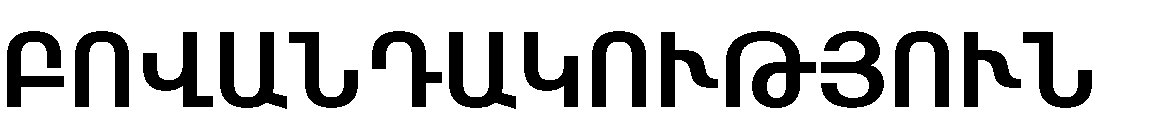 ՆԵՐԱԾՈՒԹՅՈՒՆ	  3ԳԼՈՒԽ 1 ՄՈՍԿՎԱՅԻ ՌՈՒՍ-ԹՈՒՐՔԱԿԱՆ ՊԱՅՄԱՆԱԳԻՐ                                          5ԳԼՈՒԽ 2 ՄՈՍԿՎԱՅԻ ՊԱՅՄԱՆԱԳՐԻ ԲՈՎԱՆԴԱԿՈՒԹՅՈՒՆՆ ՈՒ ՔԱՂԱՔԱԿԱՆԳՆԱՀԱՏԱԿԱՆԸ	  6ԳԼՈՒԽ 3: ԿԱՐՍԻ ՊԱՅՄԱՆԱԳԻՐԸ                                                                                        11ԳԼՈՒԽ 4: ԿԱՐՍԻ ՊԱՅՄԱՆԱԳՐԻ ԲՈՎԱՆԴԱԿՈՒԹՅՈՒՆԸ ԵՎ ՔԱՂԱՔԱԿԱՆԳՆԱՀԱՏԱԿԱՆԸ	   12ԵԶՐԱԿԱՑՈՒԹՅՈՒՆ                                                                                                                   17                                                                                                   ԳՐԱԿԱՆՈՒԹՅԱՆ ՑԱՆԿ                                                                                                        19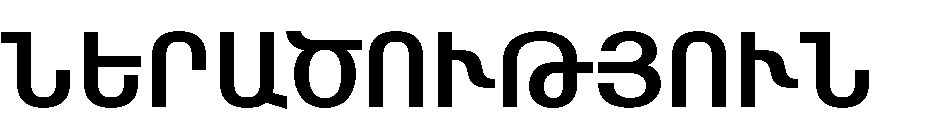 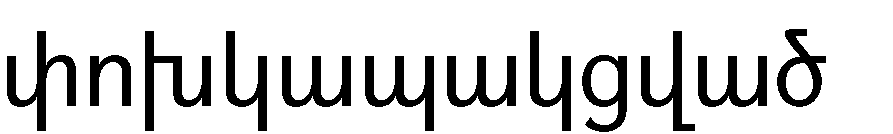 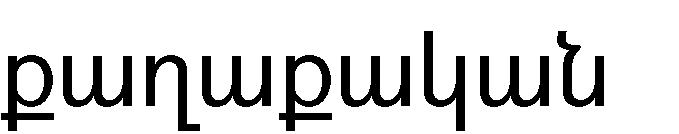 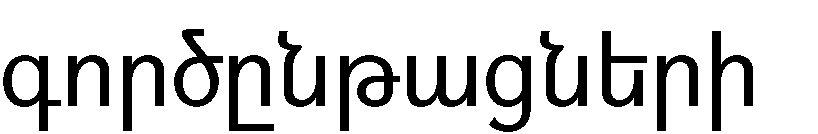 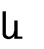 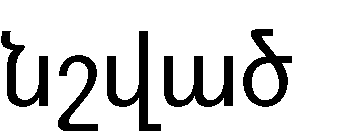 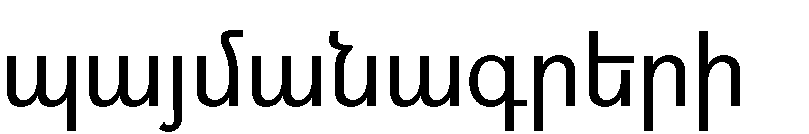 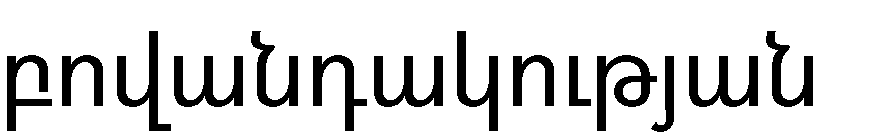 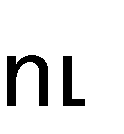 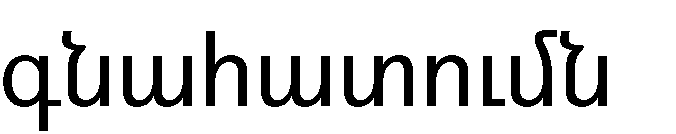 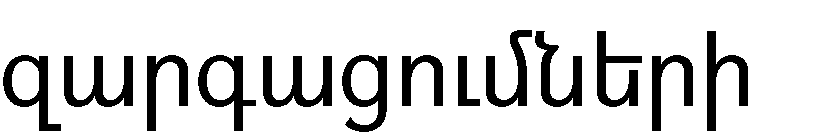 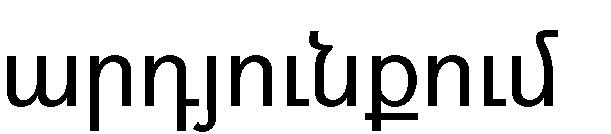 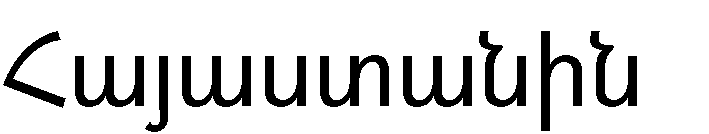 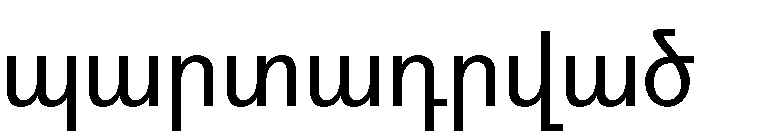 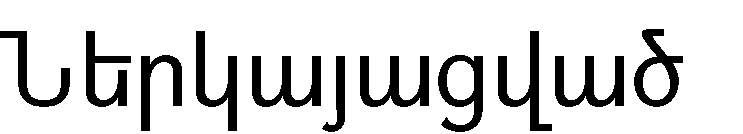 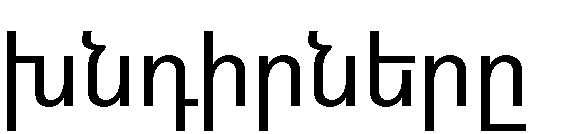 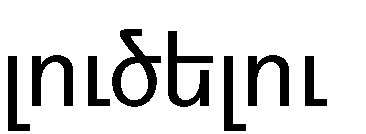 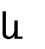 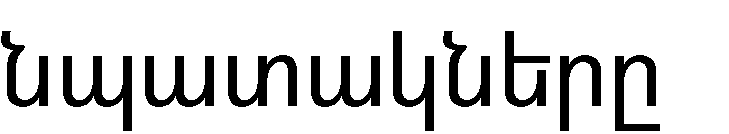 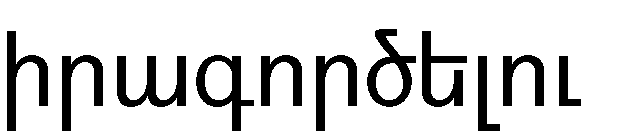 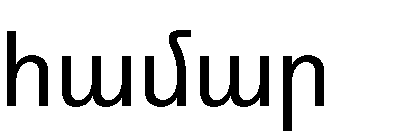 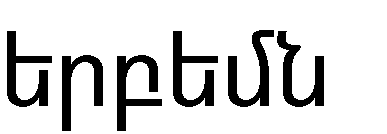 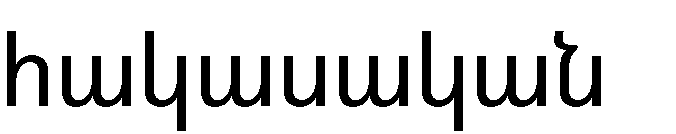 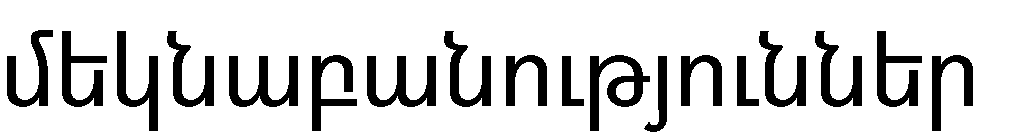 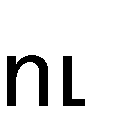 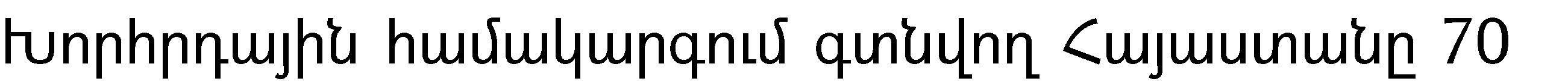 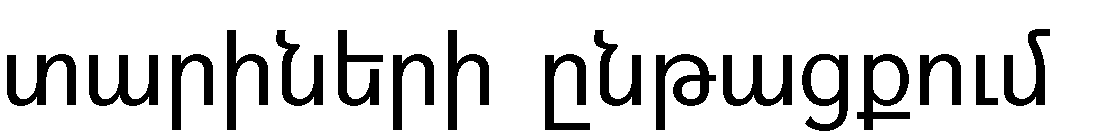 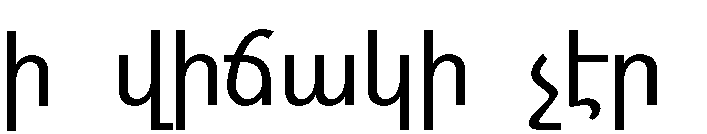 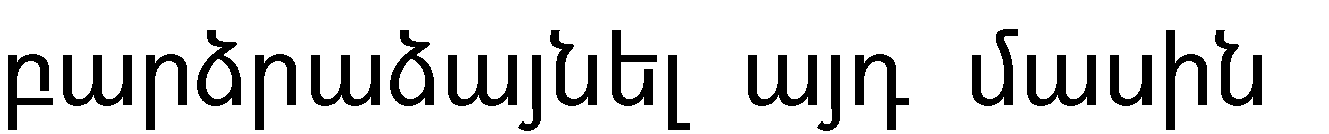 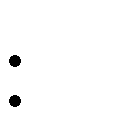 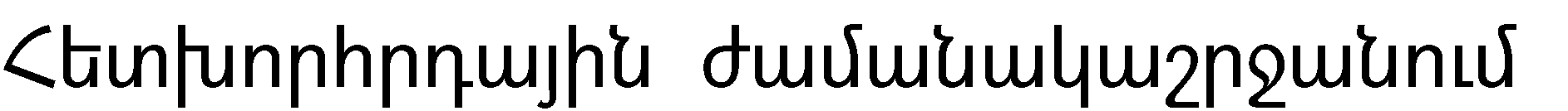 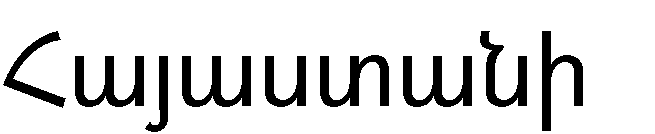 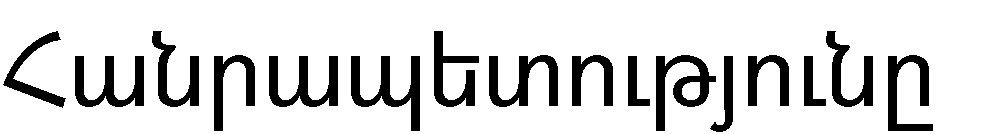 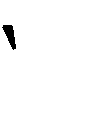 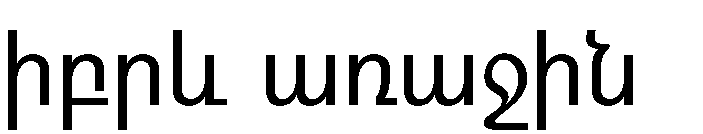 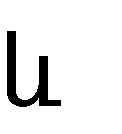 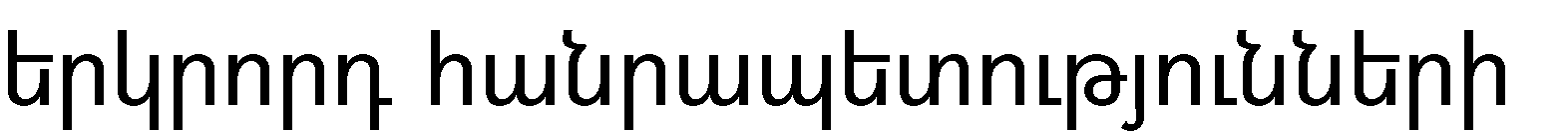 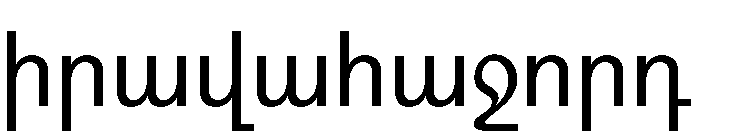 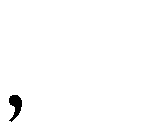 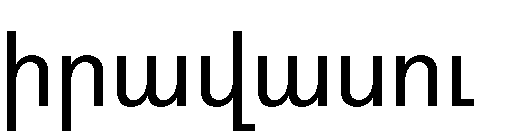 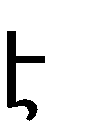 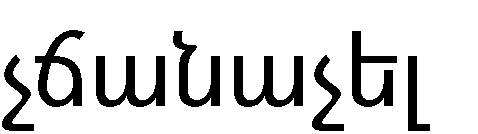 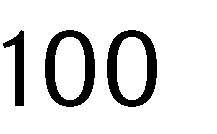 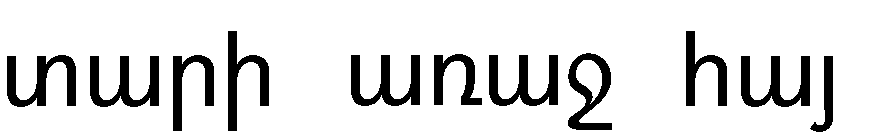 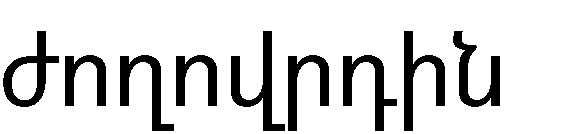 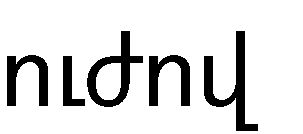 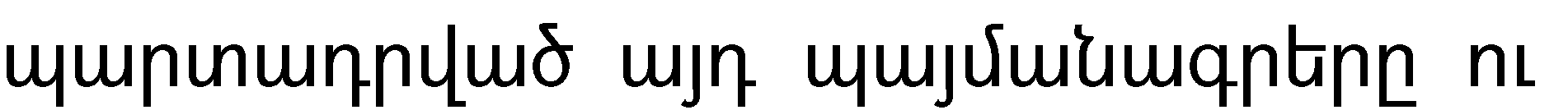 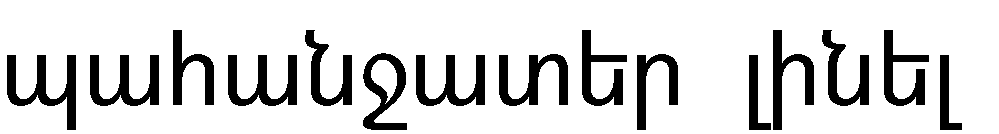 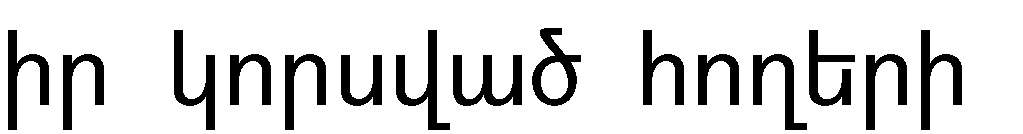 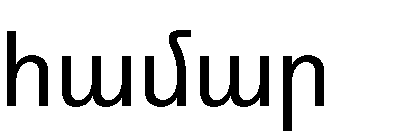 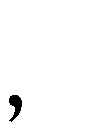 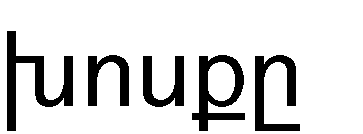 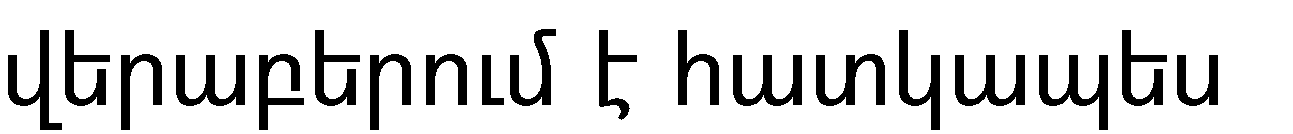 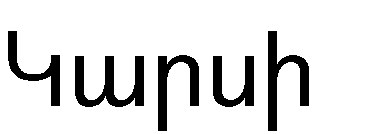 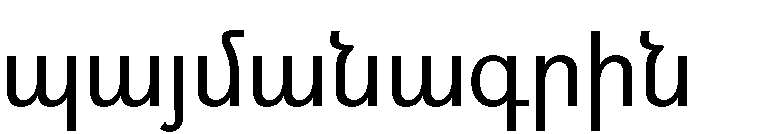 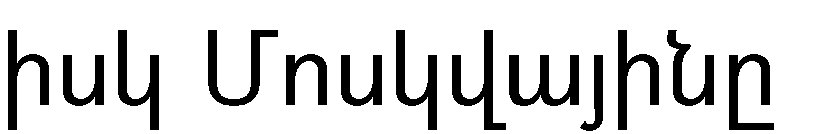 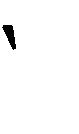 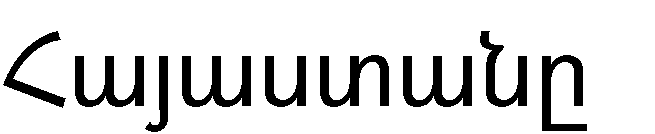 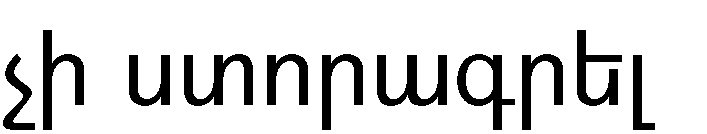 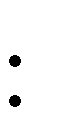 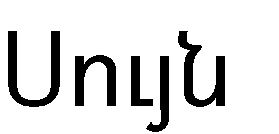 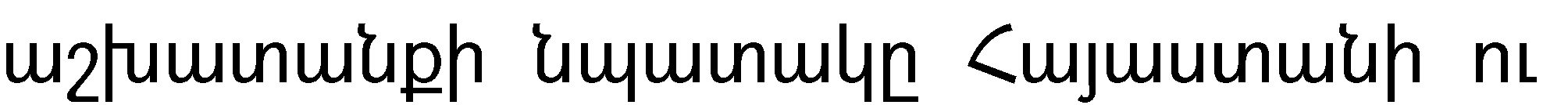 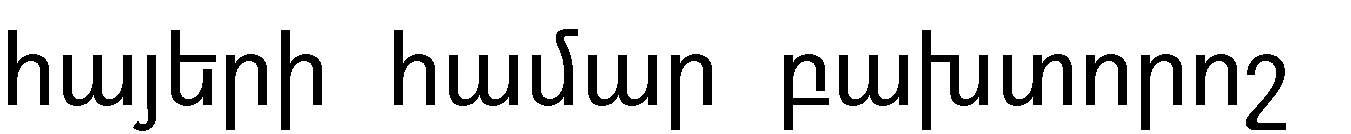 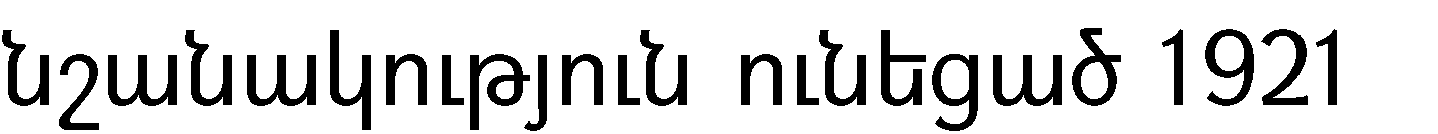 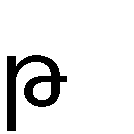 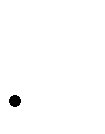 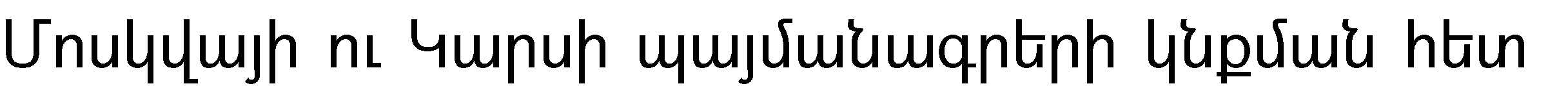 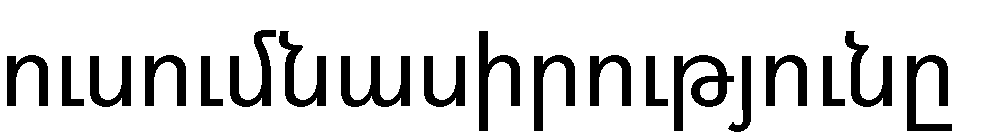 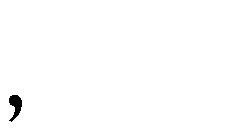 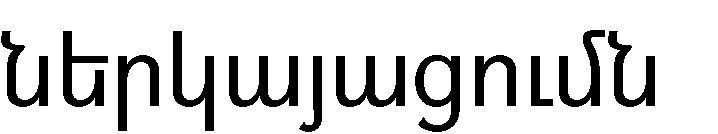 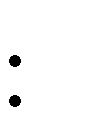 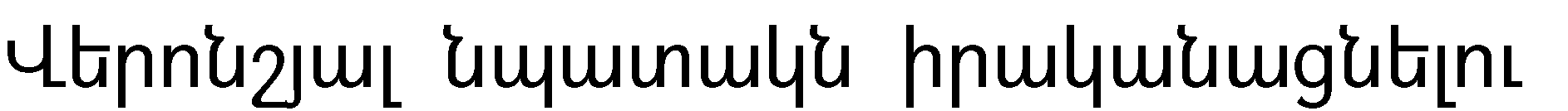 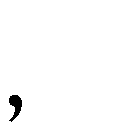 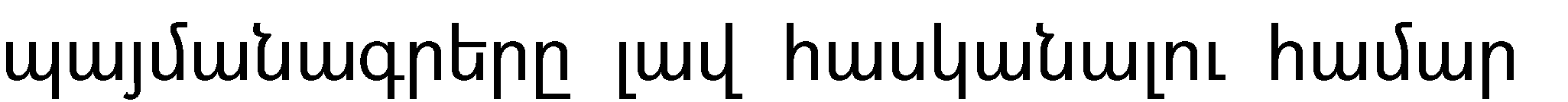 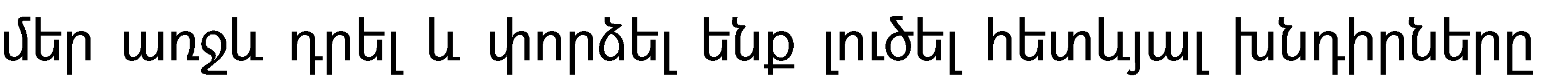 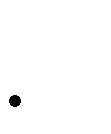 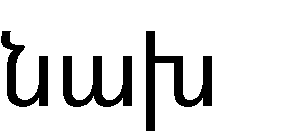 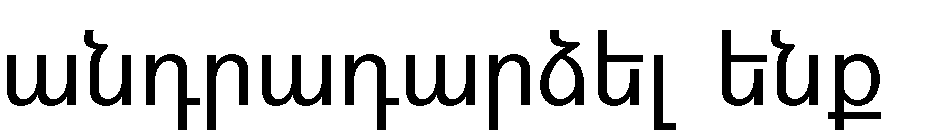 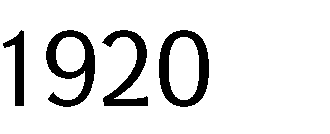 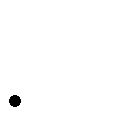 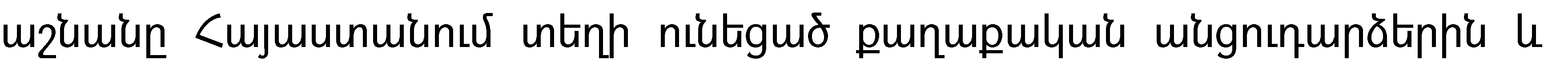 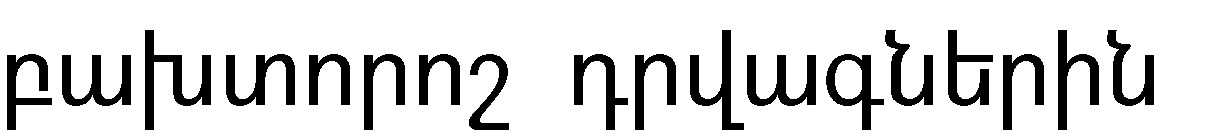 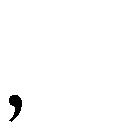 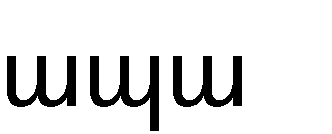 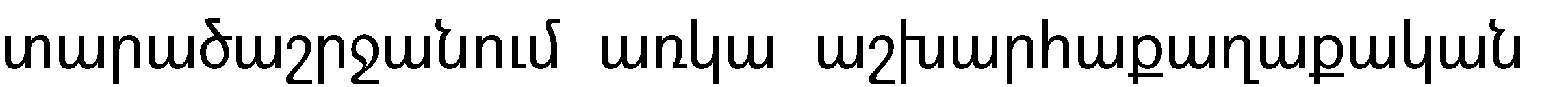 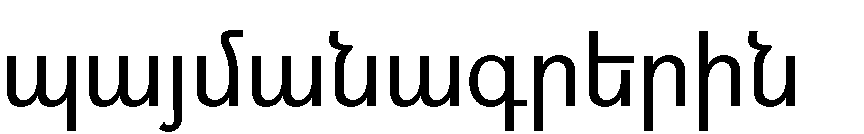 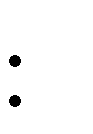 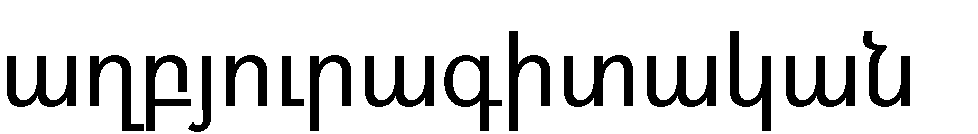 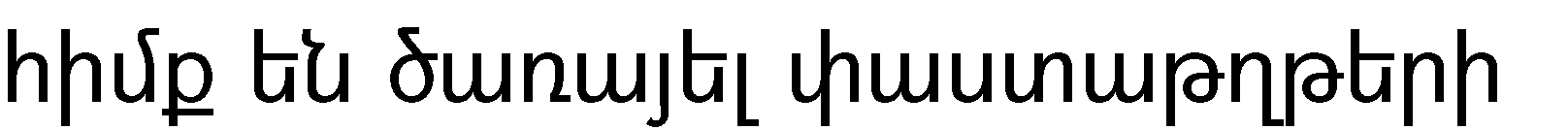 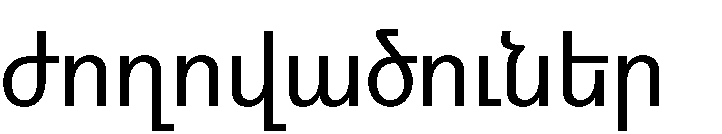 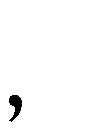 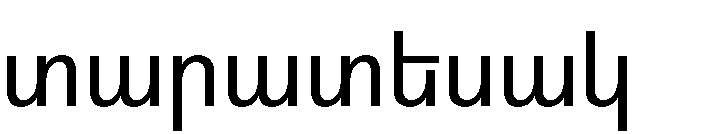 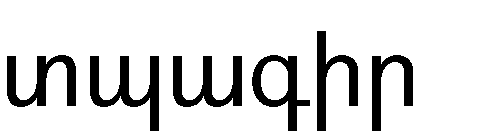 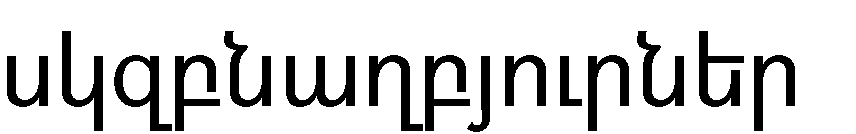 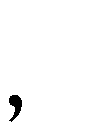 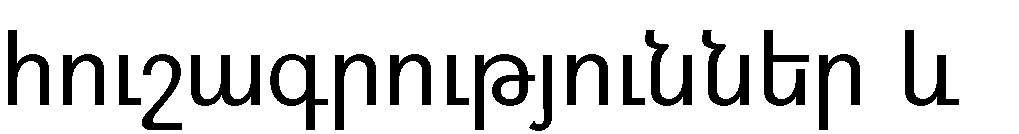 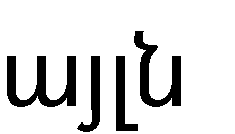 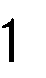 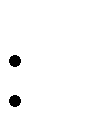 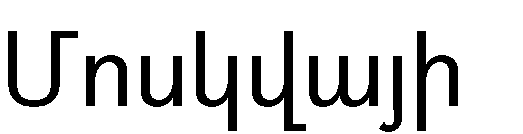 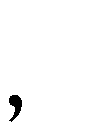 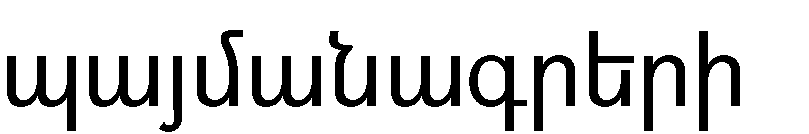 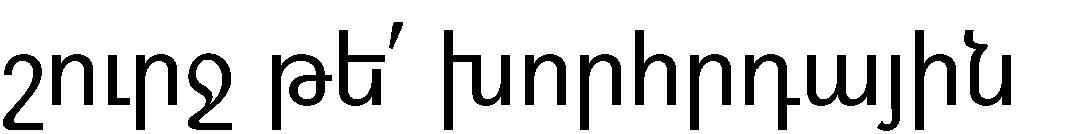 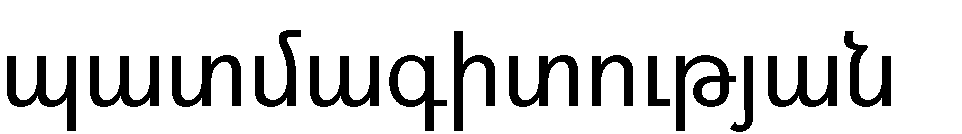 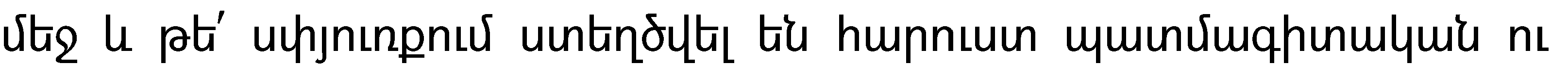 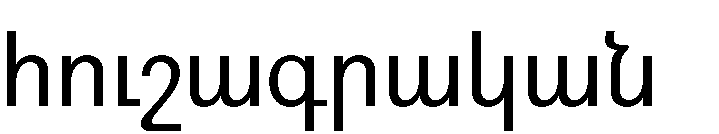 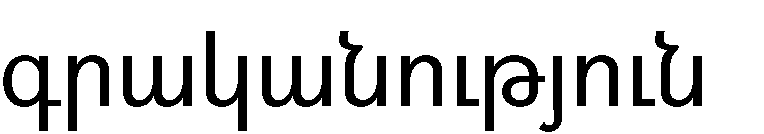 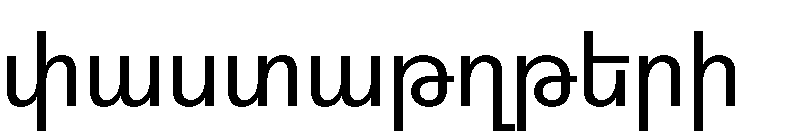 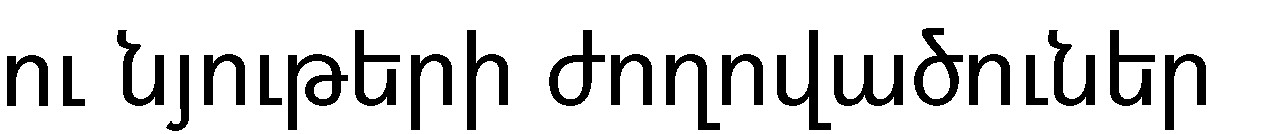 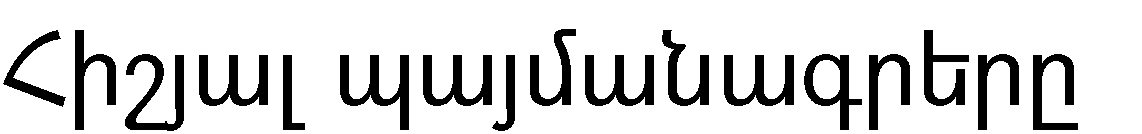 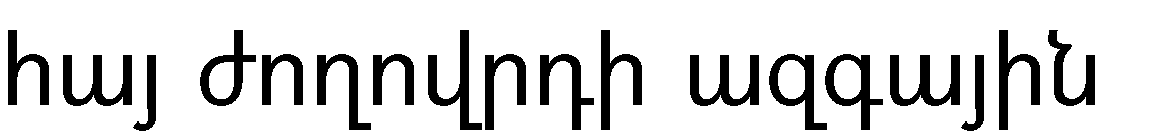 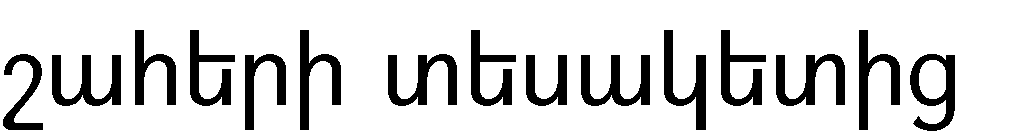 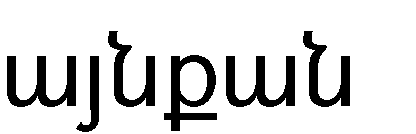 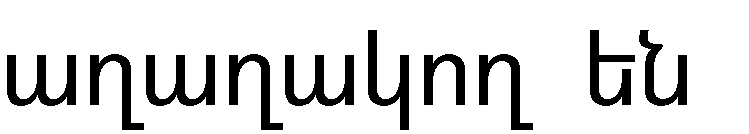 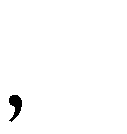 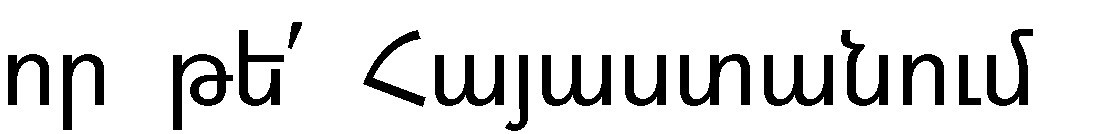 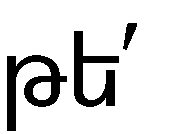 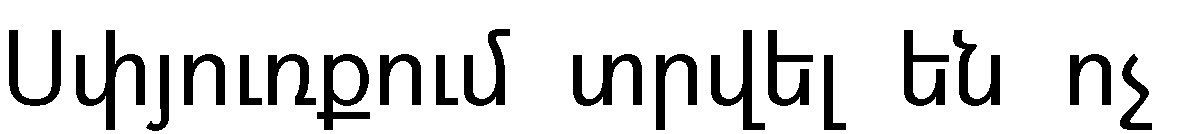 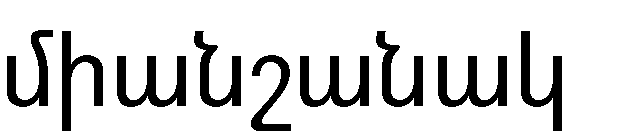 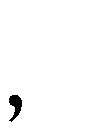 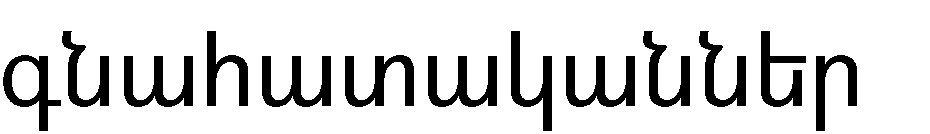 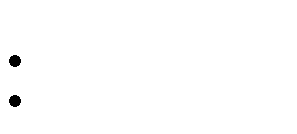 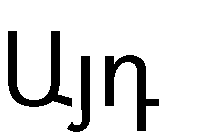 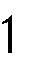 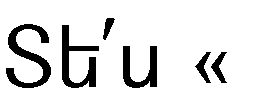 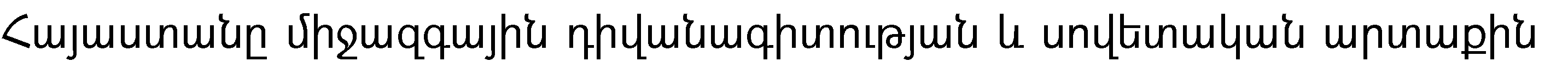 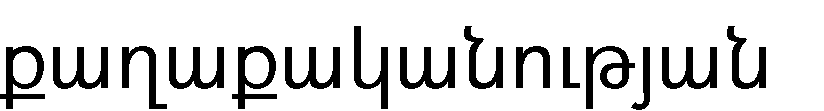 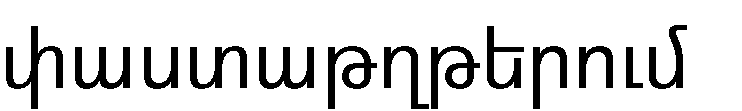 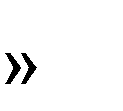 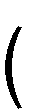 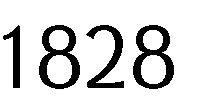 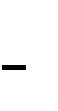 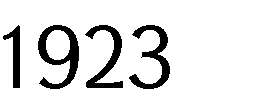 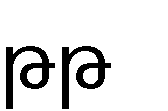 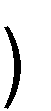 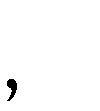 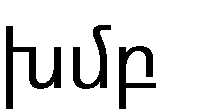 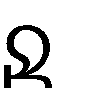 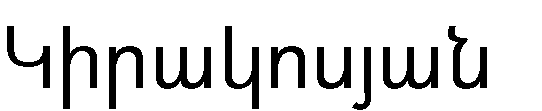 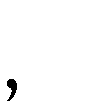 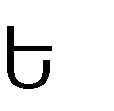 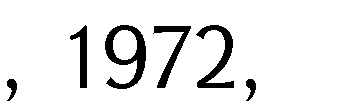 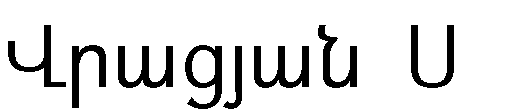 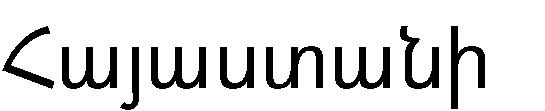 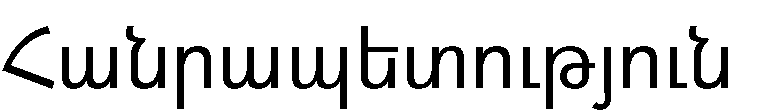 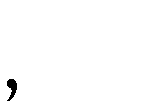 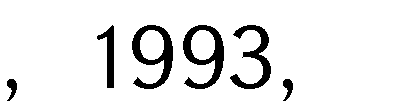 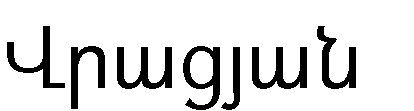 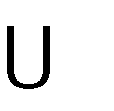 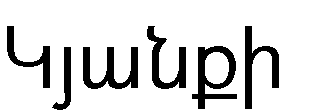 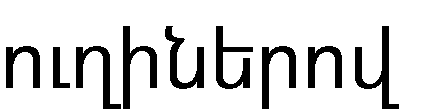 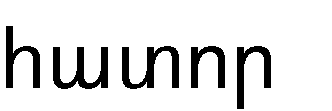 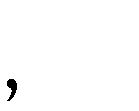 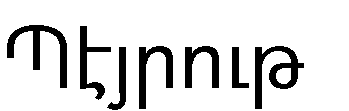 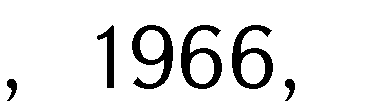 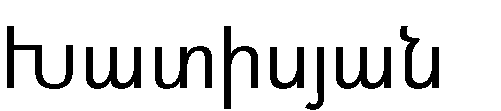 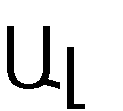 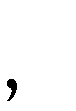 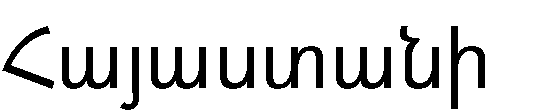 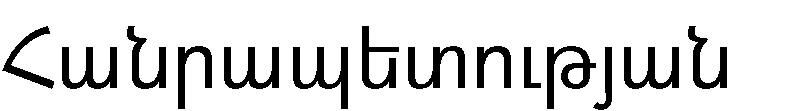 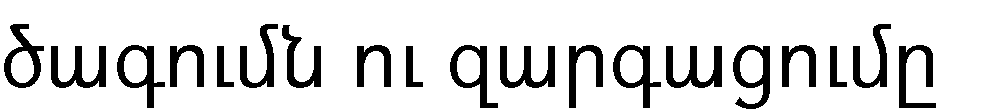 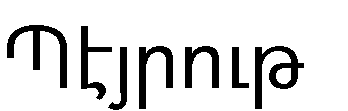 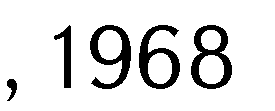 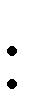 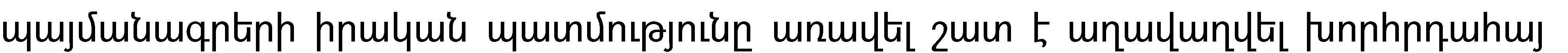 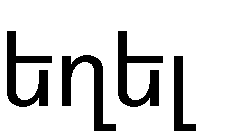 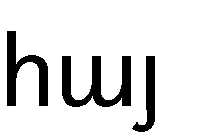 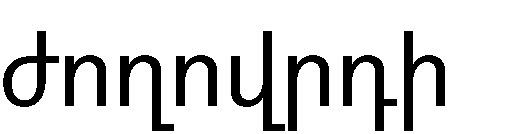 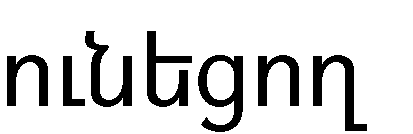 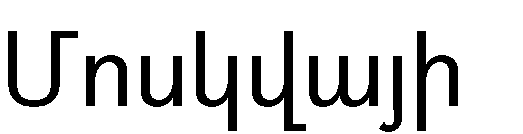 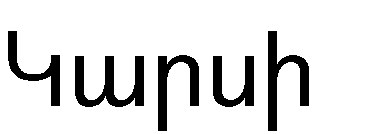 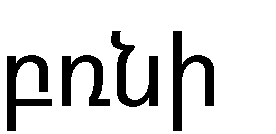 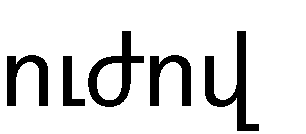 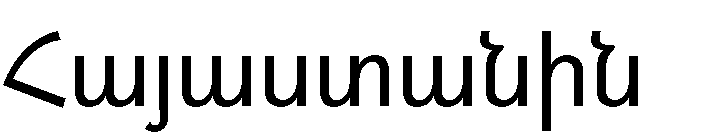 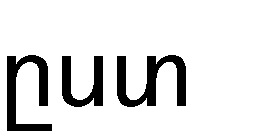 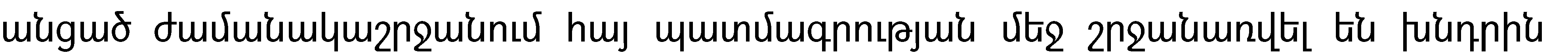 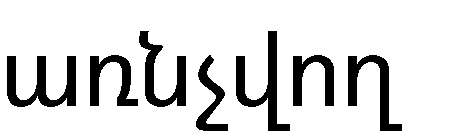 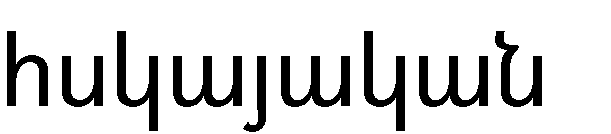 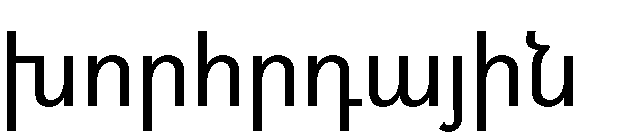 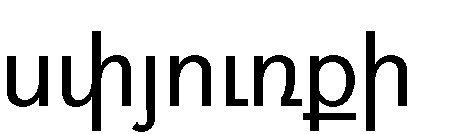 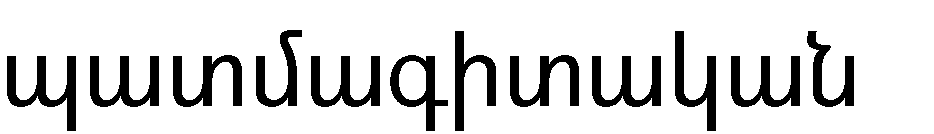 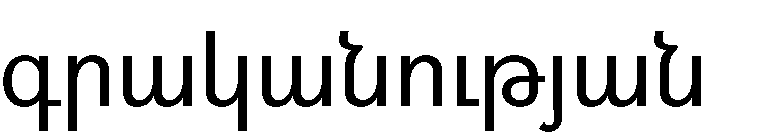 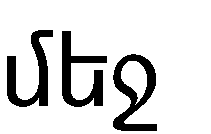 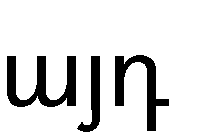 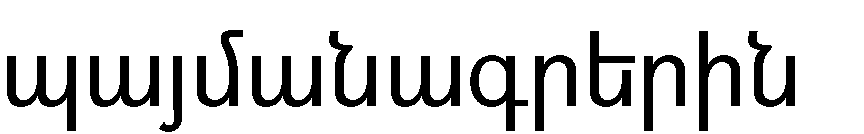 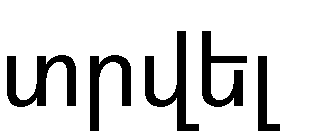 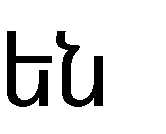 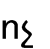 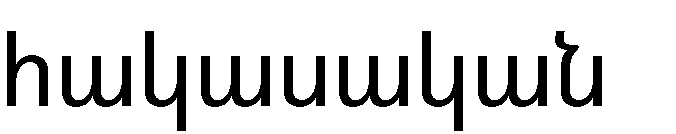 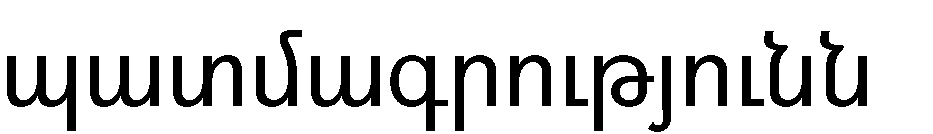 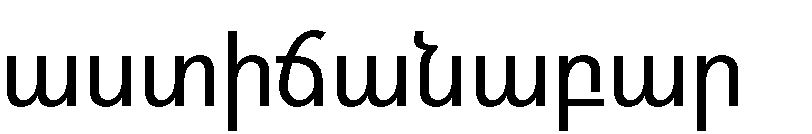 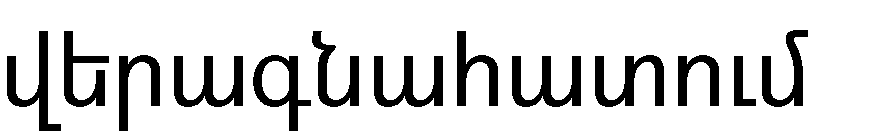 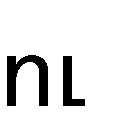 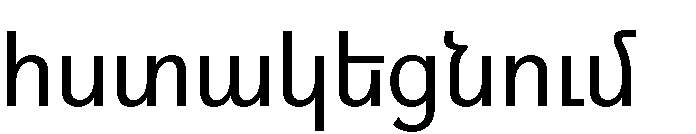 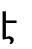 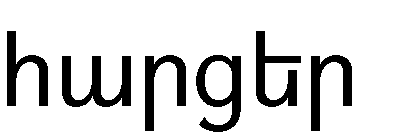 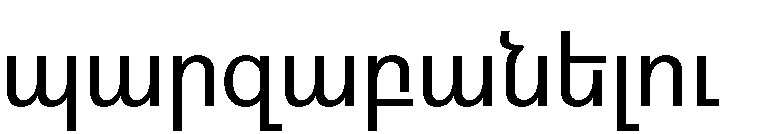 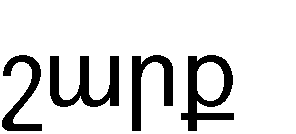 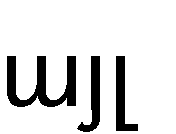 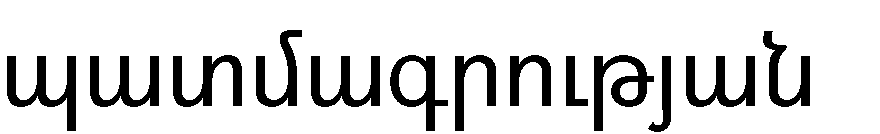 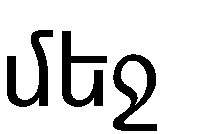 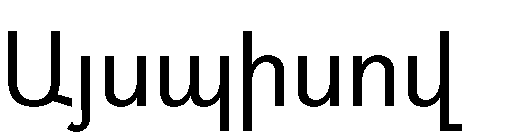 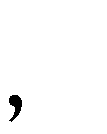 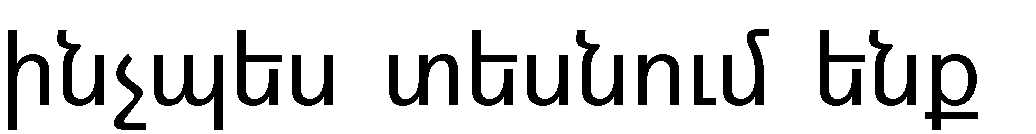 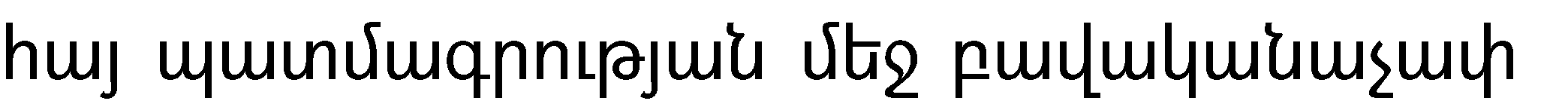 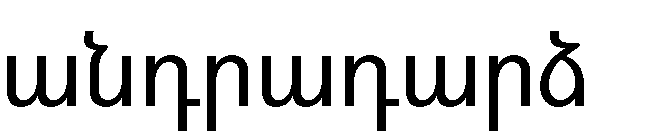 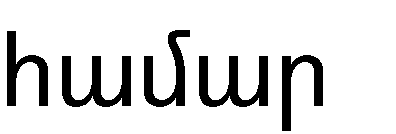 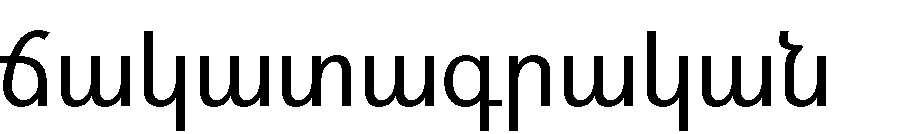 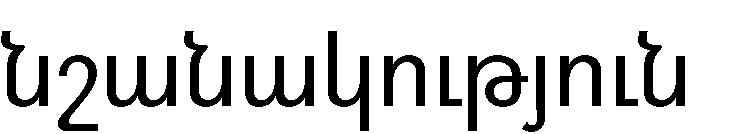 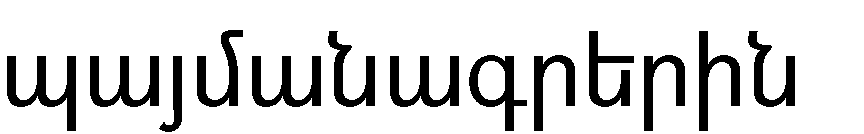 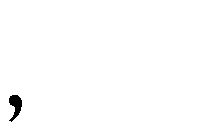 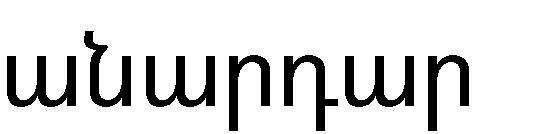 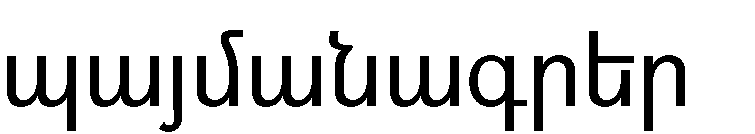 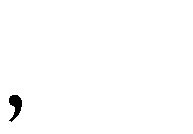 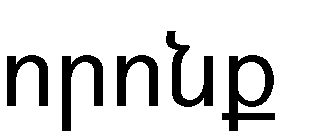 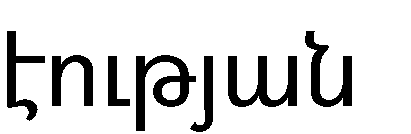 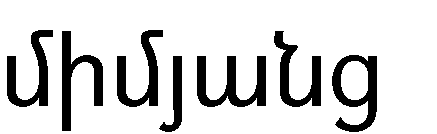 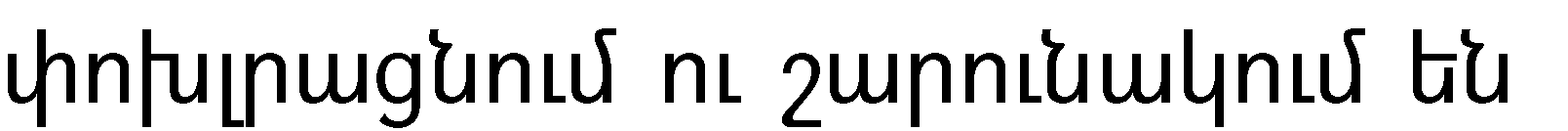 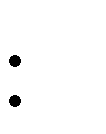 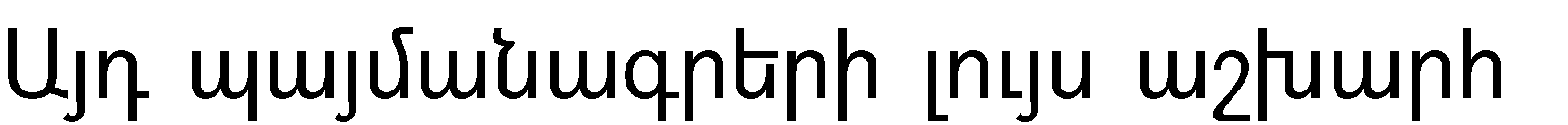 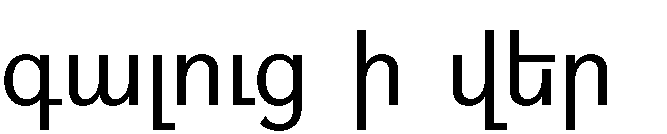 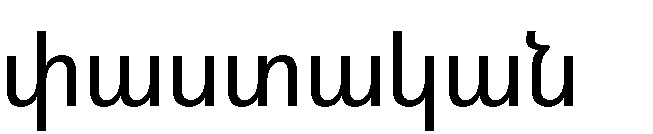 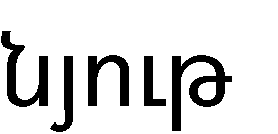 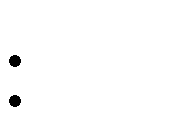 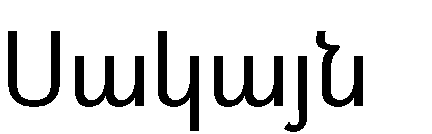 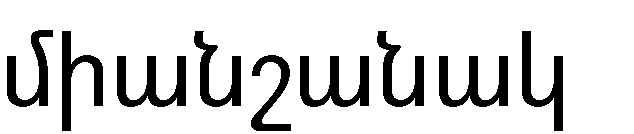 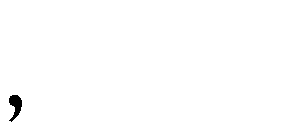 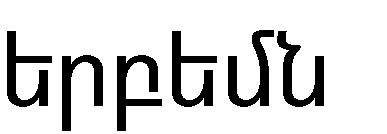 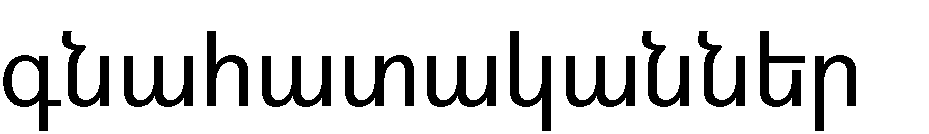 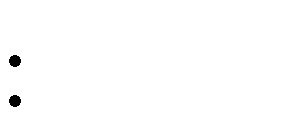 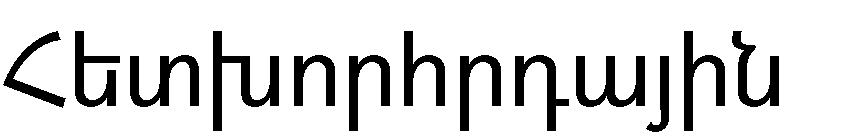 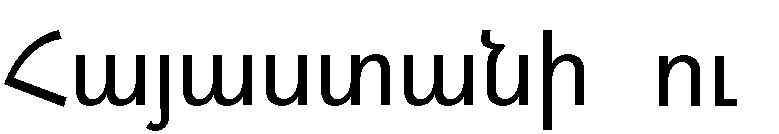 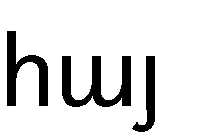 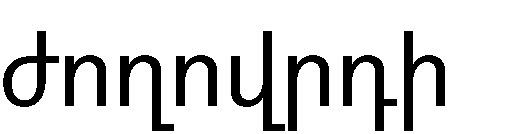 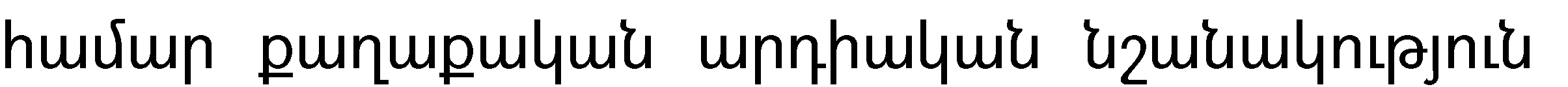 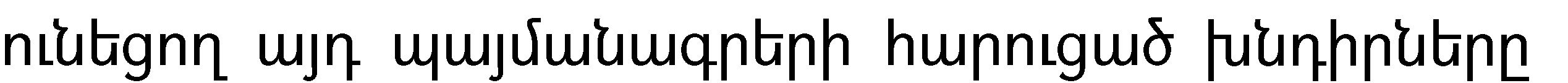 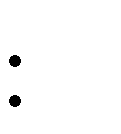 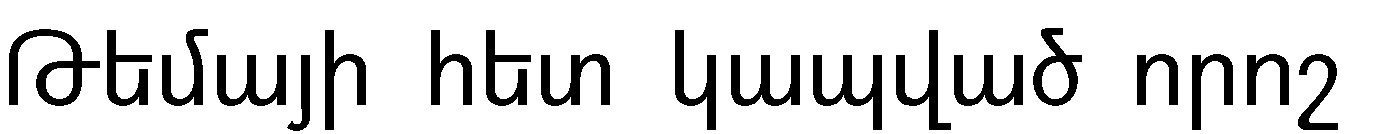 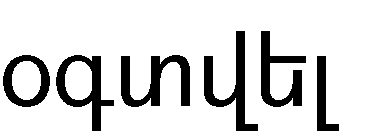 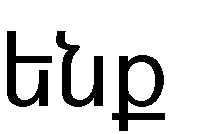 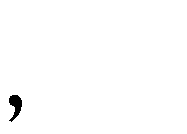 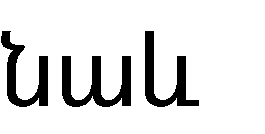 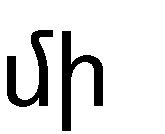 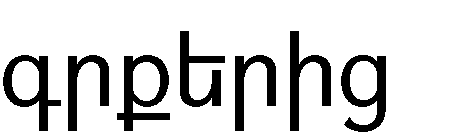 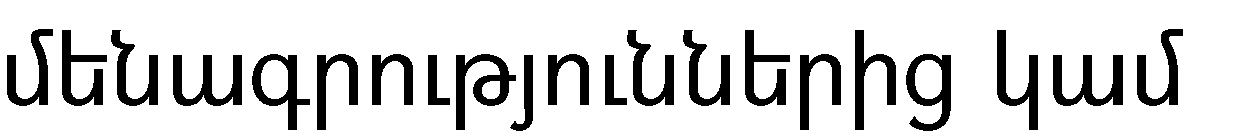 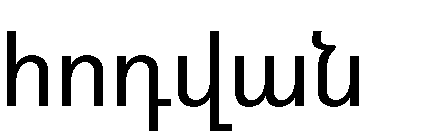 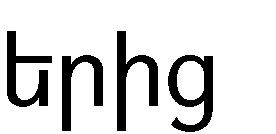 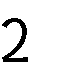 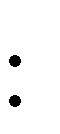 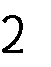 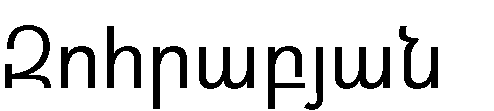 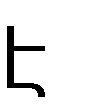 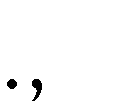 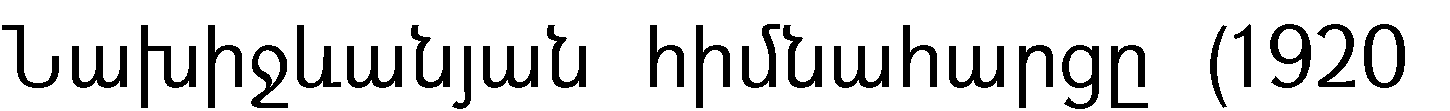 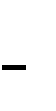 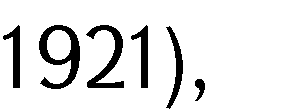 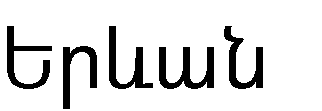 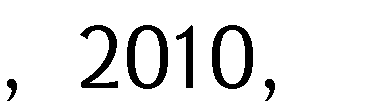 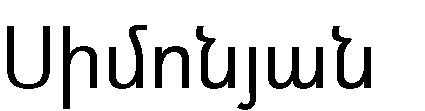 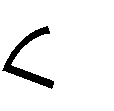 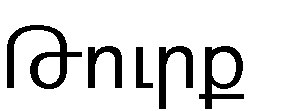 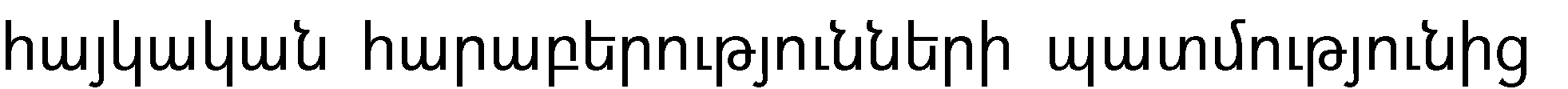 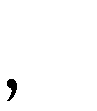 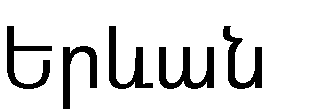 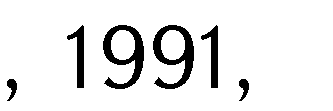 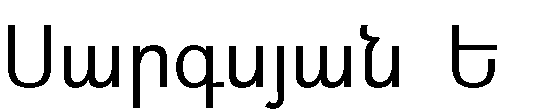 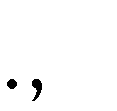 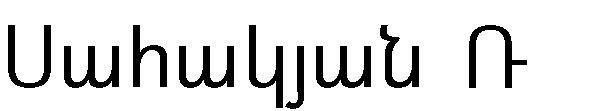 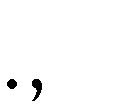 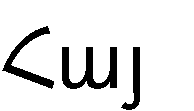 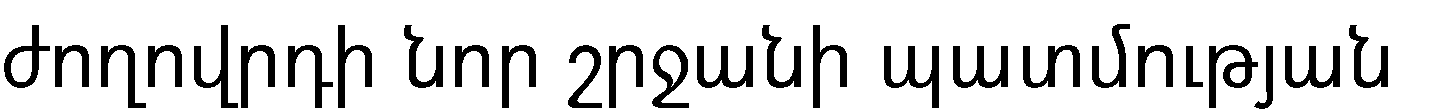 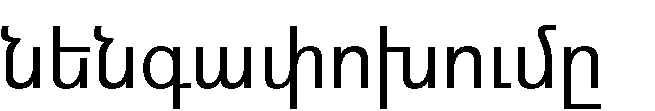 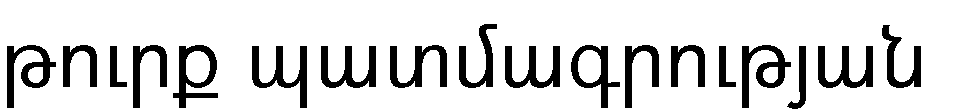 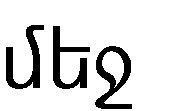 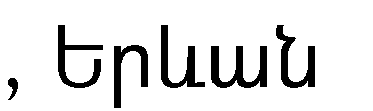 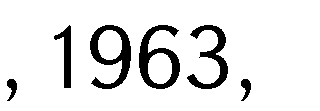 ԳԼՈՒԽ 1: ՄՈՍԿՎԱՅԻ ՌՈՒՍ-ԹՈՒՐՔԱԿԱՆ ՊԱՅՄԱՆԱԳԻՐ (1921)Մոսկվայի ռուս-թուրքական պայմանագիր (ռուս.՝ Московский договор, թուրքերեն՝ Moskova Anlaşması), Լենին-Քեմալ պայմանագիր, Ռուսաստանի Խորհրդային Ֆեդերատիվ Սոցիալիստական Հանրապետության (ՌԽՖՍՀ) կառավարության և Թուրքիայի Ազգային մեծ ժողովի կառավարության միջև 1921 թվականի մարտի 16-ին կնքված «եղբայրության և բարեկամության պայմանագիր», որը բանակցվել է Մոսկվայի ռուս-թուրքական երկրորդ կոնֆերանսի (26 փետրվարի - 16 մարտի, 1921 թվական) ժամանակ։ 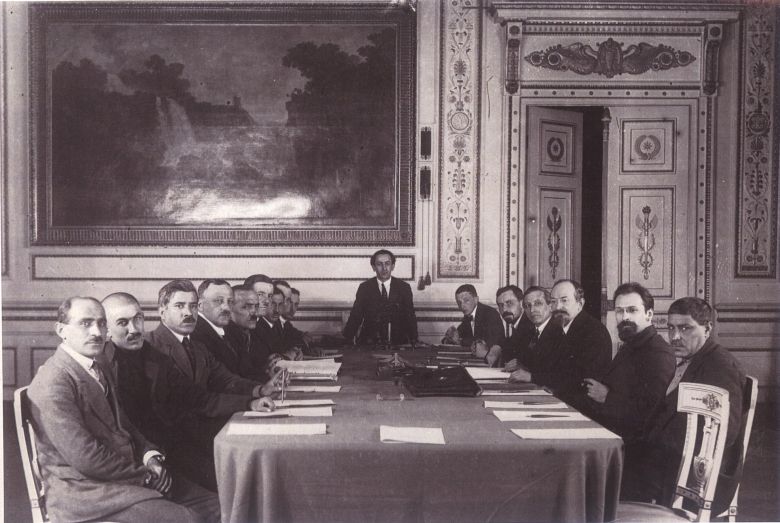 Սույն պայմանագրով Ռուսաստանը ճանաչում էր Թուրքիայի ինքնիշխանությունը Ազգային մեծ ուխտի՝ թուրքական ճանաչած բոլոր տարածքների նկատմամբ։ Թուրքիան իր հերթին հրաժարվում էր Բաթումից` փոխարենը ստանալով Սուրմալուի գավառը։ Պայմանագրով հաստատվել է Թուրքիայի հյուսիս-արևելյան սահմանը, որը գործում է առ այսօր։Հիմնական հոդված՝ Մոսկվայի ռուս-թուրքական կոնֆերանսներ (1920, 1921)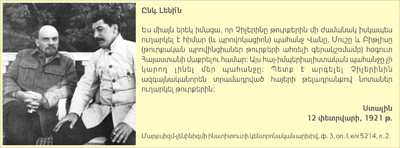 ԳԼՈՒԽ 2: ՄՈՍԿՎԱՅԻ ՊԱՅՄԱՆԱԳՐԻ ԲՈՎԱՆԴԱԿՈՒԹՅՈՒՆՆ ՈՒ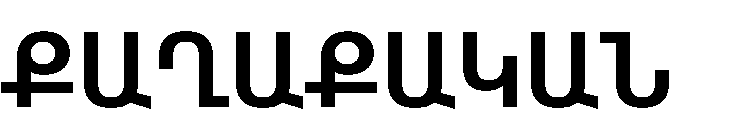 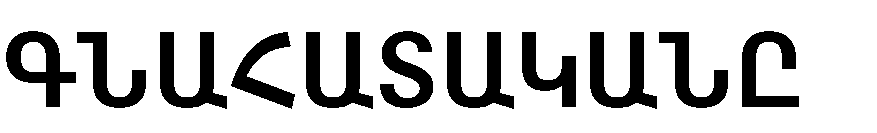 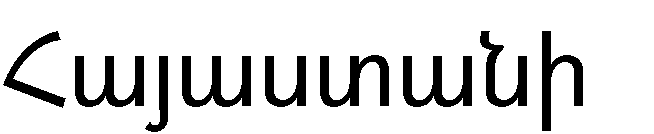 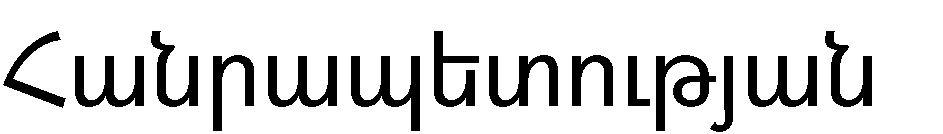 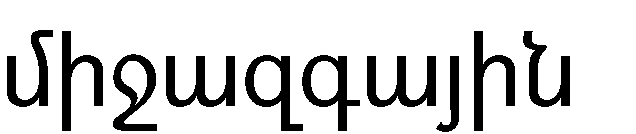 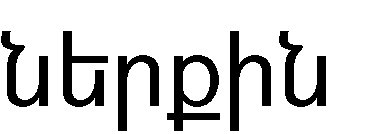 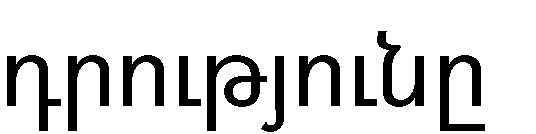 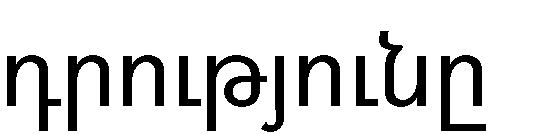 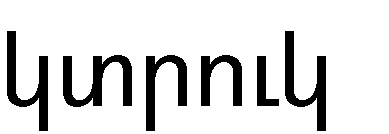 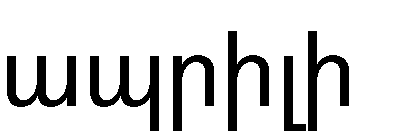 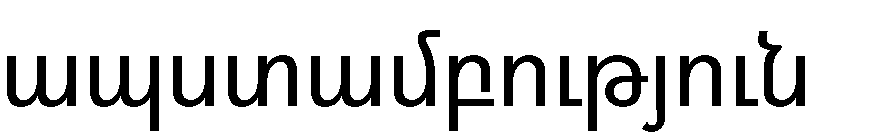 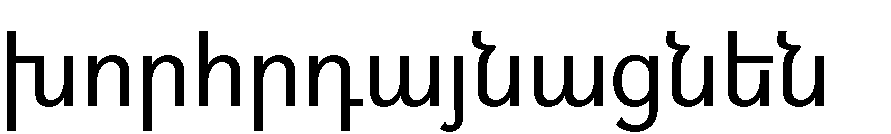 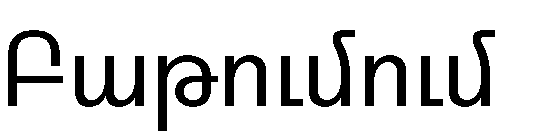 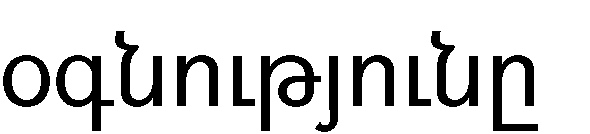 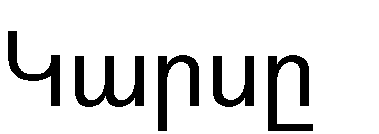 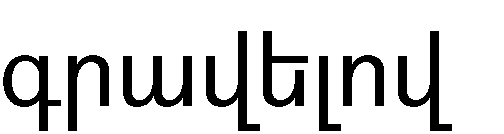 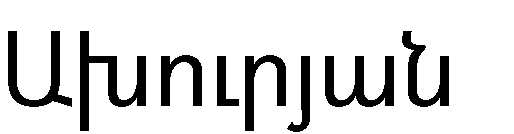 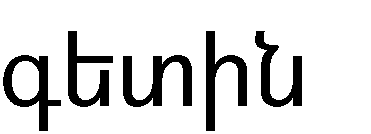 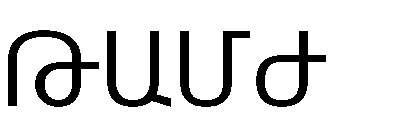 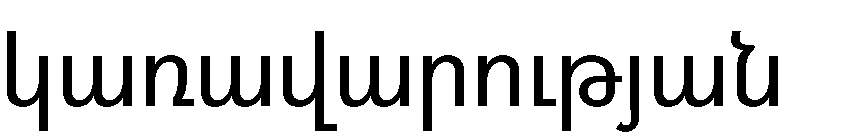 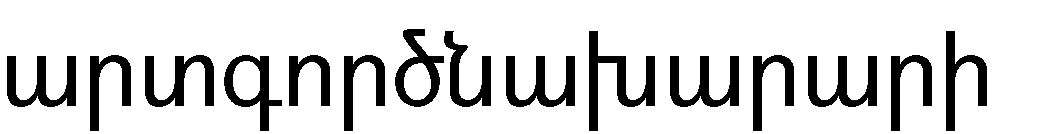 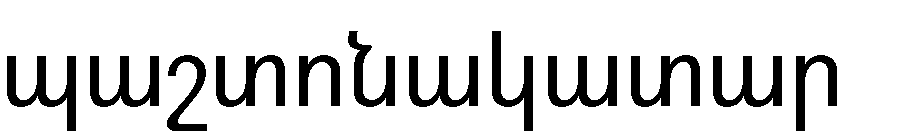 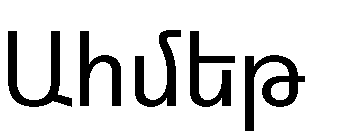 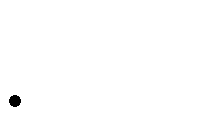 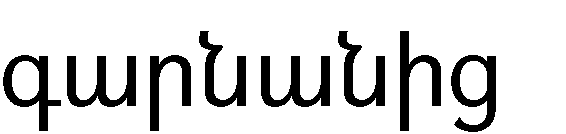 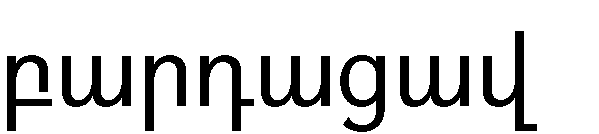 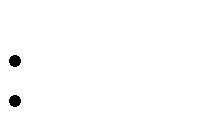 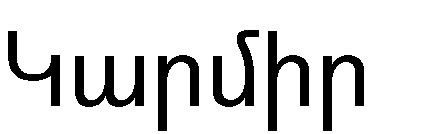 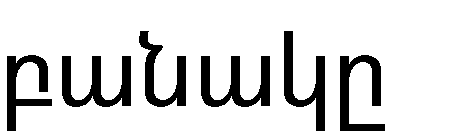 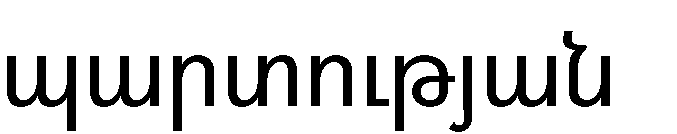 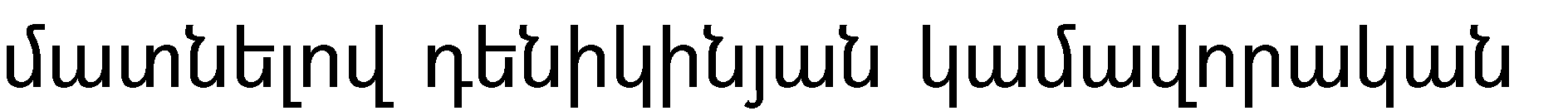 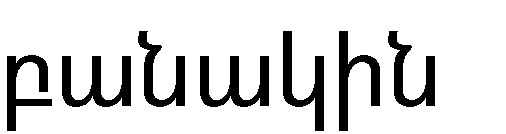 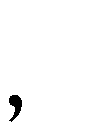 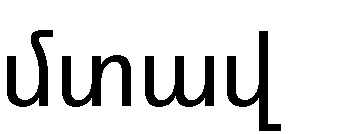 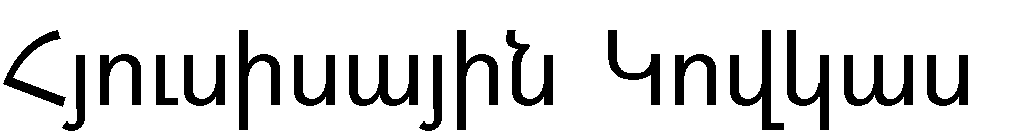 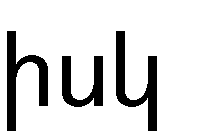 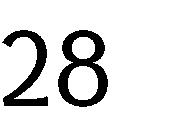 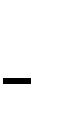 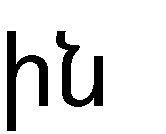 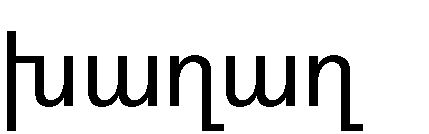 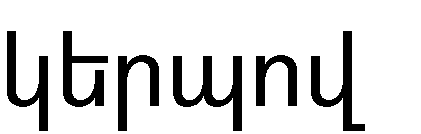 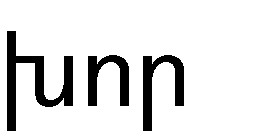 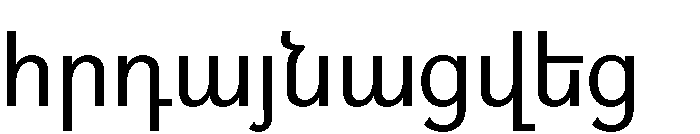 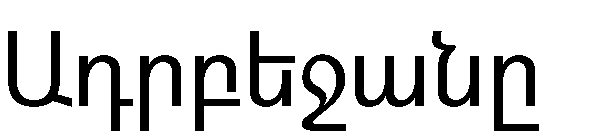 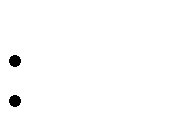 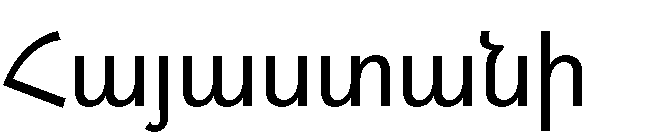 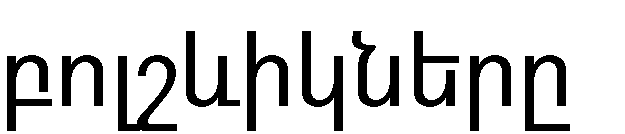 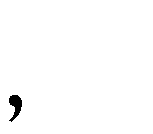 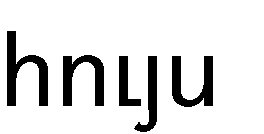 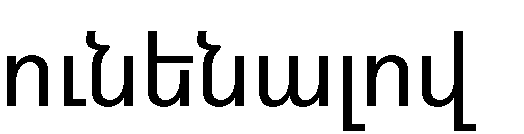 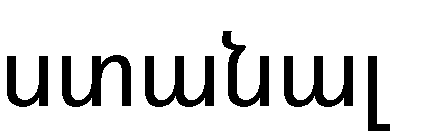 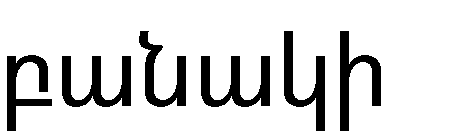 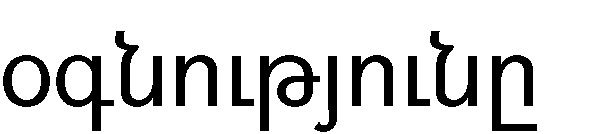 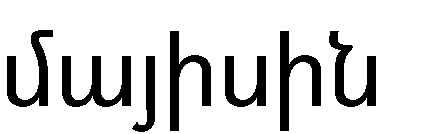 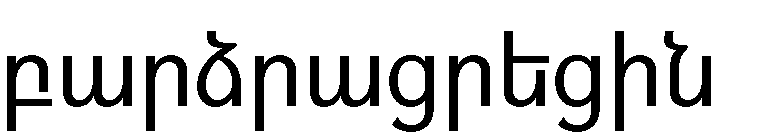 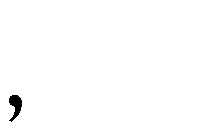 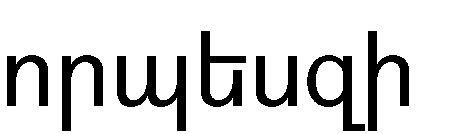 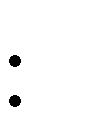 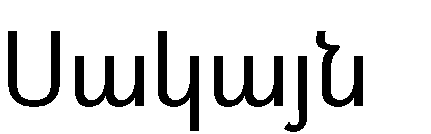 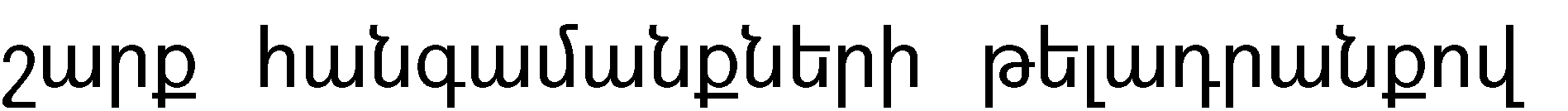 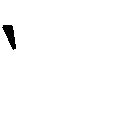 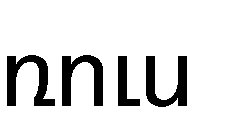 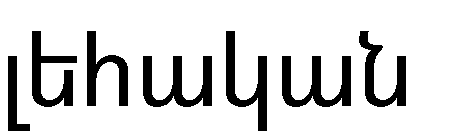 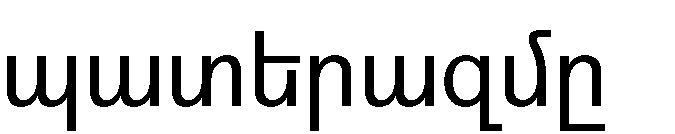 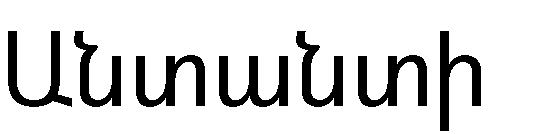 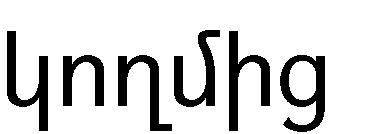 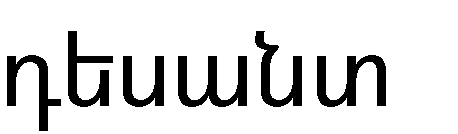 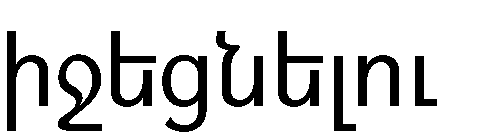 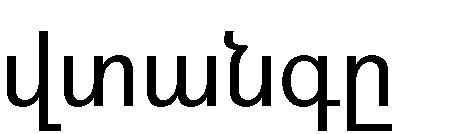 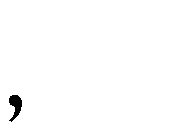 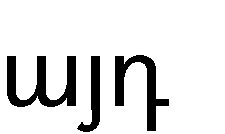 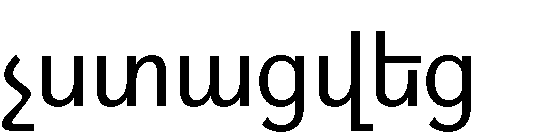 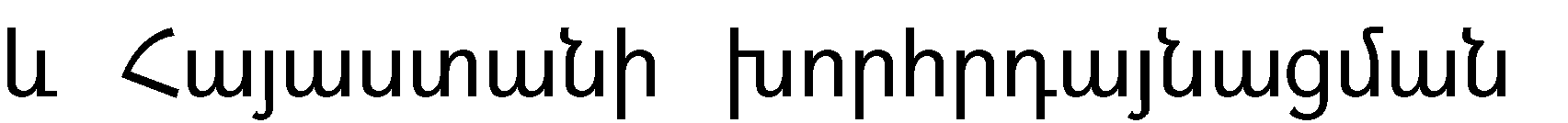 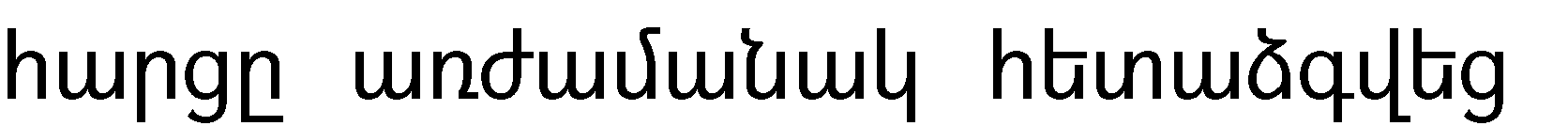 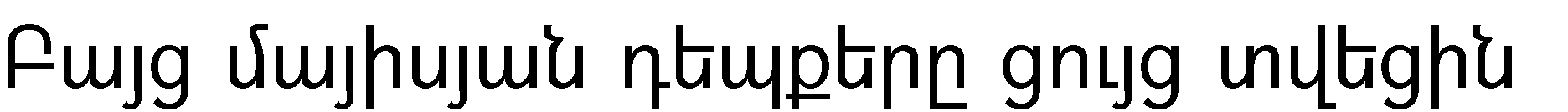 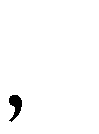 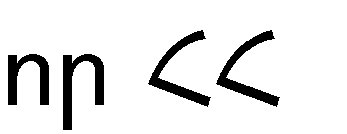 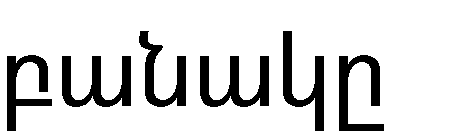 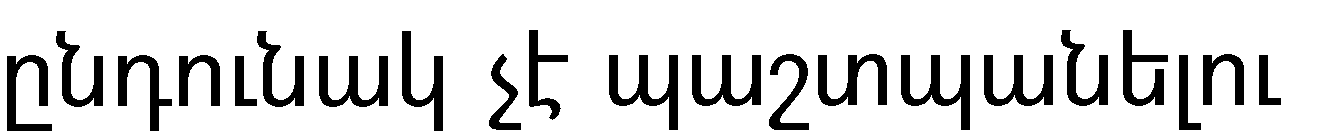 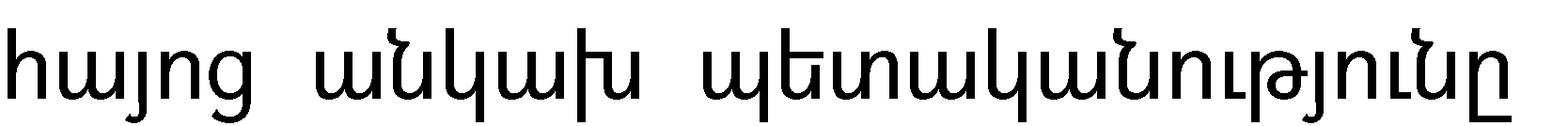 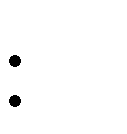 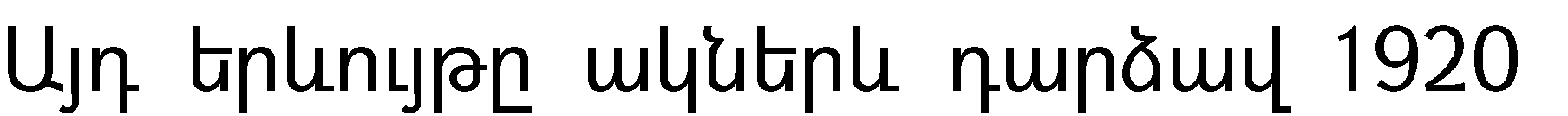 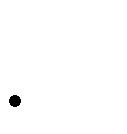 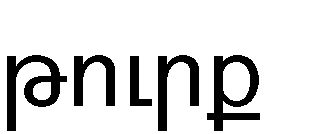 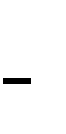 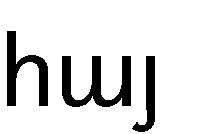 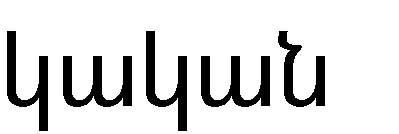 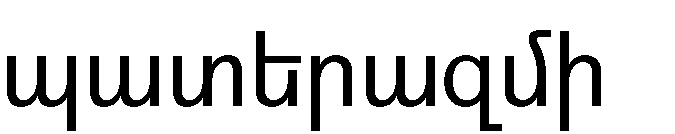 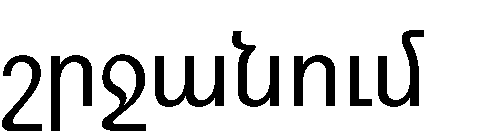 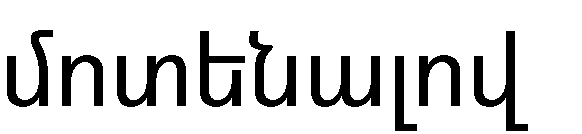 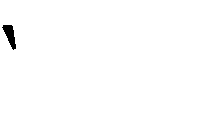 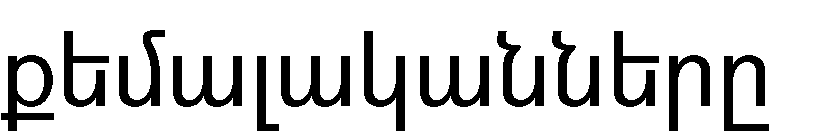 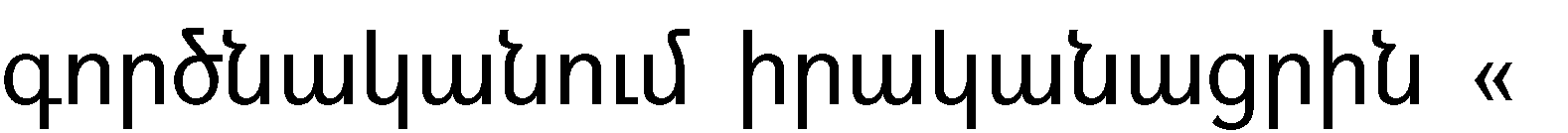 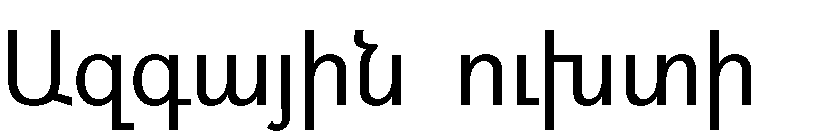 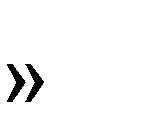 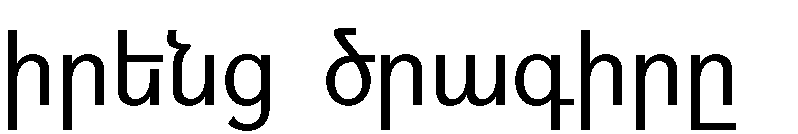 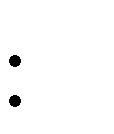 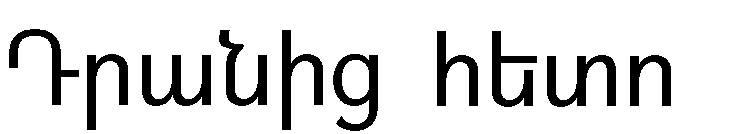 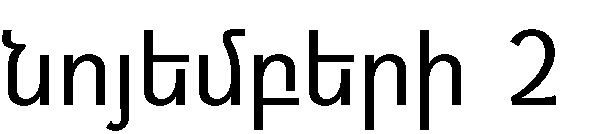 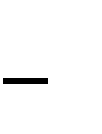 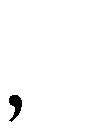 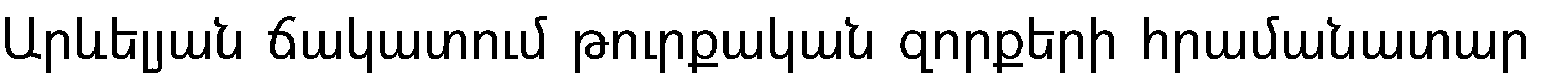 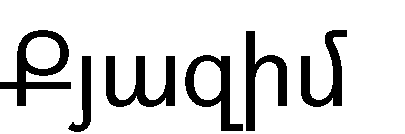 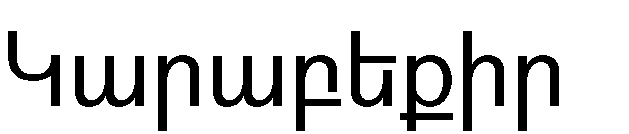 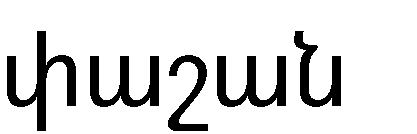 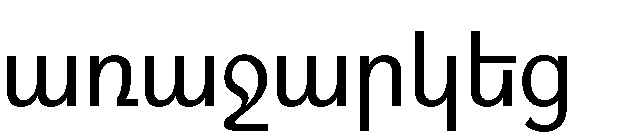 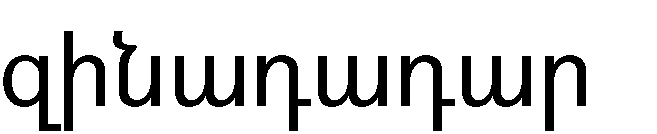 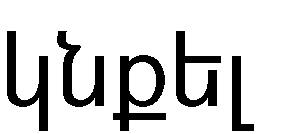 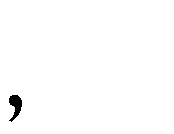 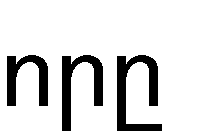 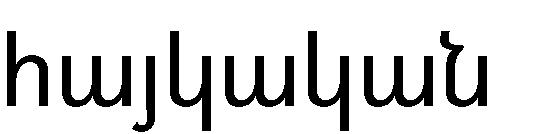 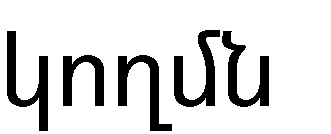 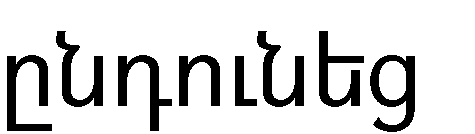 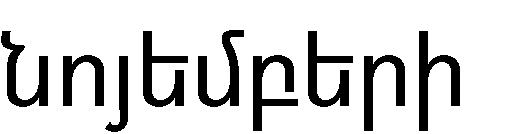 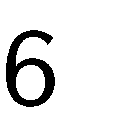 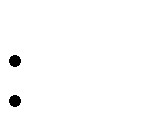 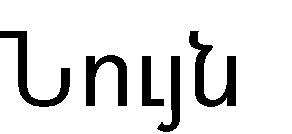 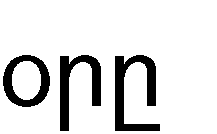 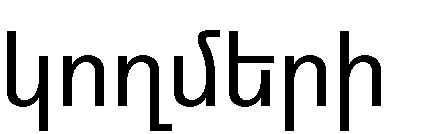 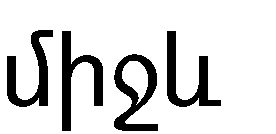 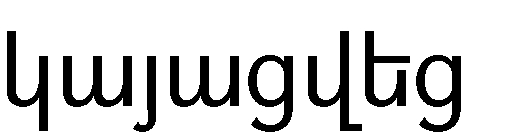 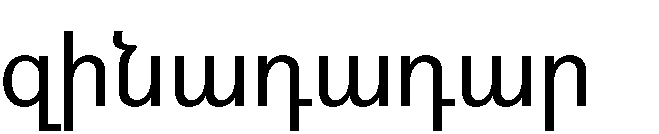 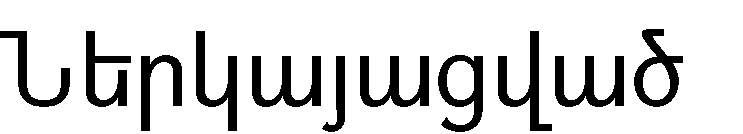 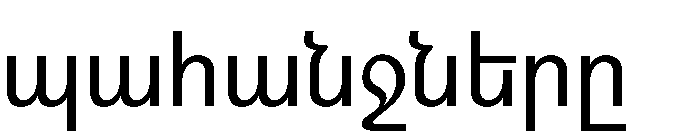 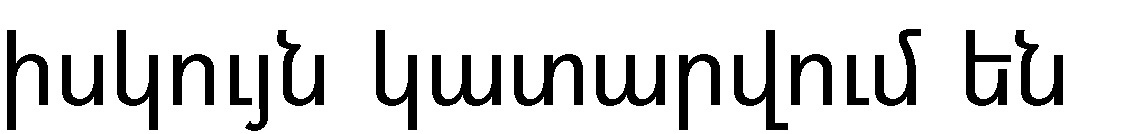 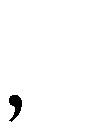 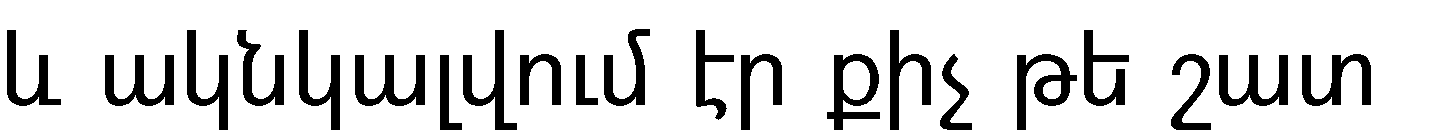 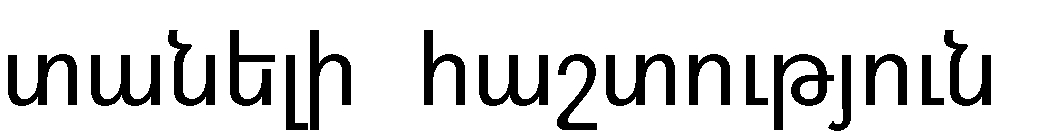 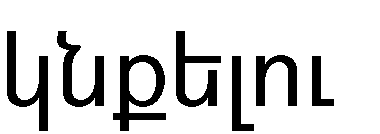 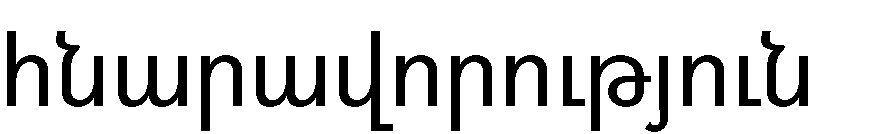 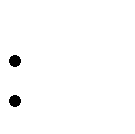 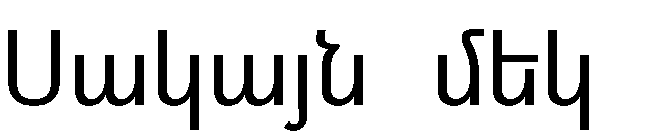 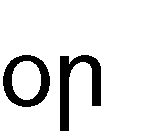 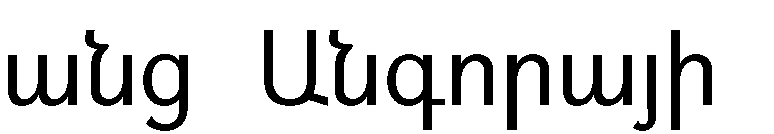 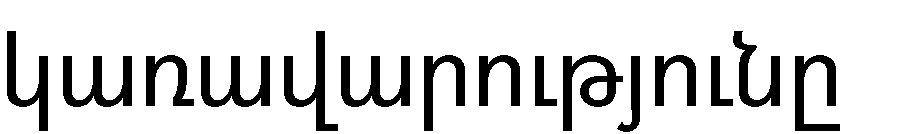 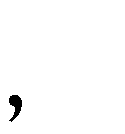 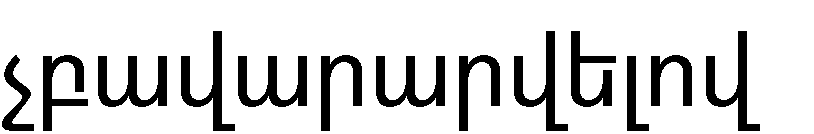 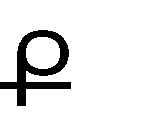 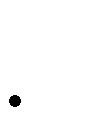 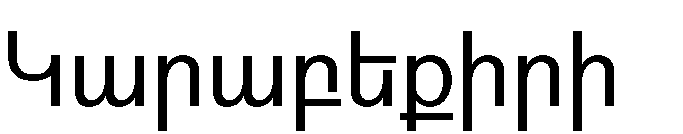 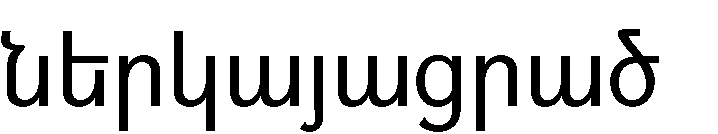 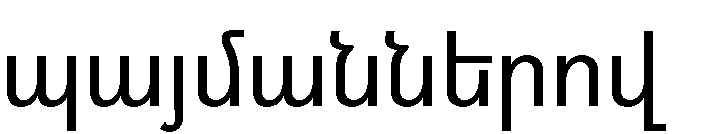 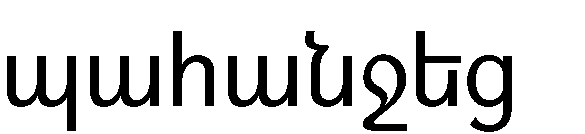 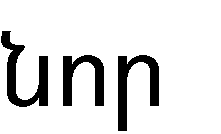 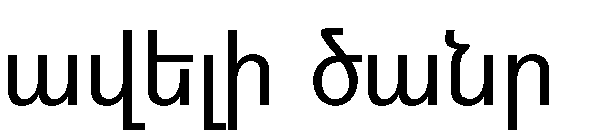 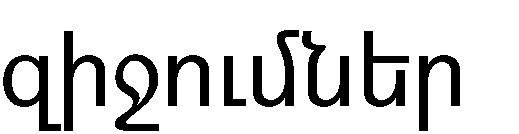 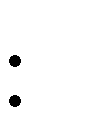 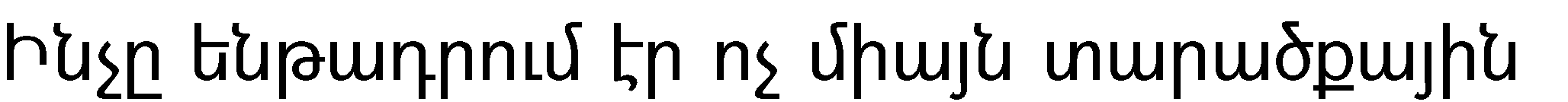 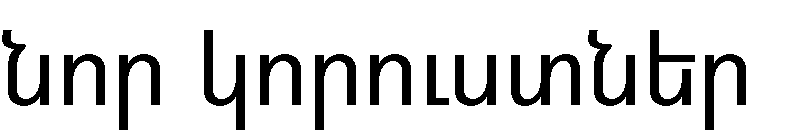 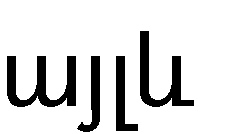 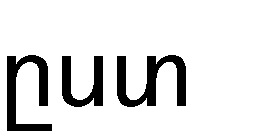 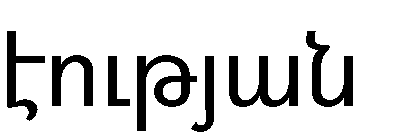 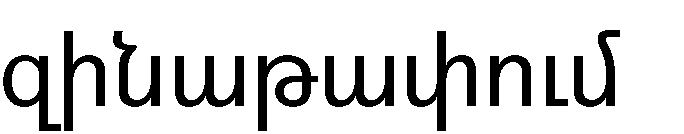 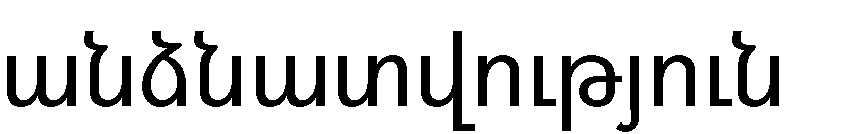 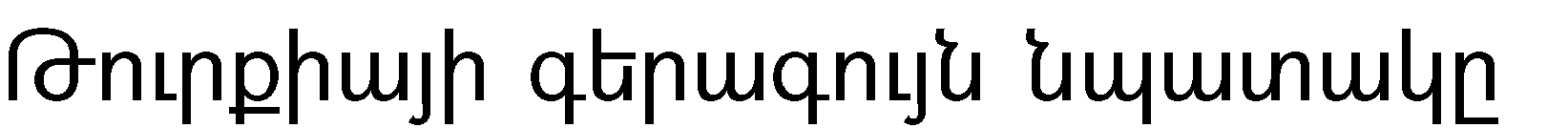 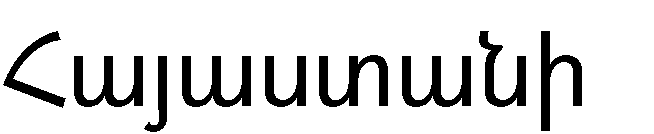 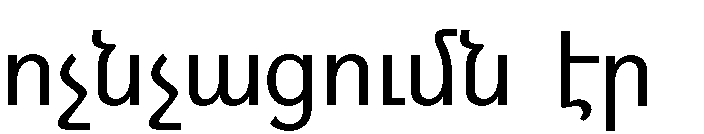 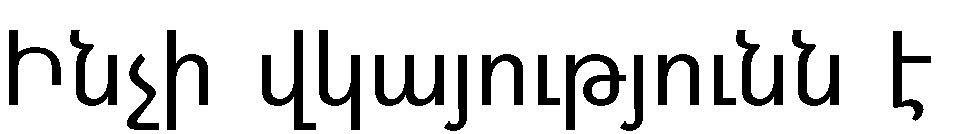 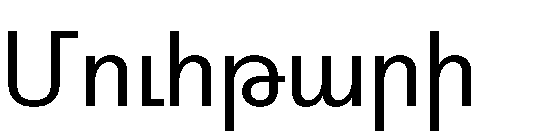 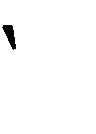 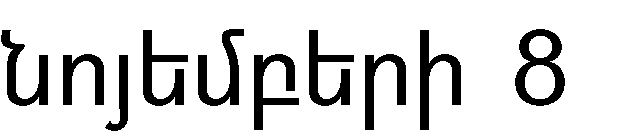 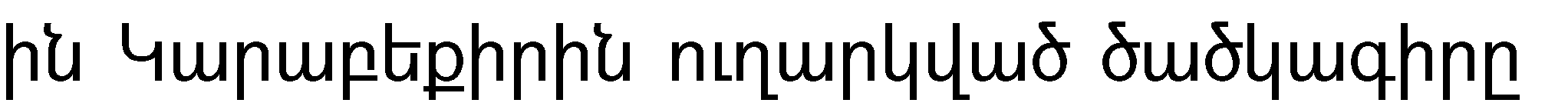 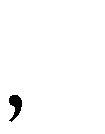 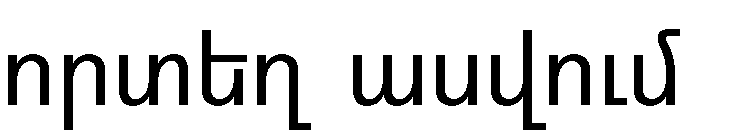 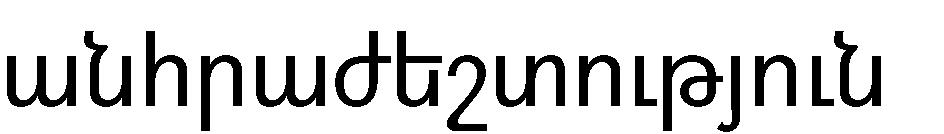 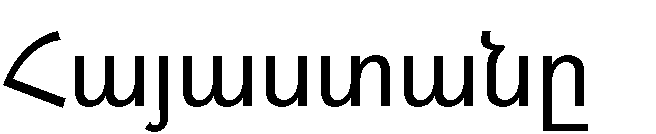 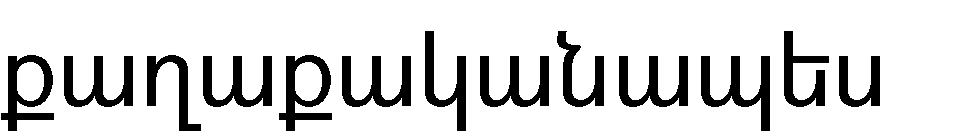 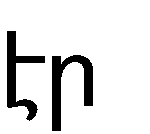 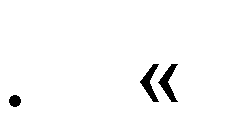 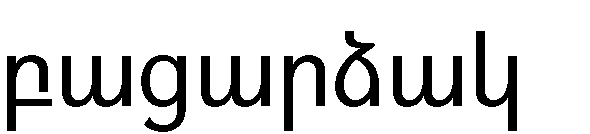 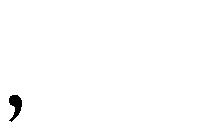 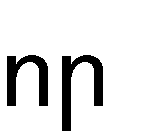 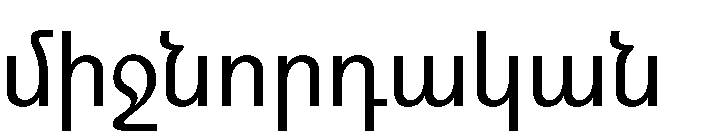 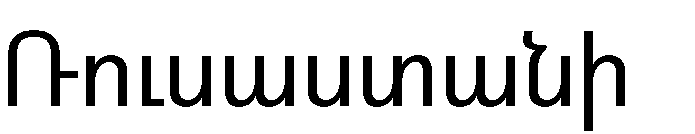 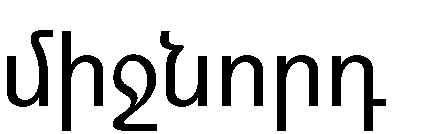 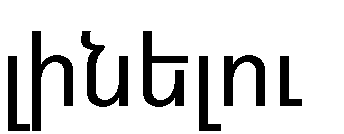 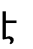 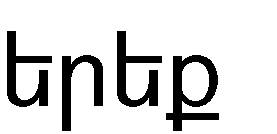 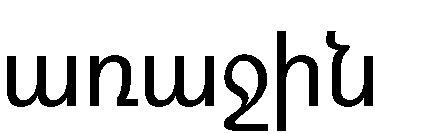 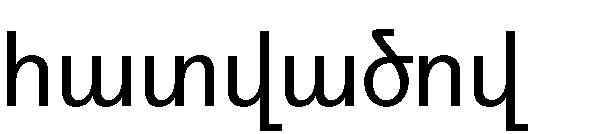 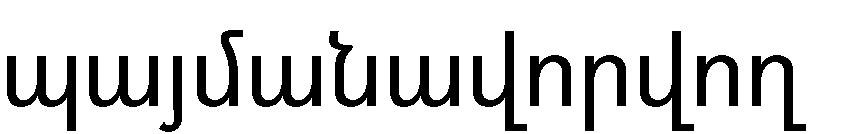 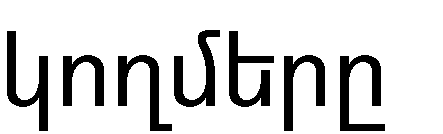 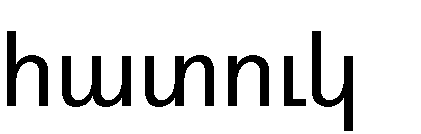 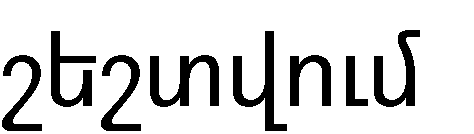 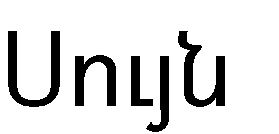 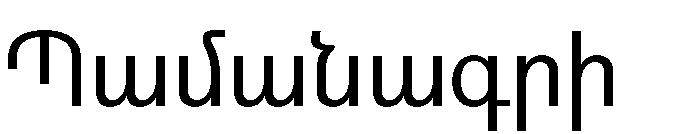 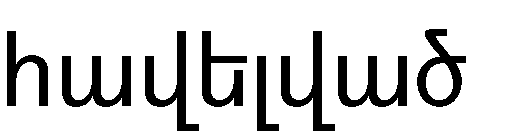 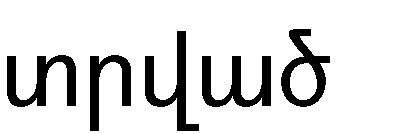 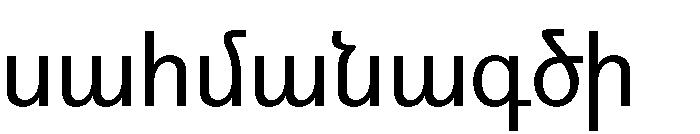 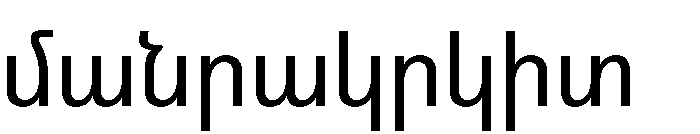 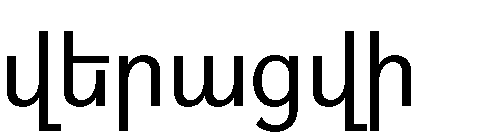 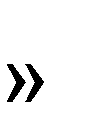 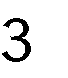 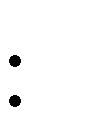 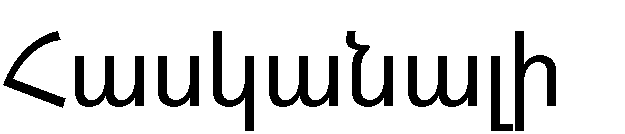 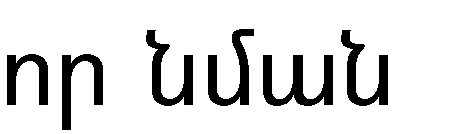 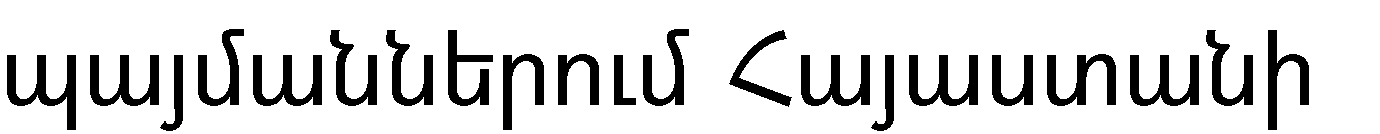 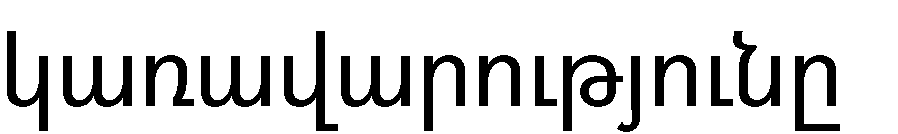 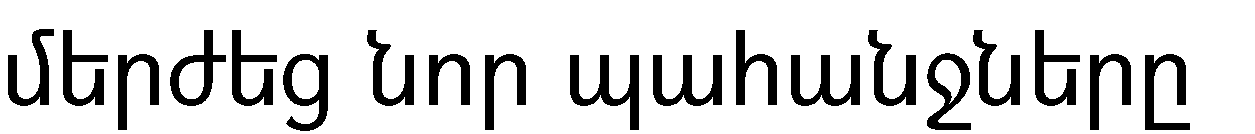 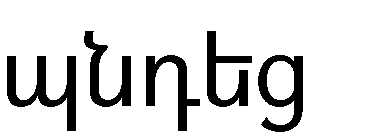 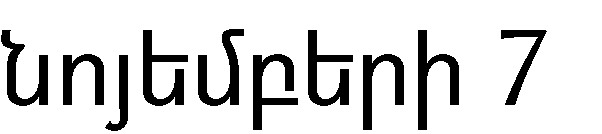 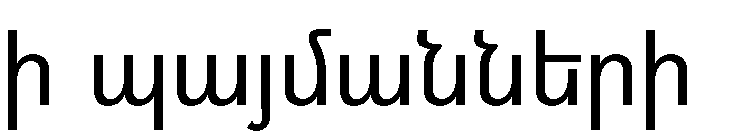 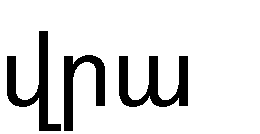 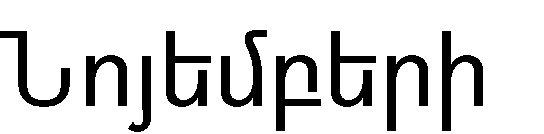 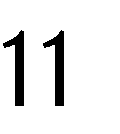 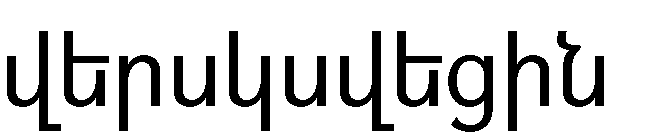 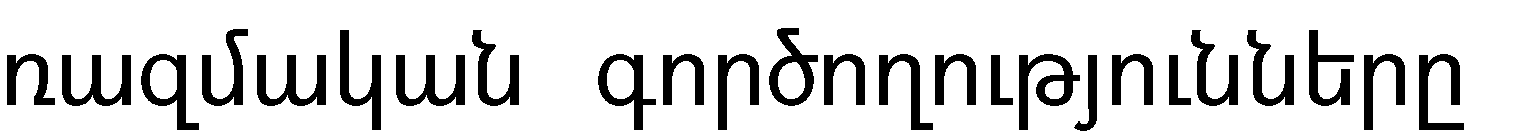 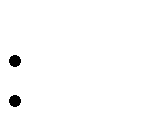 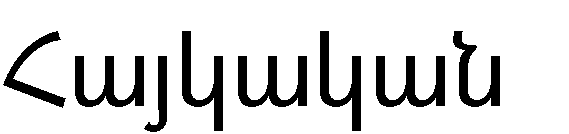 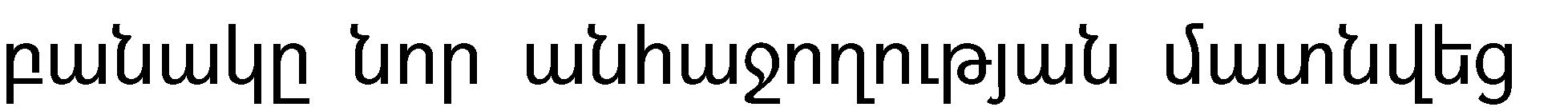 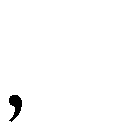 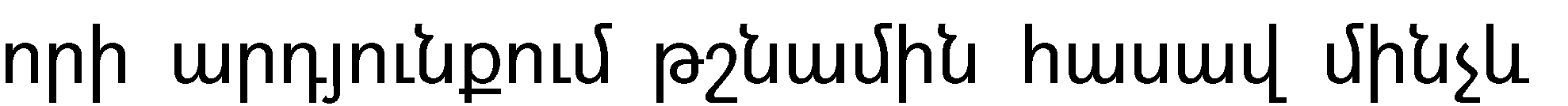 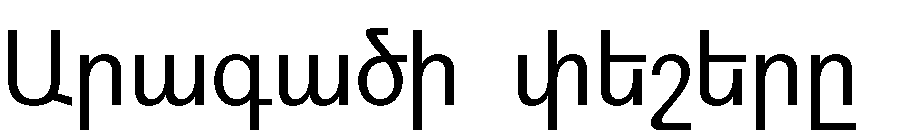 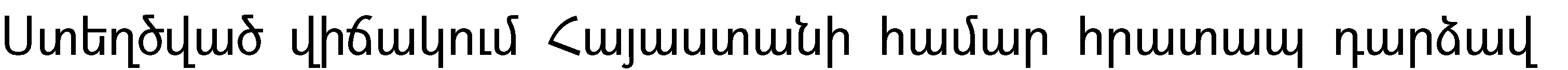 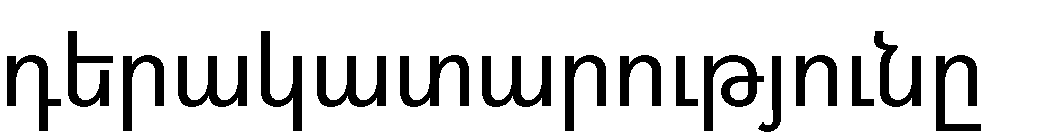 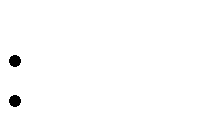 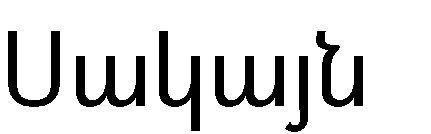 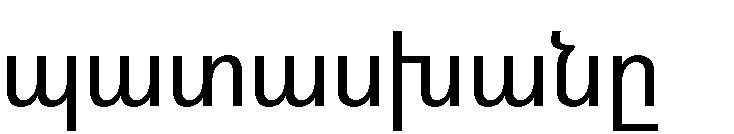 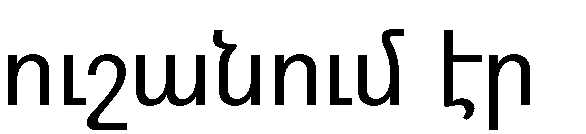 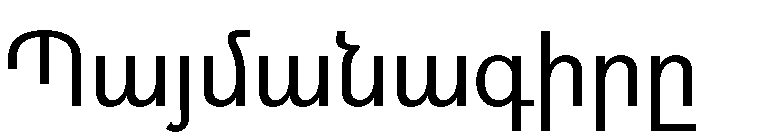 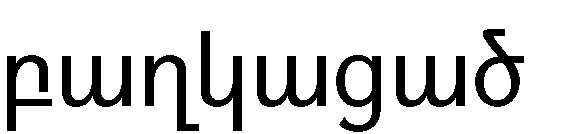 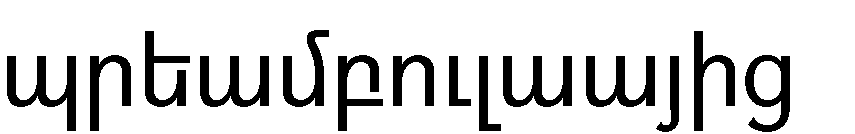 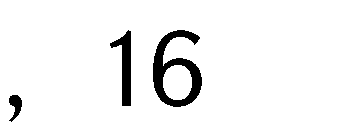 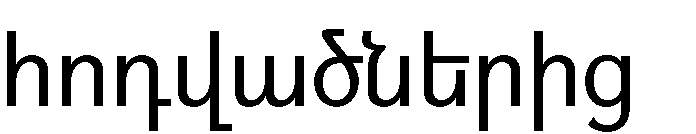 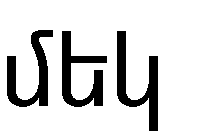 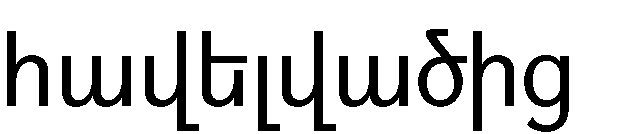 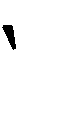 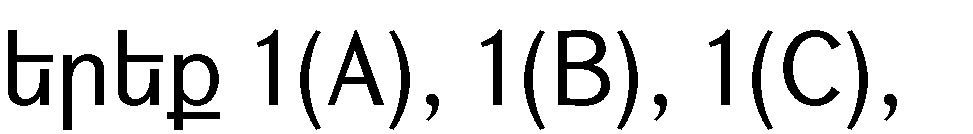 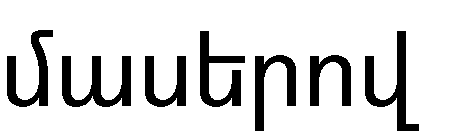 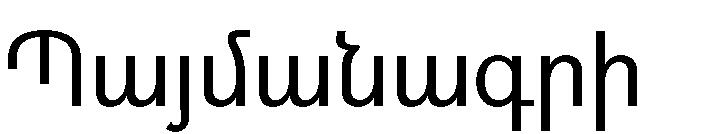 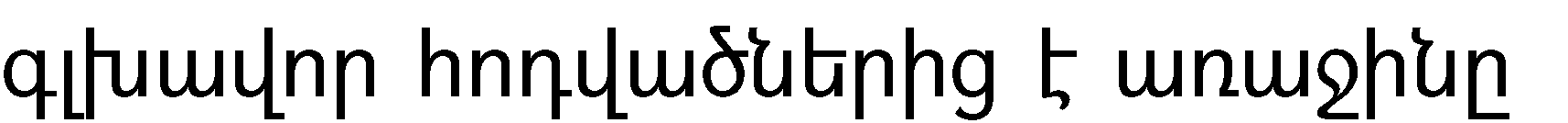 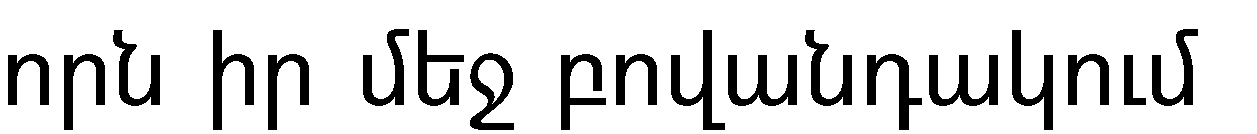 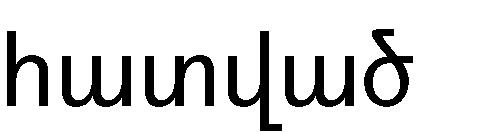 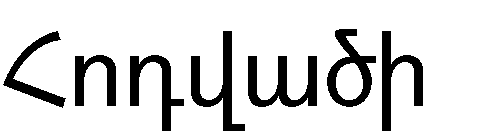 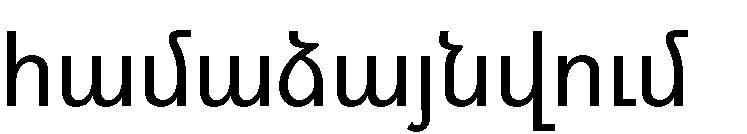 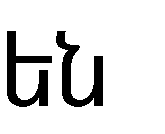 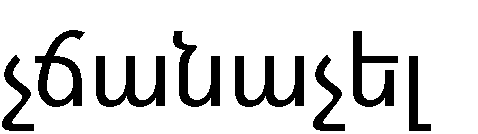 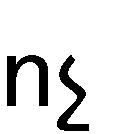 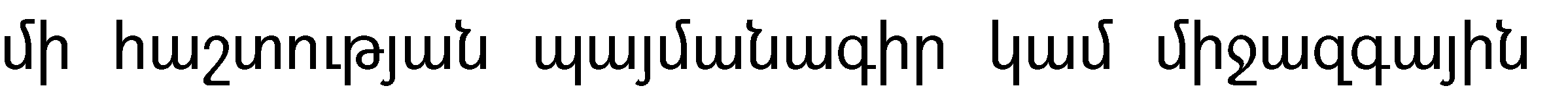 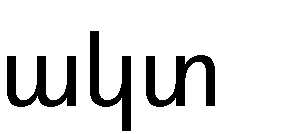 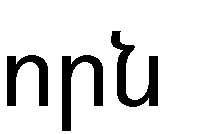 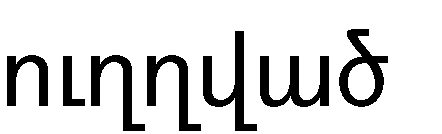 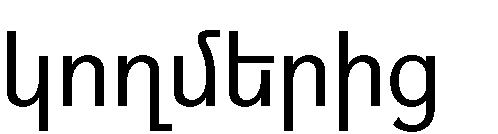 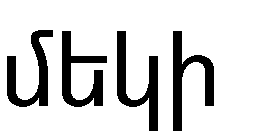 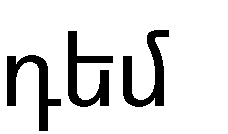 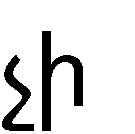 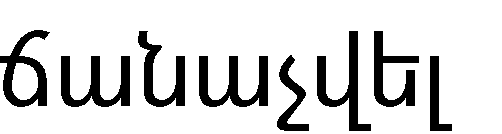 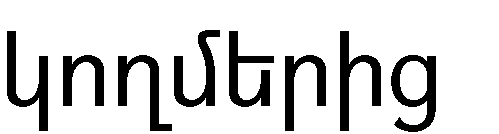 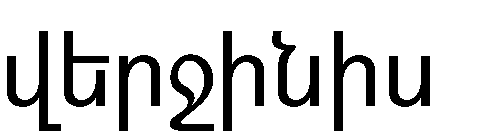 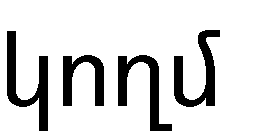 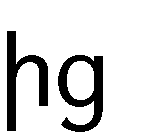 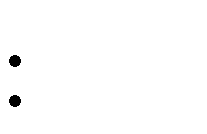 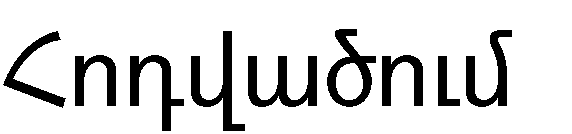 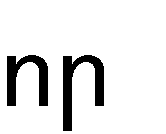 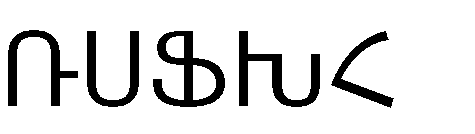 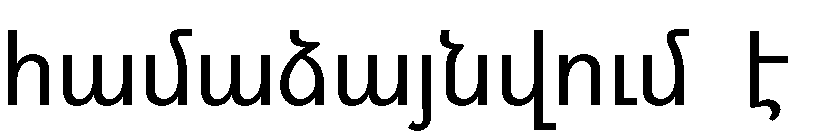 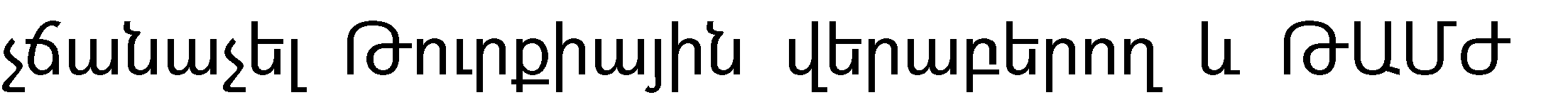 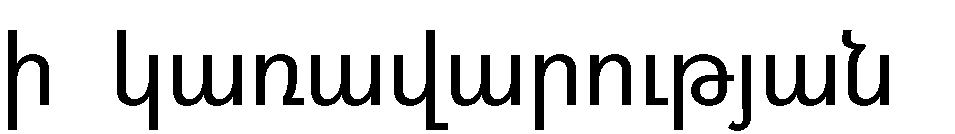 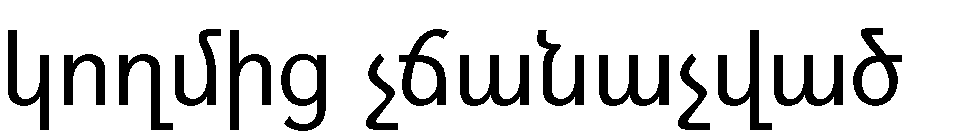 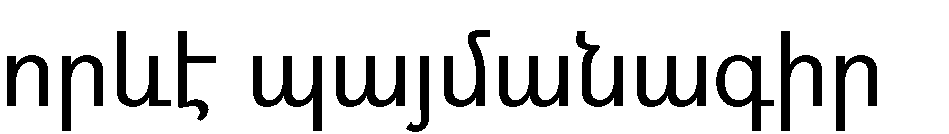 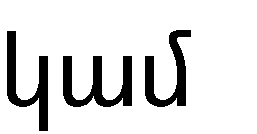 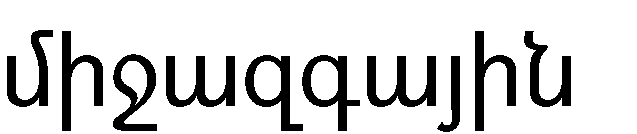 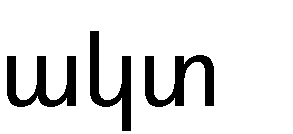 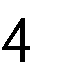 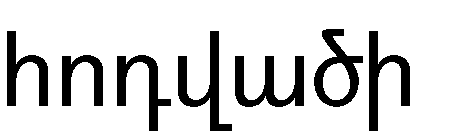 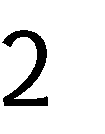 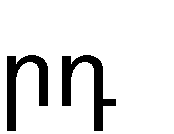 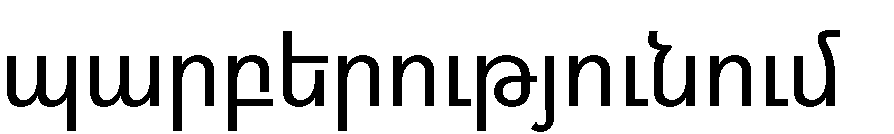 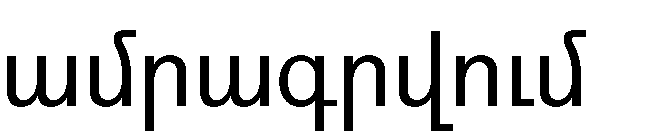 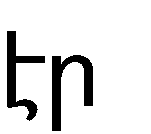 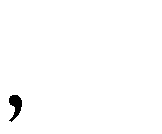 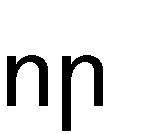 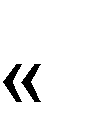 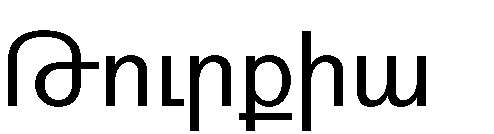 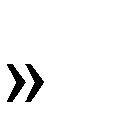 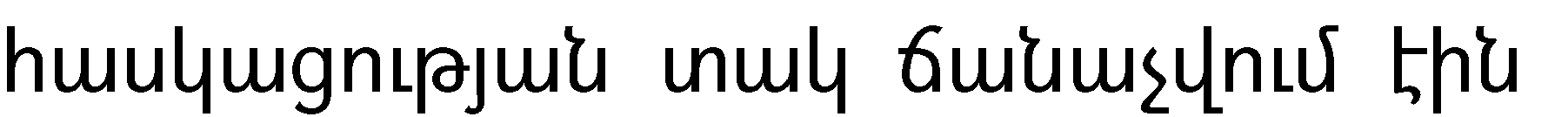 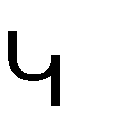 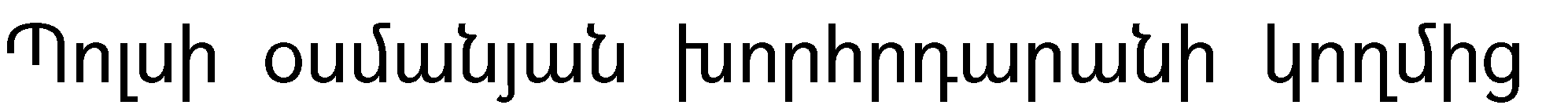 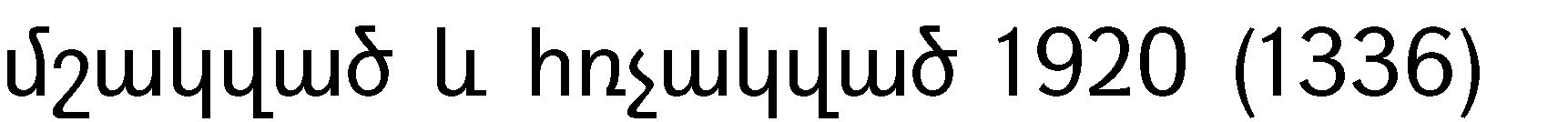 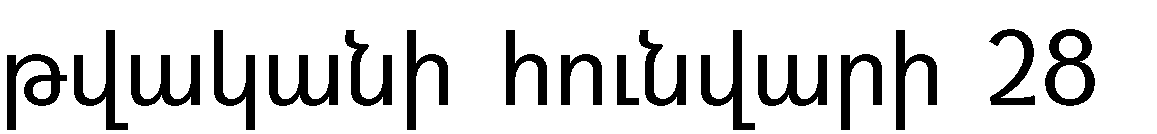 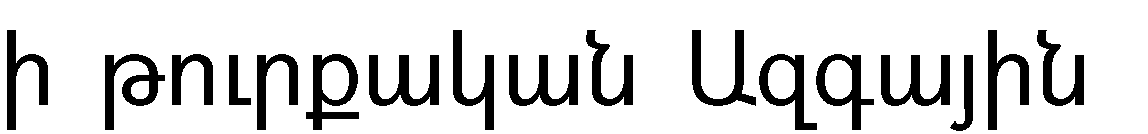 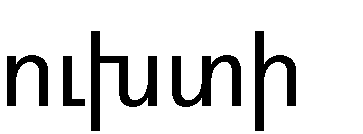 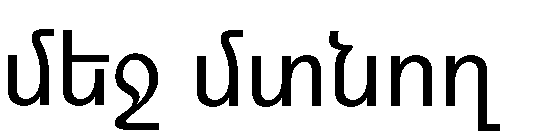 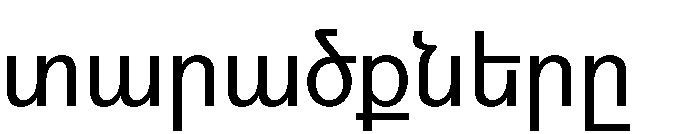 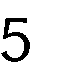 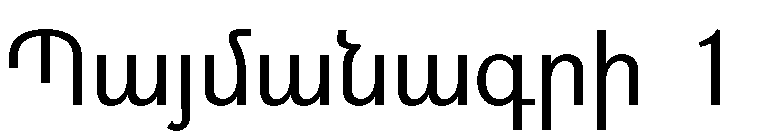 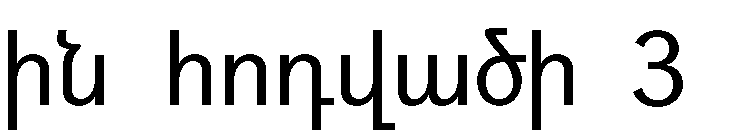 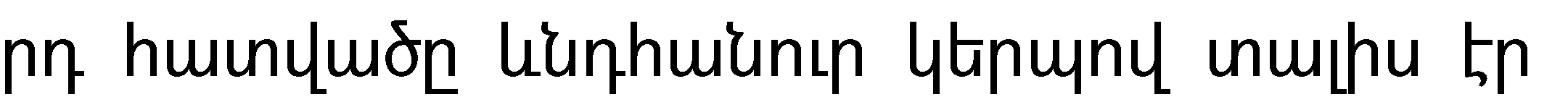 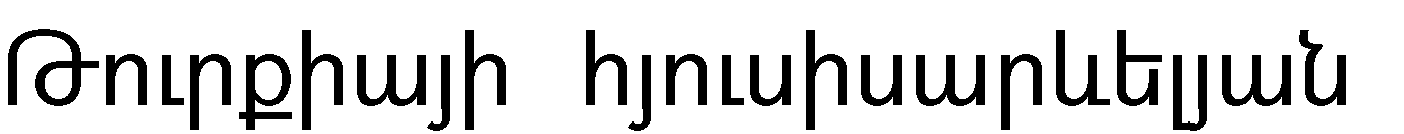 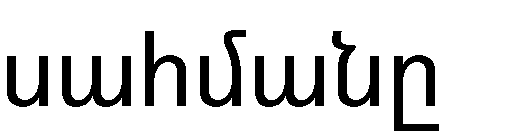 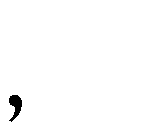 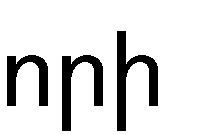 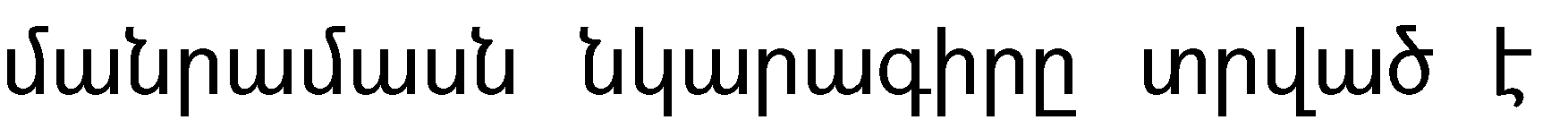 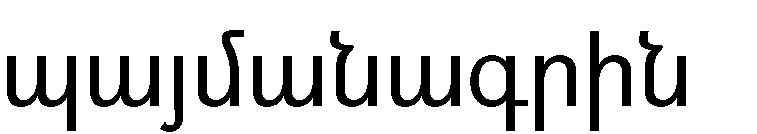 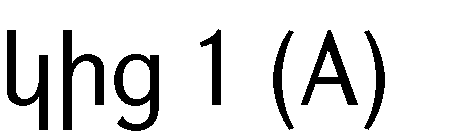 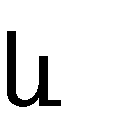 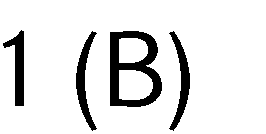 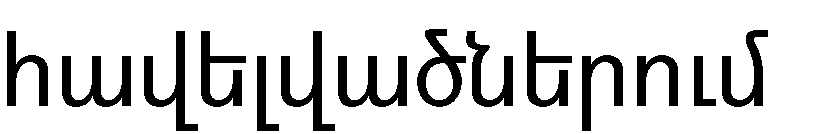 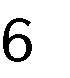 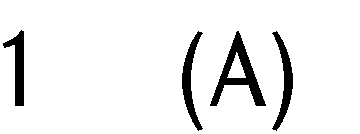 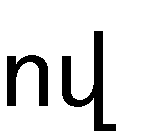 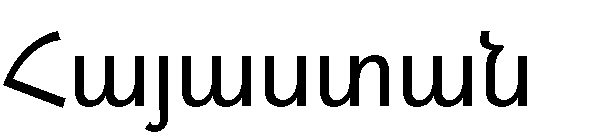 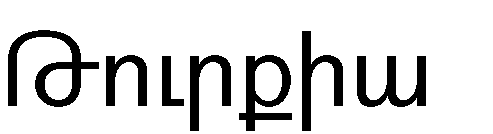 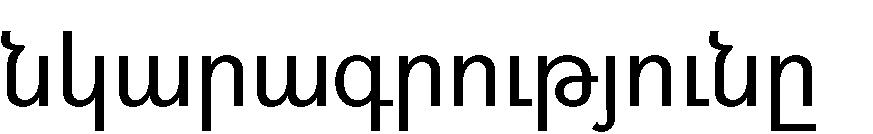 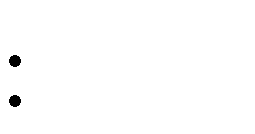 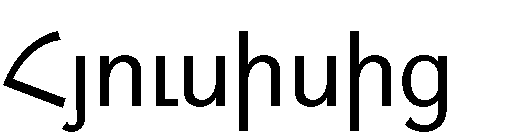 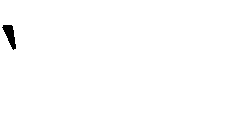 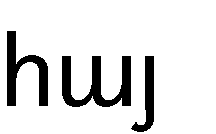 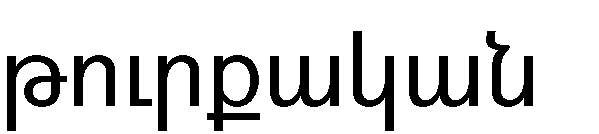 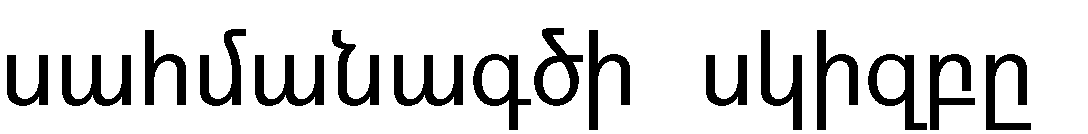 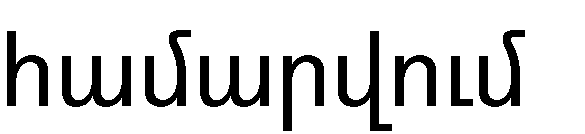 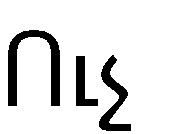 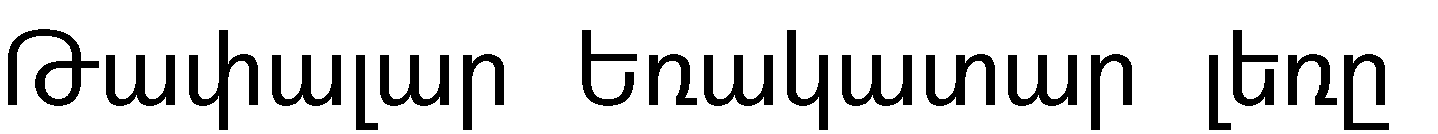 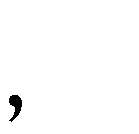 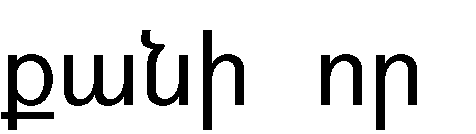 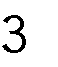 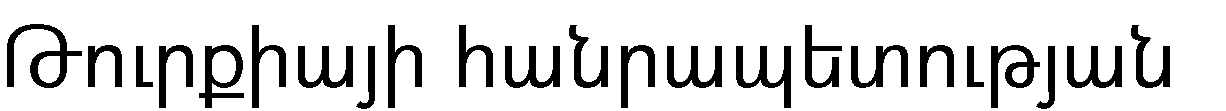 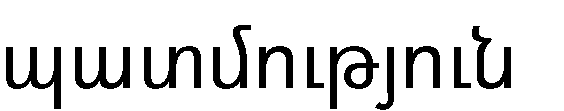 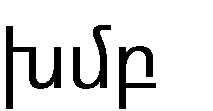 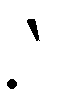 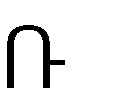 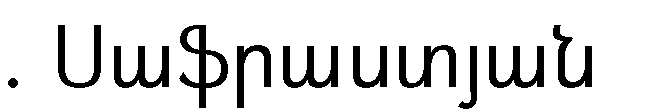 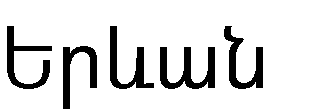 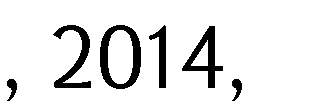 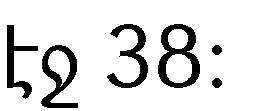 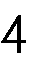 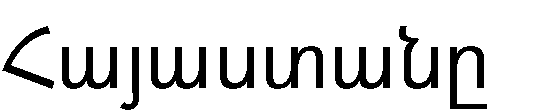 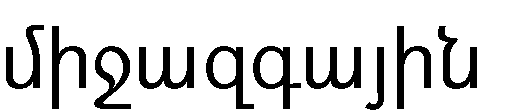 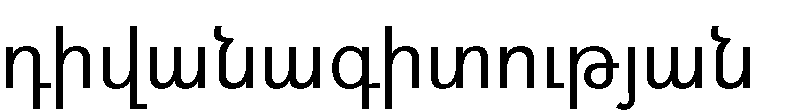 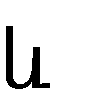 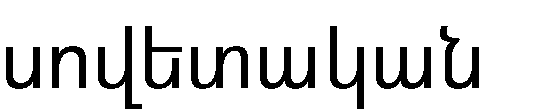 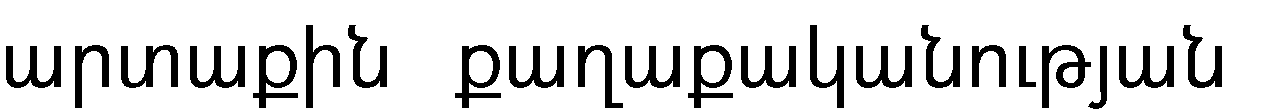 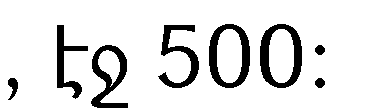 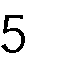 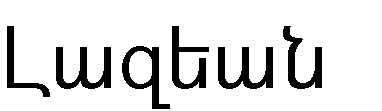 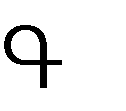 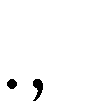 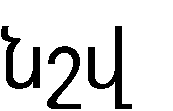 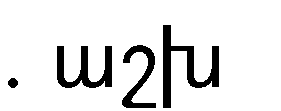 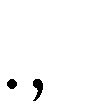 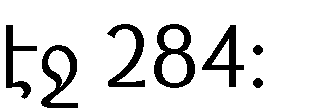 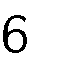 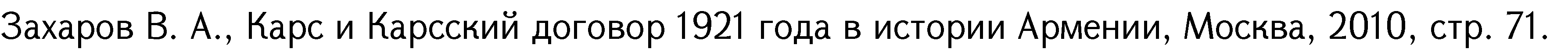 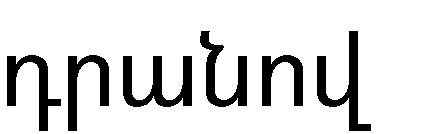 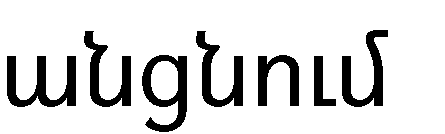 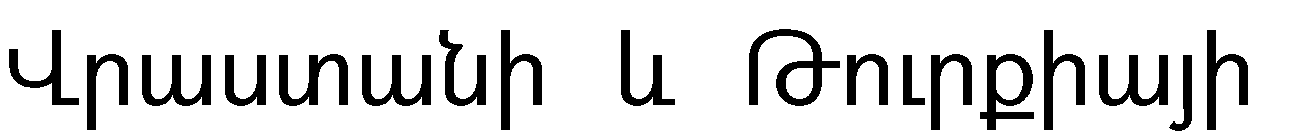 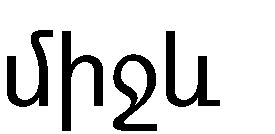 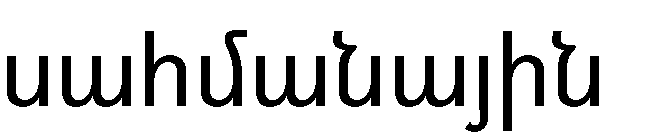 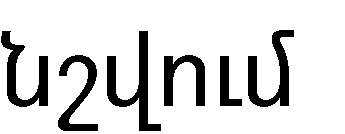 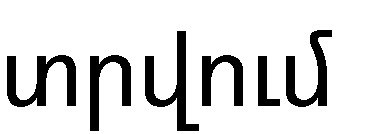 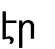 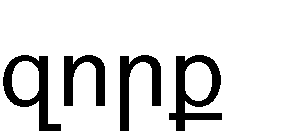 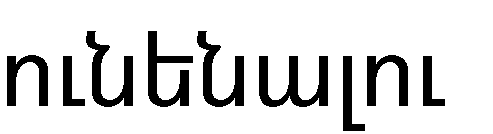 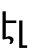 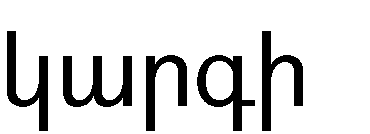 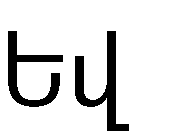 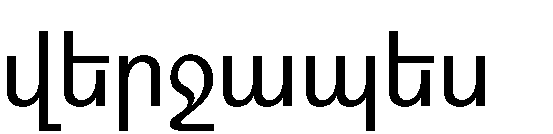 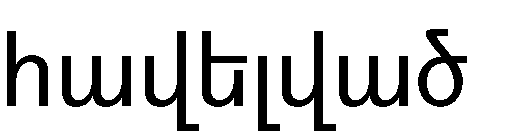 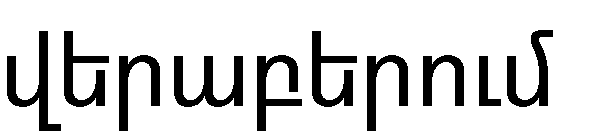 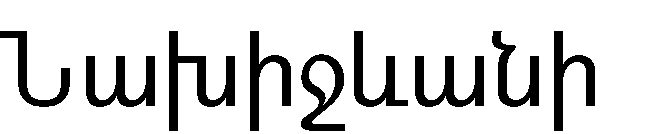 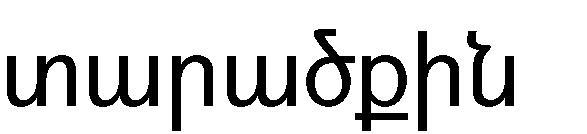 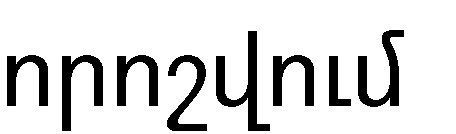 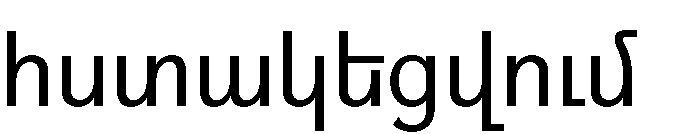 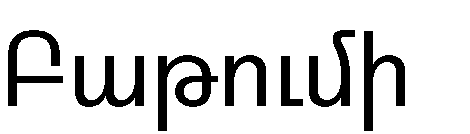 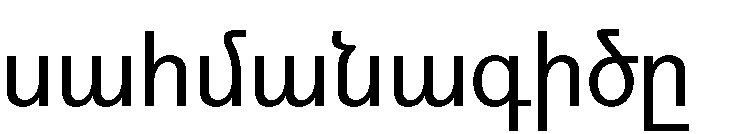 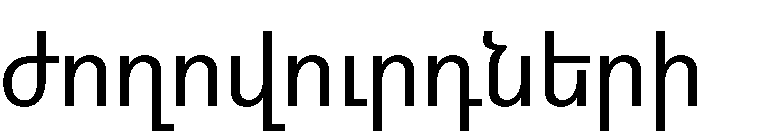 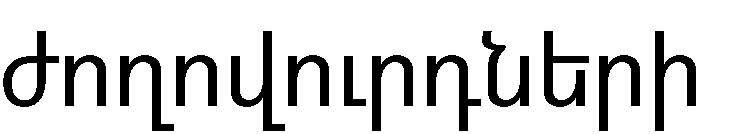 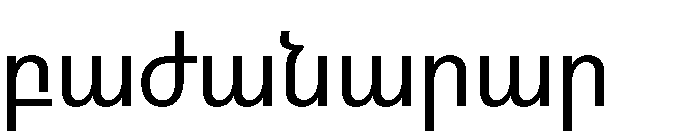 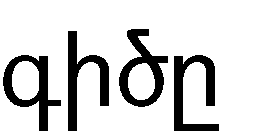 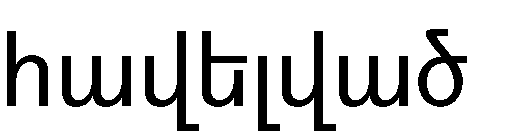 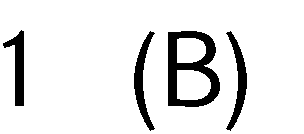 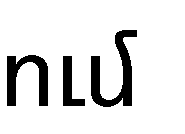 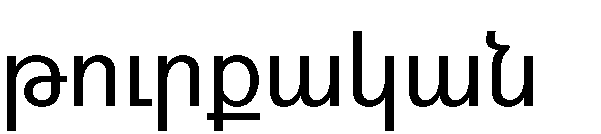 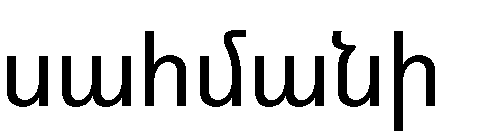 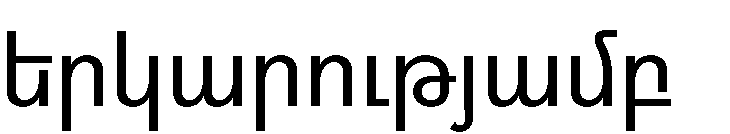 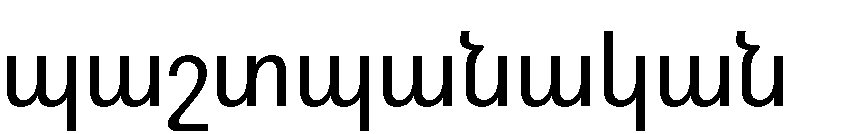 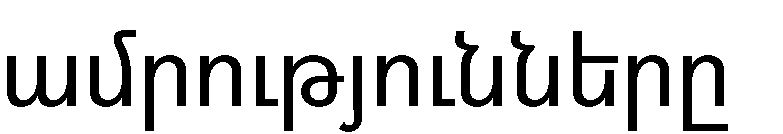 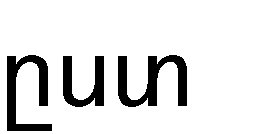 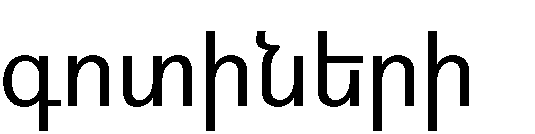 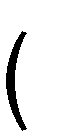 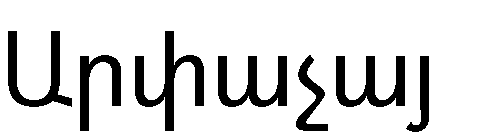 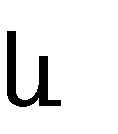 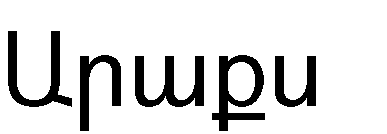 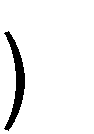 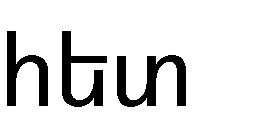 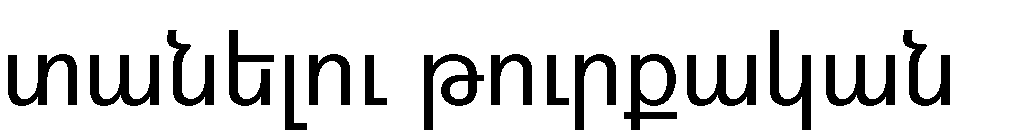 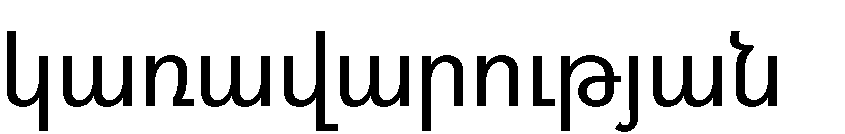 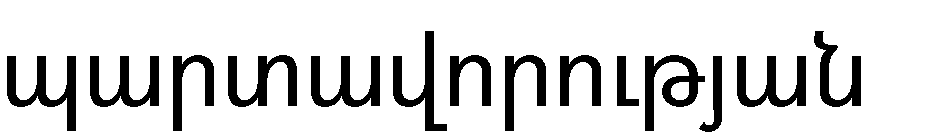 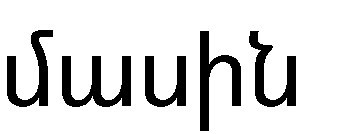 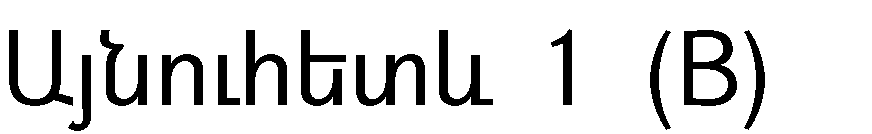 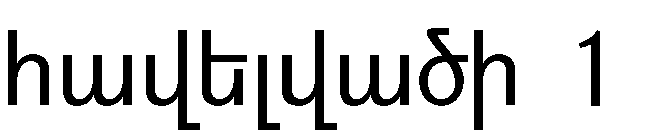 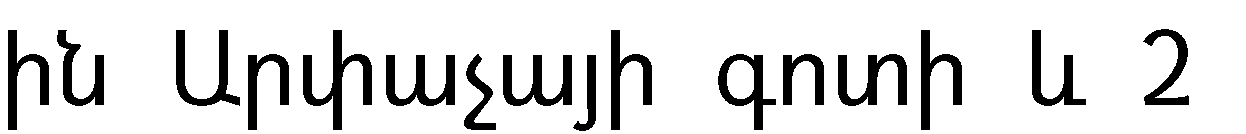 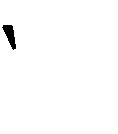 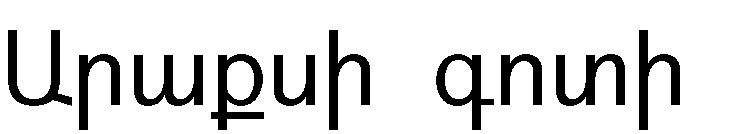 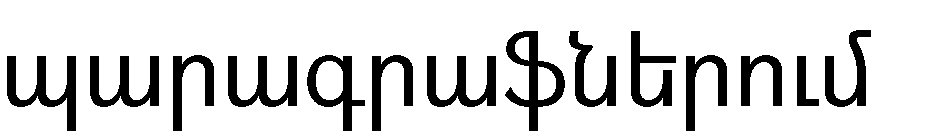 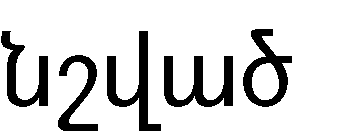 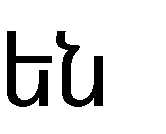 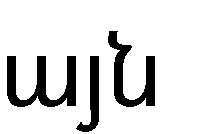 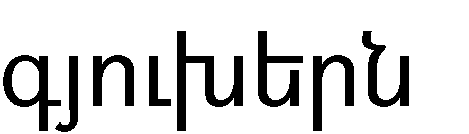 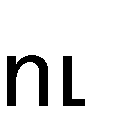 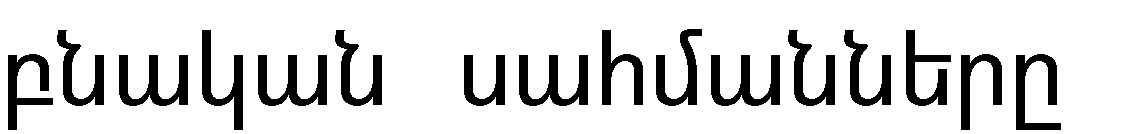 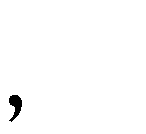 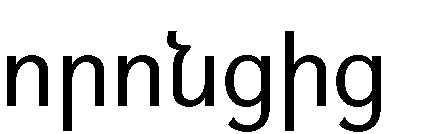 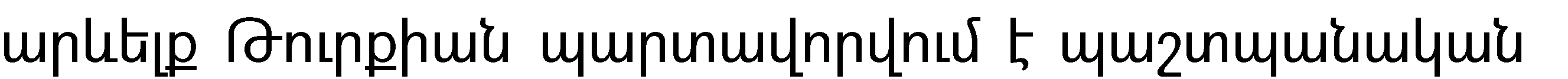 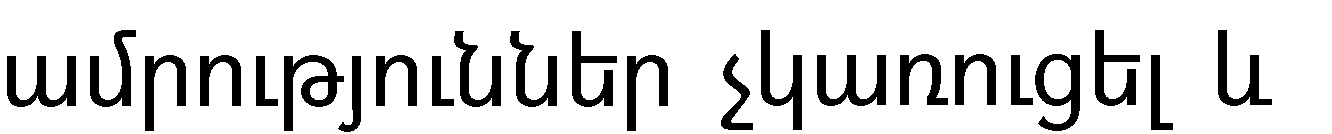 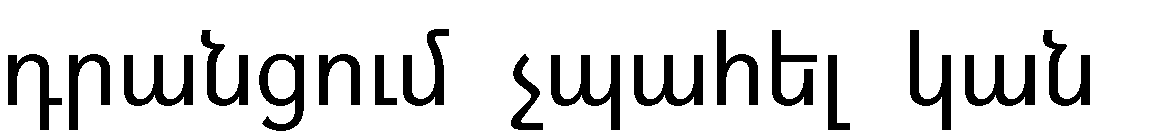 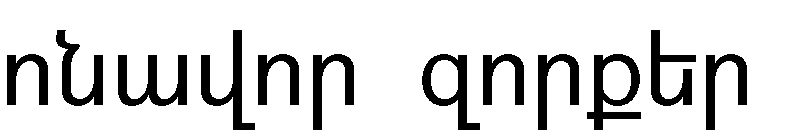 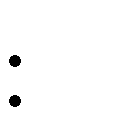 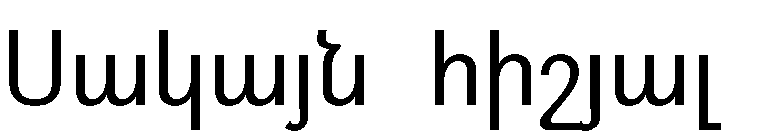 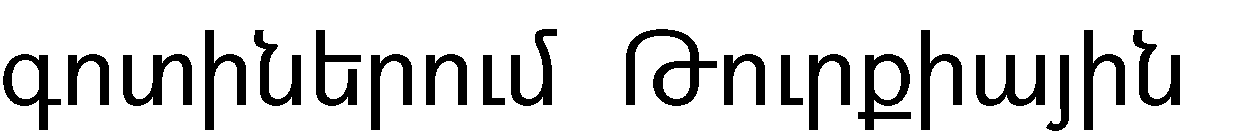 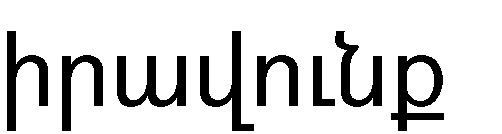 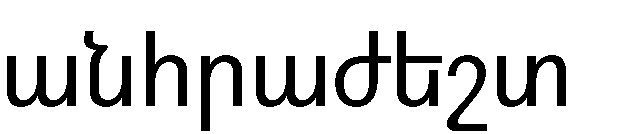 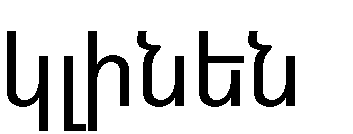 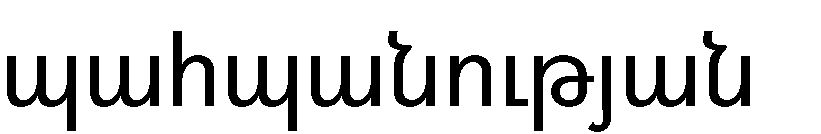 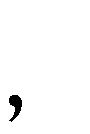 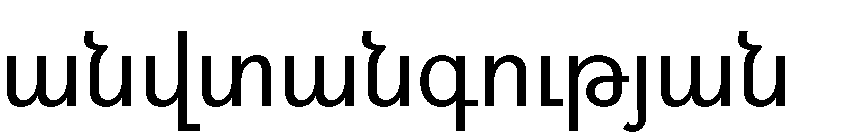 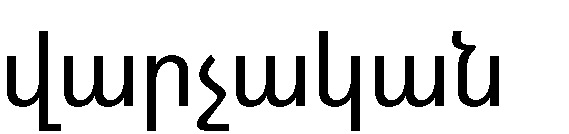 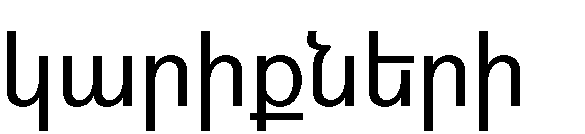 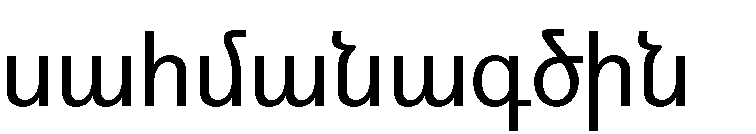 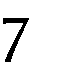 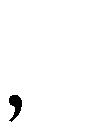 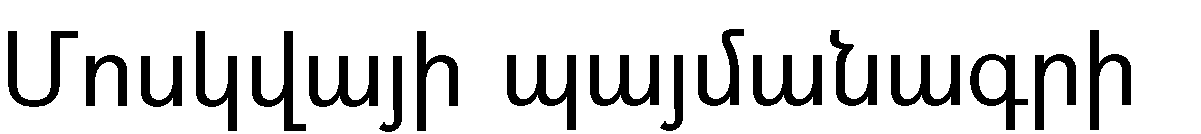 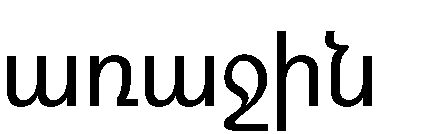 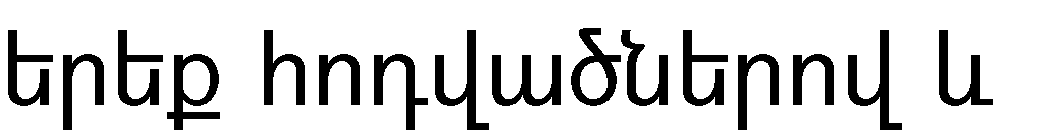 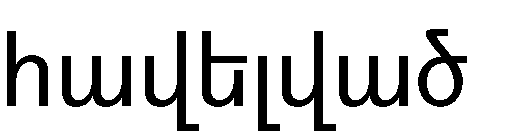 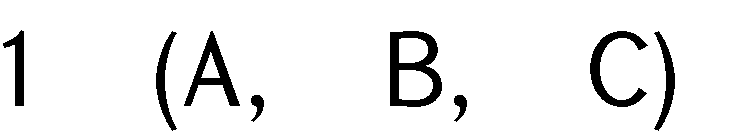 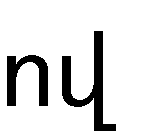 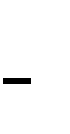 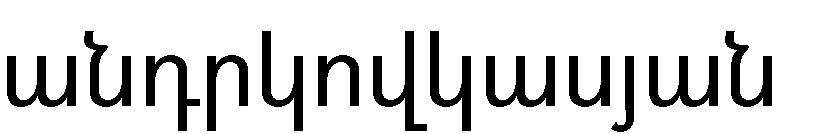 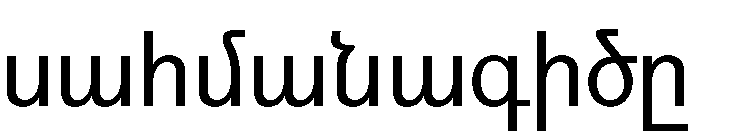 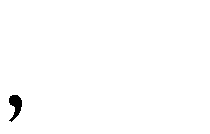 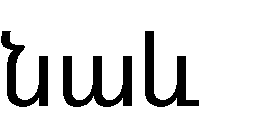 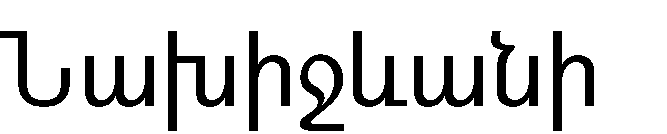 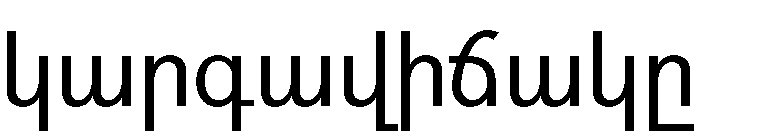 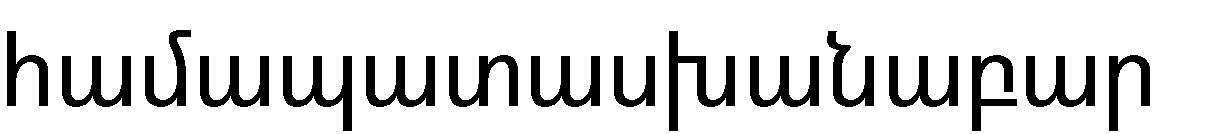 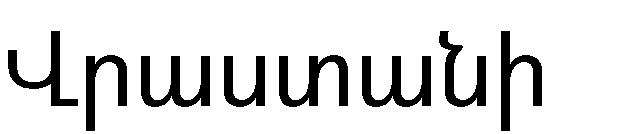 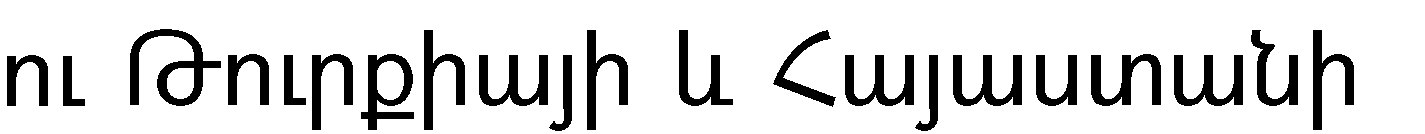 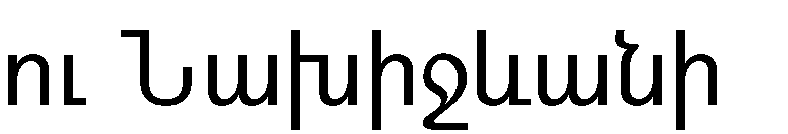 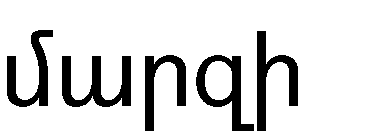 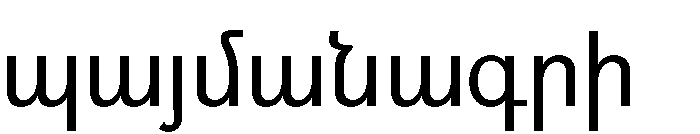 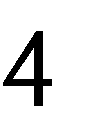 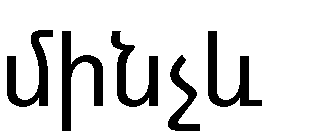 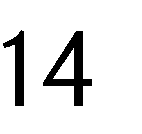 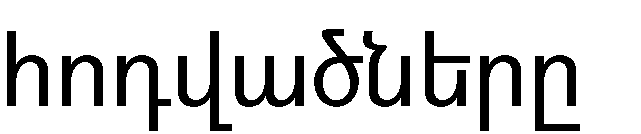 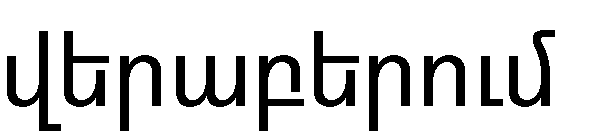 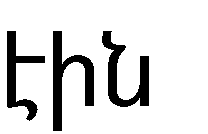 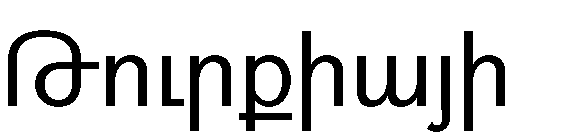 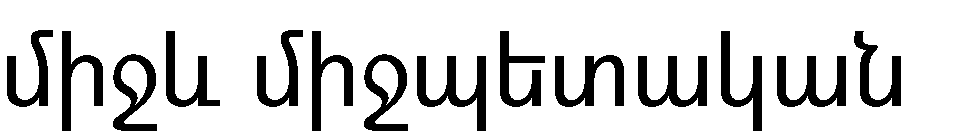 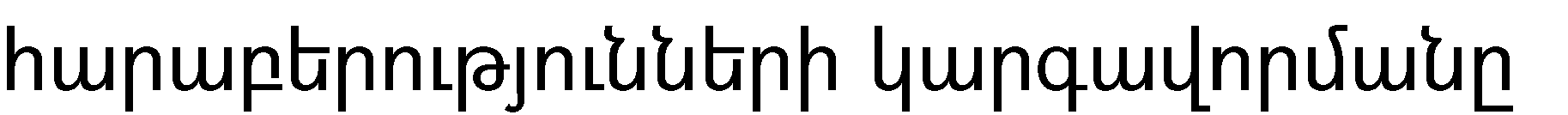 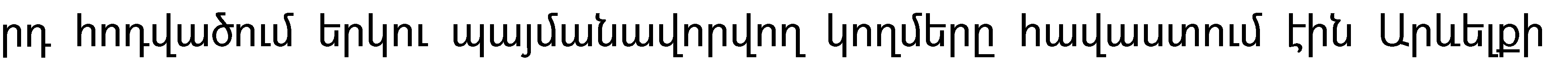 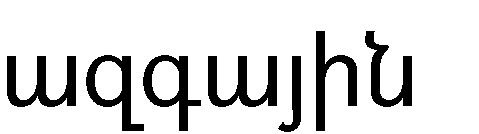 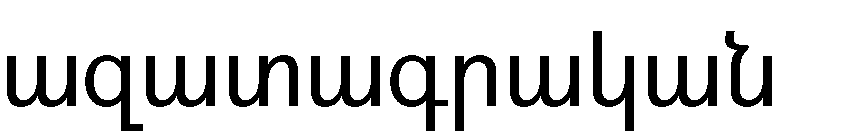 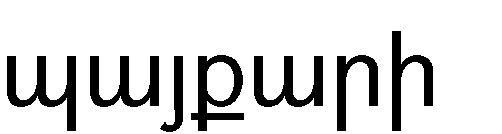 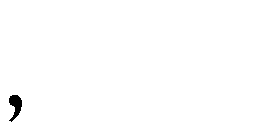 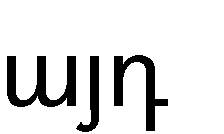 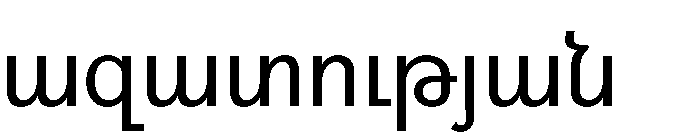 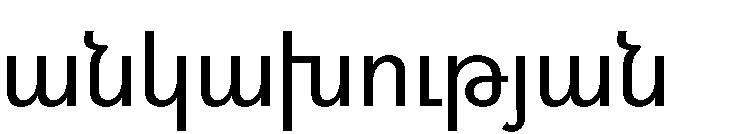 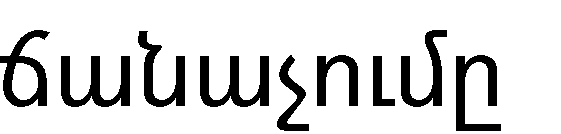 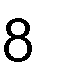 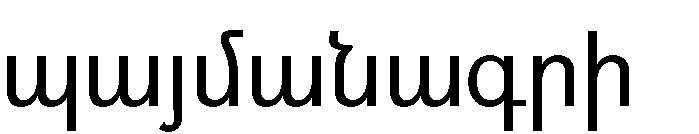 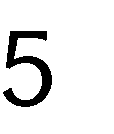 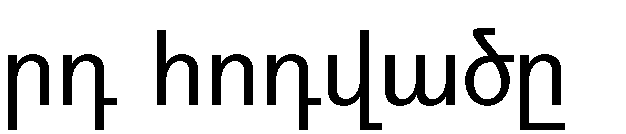 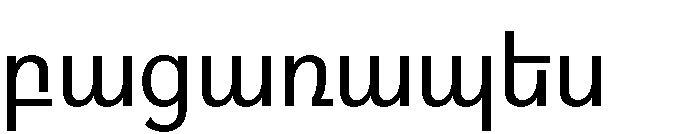 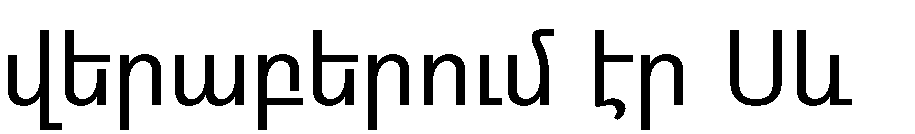 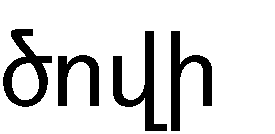 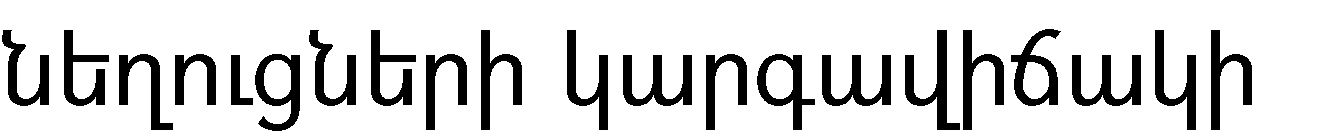 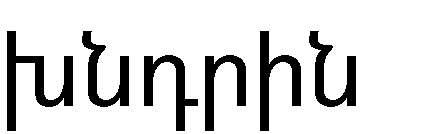 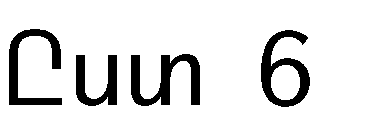 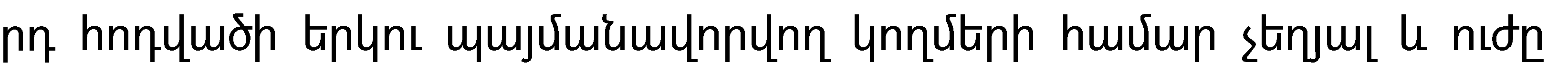 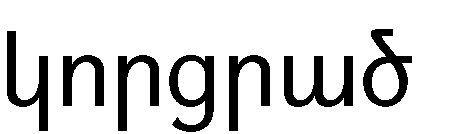 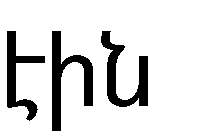 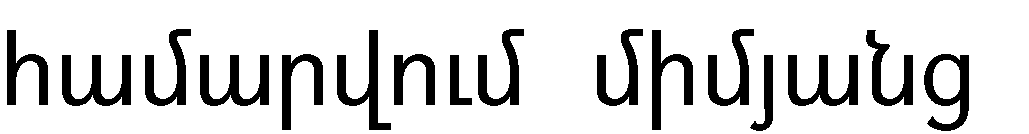 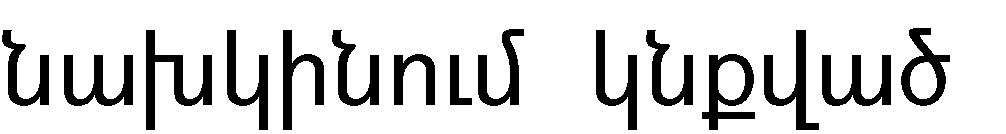 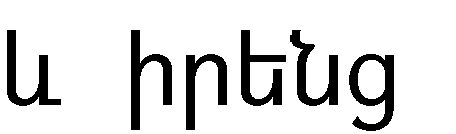 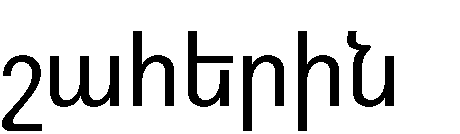 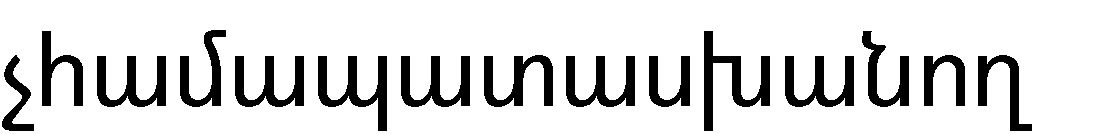 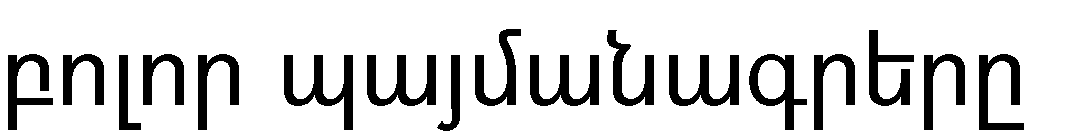 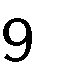 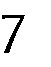 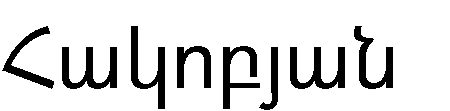 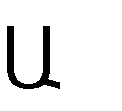 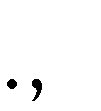 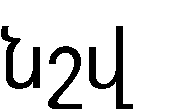 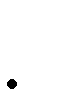 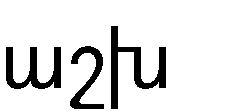 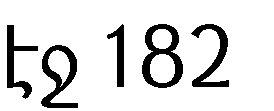 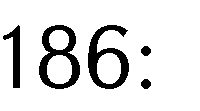 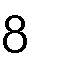 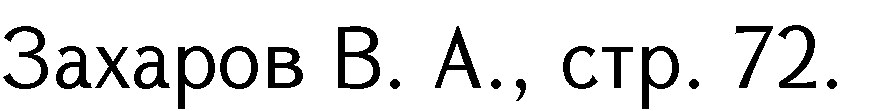 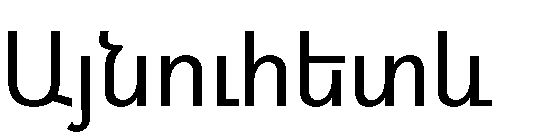 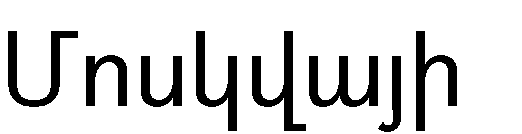 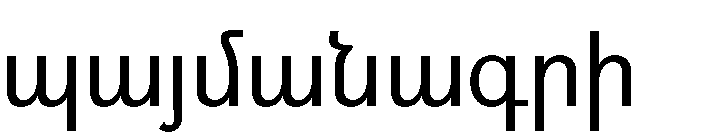 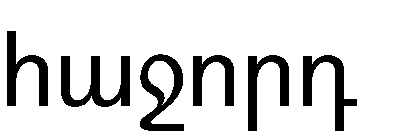 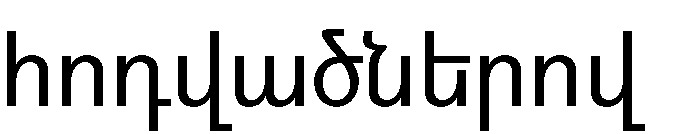 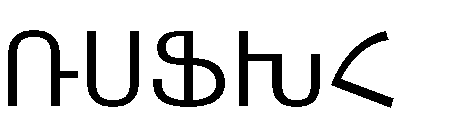 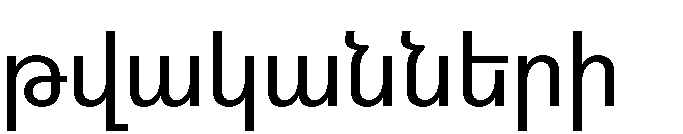 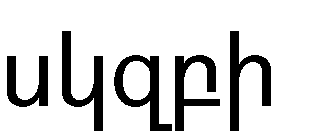 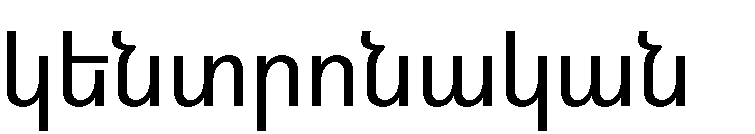 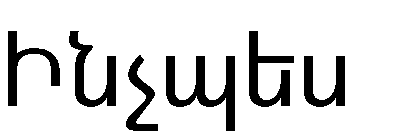 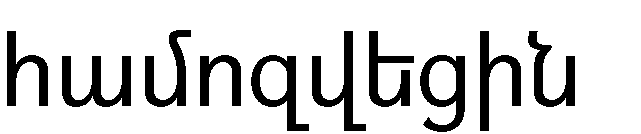 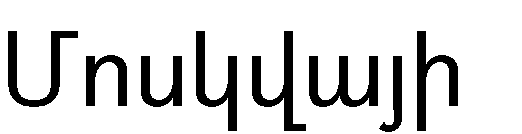 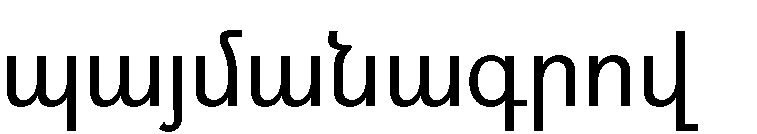 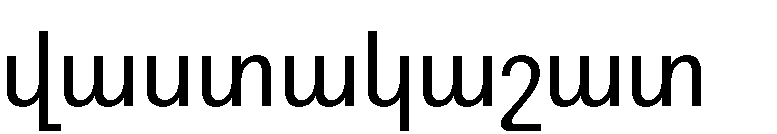 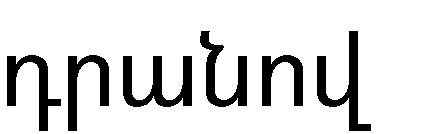 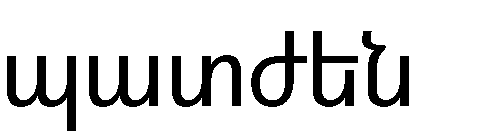 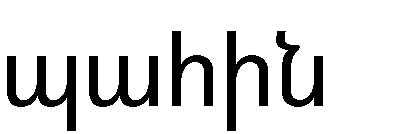 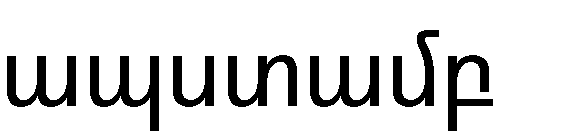 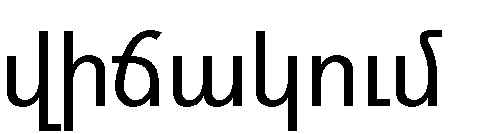 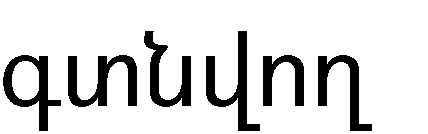 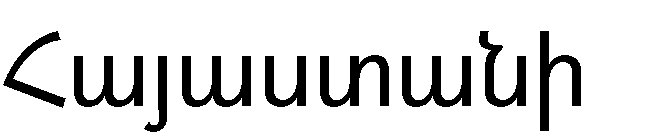 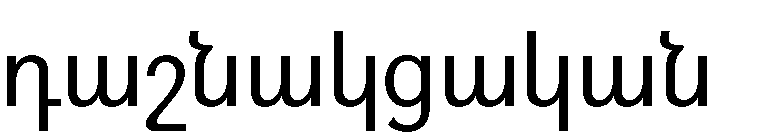 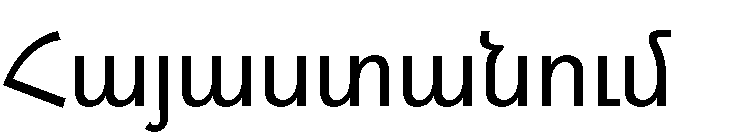 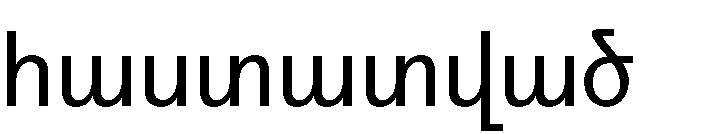 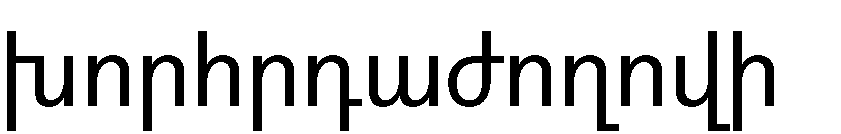 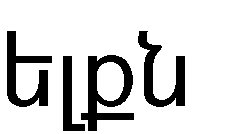 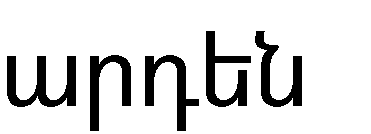 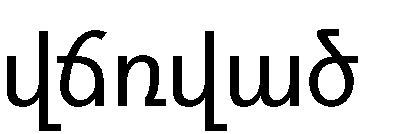 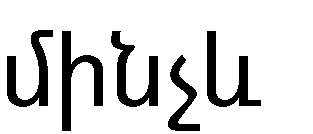 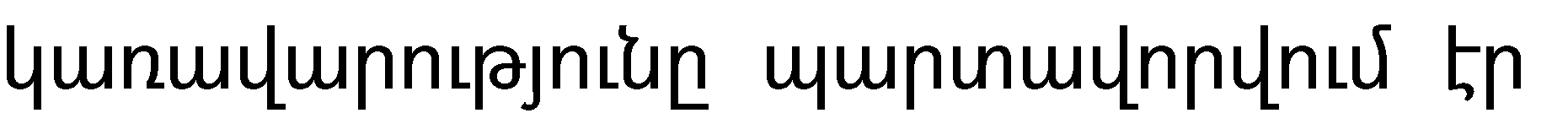 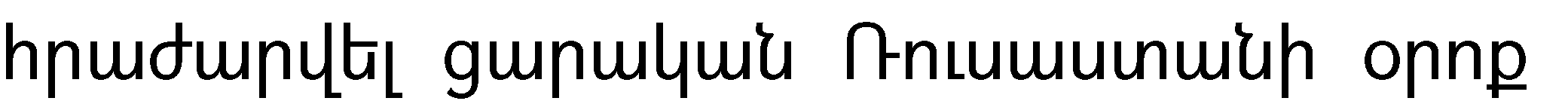 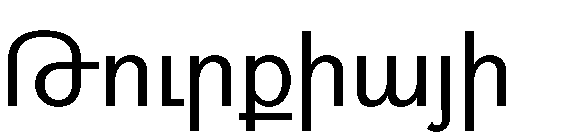 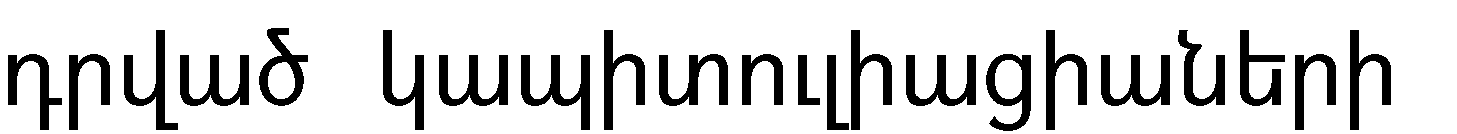 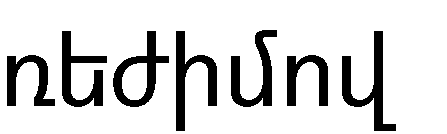 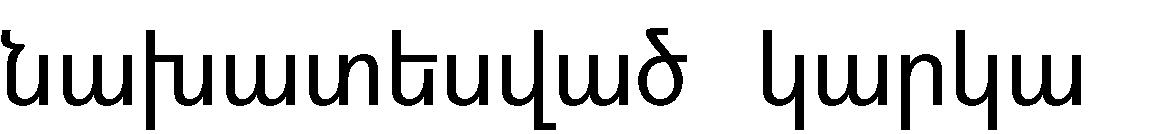 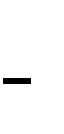 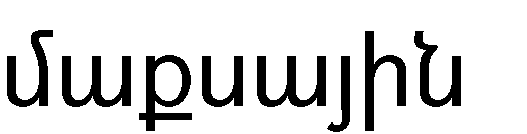 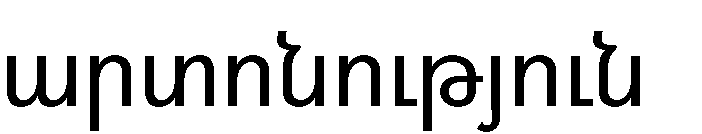 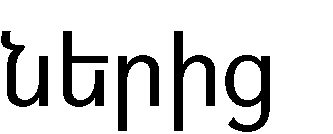 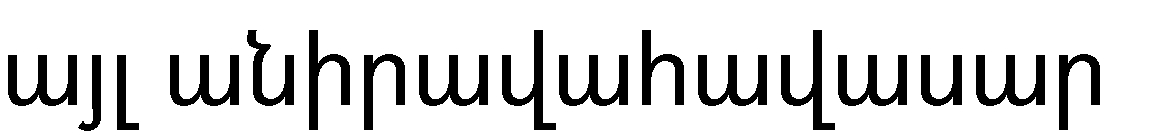 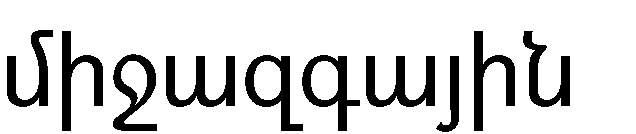 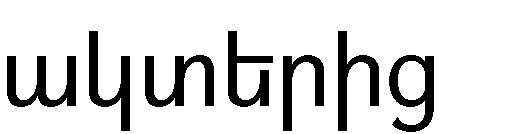 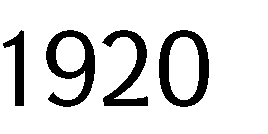 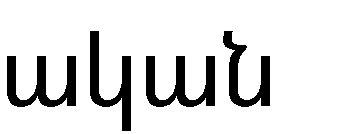 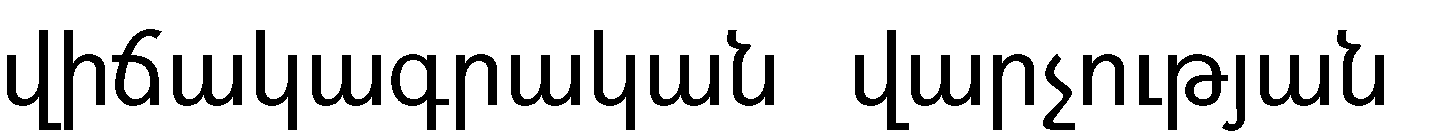 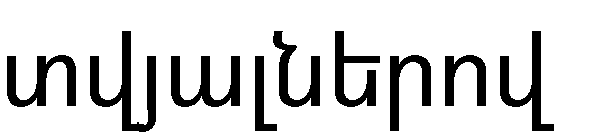 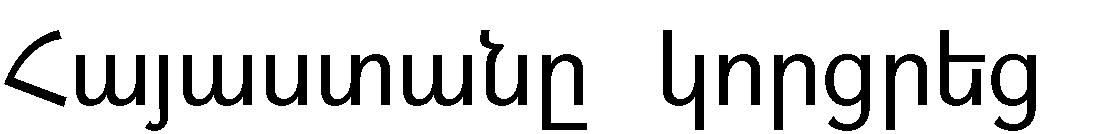 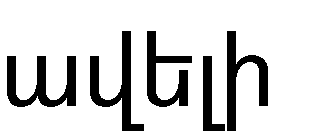 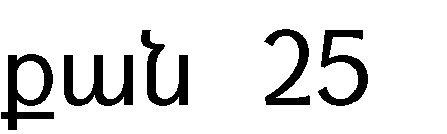 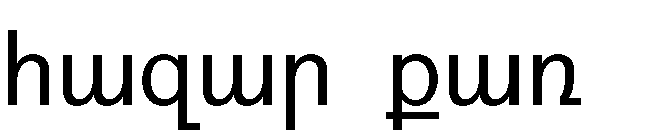 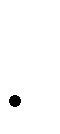 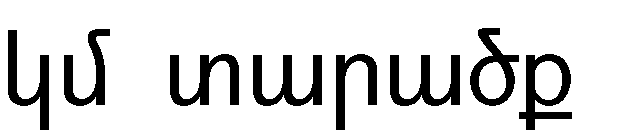 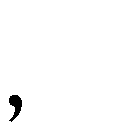 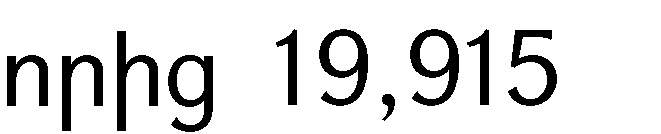 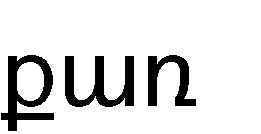 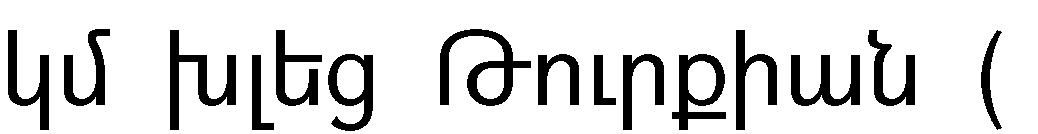 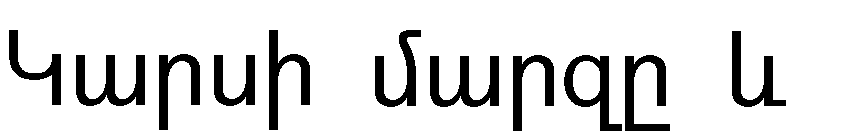 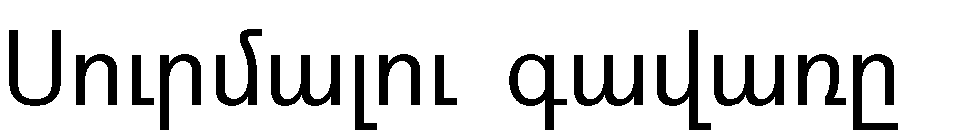 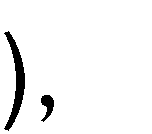 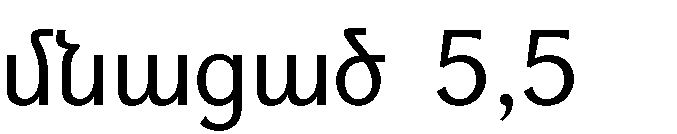 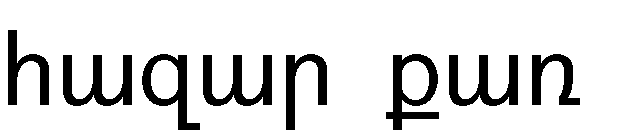 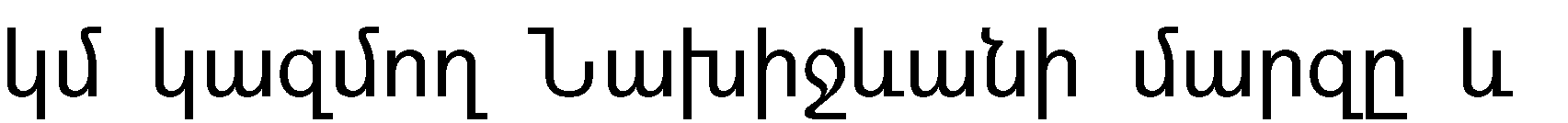 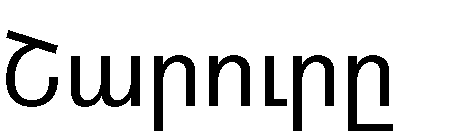 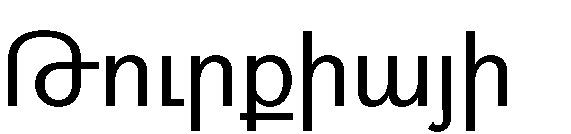 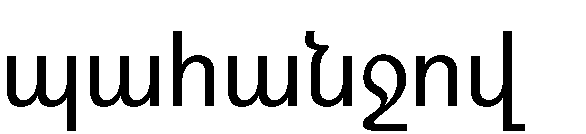 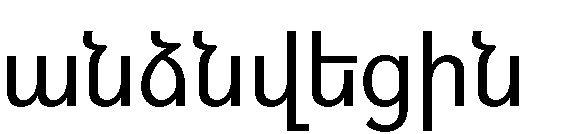 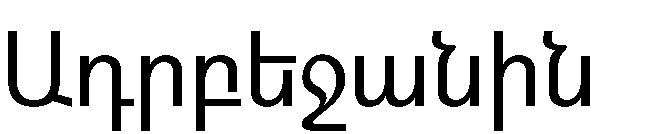 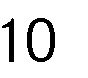 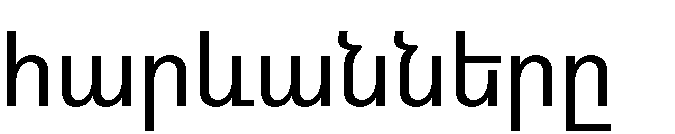 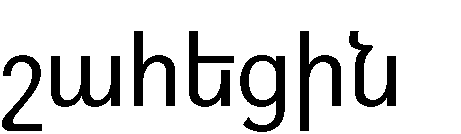 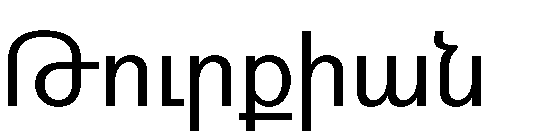 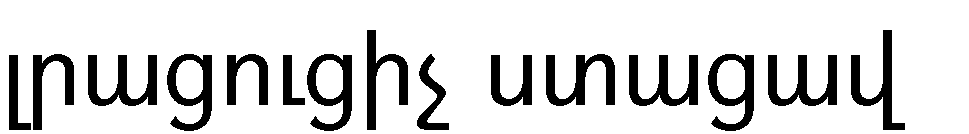 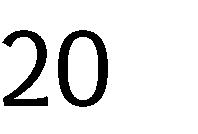 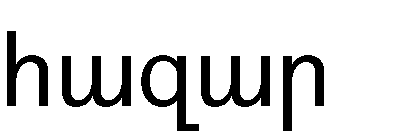 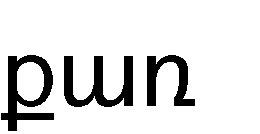 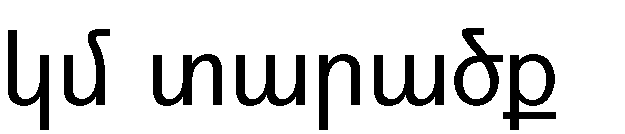 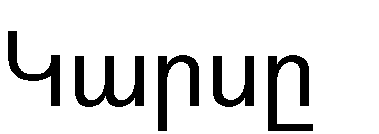 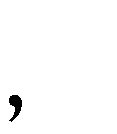 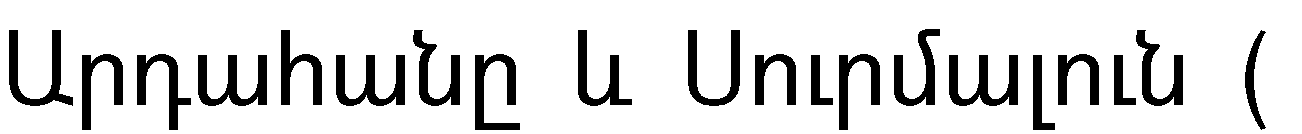 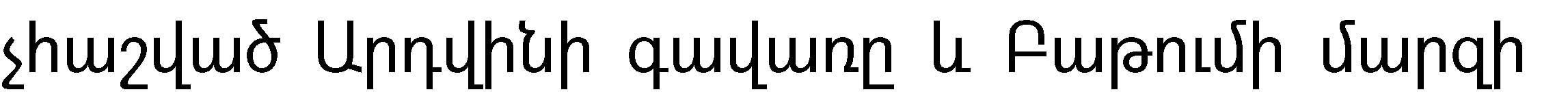 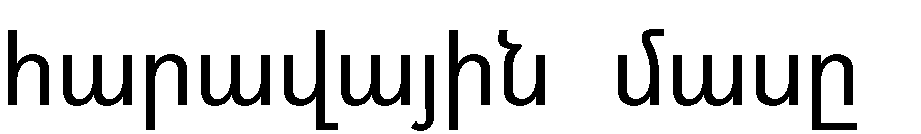 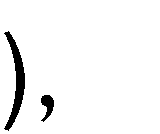 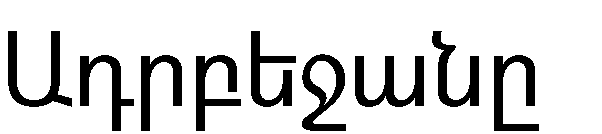 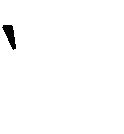 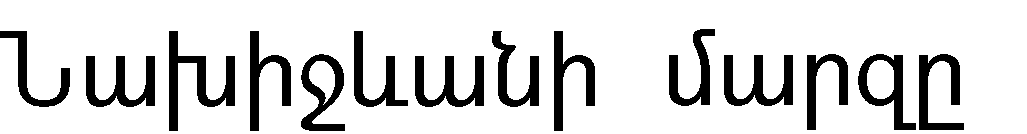 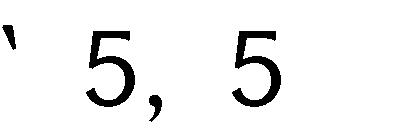 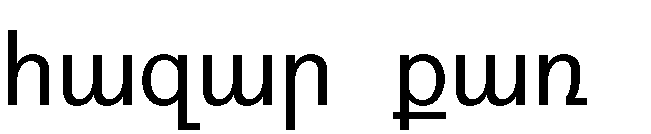 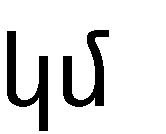 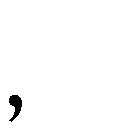 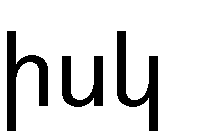 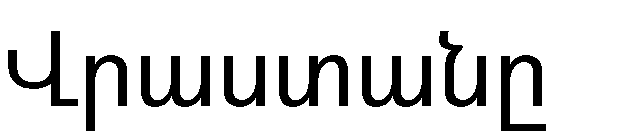 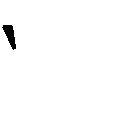 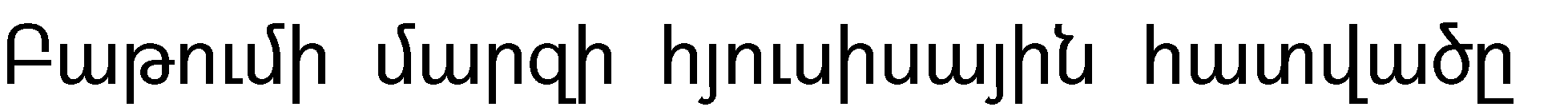 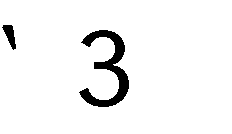 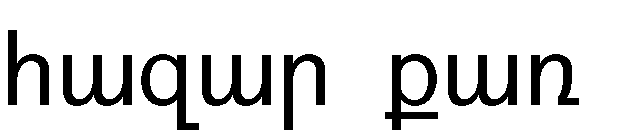 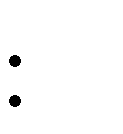 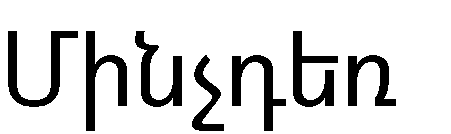 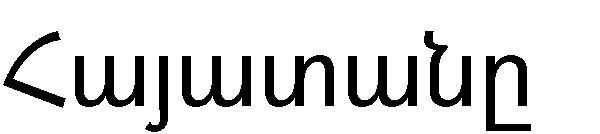 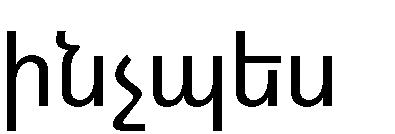 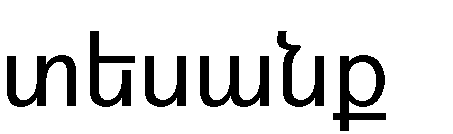 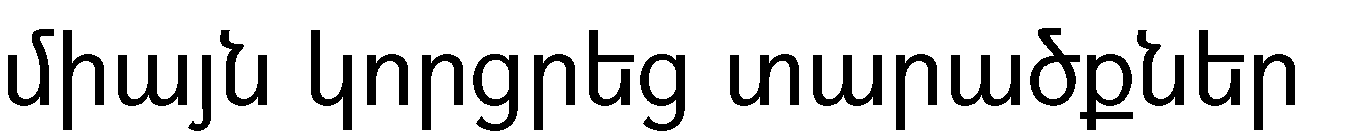 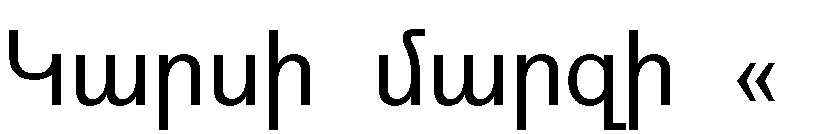 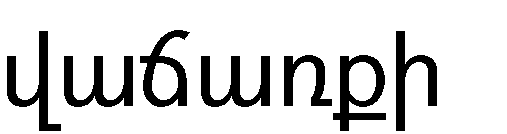 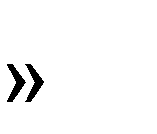 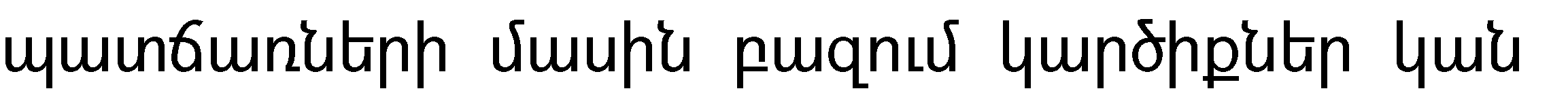 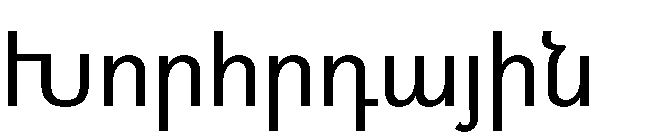 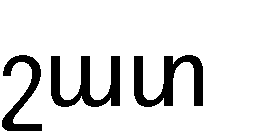 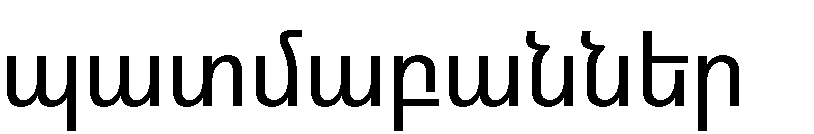 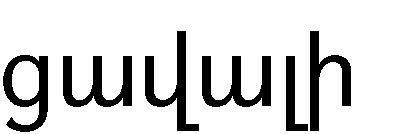 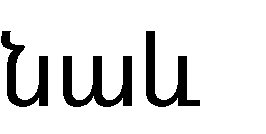 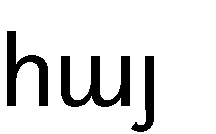 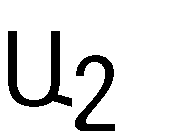 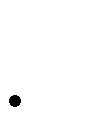 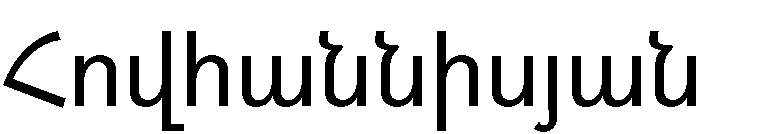 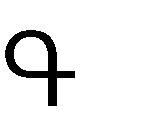 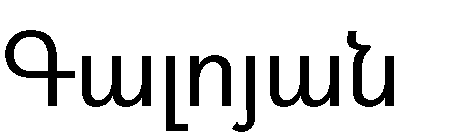 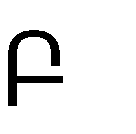 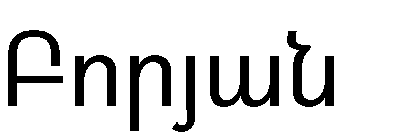 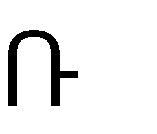 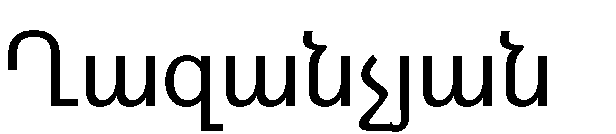 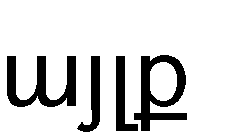 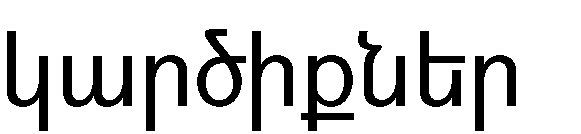 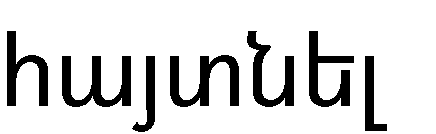 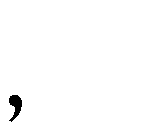 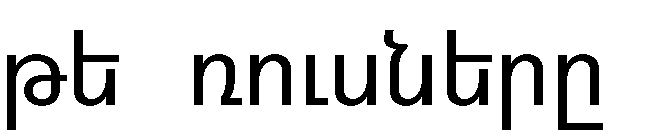 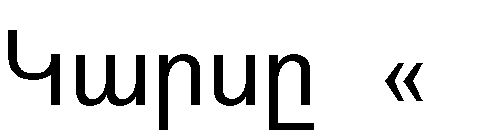 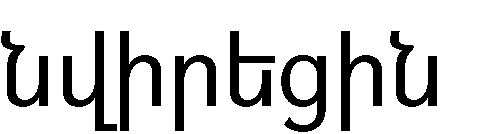 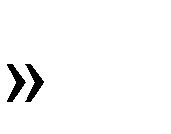 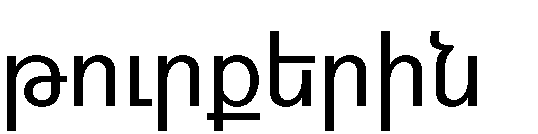 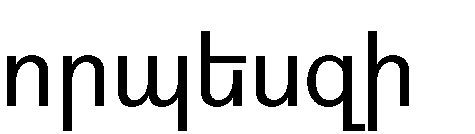 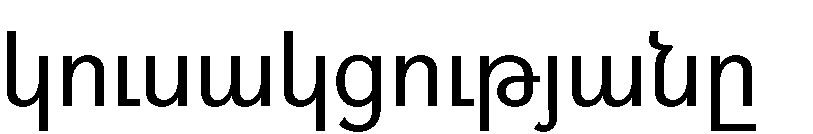 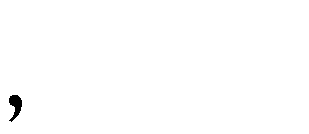 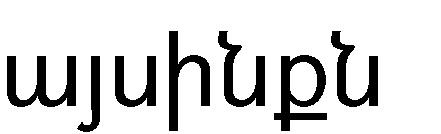 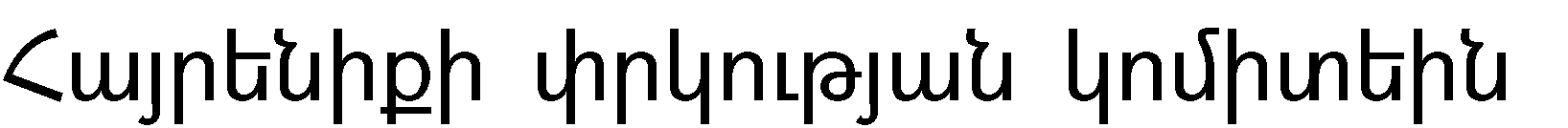 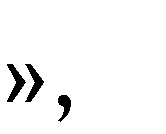 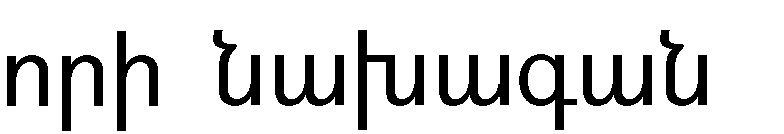 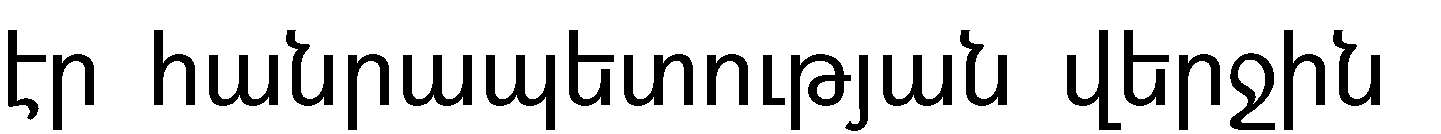 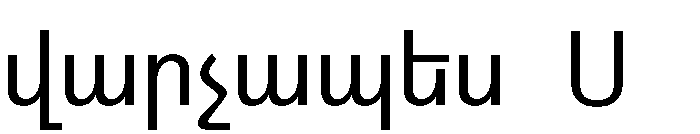 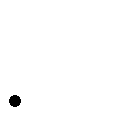 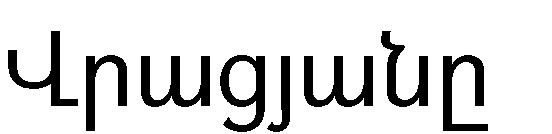 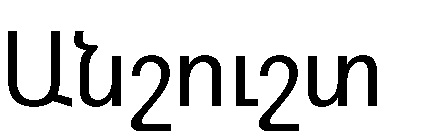 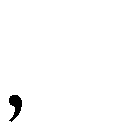 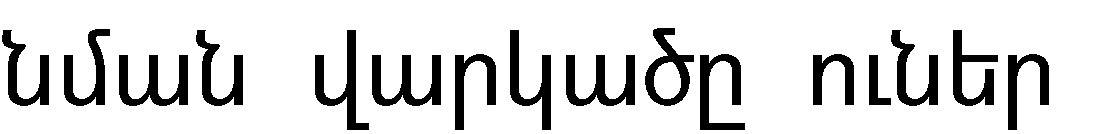 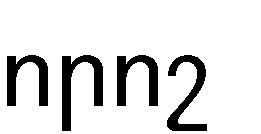 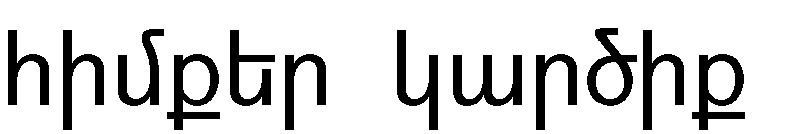 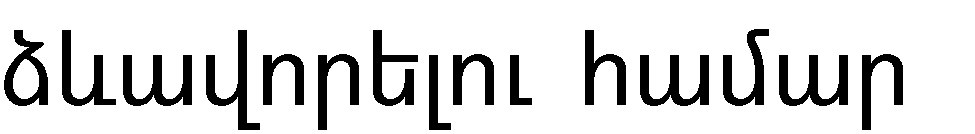 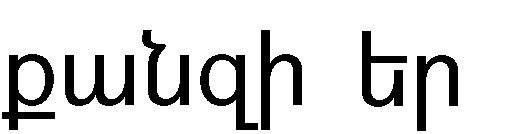 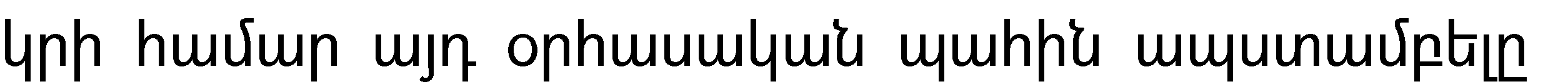 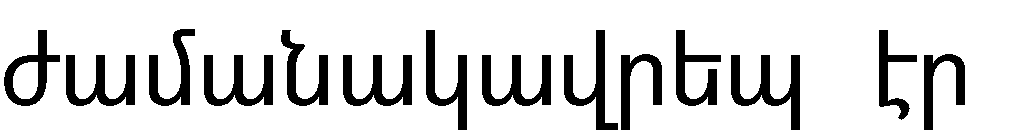 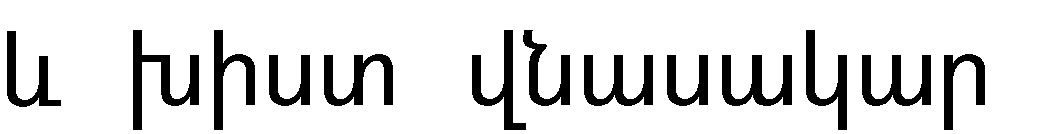 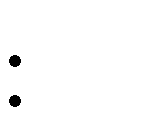 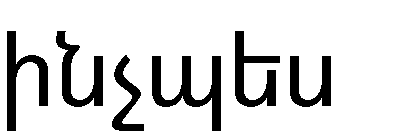 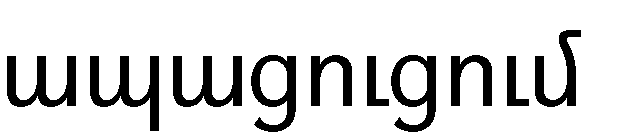 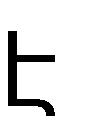 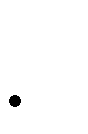 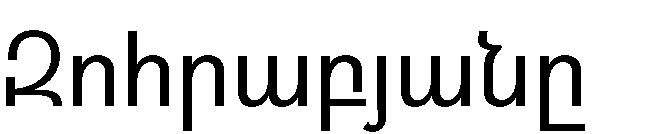 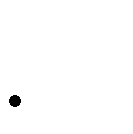 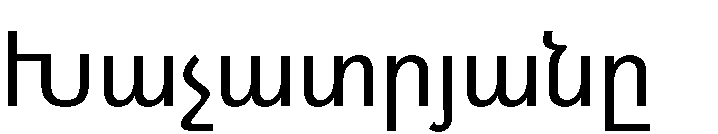 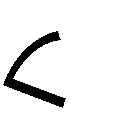 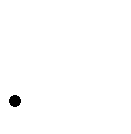 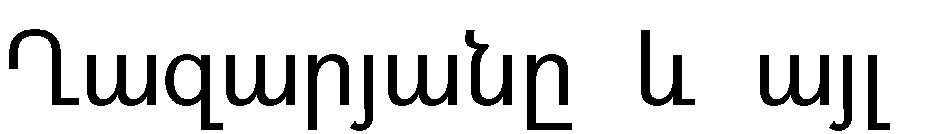 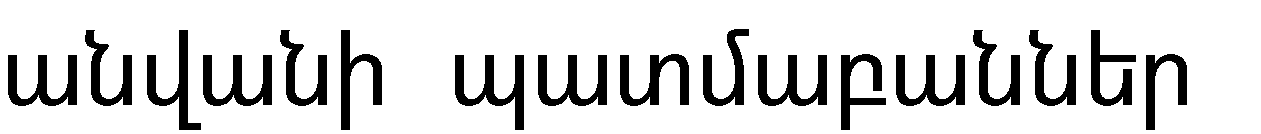 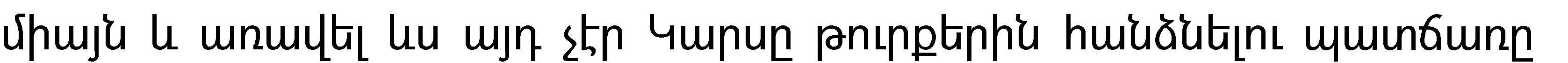 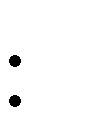 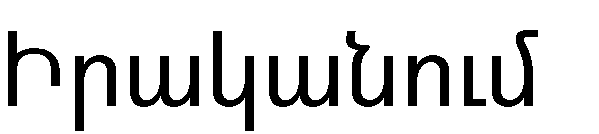 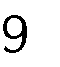 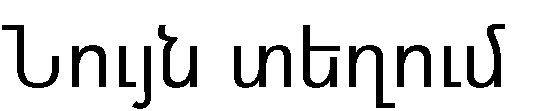 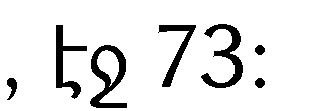 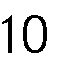 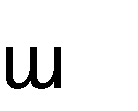 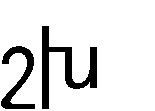 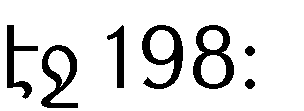 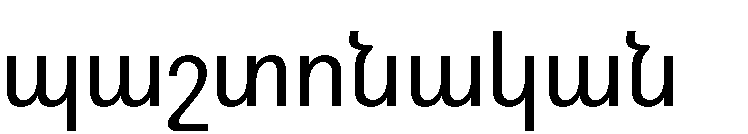 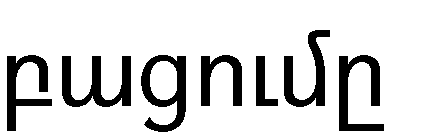 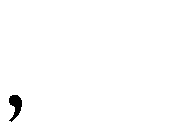 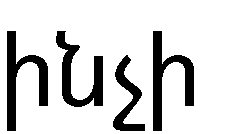 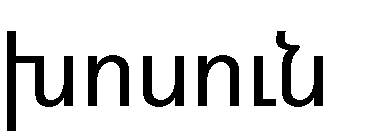 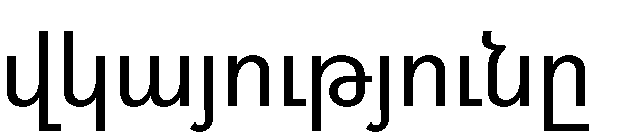 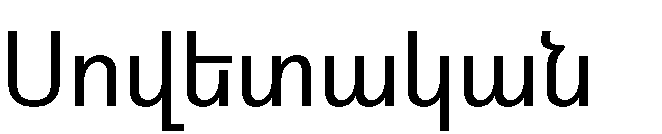 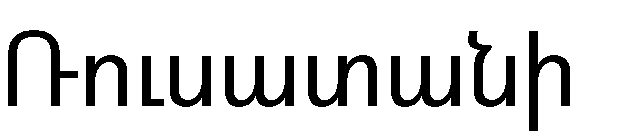 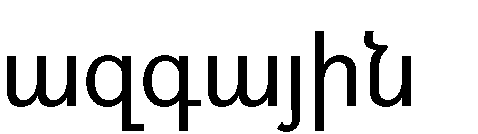 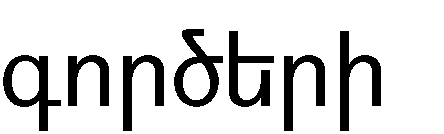 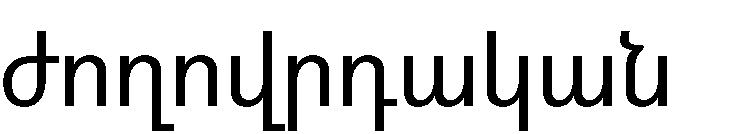 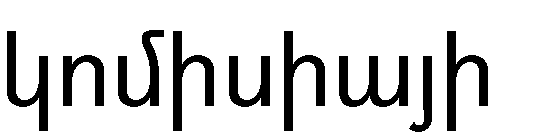 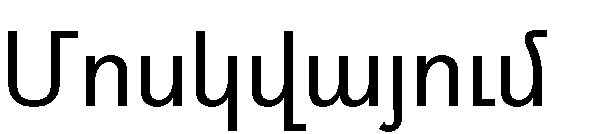 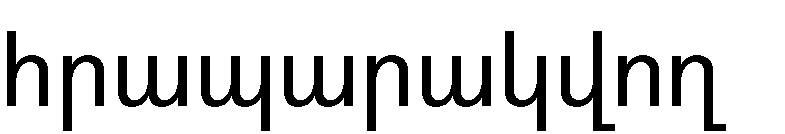 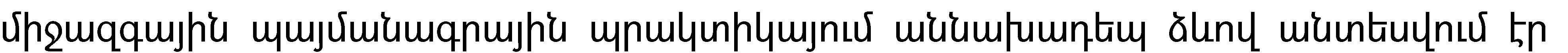 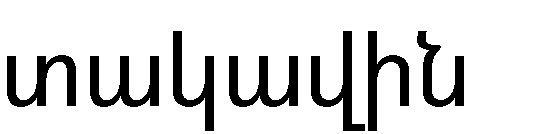 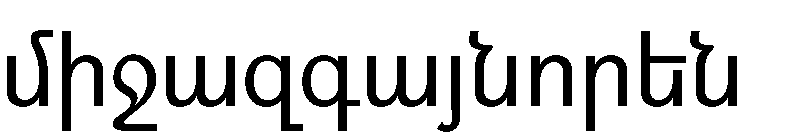 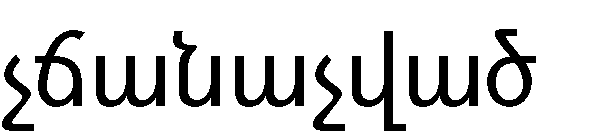 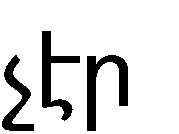 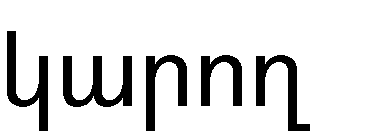 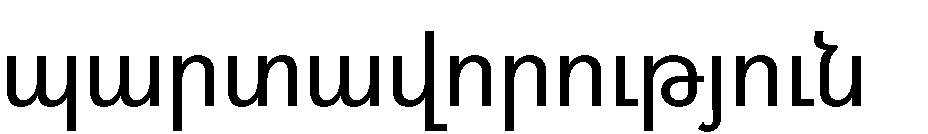 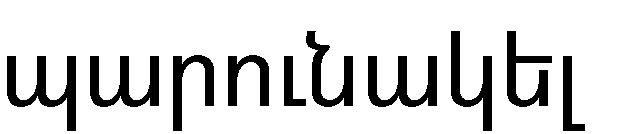 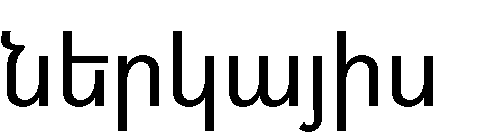 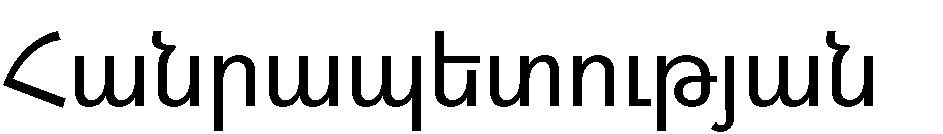 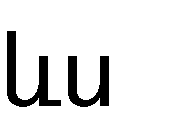 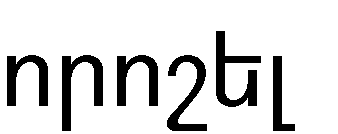 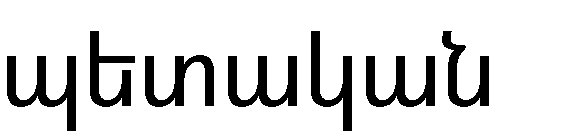 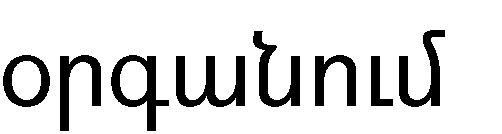 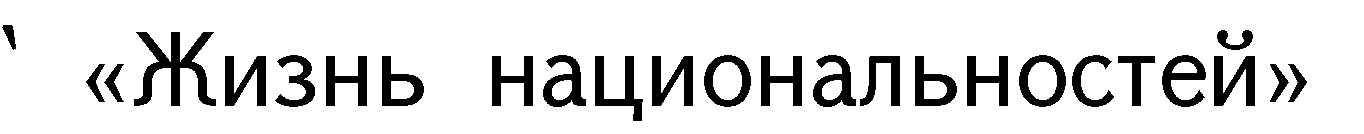 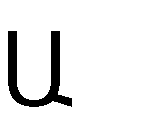 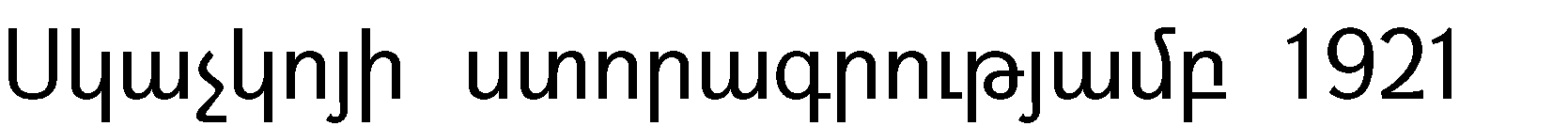 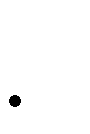 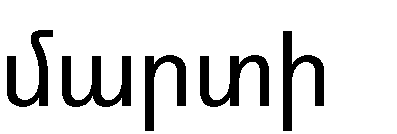 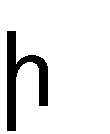 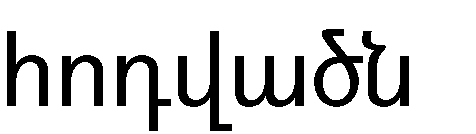 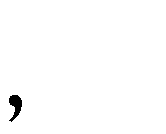 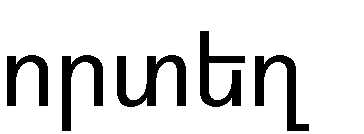 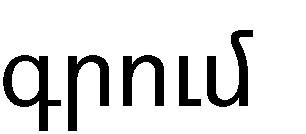 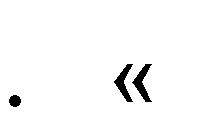 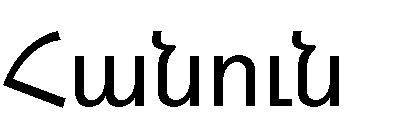 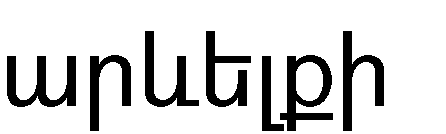 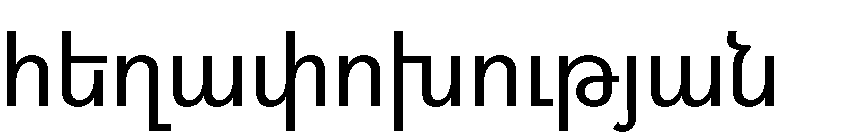 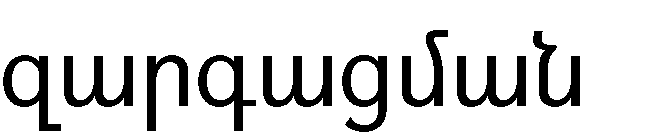 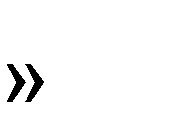 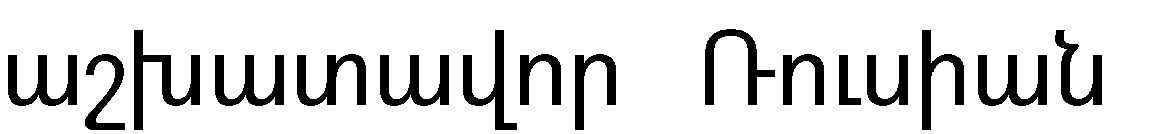 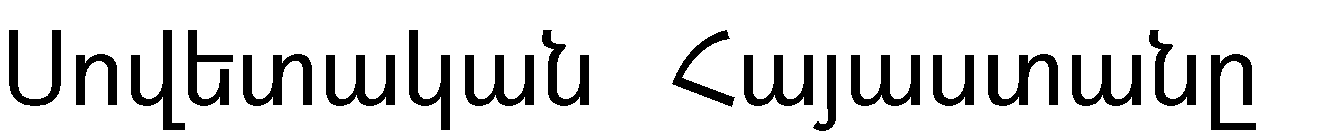 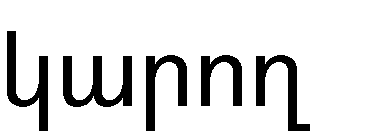 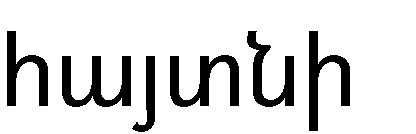 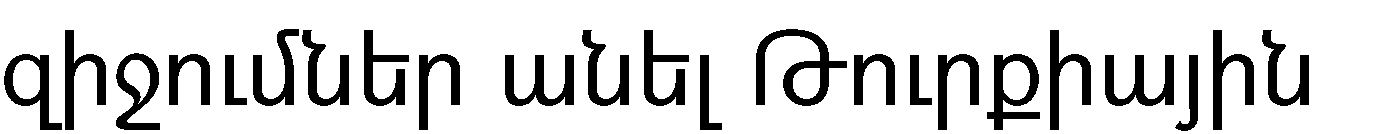 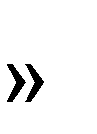 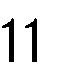 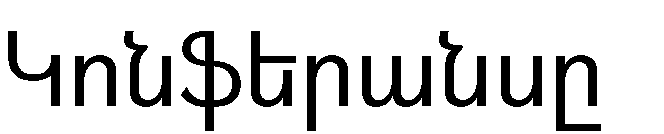 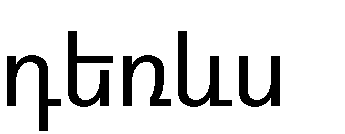 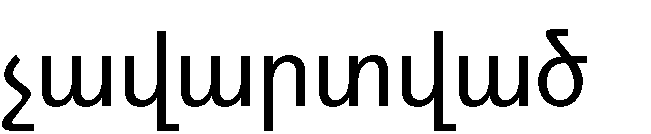 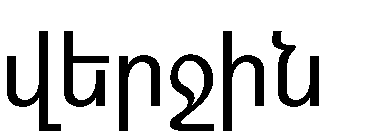 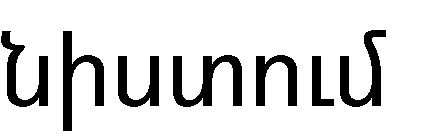 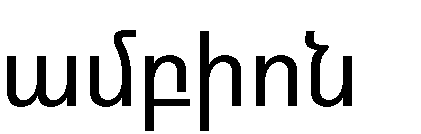 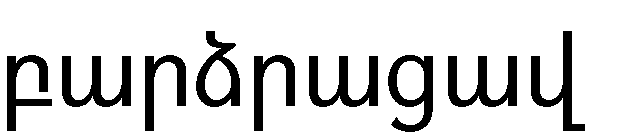 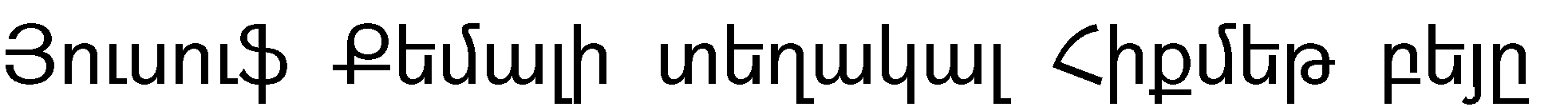 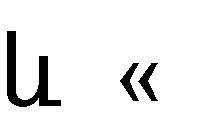 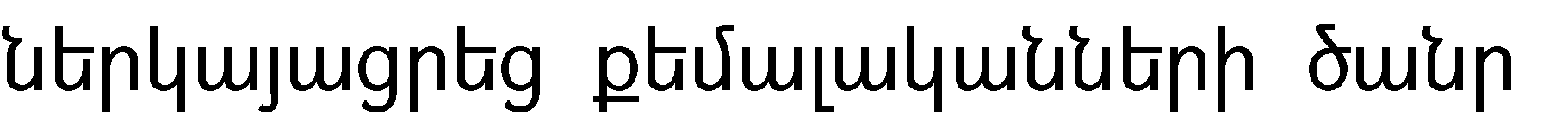 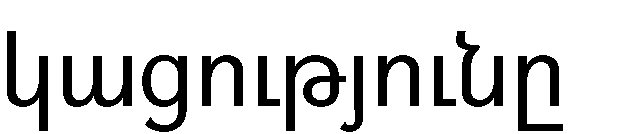 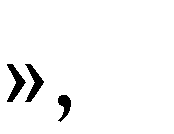 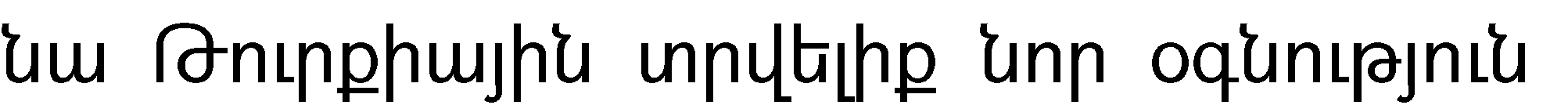 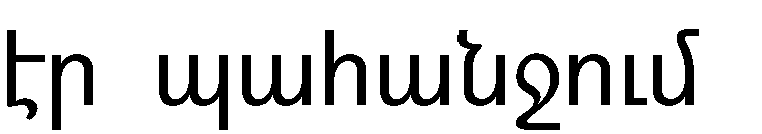 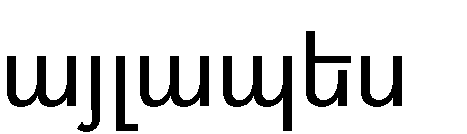 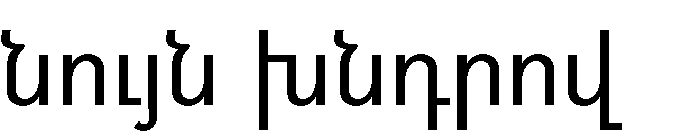 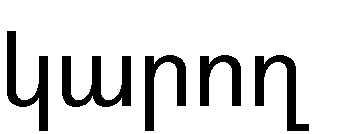 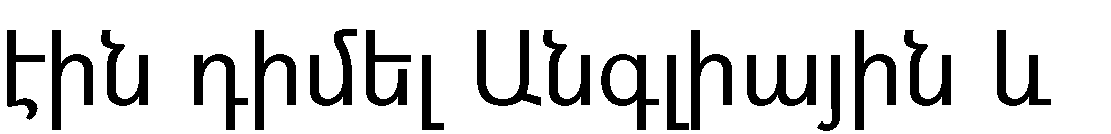 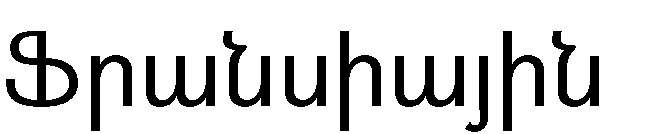 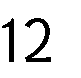 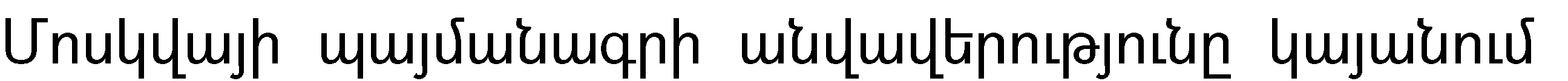 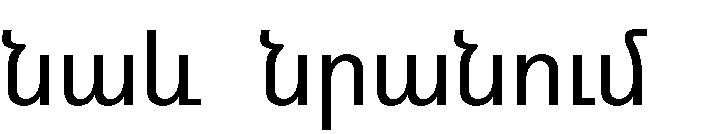 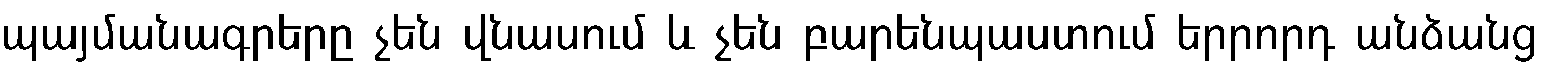 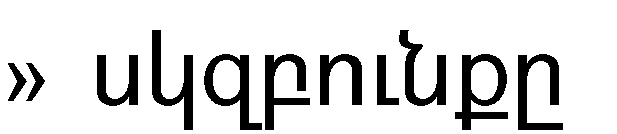 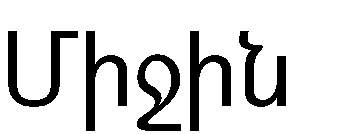 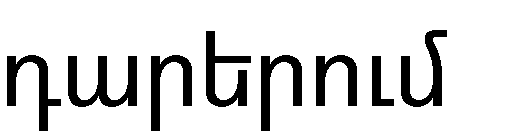 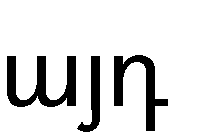 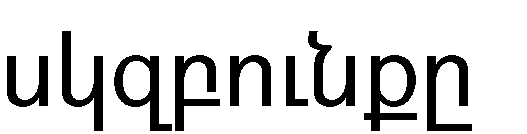 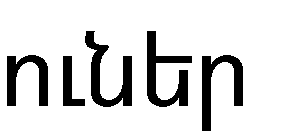 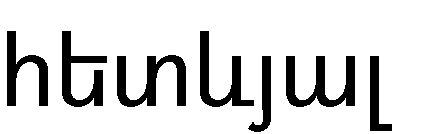 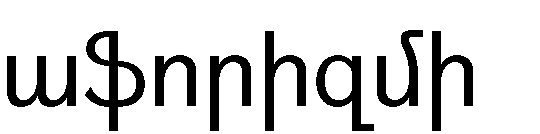 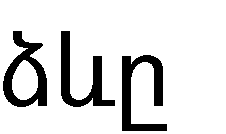 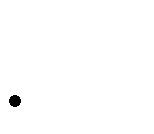 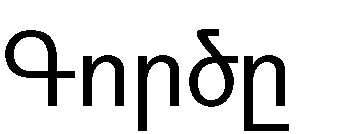 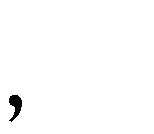 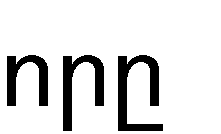 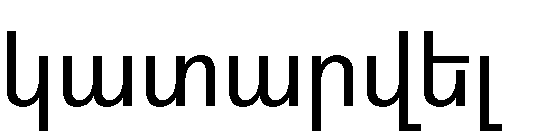 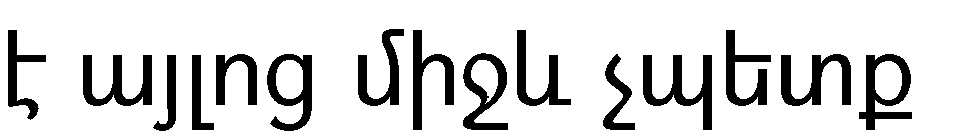 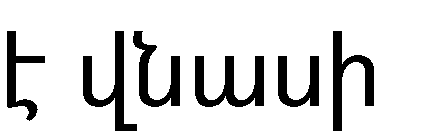 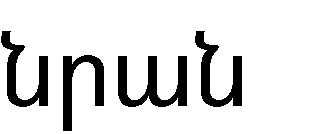 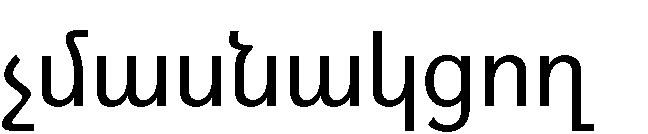 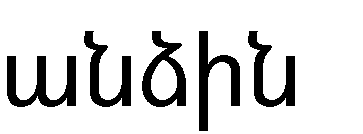 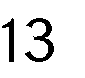 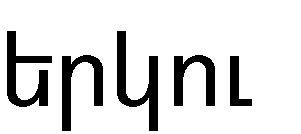 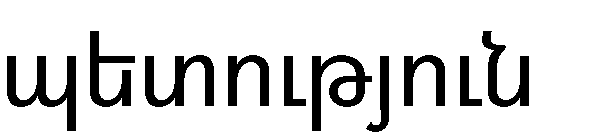 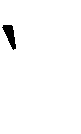 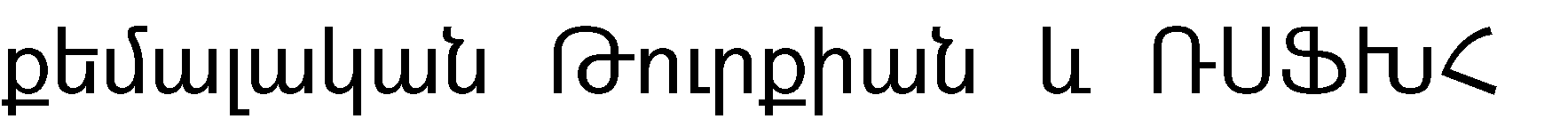 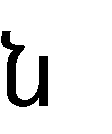 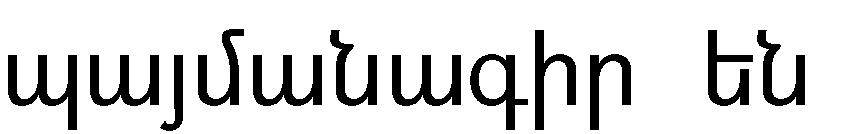 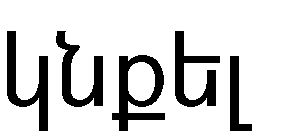 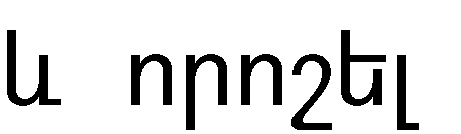 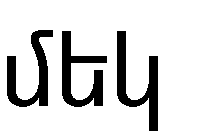 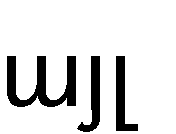 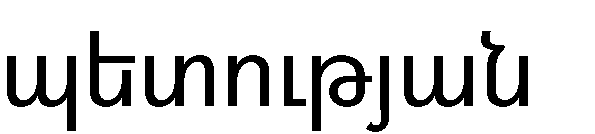 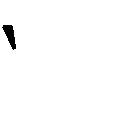 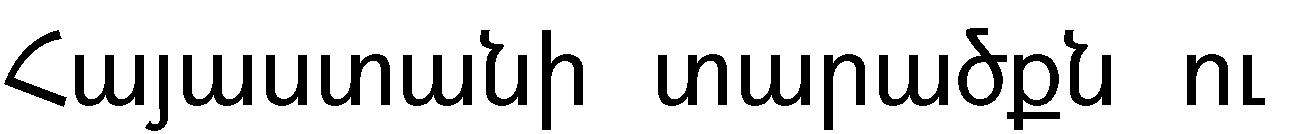 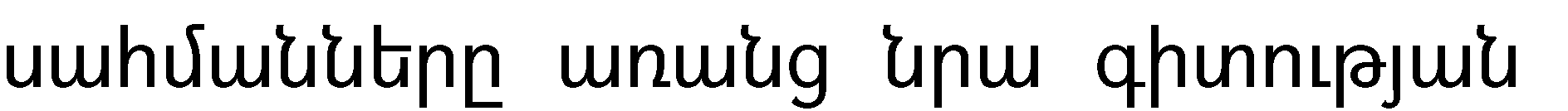 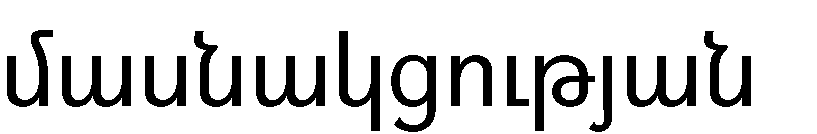 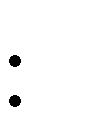 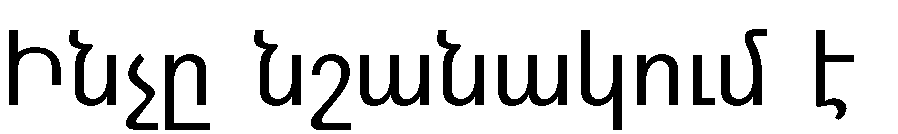 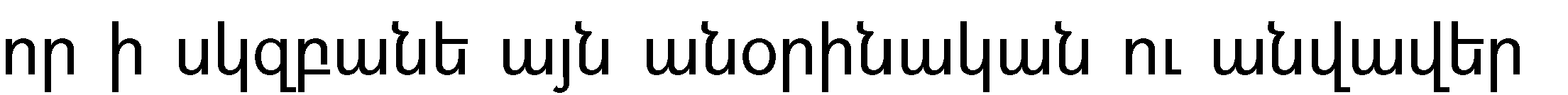 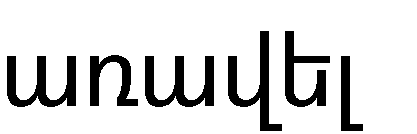 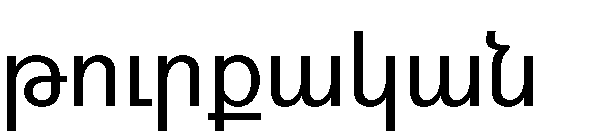 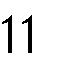 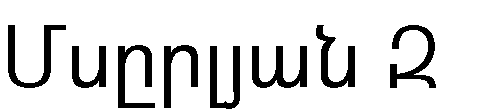 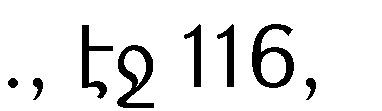 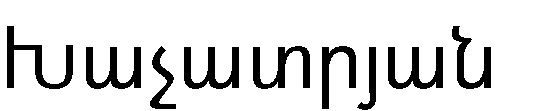 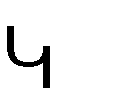 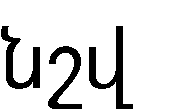 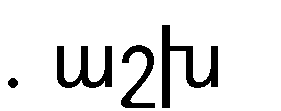 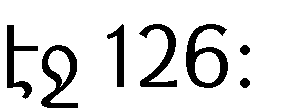 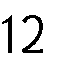 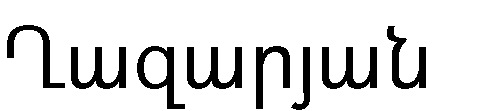 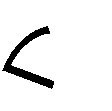 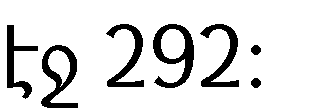 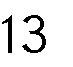 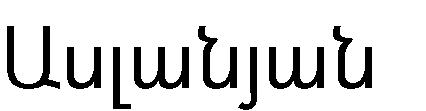 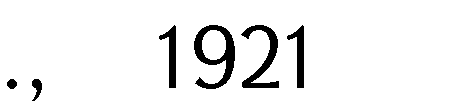 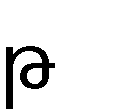 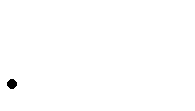 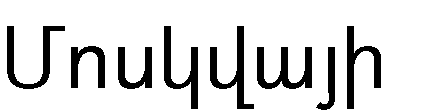 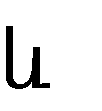 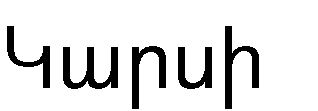 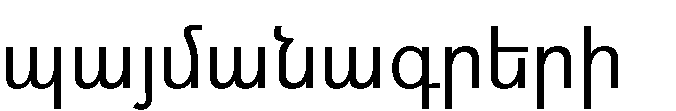 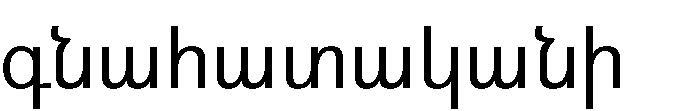 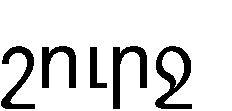 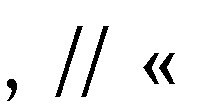 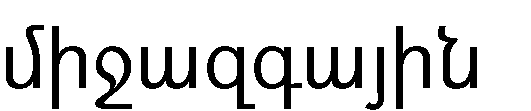 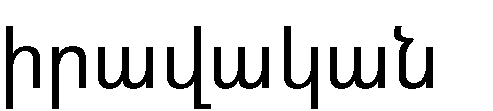 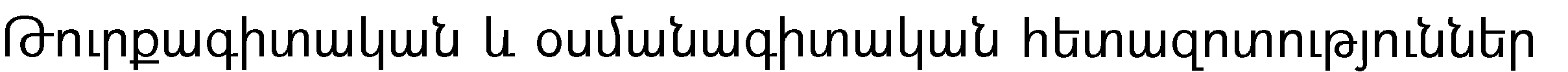 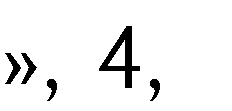 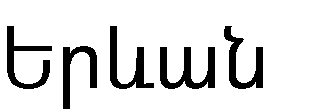 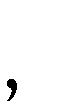 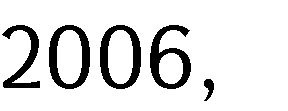 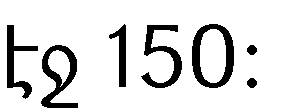 ԳԼՈՒԽ 3: ԿԱՐՍԻ ՊԱՅՄԱՆԱԳԻՐԸԿարսի պայմանագիրը (թուրքերեն՝ Kars Antlaşması, ռուս.՝ Карсский договор), 1921 թվականի հոկտեմբերի 13-ին ստորագրել են, ինչպես գրված է պայմանագրի նախաբանում, «Հայաստանի Սովետական Սոցիալիստական Հանրապետության, Ադրբեջանի Սովետական Սոցիալիստական Հանրապետության և Վրաստանի Սովետական Սոցիալիստական Հանրապետության կառավարությունները մի կողմից և Թուրքիայի ազգային մեծ ժողովի կառավարությունը, մյուս կողմից, Ռուսաստանի Սովետական Ֆեդերատիվ Սոցիալիստական Հանրապետության մասնակցությամբ»։ Պայմանագիրը, հաջորդելով Մոսկվայի պայմանագրին, հաստատում էր վերջինիս դրույթները և սահմանում էր ժամանակակից սահմանները Թուրքիայի և Անդրկովկասյան հանրապետությունների միջև։Կարսի պայմանագրի վավերաթղթերի փոխանակումը տեղի է ունեցել 1922 թվականի սեպտեմբերի 11-ին Երևանում։Պայմանագրով Թուրքիային են անցել Կարսի մարզը գրեթե ամբողջությամբ և Սուրմալուի գավառը (որը նախկինում երբեք չեր գտնվել Թուրքիայի կազմում)՝ ներառյալ Արարատ լեռն իր հարակից շրջաններով, իսկ Ադրբեջանին՝ Նախիջևանի շրջանը, որը սահմանվել է որպես ինքնավար կազմավորում։ Արդյունքում Հայաստանը կորցրել է իր տարածքի գրեթե կեսը։ Պայմանագրի դրույթները պարտադրվել են խորհրդային Հայաստանի կառավարությանը ռուս բոլշևիկյան կառավարության և անձամբ Ստալինի ճնշման տակ։ԳԼՈՒԽ 4: ԿԱՐՍԻ ՊԱՅՄԱՆԱԳՐԻ ԲՈՎԱՆԴԱԿՈՒԹՅՈՒՆԸ ԵՎ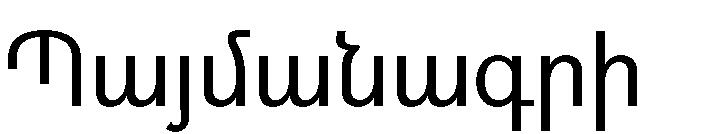 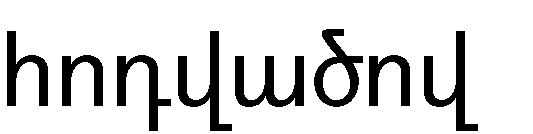 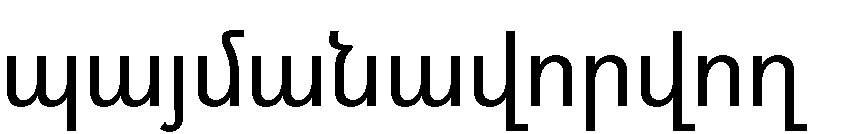 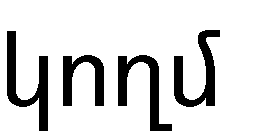 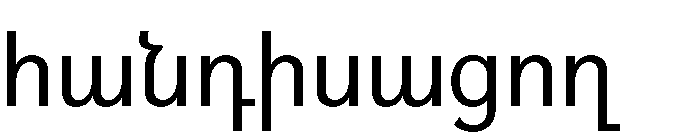 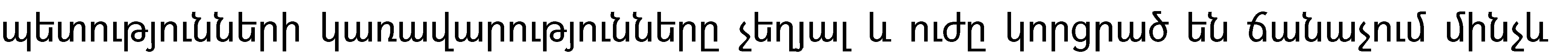 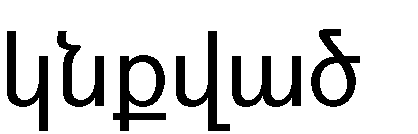 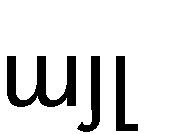 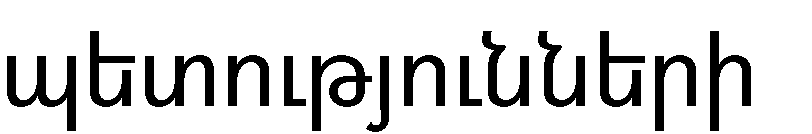 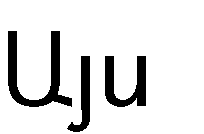 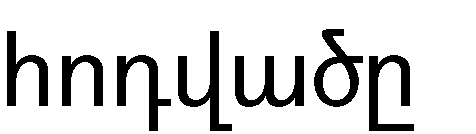 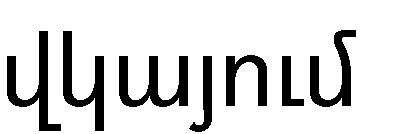 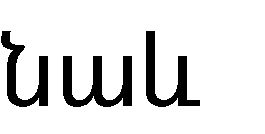 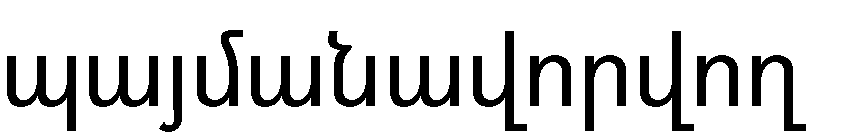 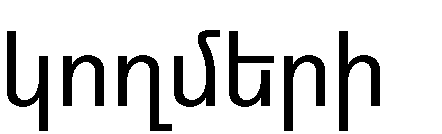 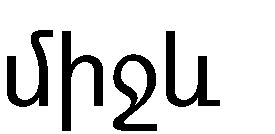 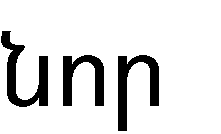 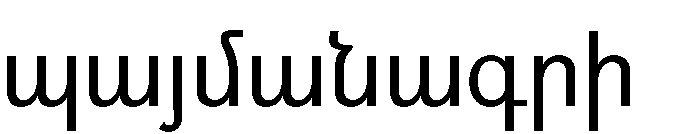 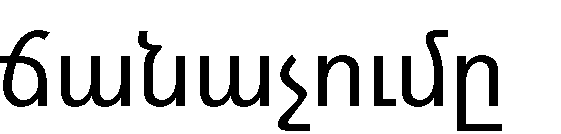 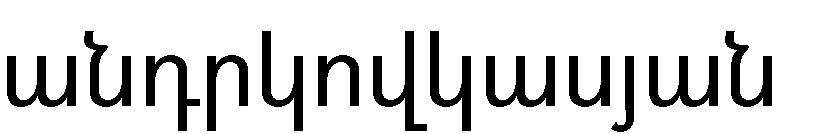 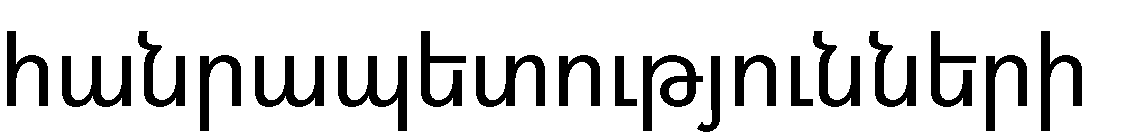 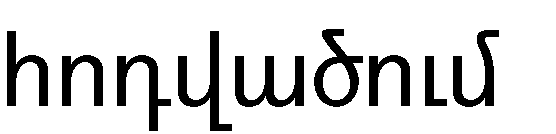 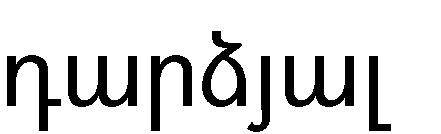 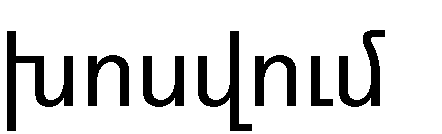 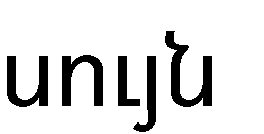 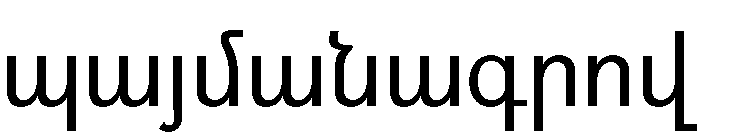 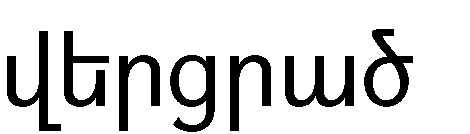 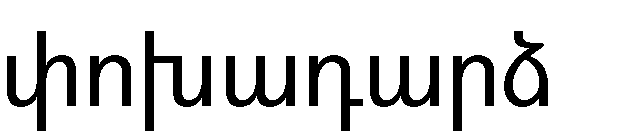 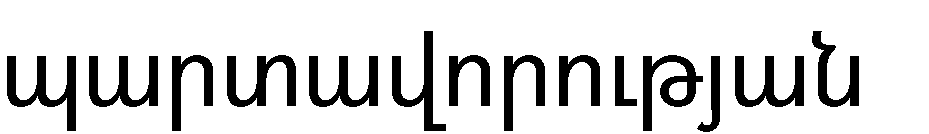 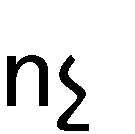 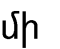 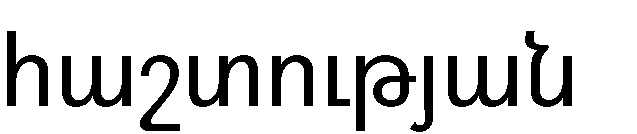 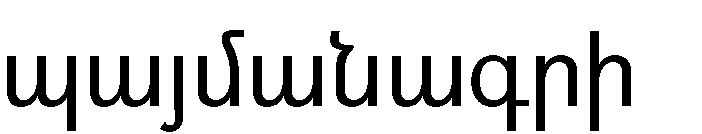 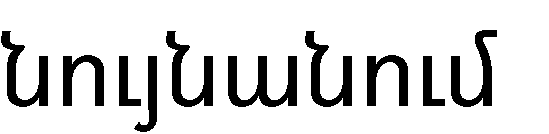 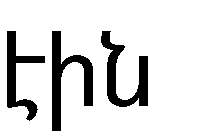 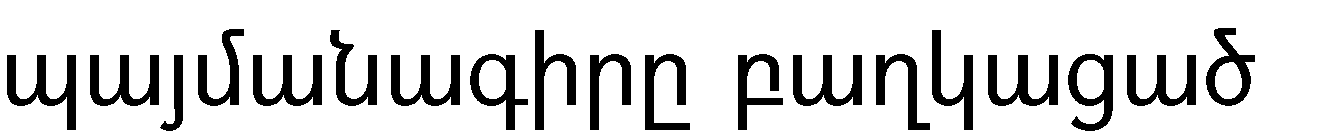 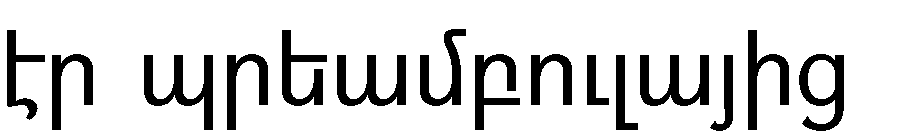 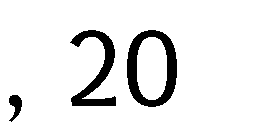 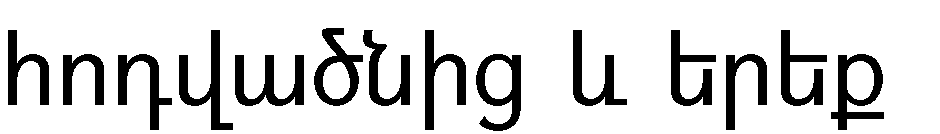 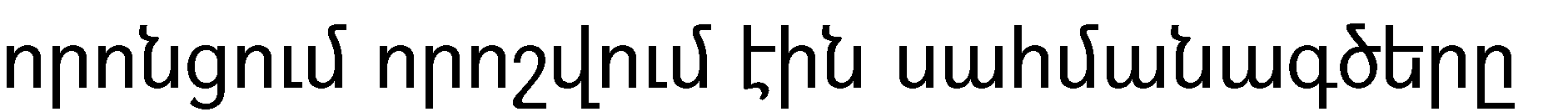 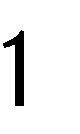 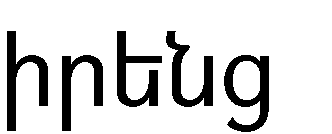 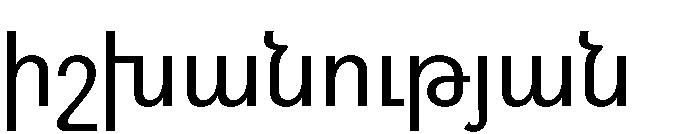 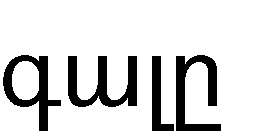 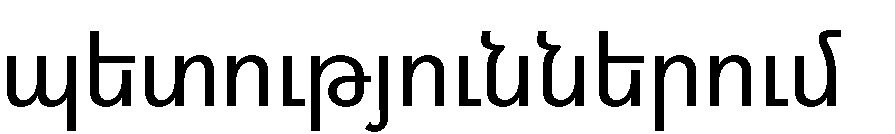 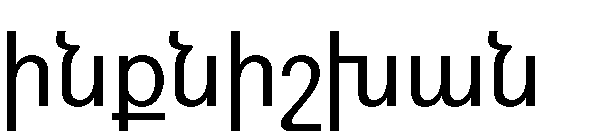 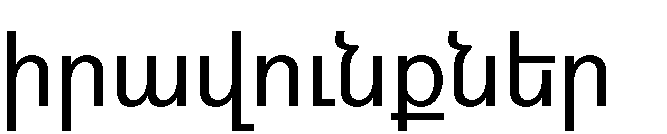 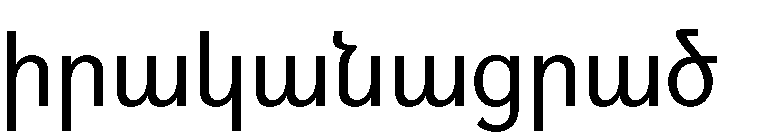 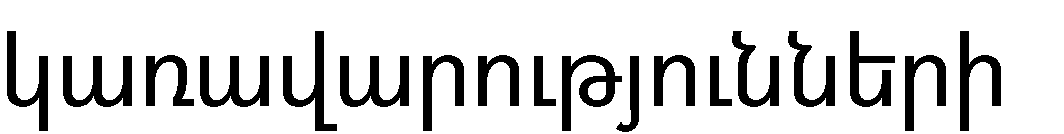 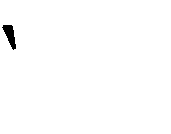 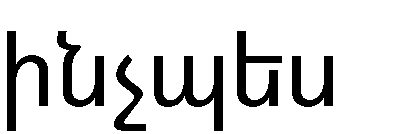 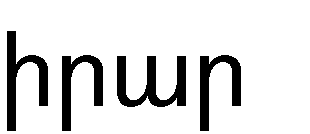 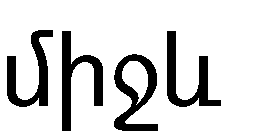 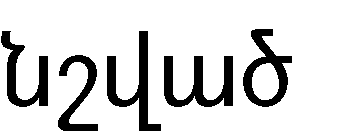 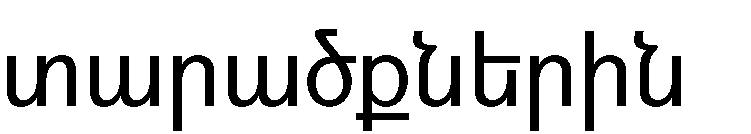 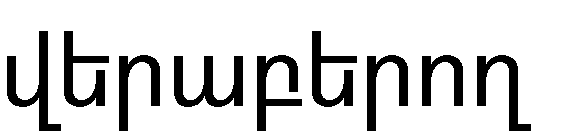 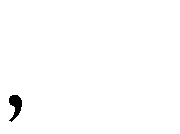 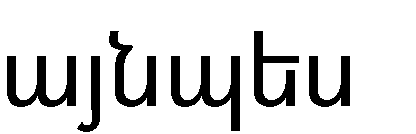 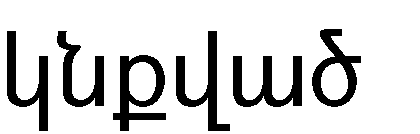 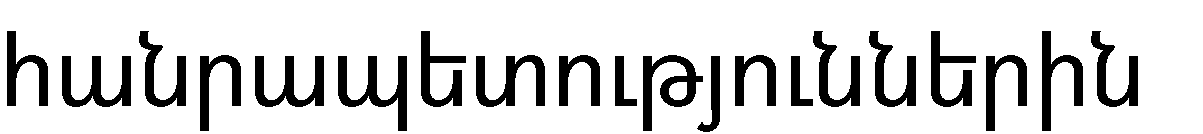 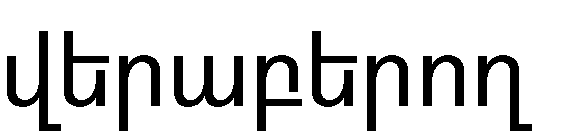 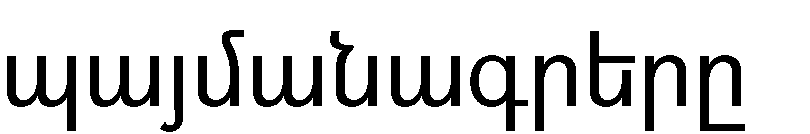 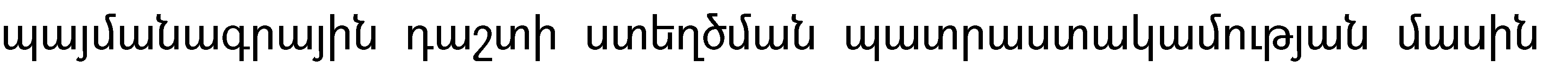 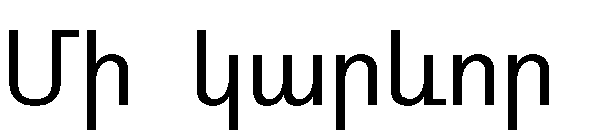 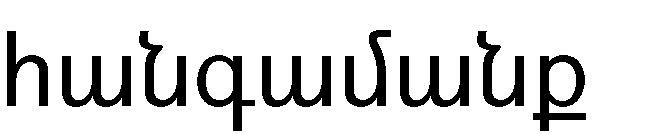 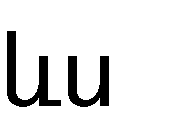 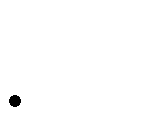 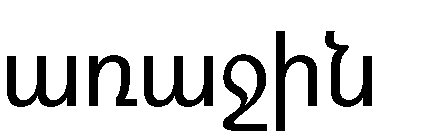 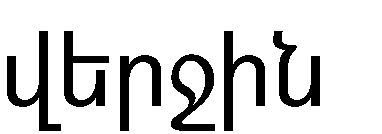 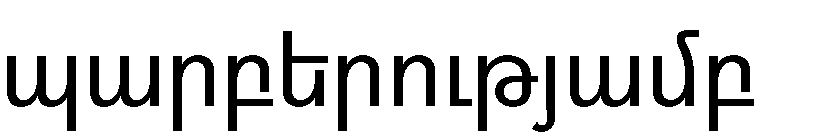 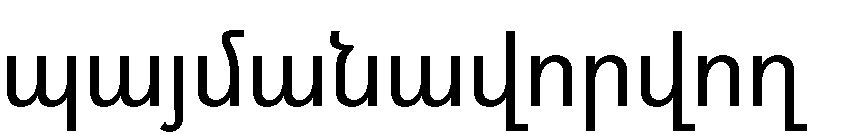 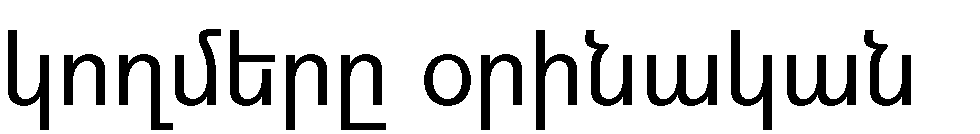 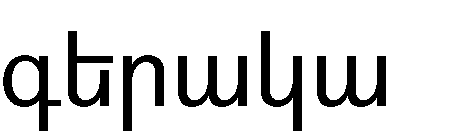 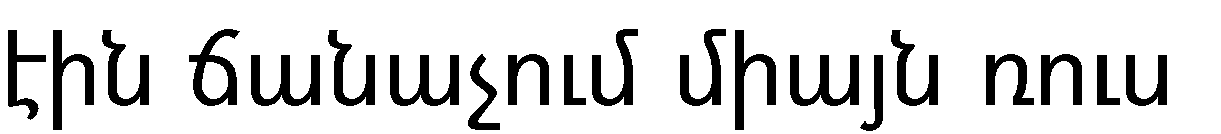 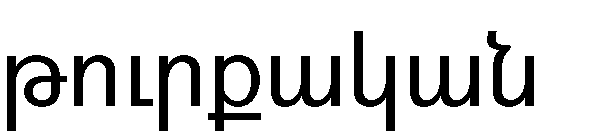 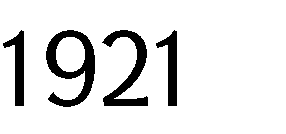 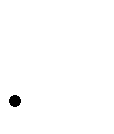 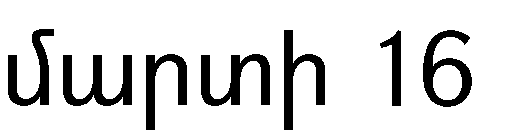 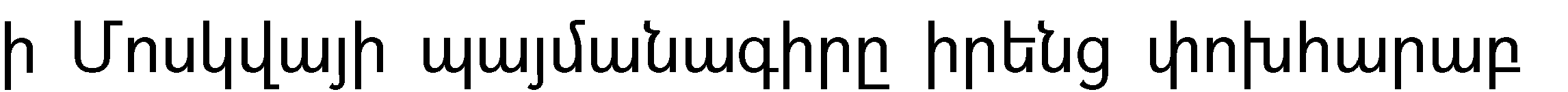 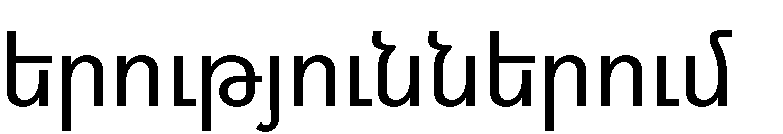 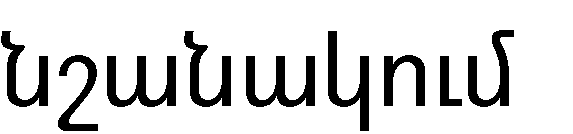 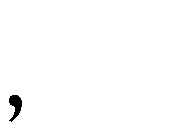 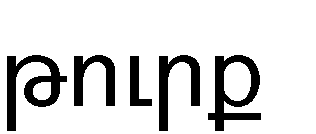 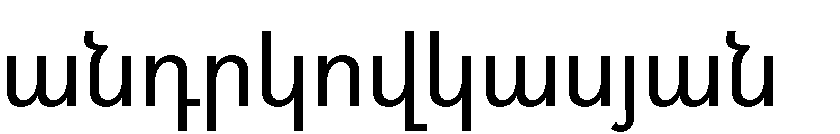 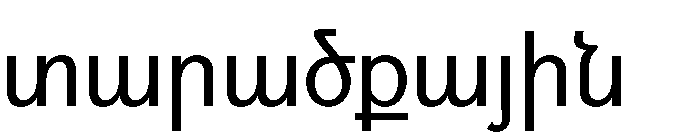 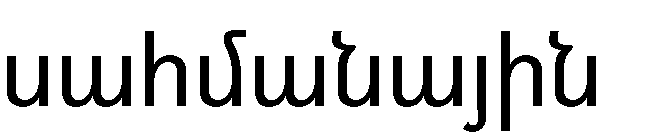 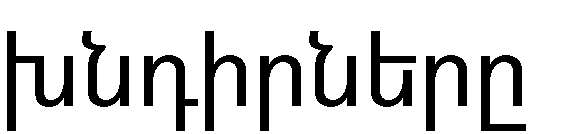 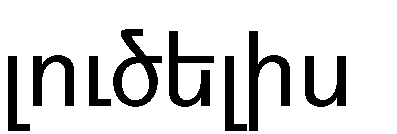 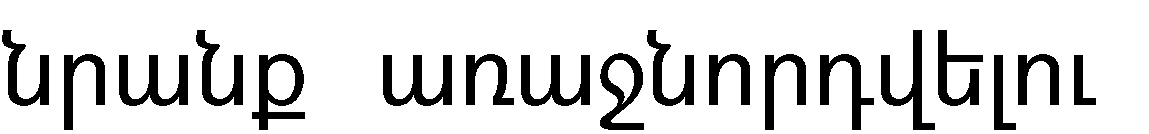 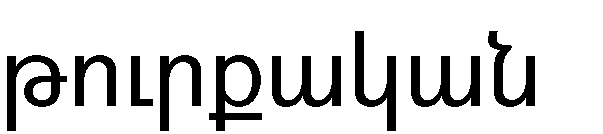 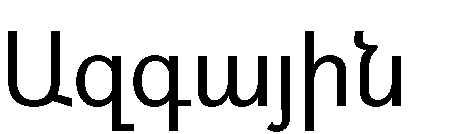 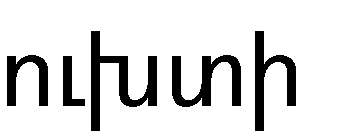 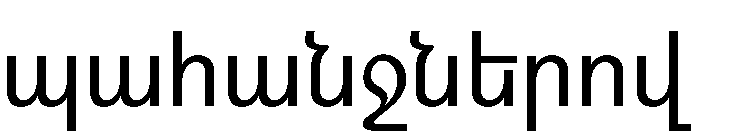 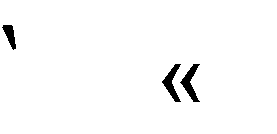 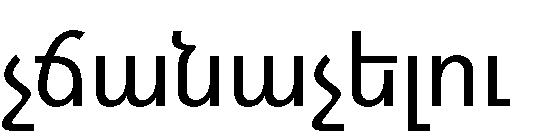 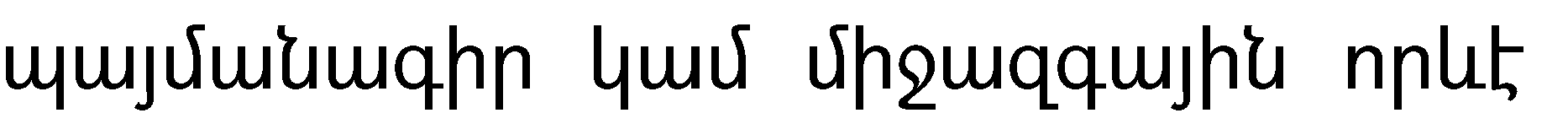 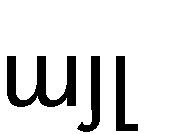 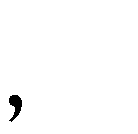 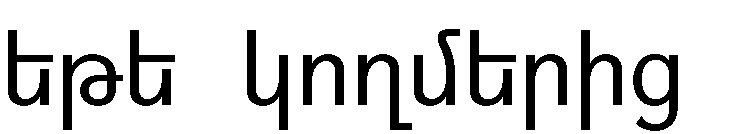 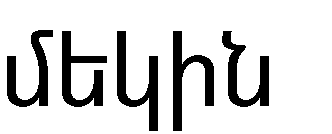 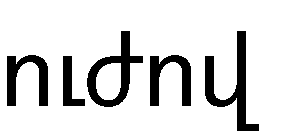 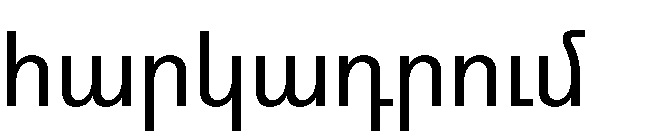 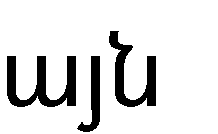 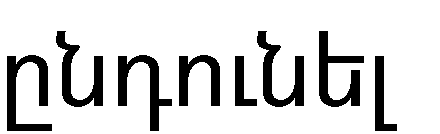 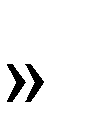 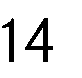 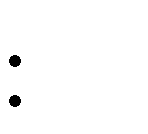 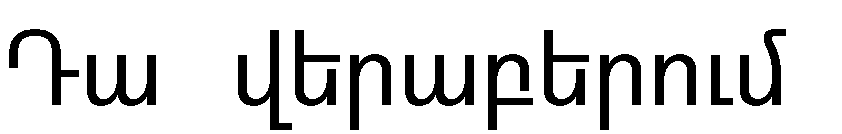 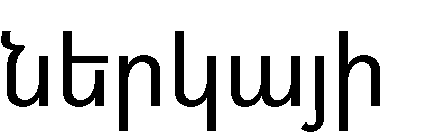 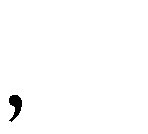 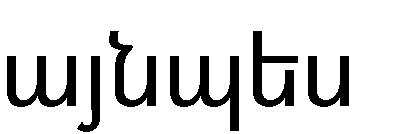 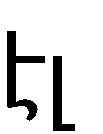 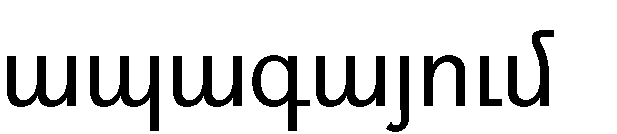 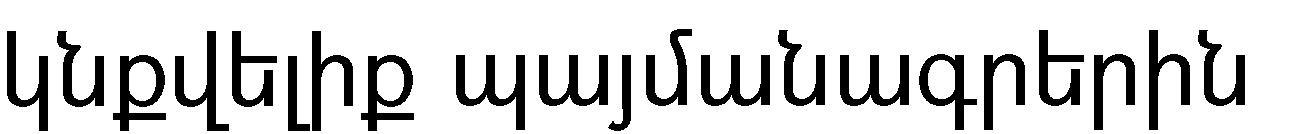 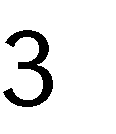 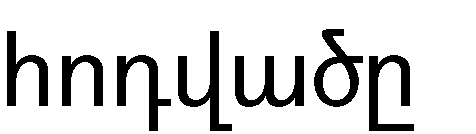 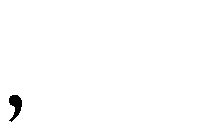 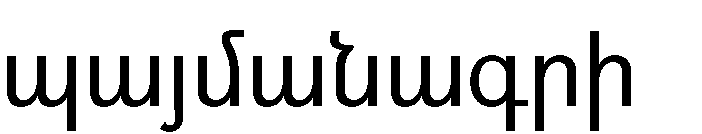 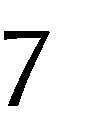 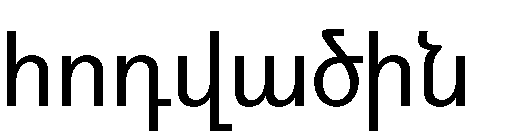 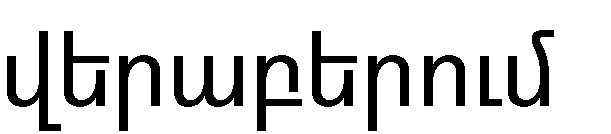 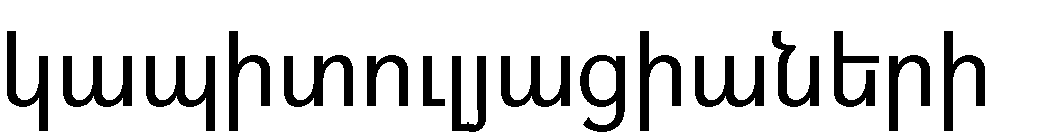 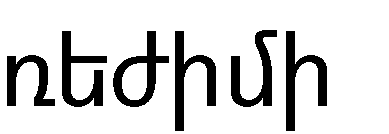 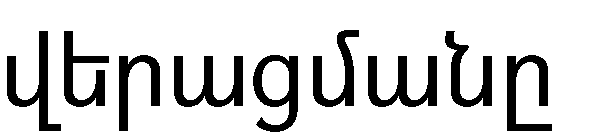 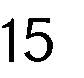 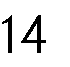 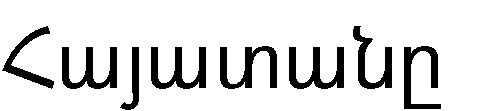 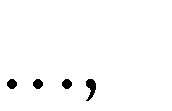 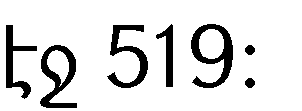 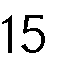 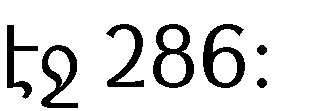 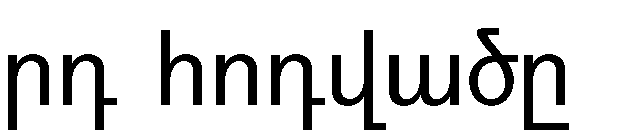 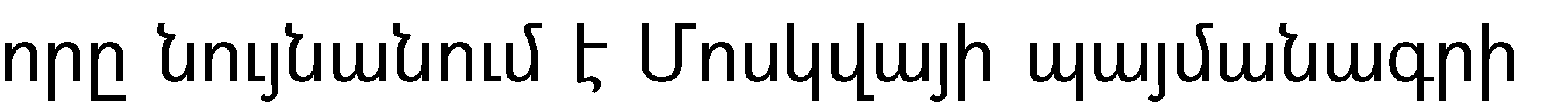 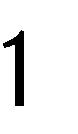 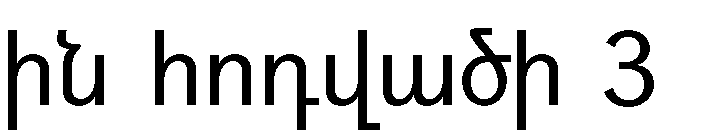 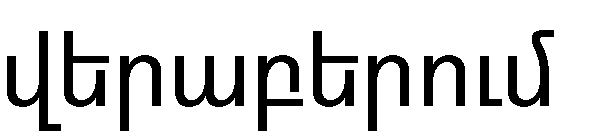 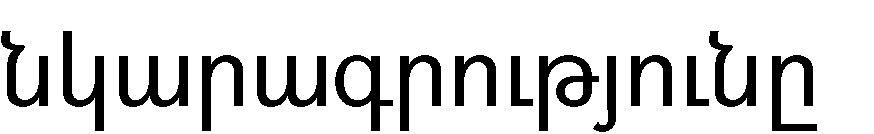 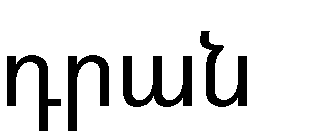 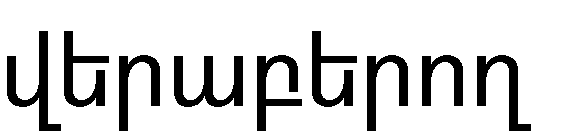 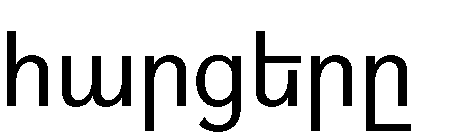 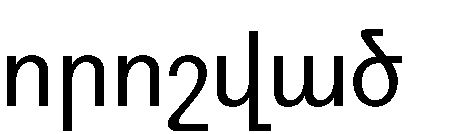 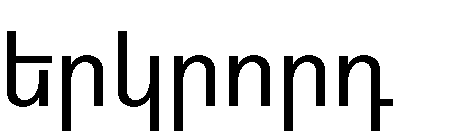 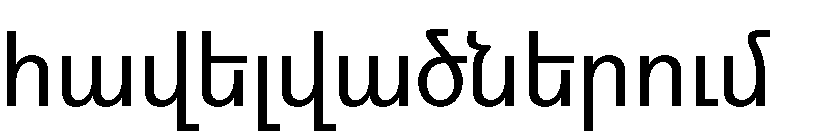 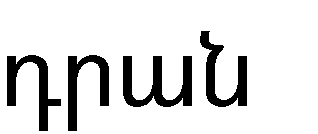 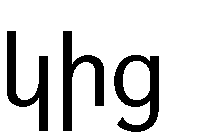 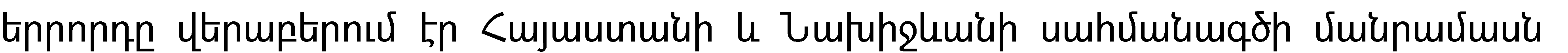 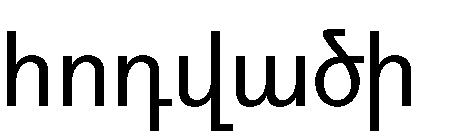 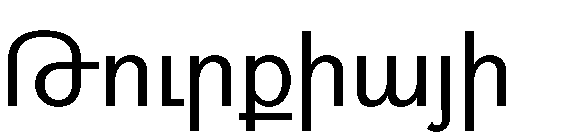 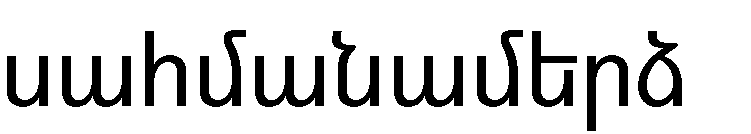 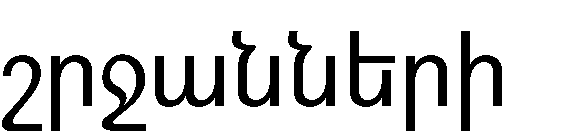 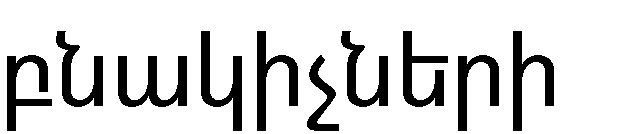 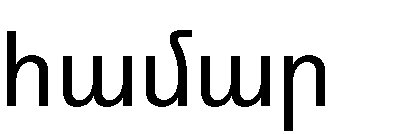 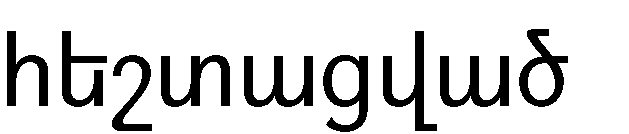 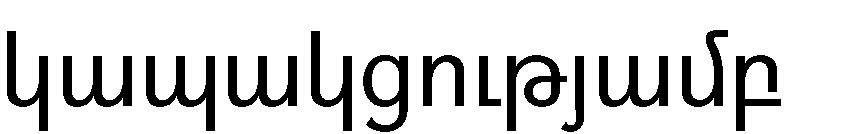 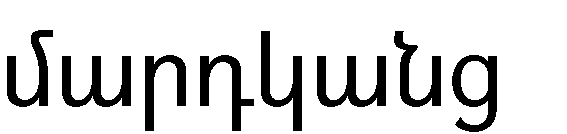 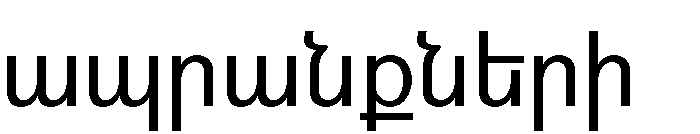 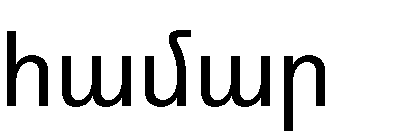 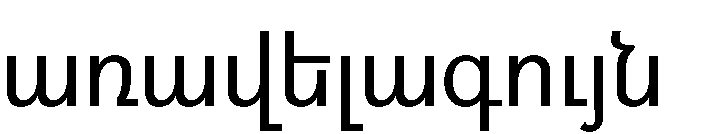 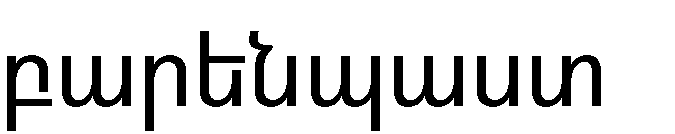 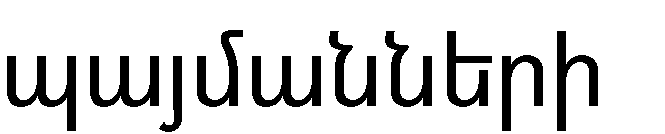 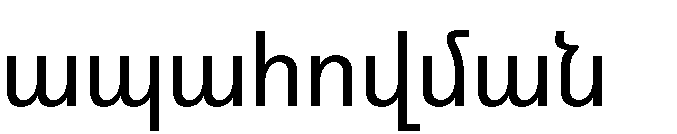 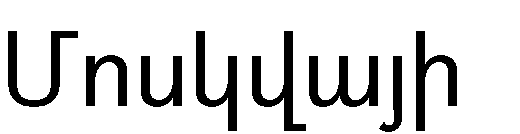 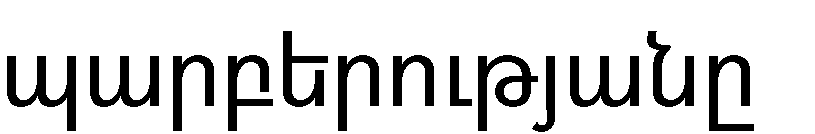 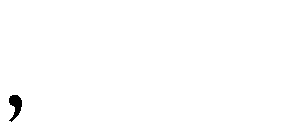 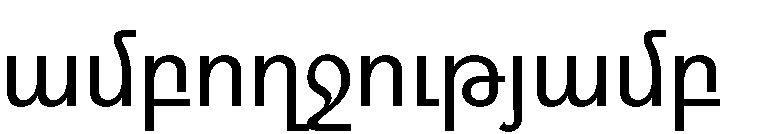 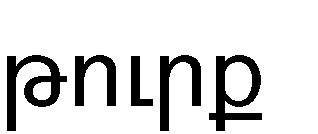 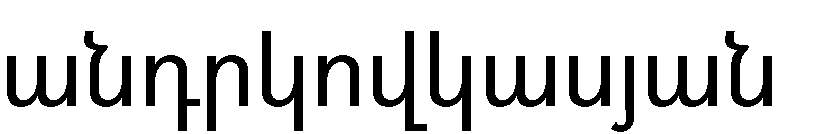 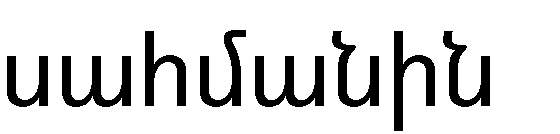 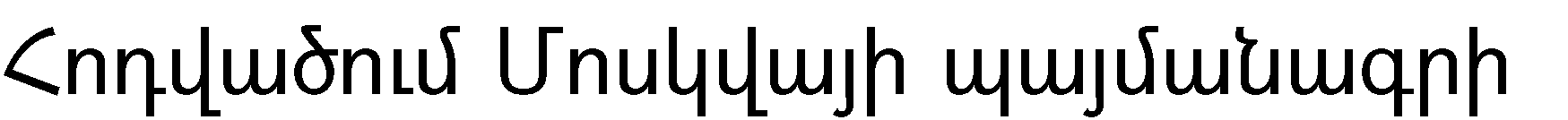 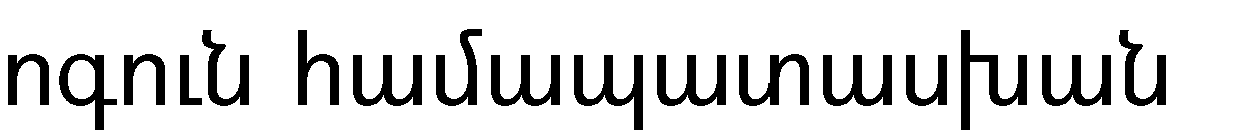 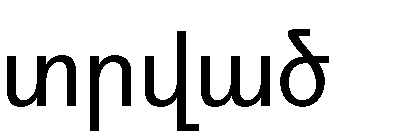 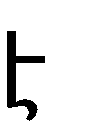 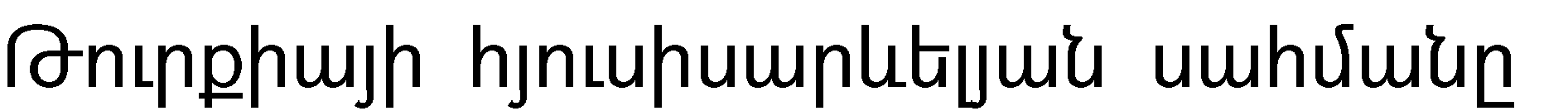 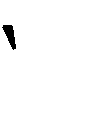 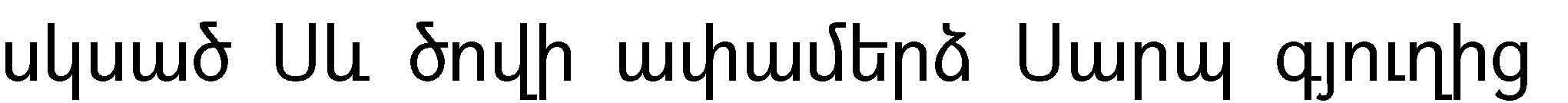 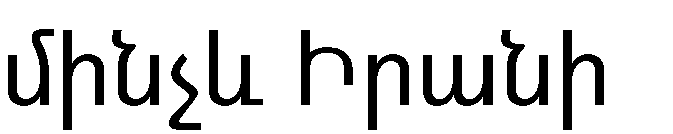 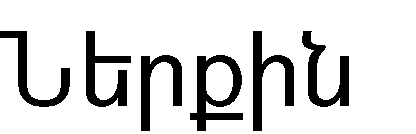 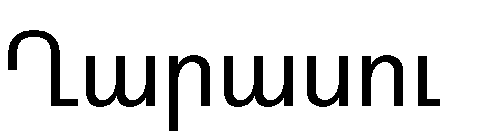 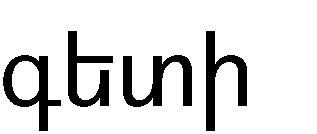 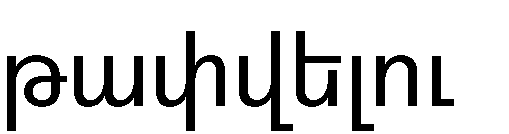 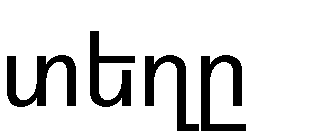 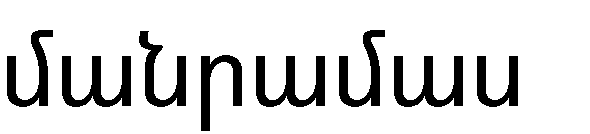 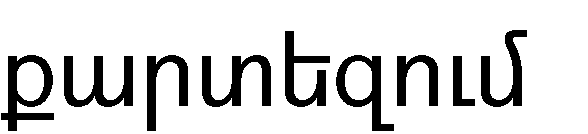 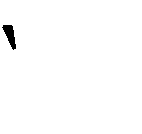 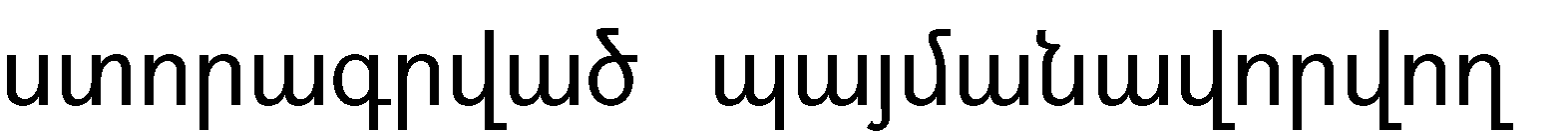 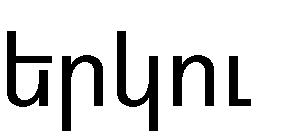 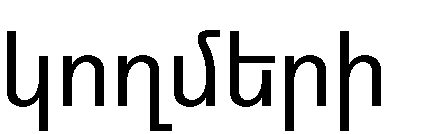 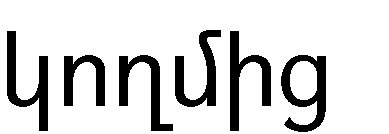 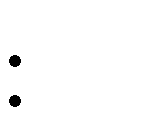 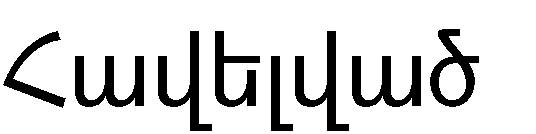 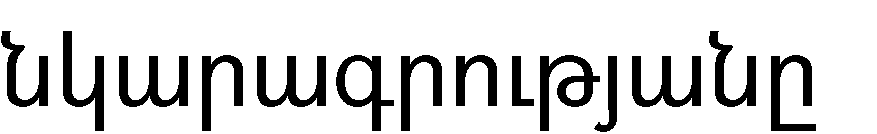 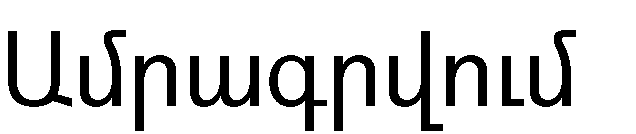 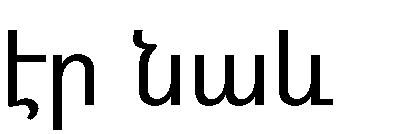 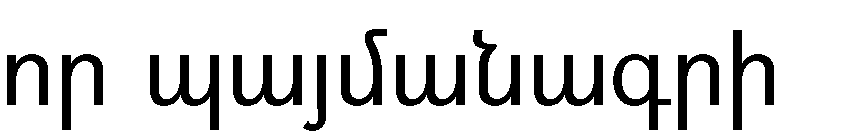 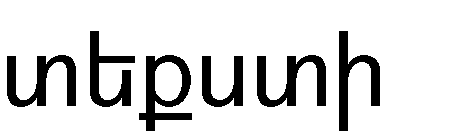 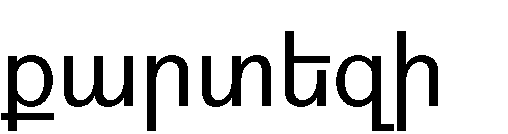 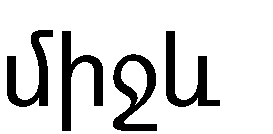 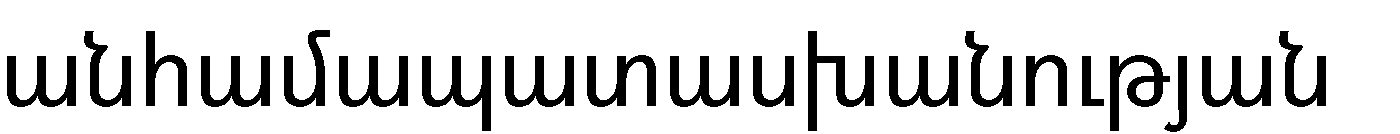 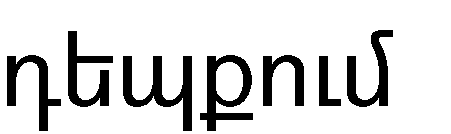 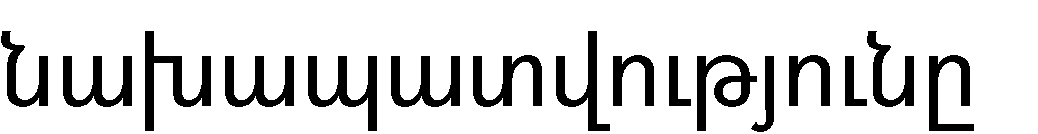 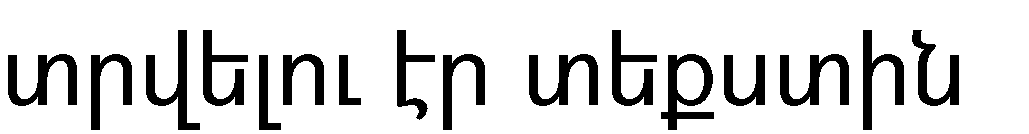 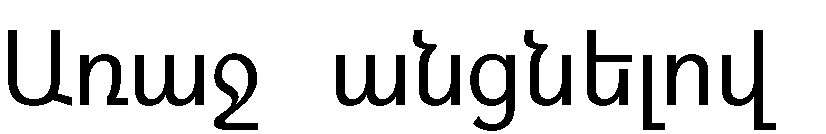 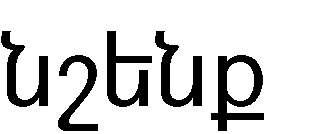 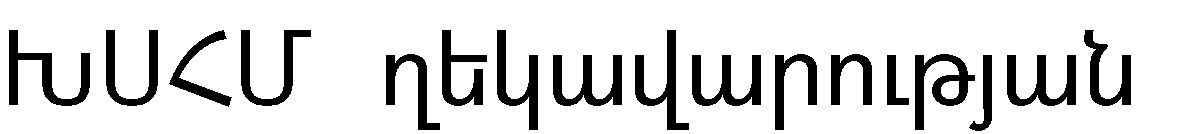 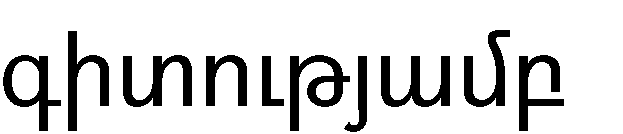 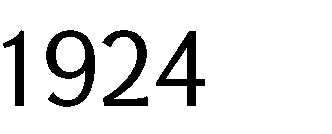 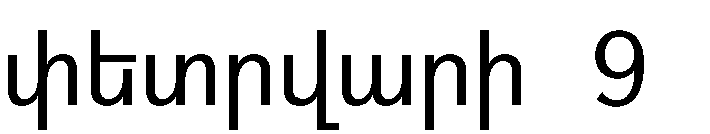 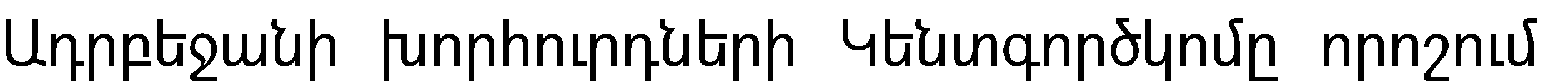 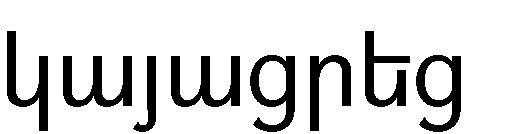 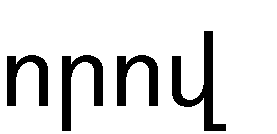 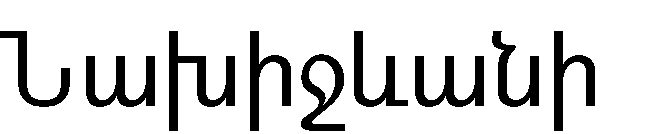 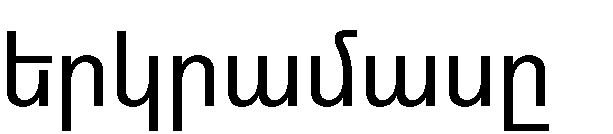 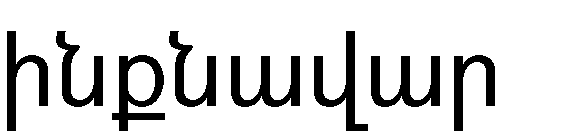 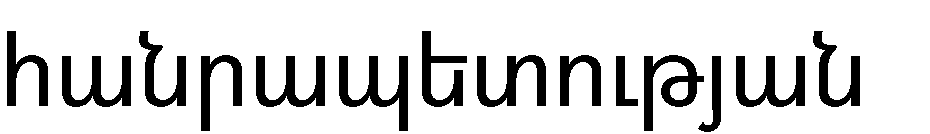 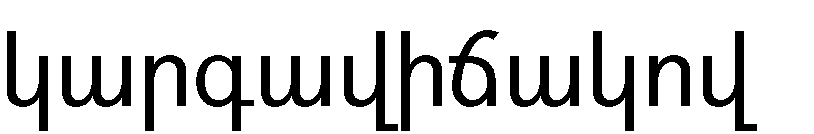 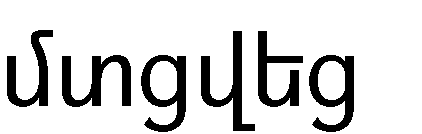 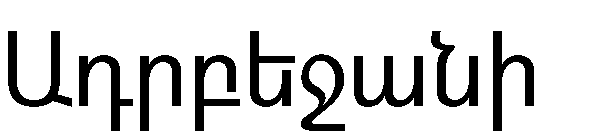 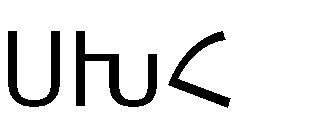 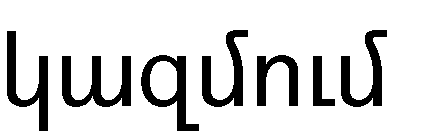 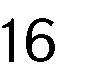 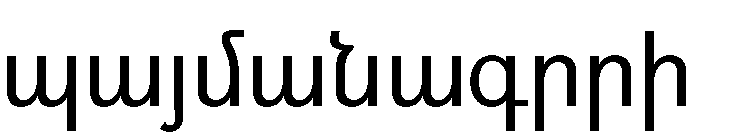 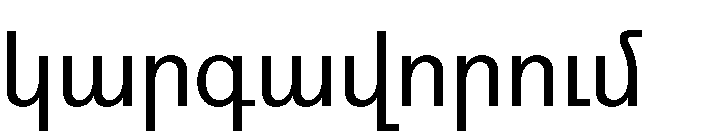 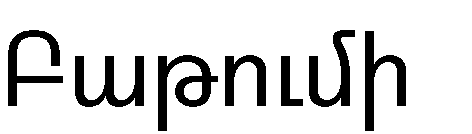 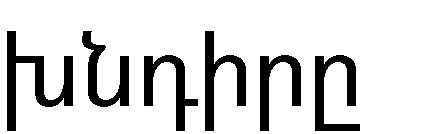 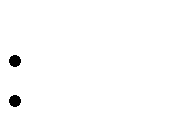 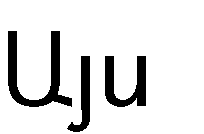 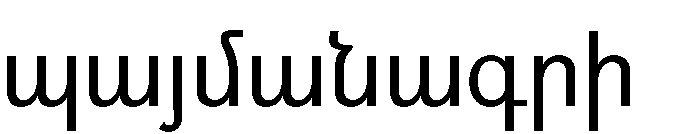 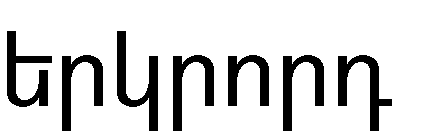 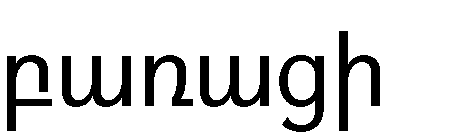 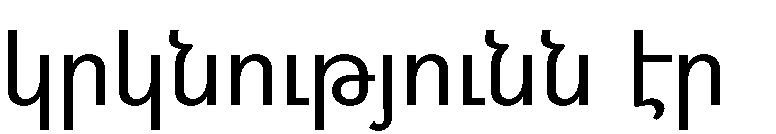 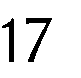 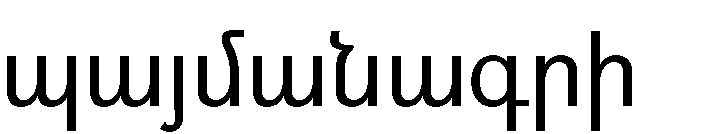 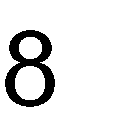 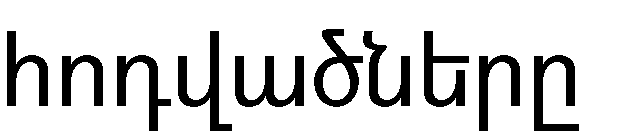 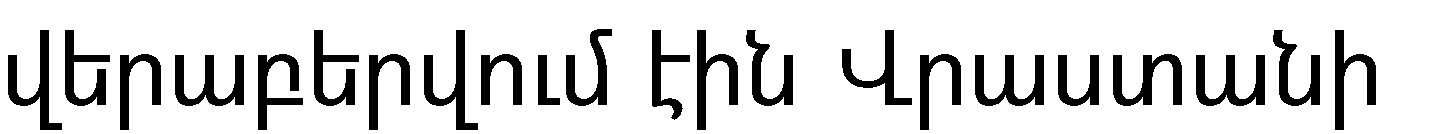 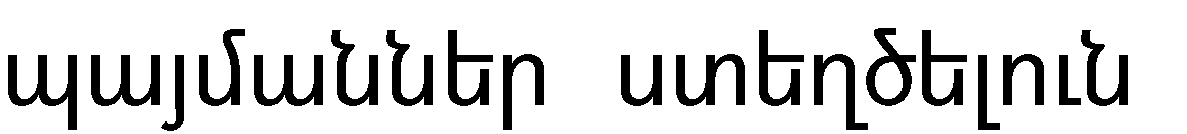 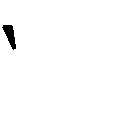 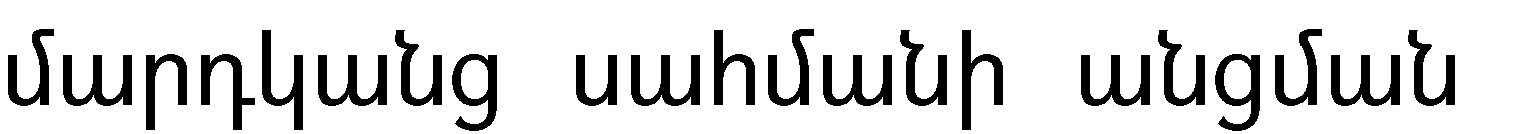 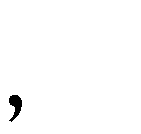 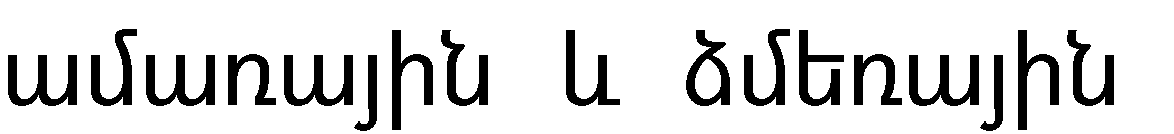 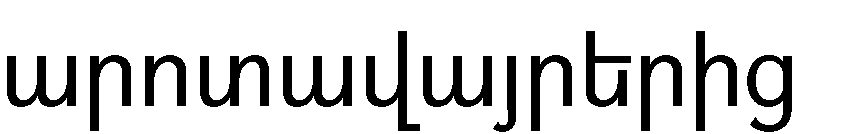 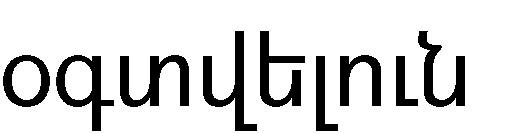 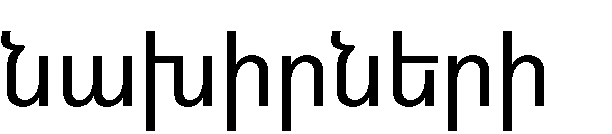 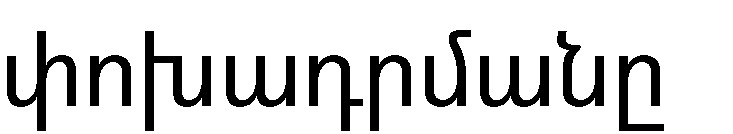 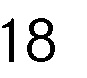 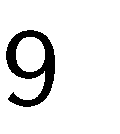 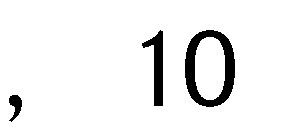 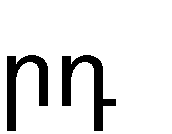 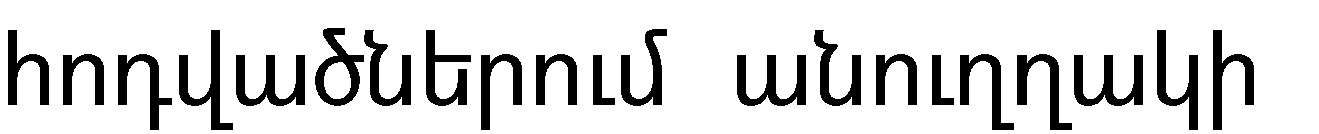 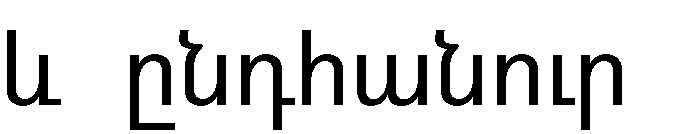 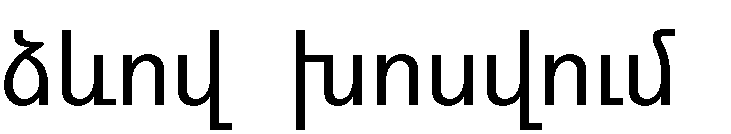 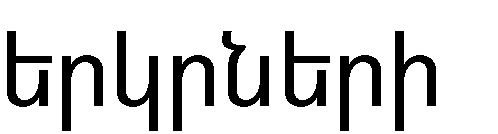 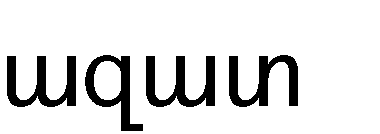 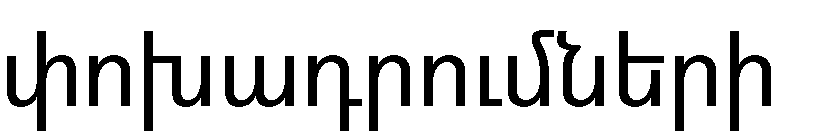 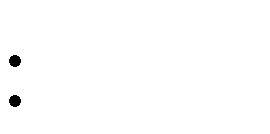 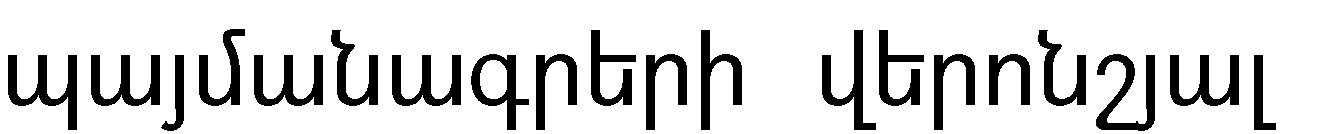 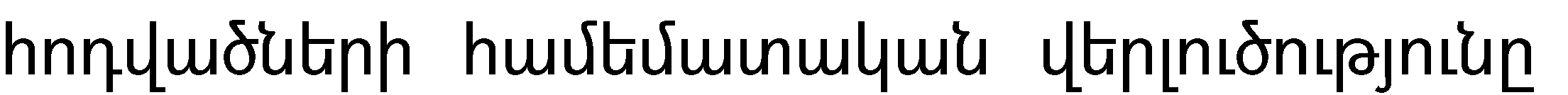 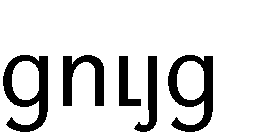 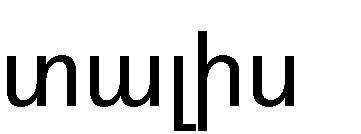 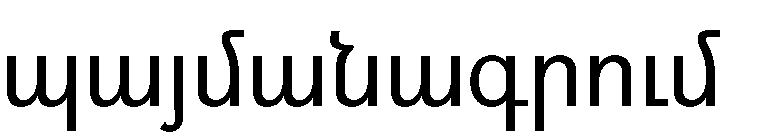 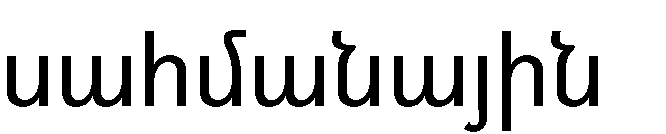 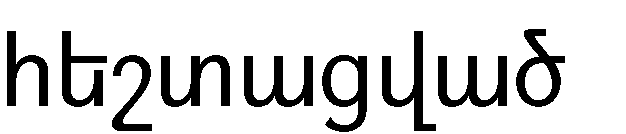 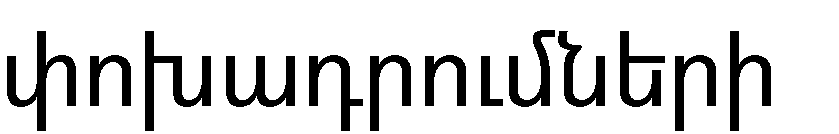 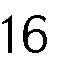 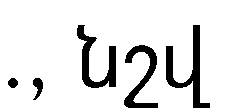 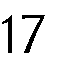 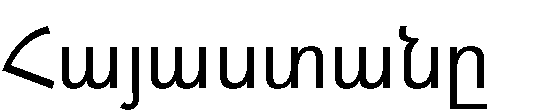 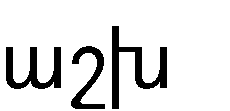 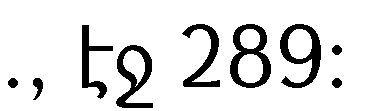 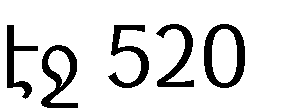 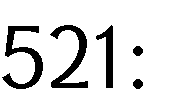 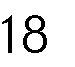 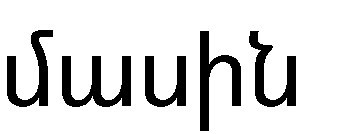 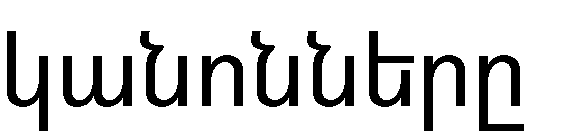 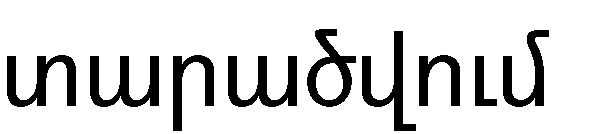 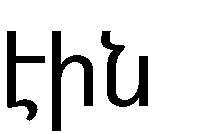 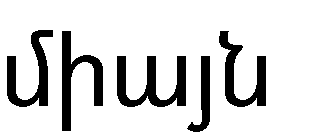 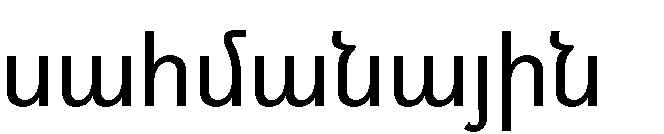 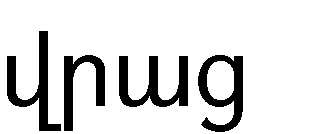 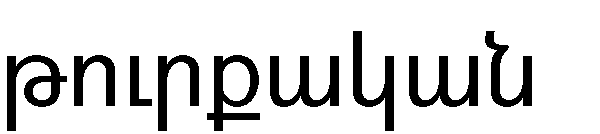 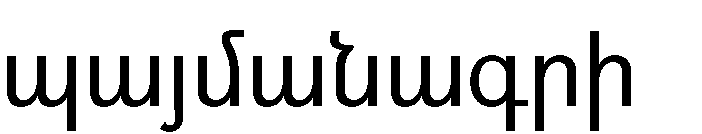 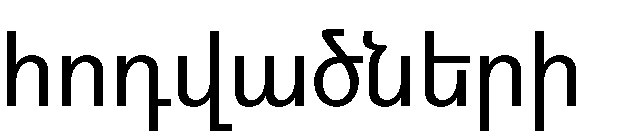 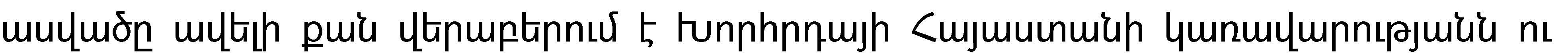 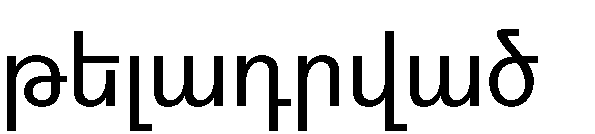 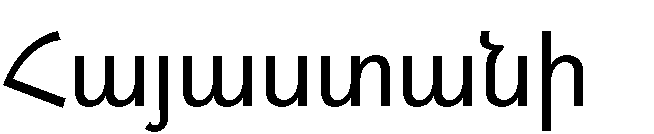 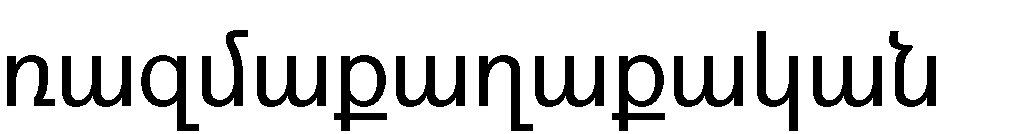 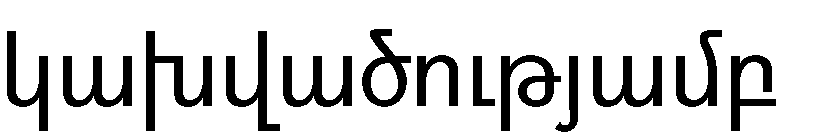 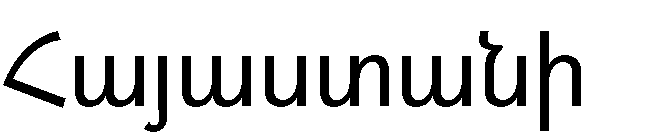 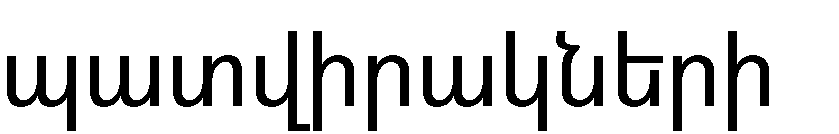 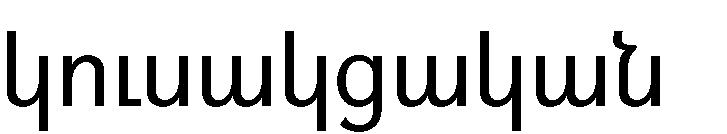 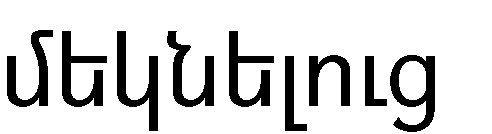 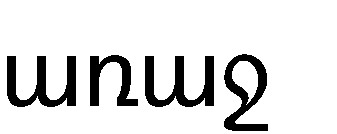 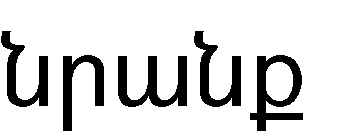 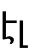 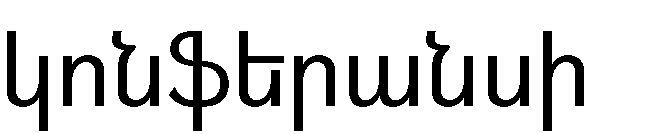 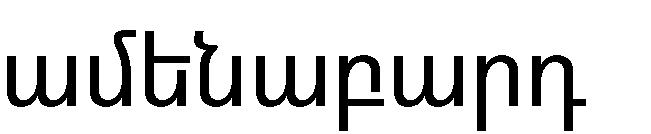 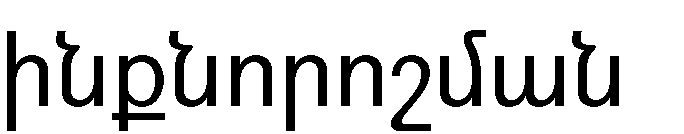 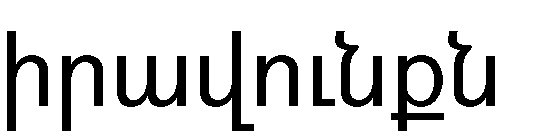 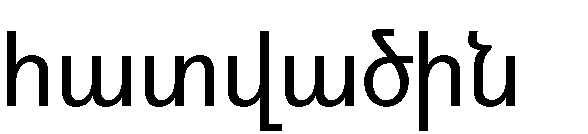 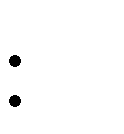 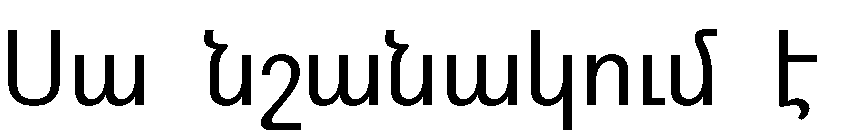 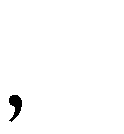 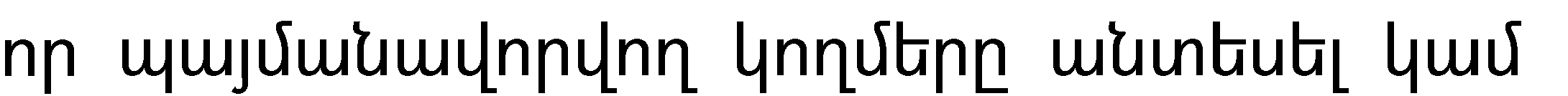 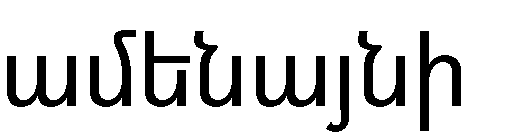 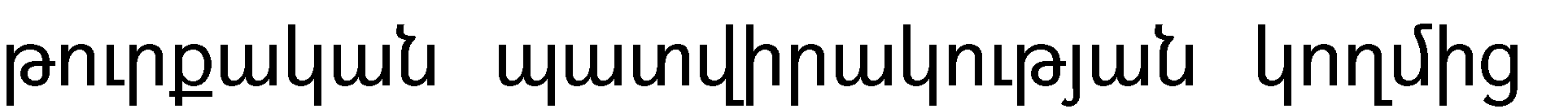 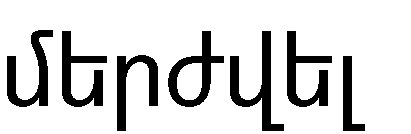 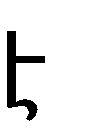 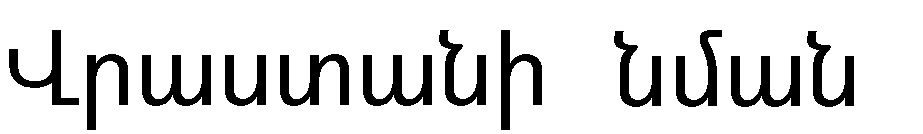 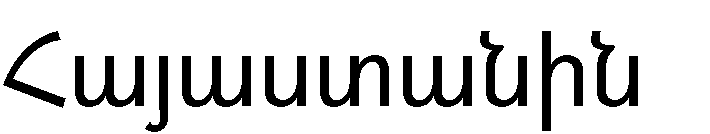 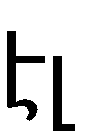 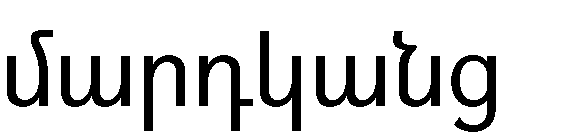 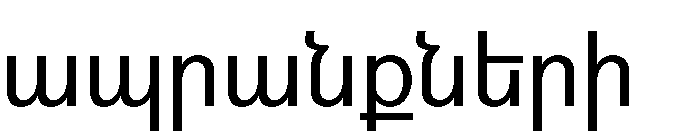 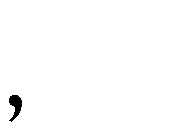 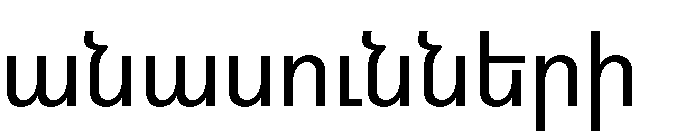 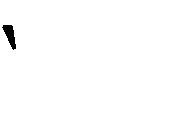 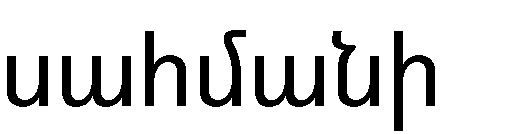 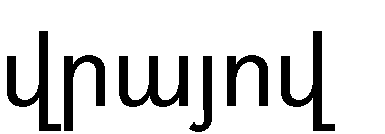 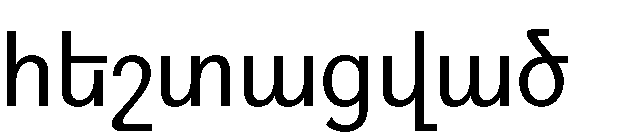 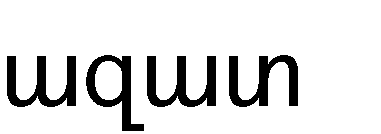 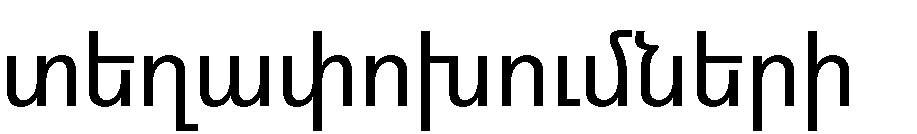 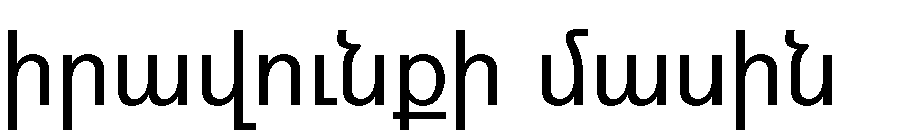 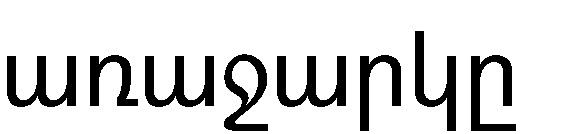 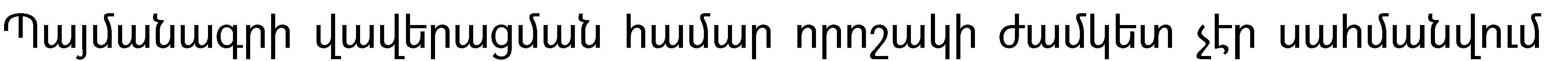 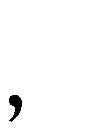 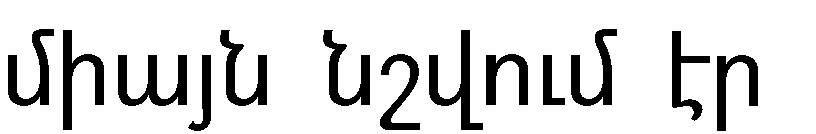 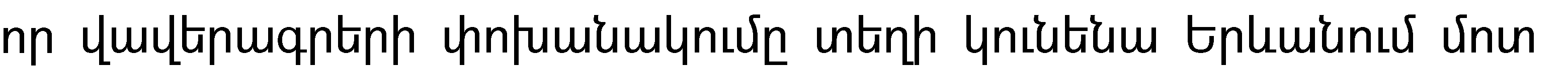 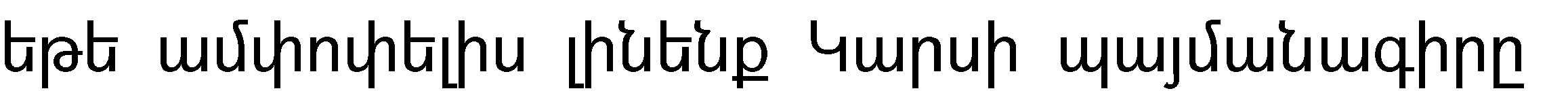 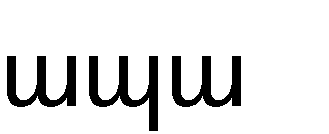 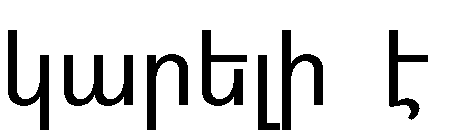 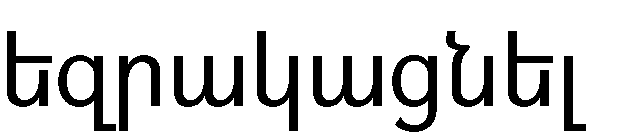 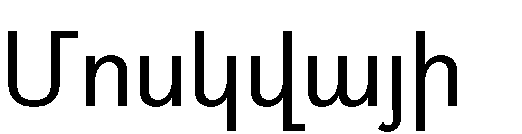 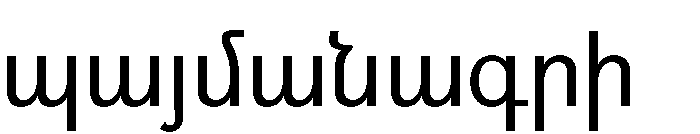 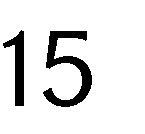 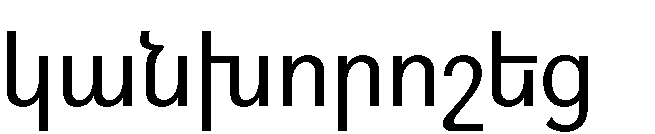 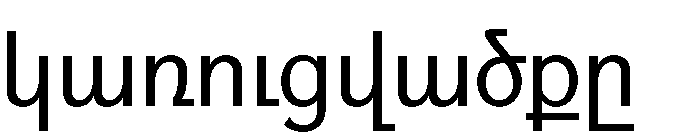 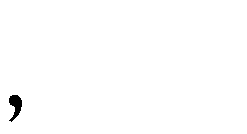 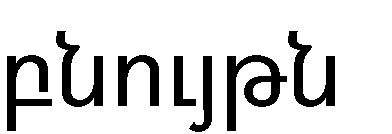 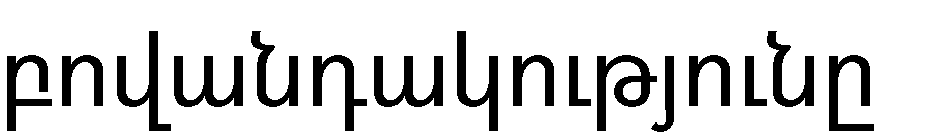 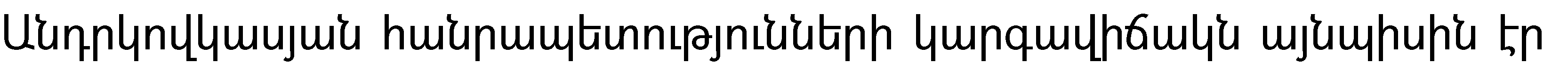 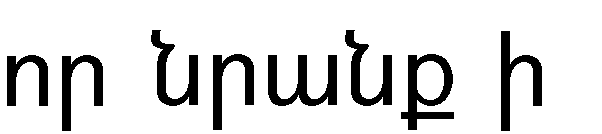 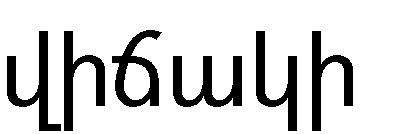 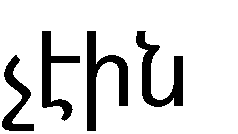 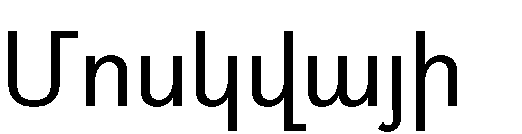 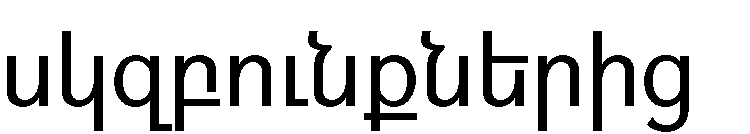 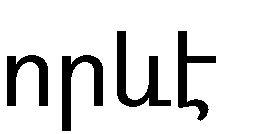 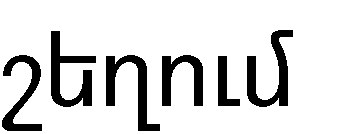 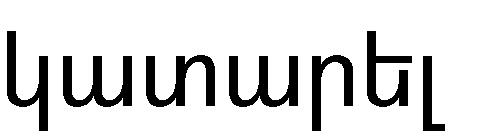 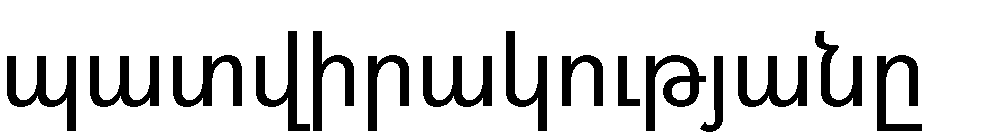 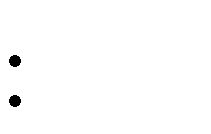 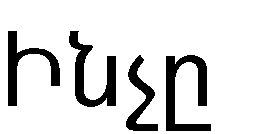 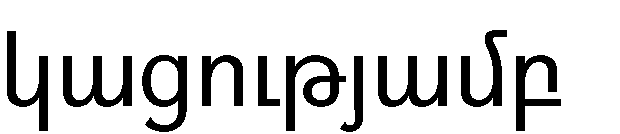 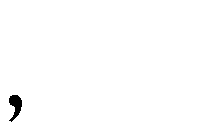 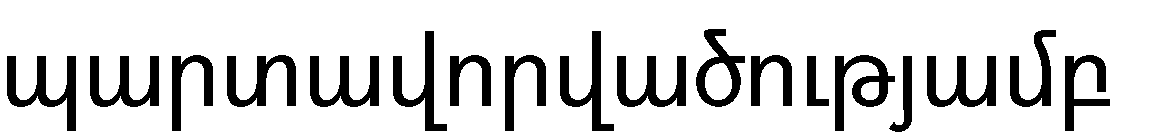 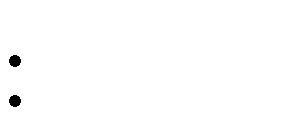 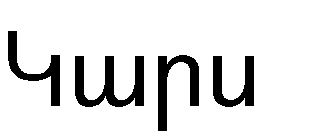 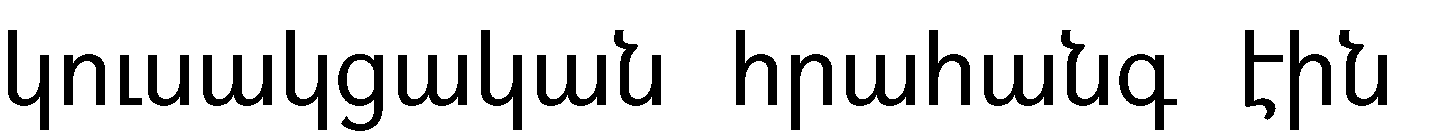 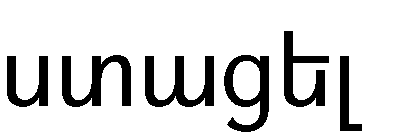 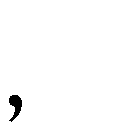 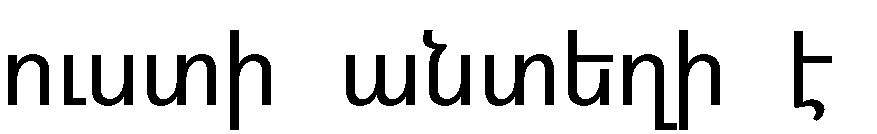 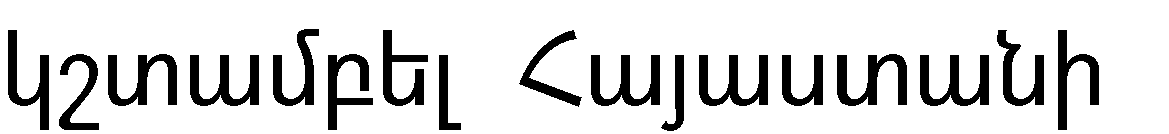 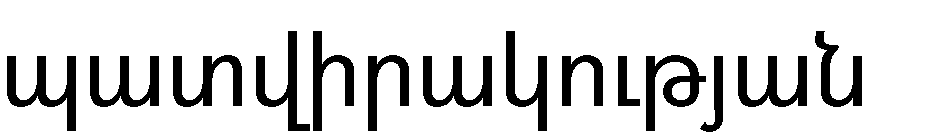 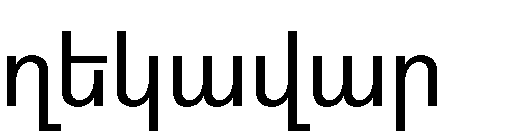 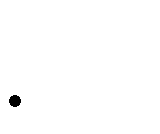 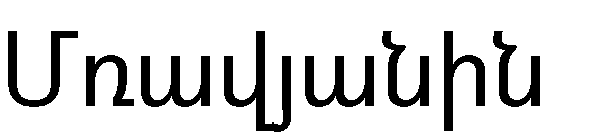 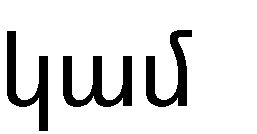 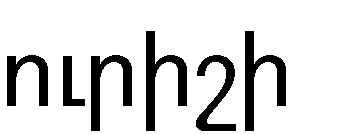 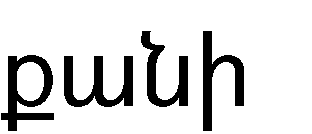 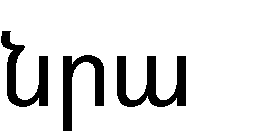 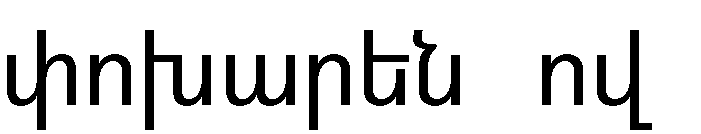 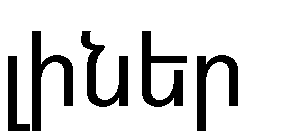 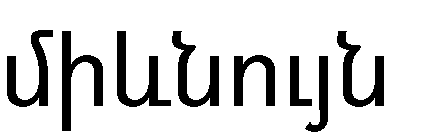 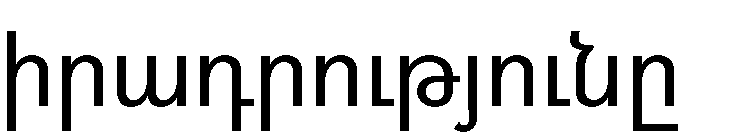 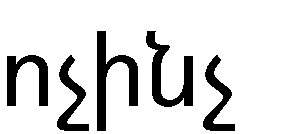 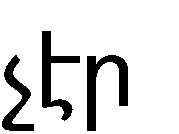 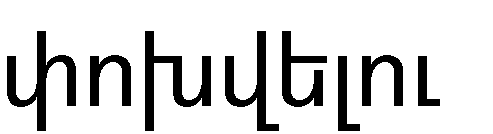 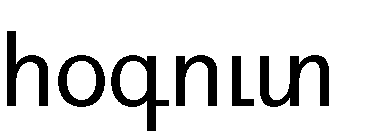 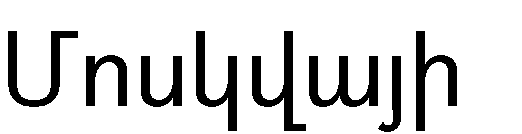 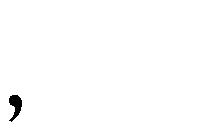 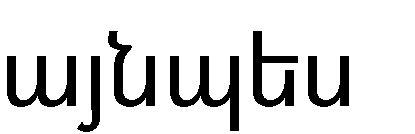 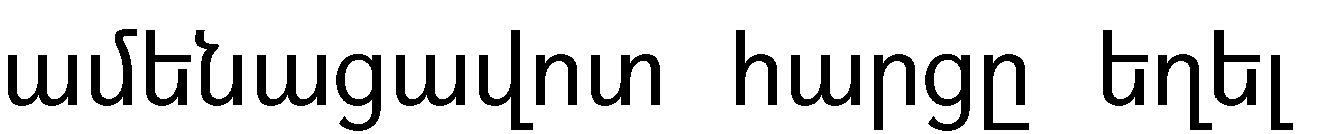 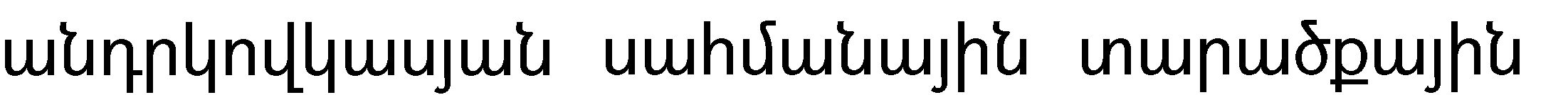 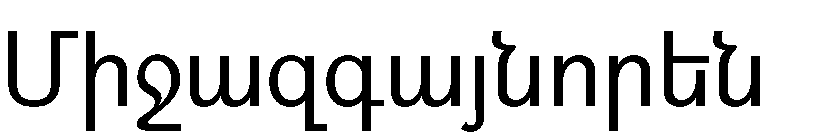 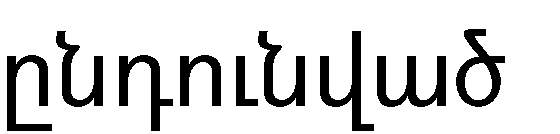 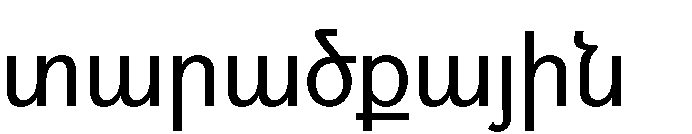 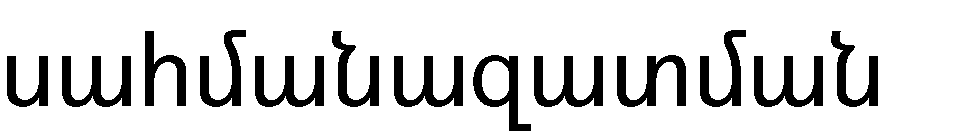 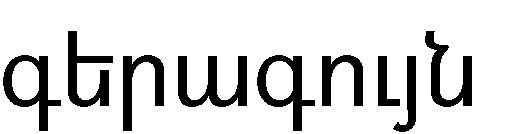 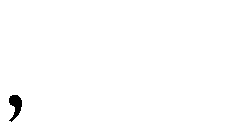 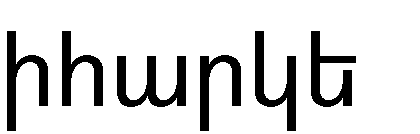 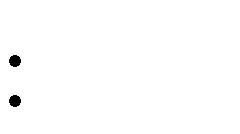 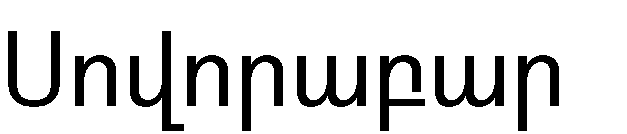 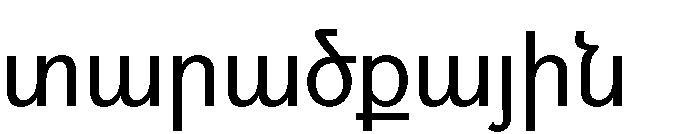 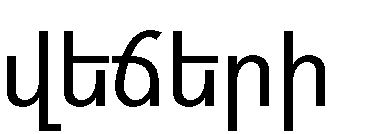 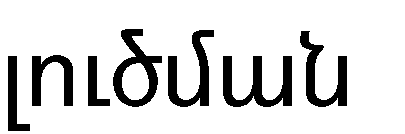 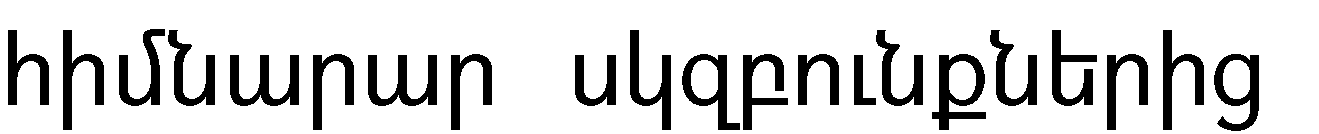 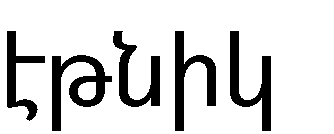 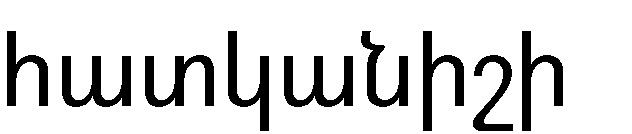 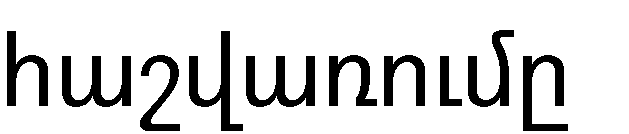 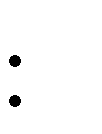 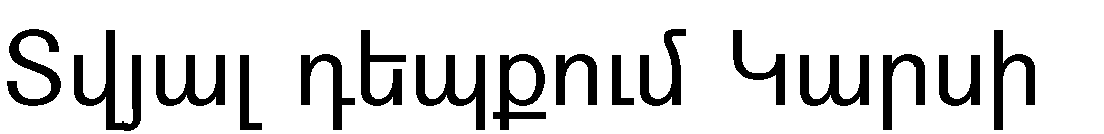 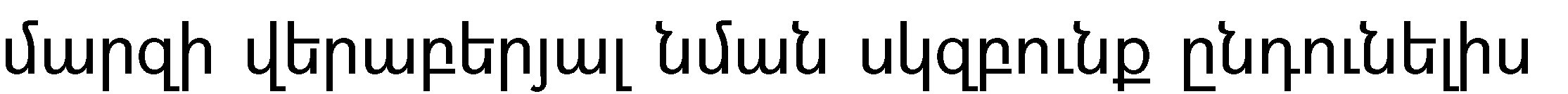 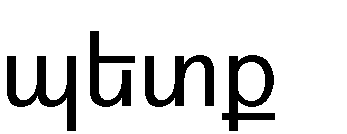 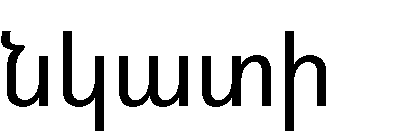 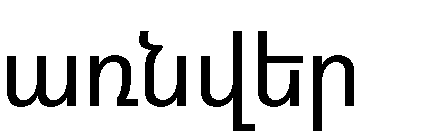 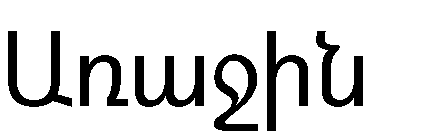 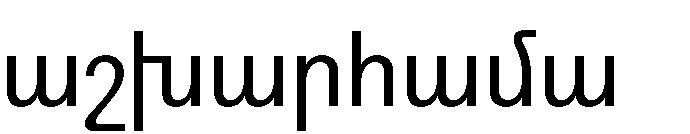 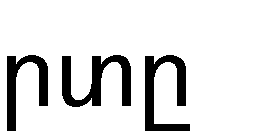 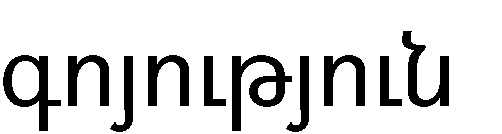 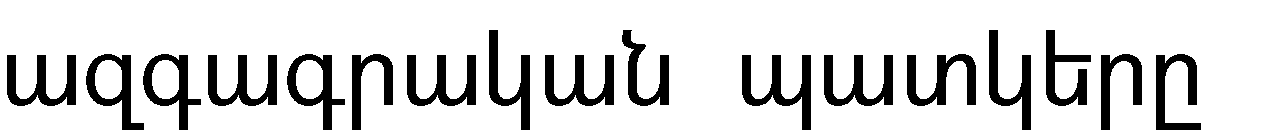 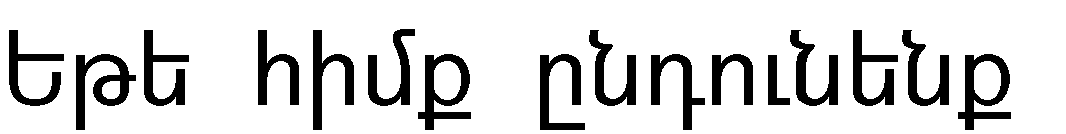 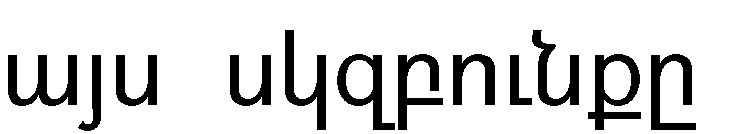 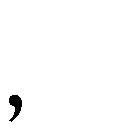 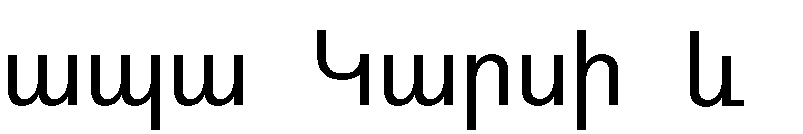 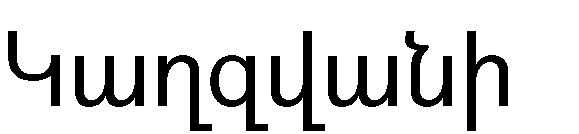 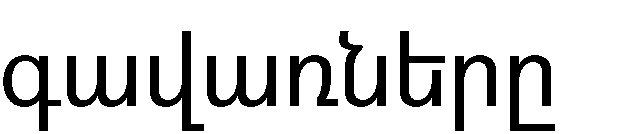 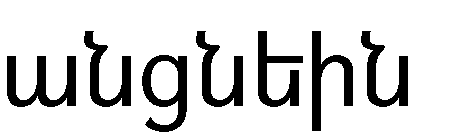 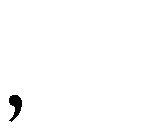 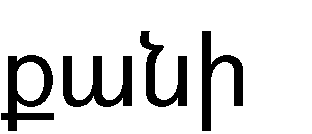 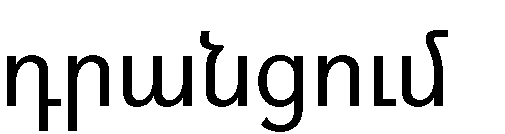 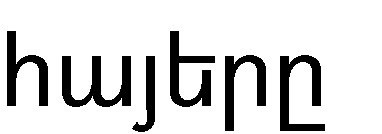 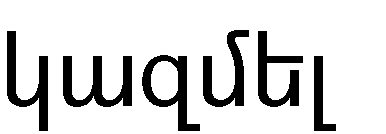 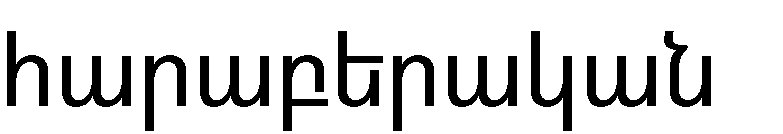 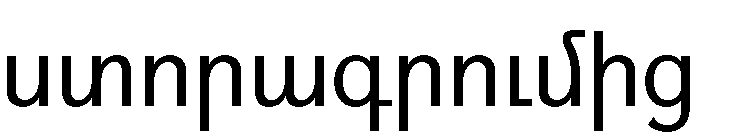 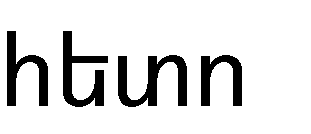 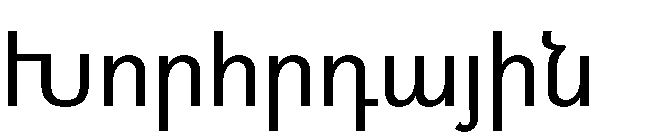 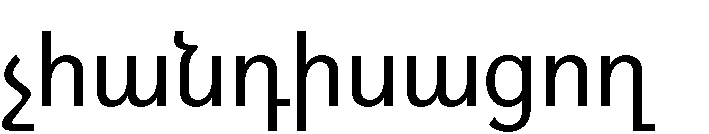 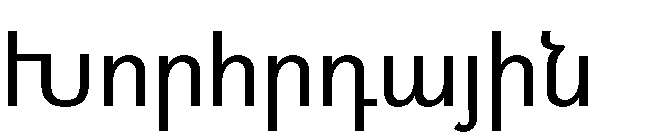 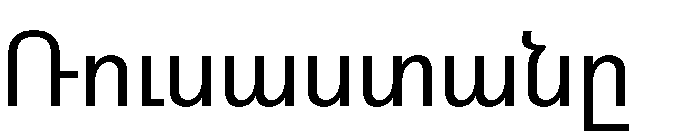 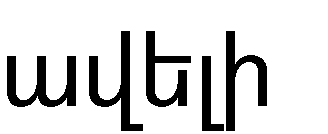 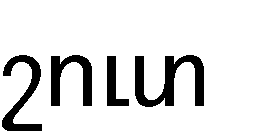 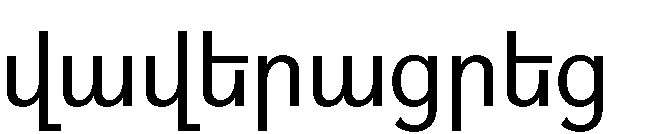 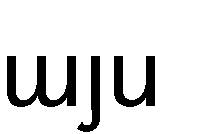 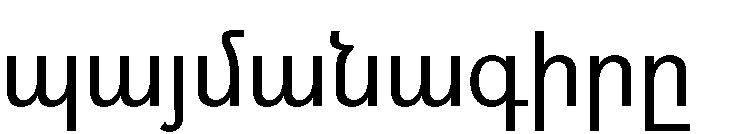 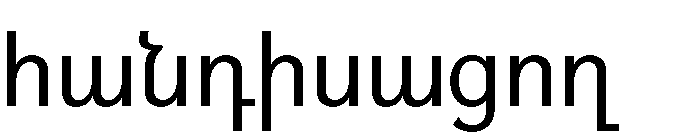 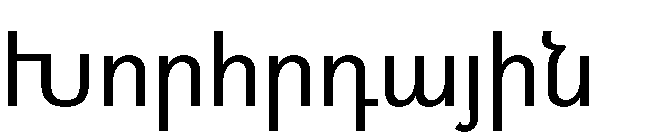 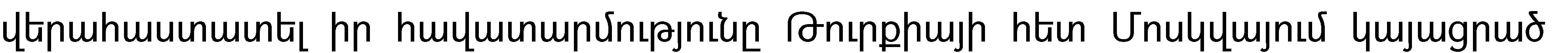 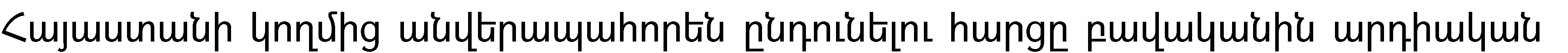 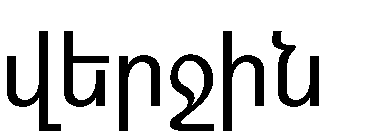 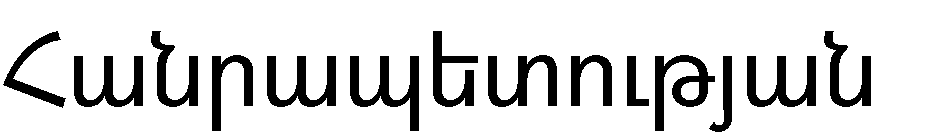 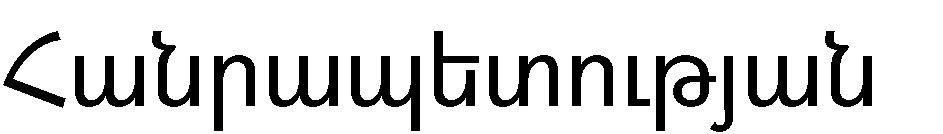 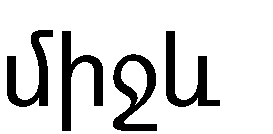 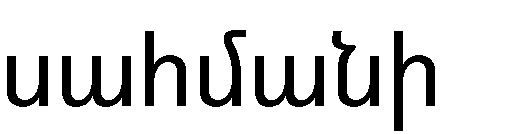 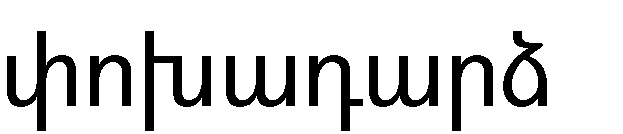 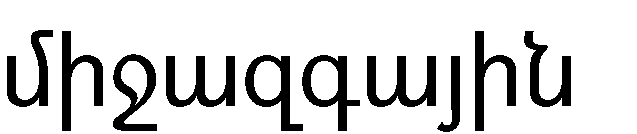 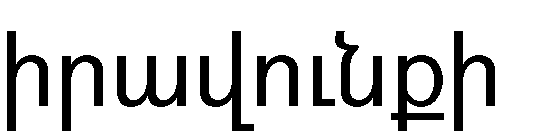 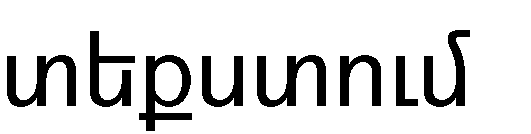 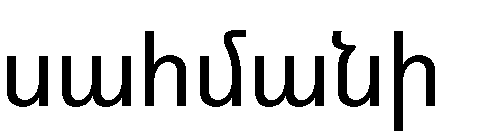 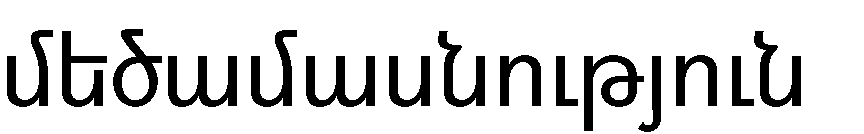 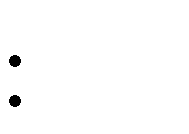 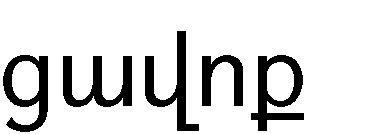 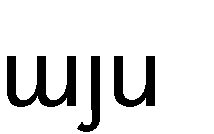 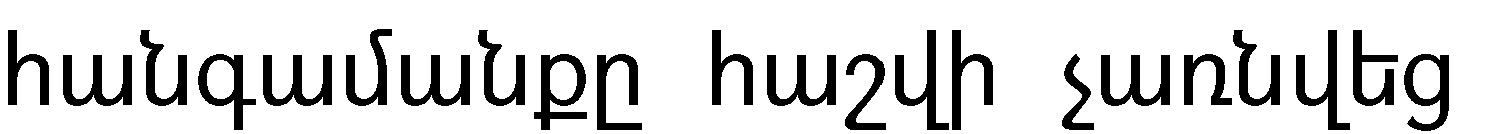 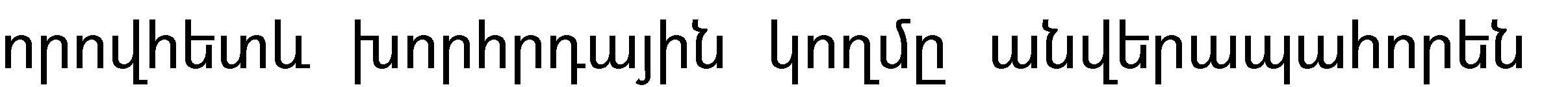 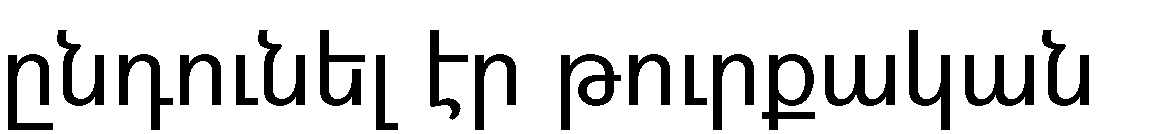 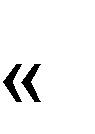 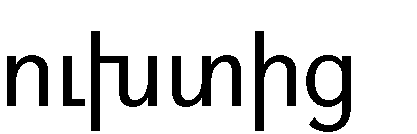 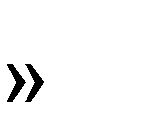 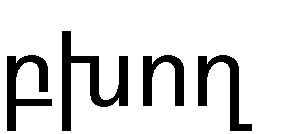 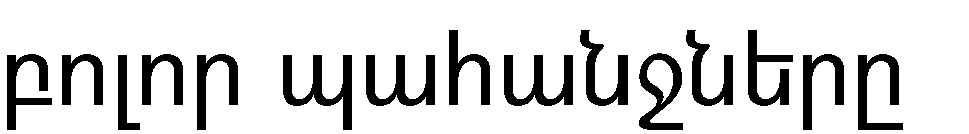 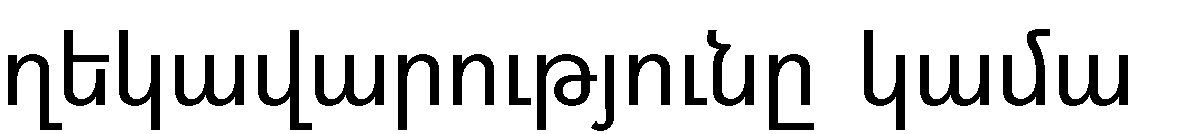 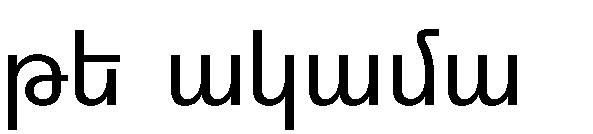 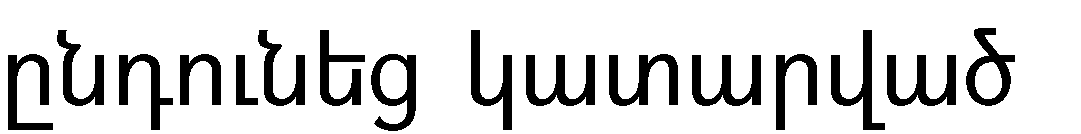 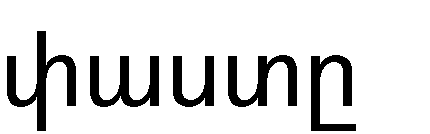 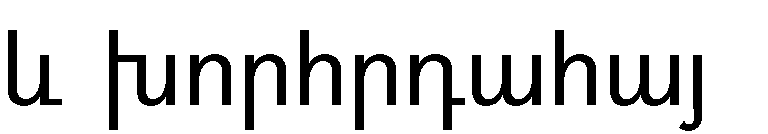 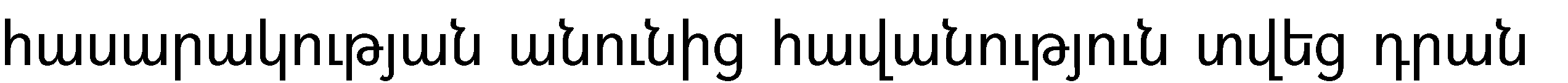 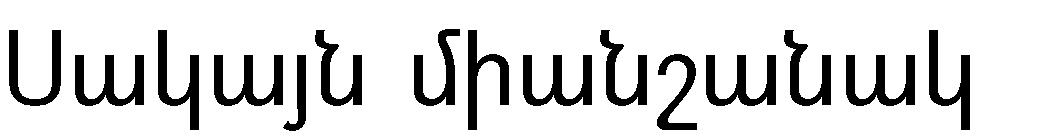 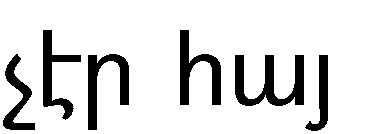 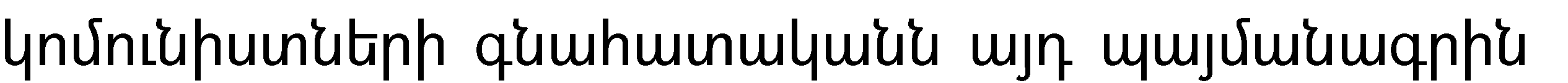 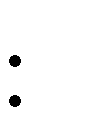 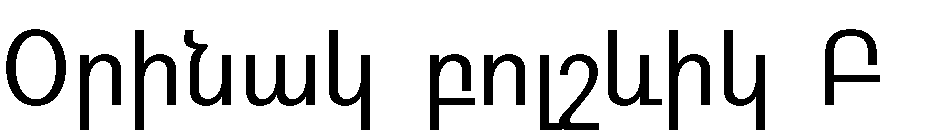 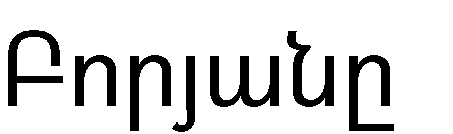 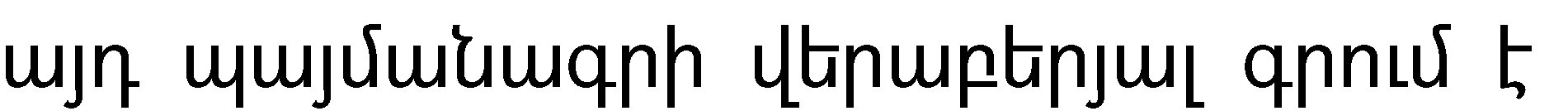 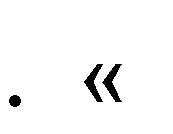 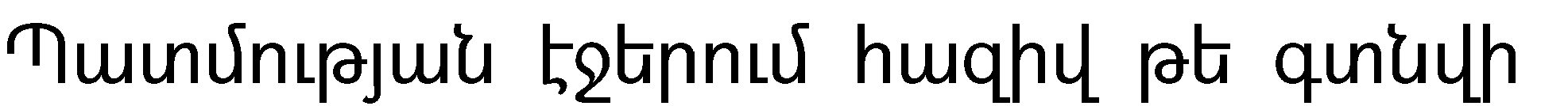 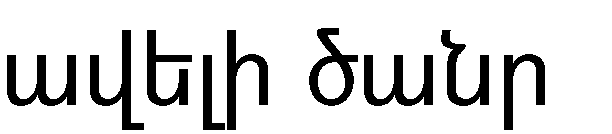 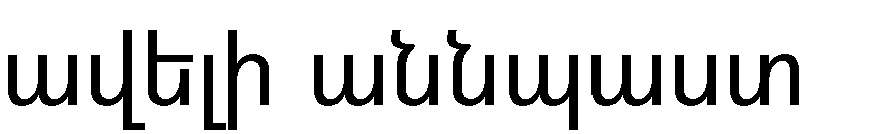 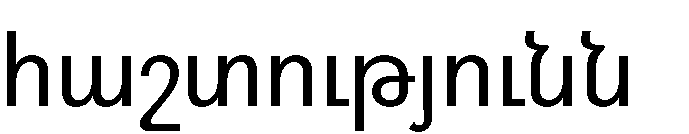 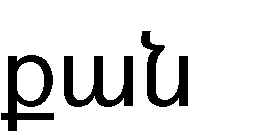 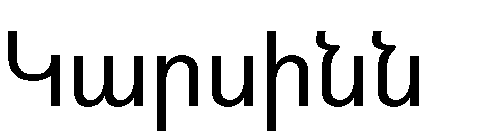 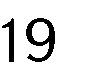 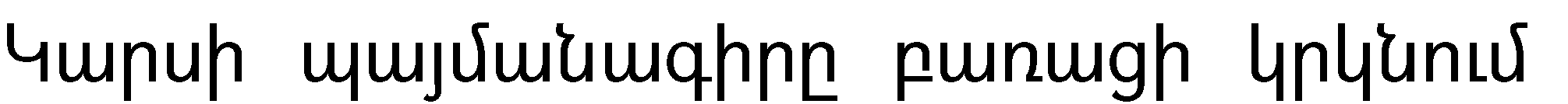 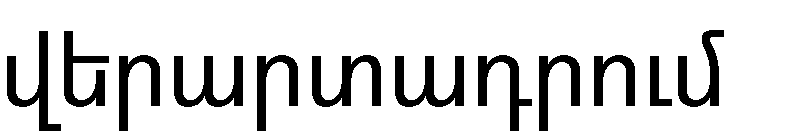 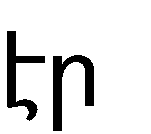 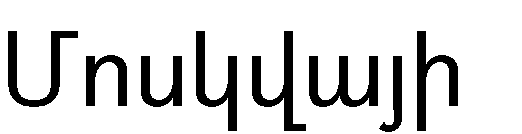 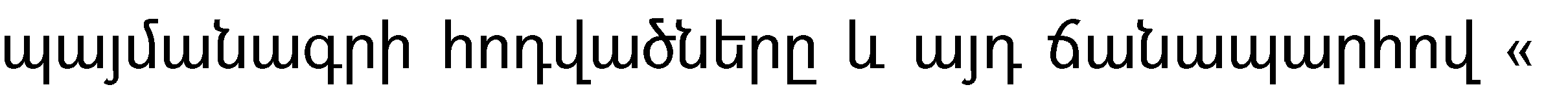 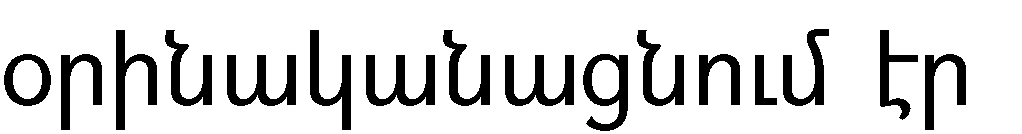 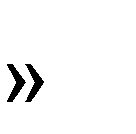 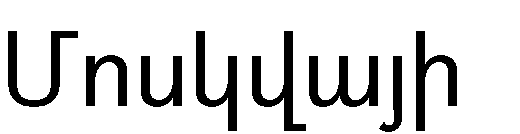 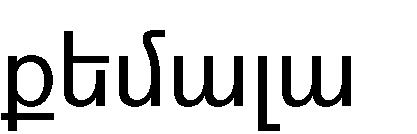 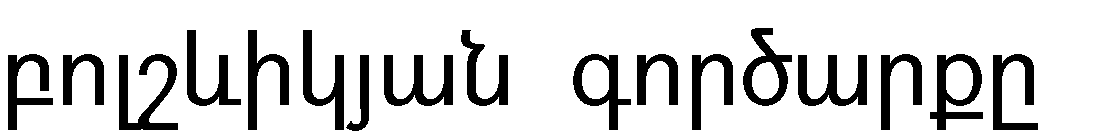 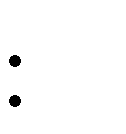 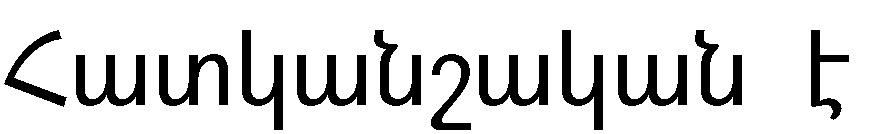 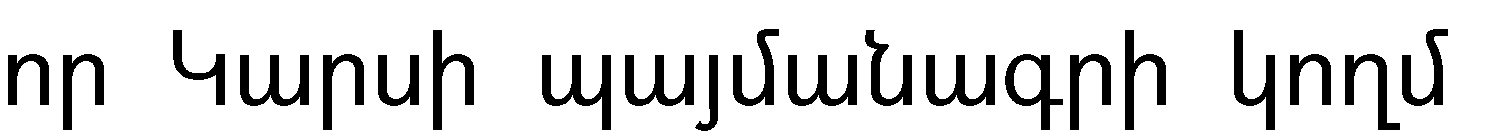 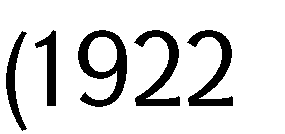 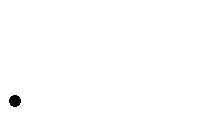 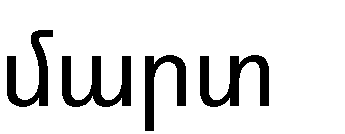 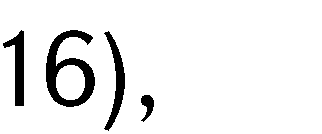 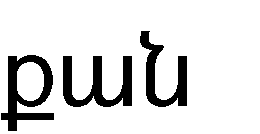 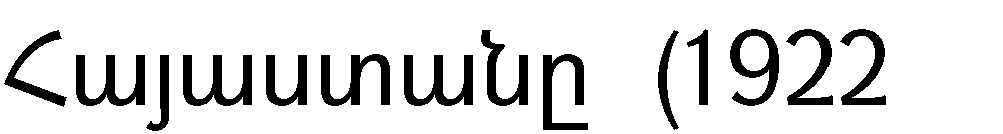 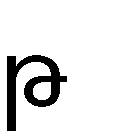 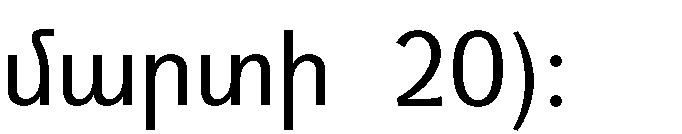 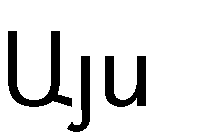 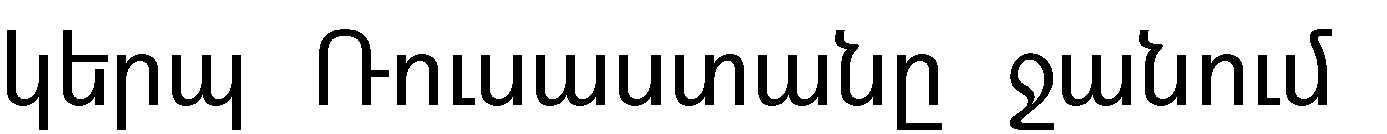 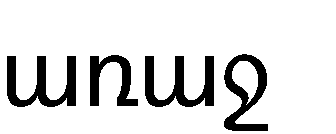 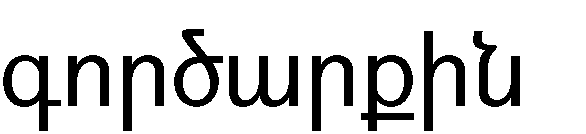 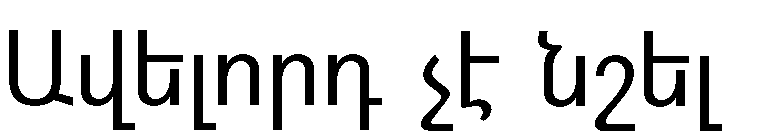 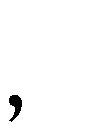 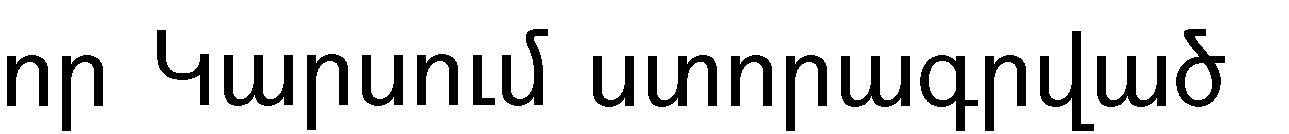 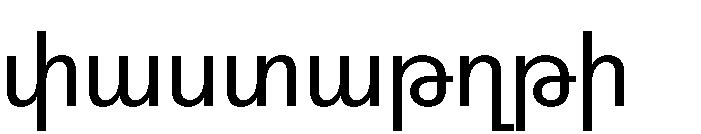 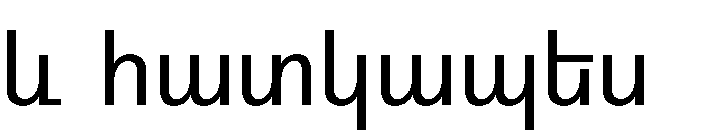 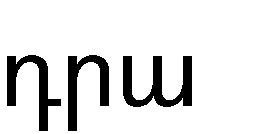 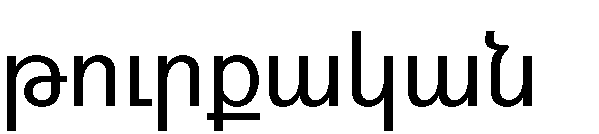 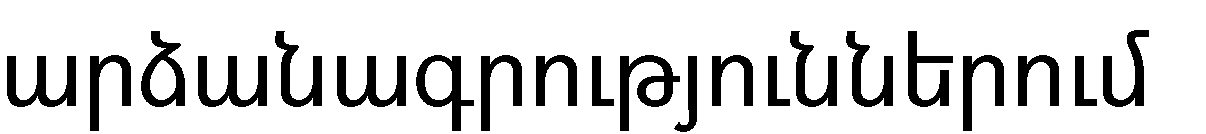 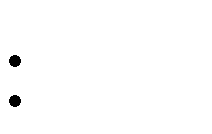 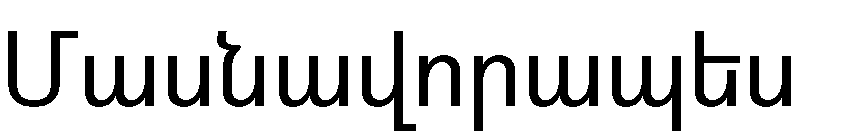 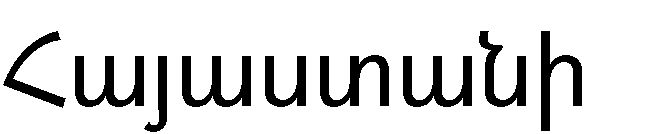 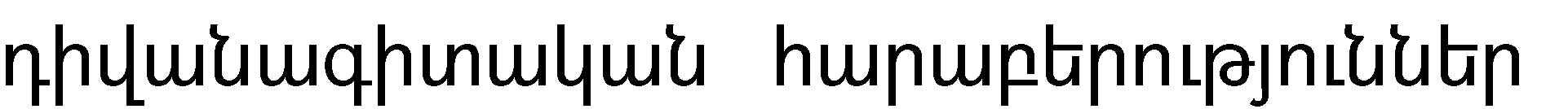 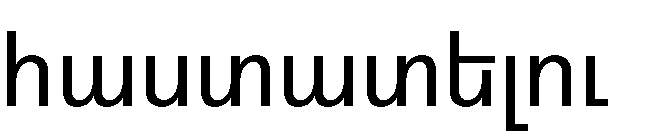 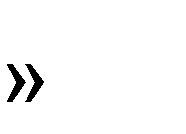 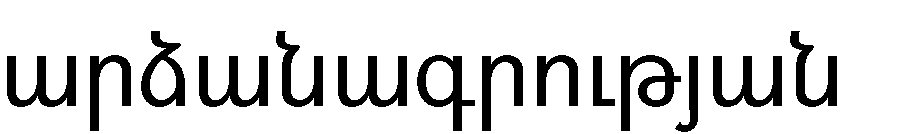 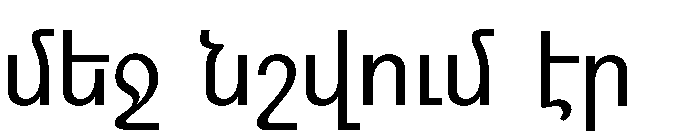 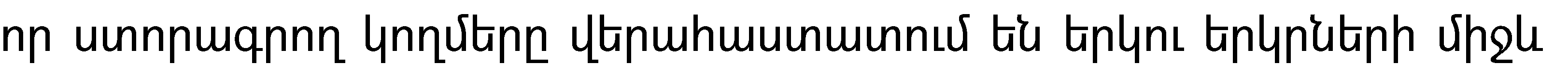 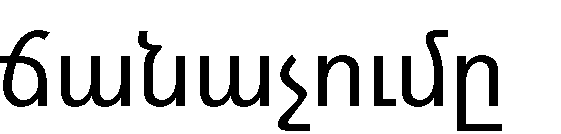 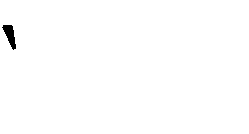 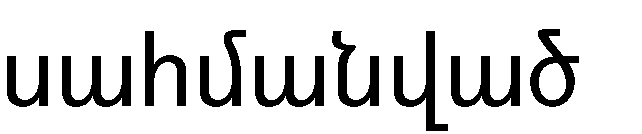 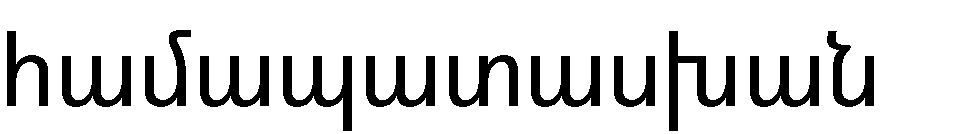 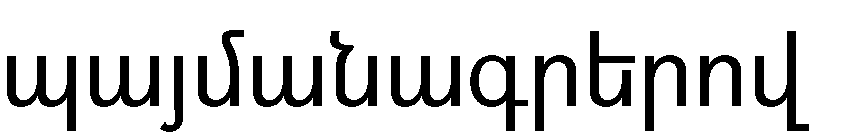 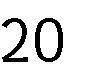 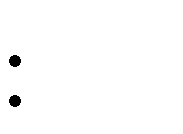 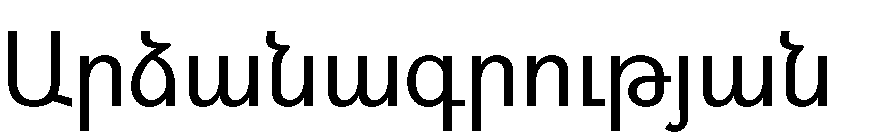 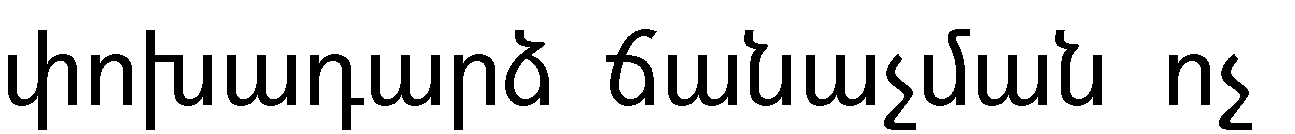 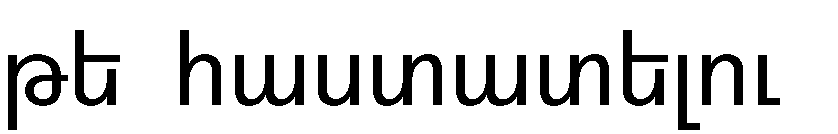 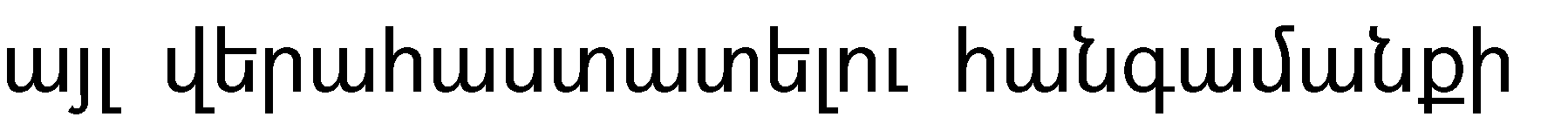 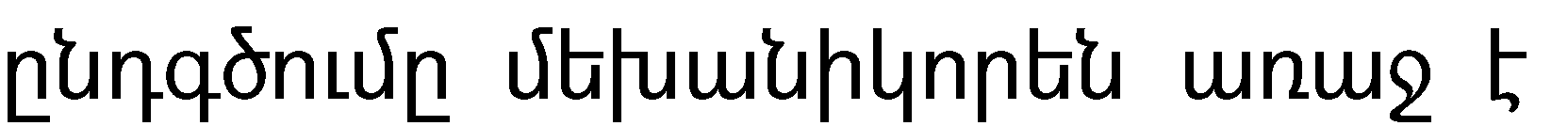 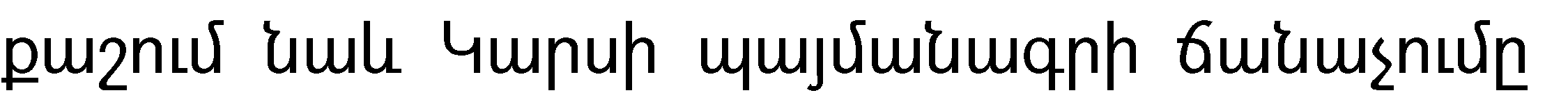 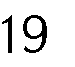 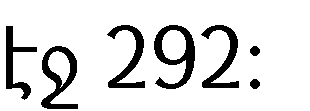 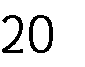 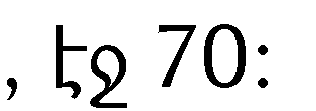 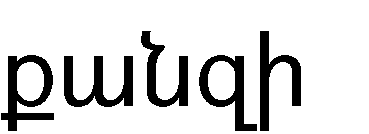 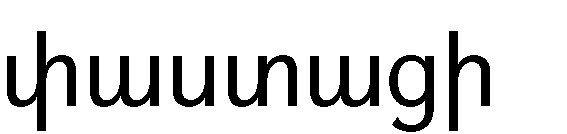 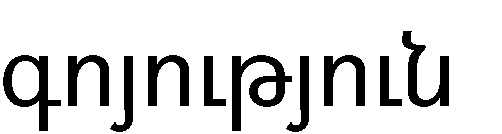 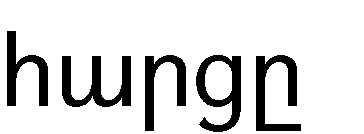 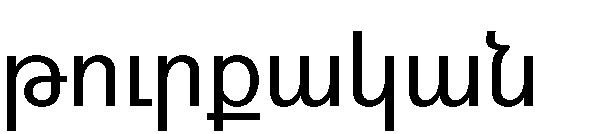 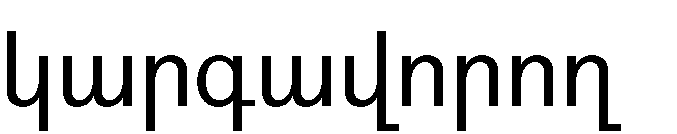 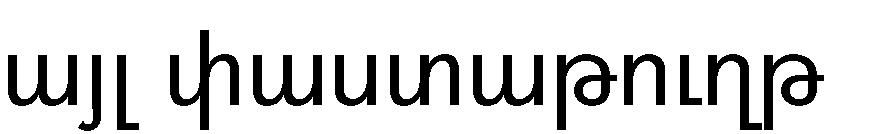 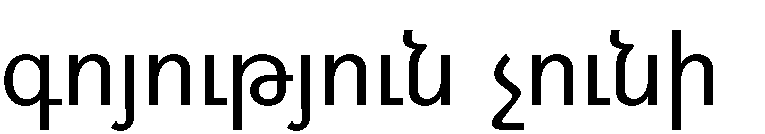 ԵԶՐԱԿԱՑՈՒԹՅՈՒՆ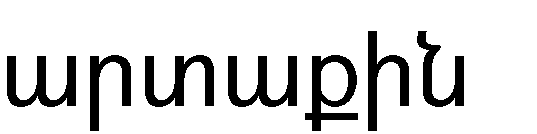 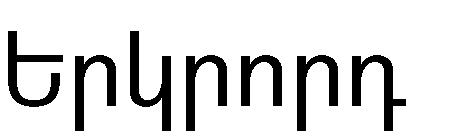 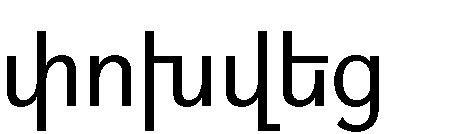 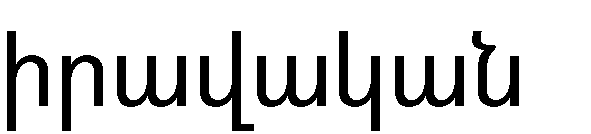 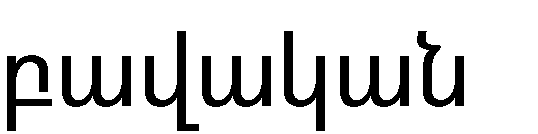 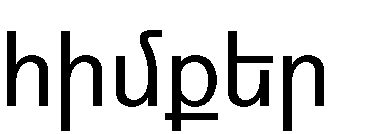 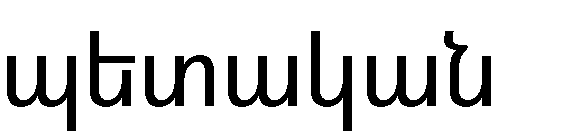 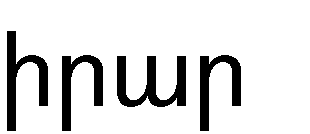 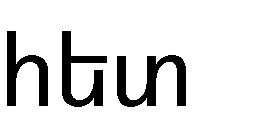 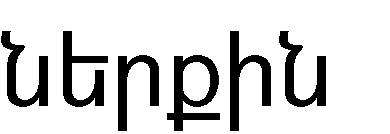 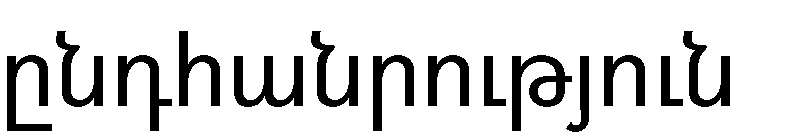 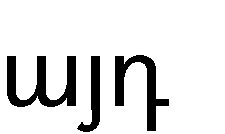 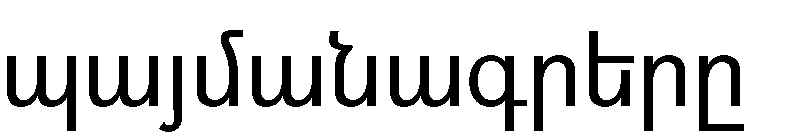 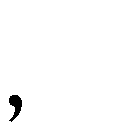 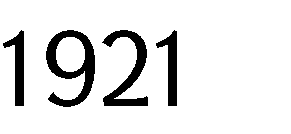 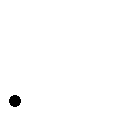 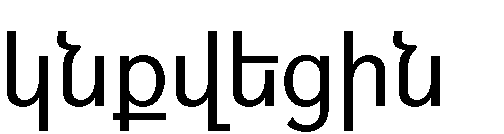 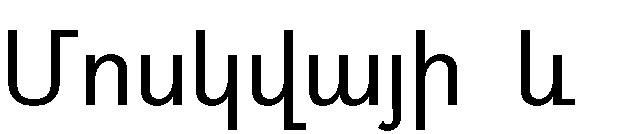 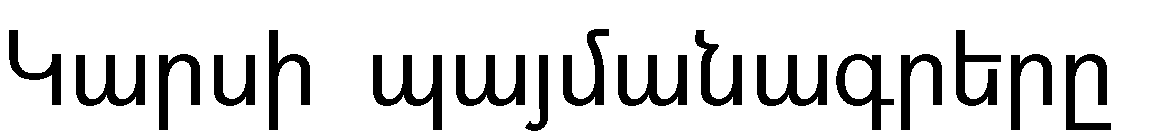 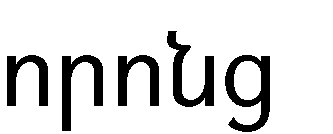 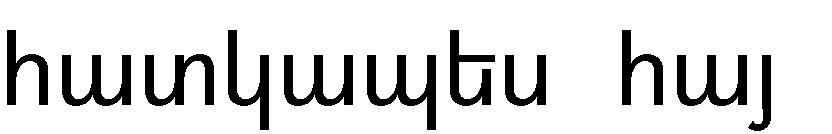 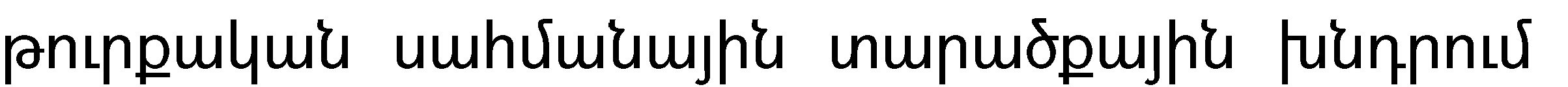 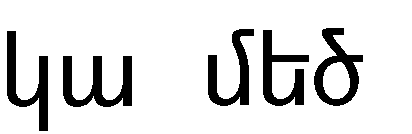 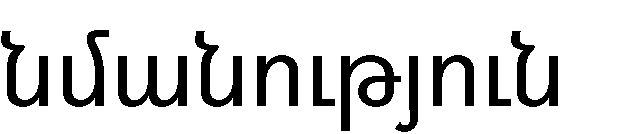 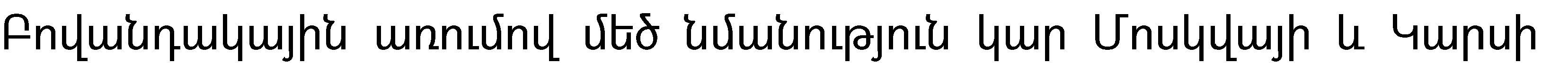 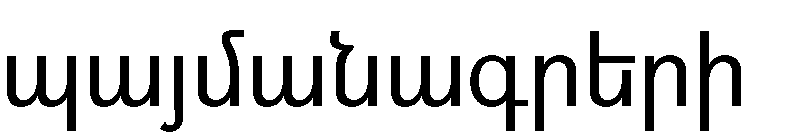 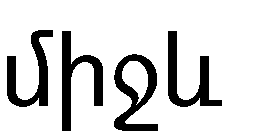 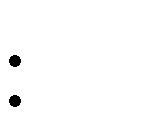 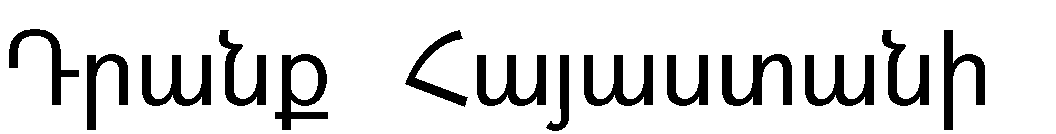 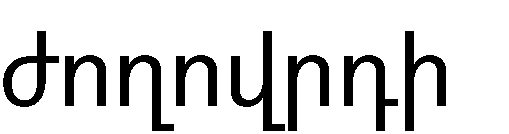 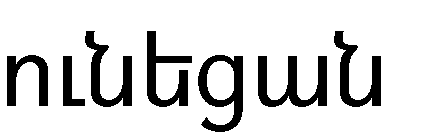 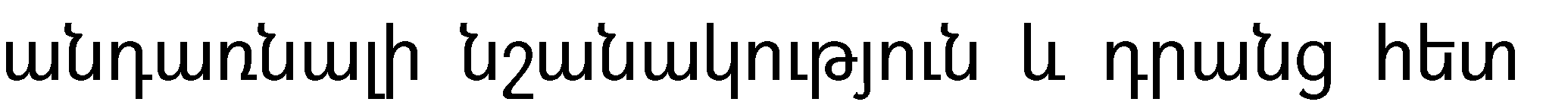 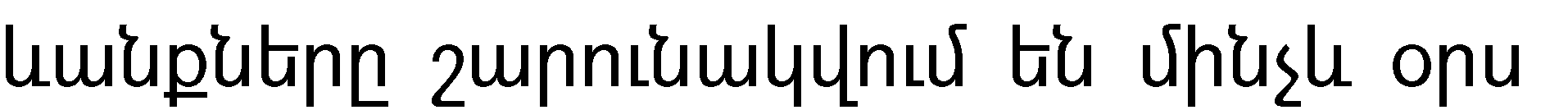 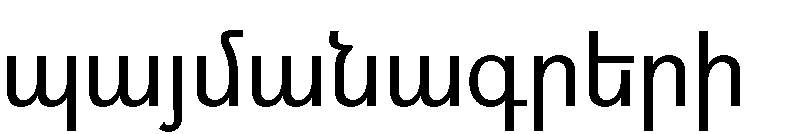 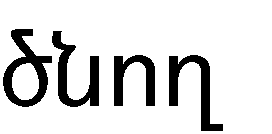 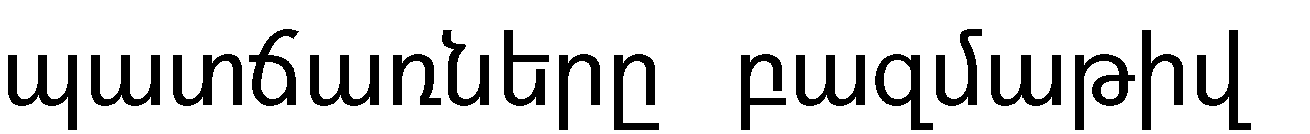 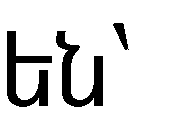 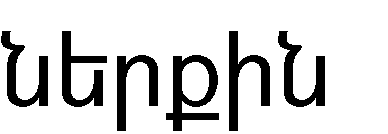 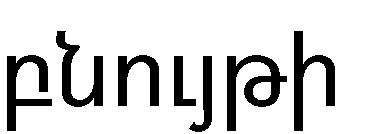 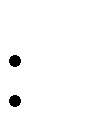 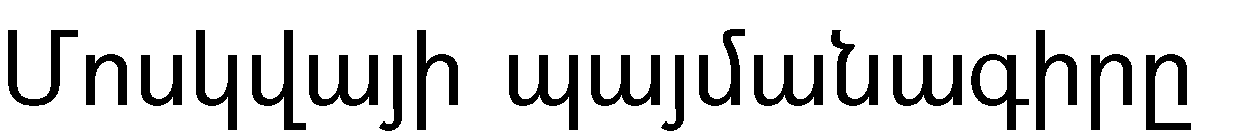 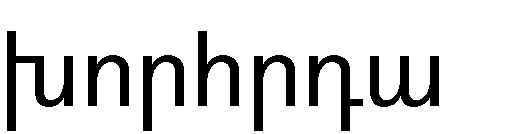 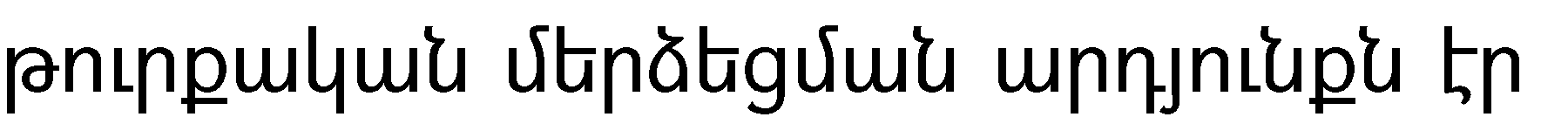 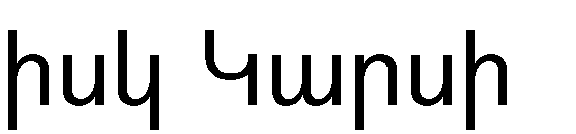 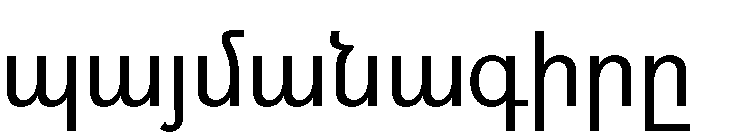 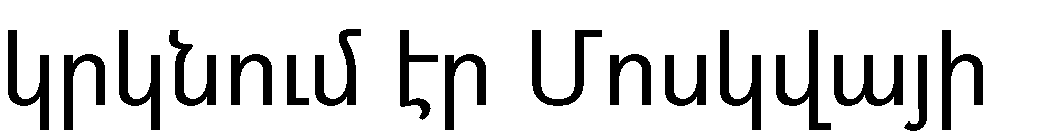 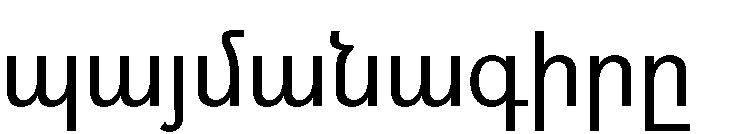 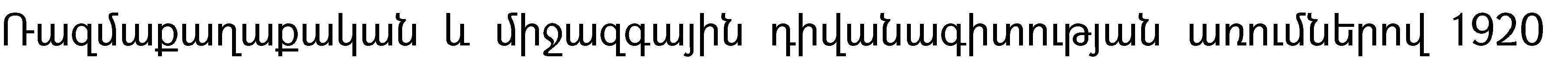 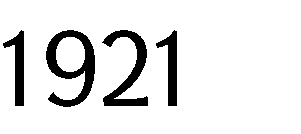 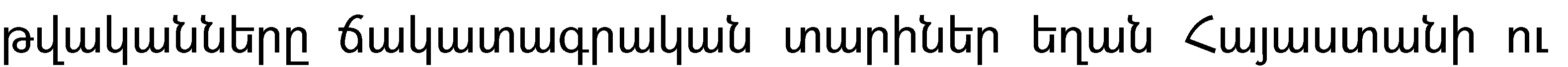 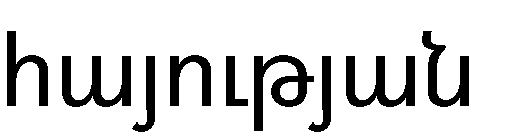 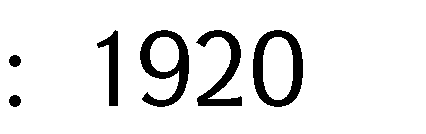 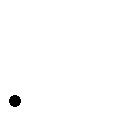 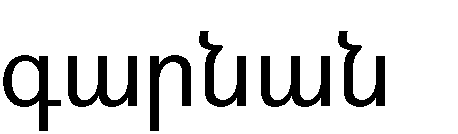 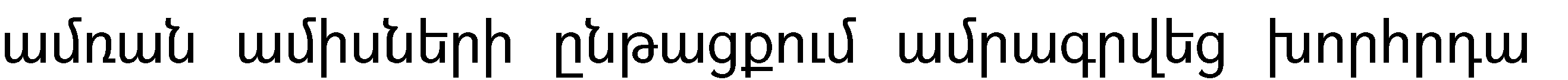 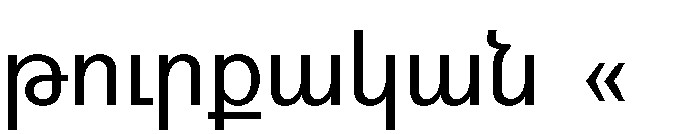 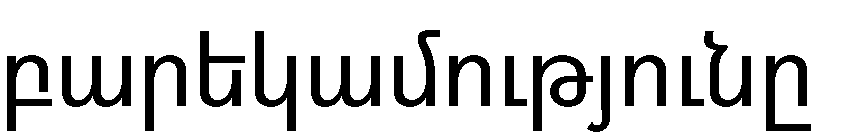 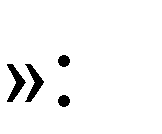 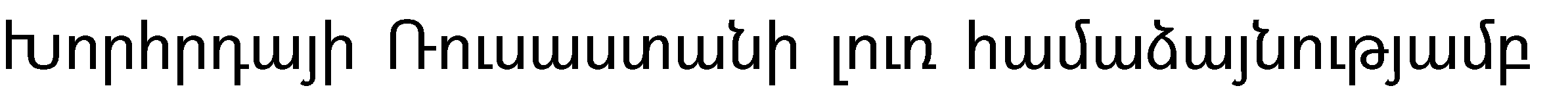 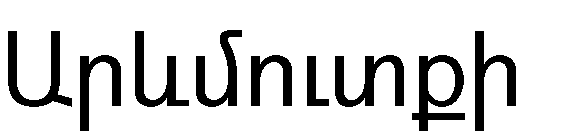 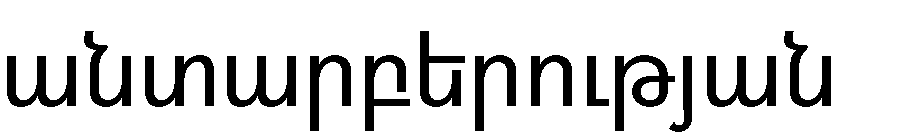 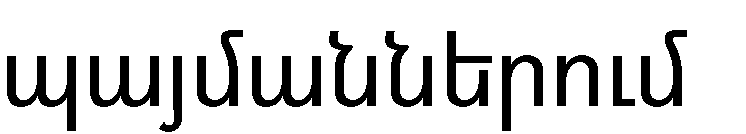 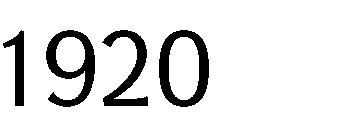 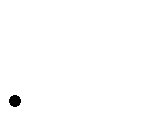 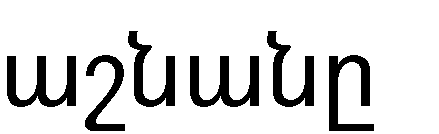 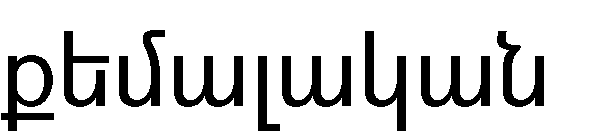 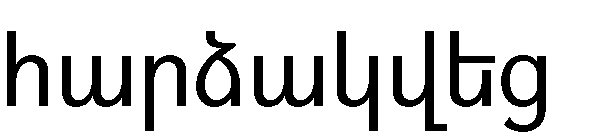 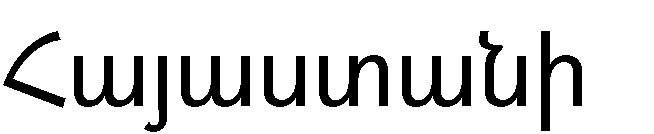 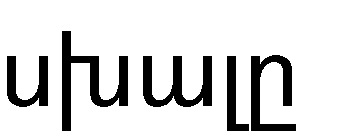 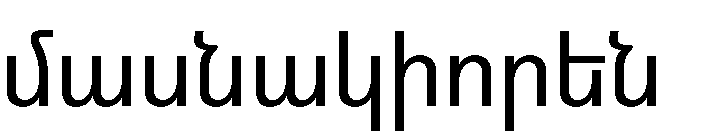 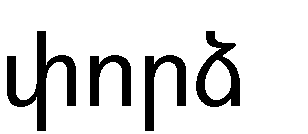 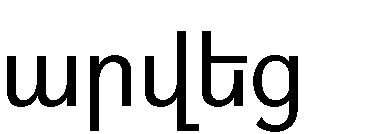 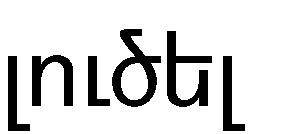 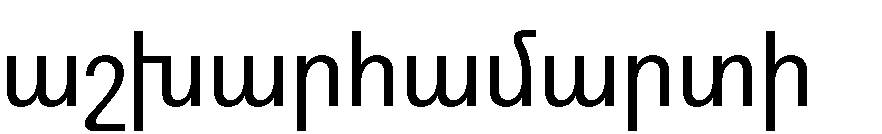 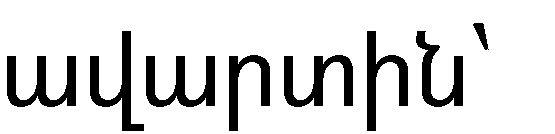 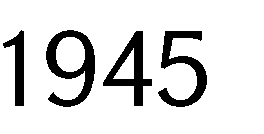 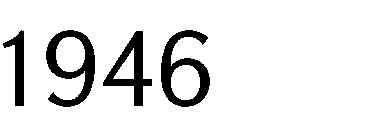 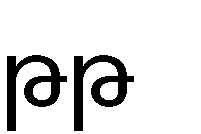 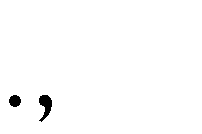 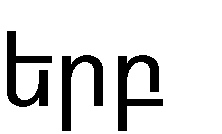 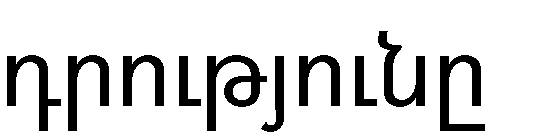 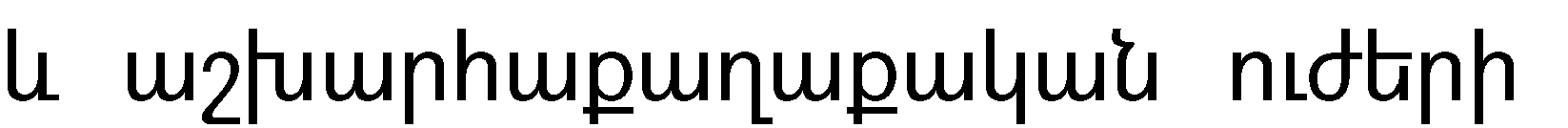 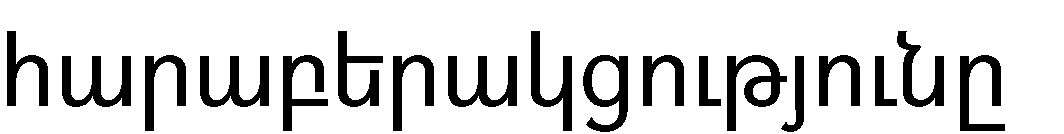 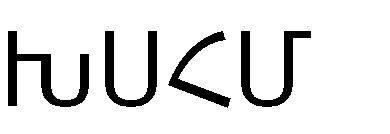 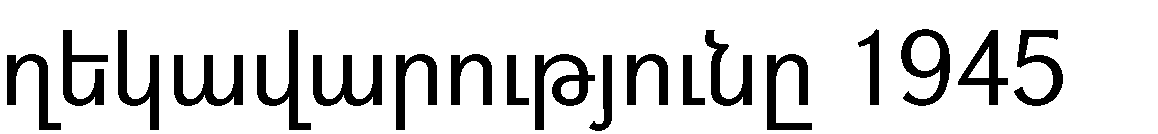 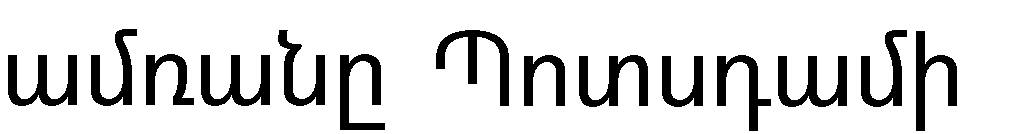 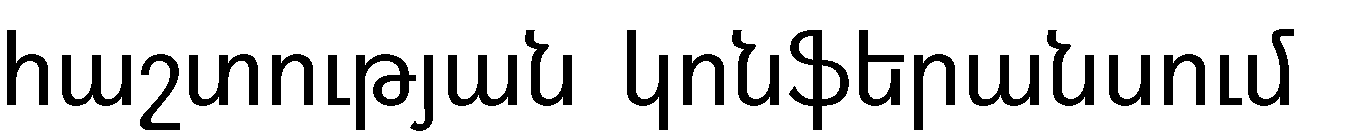 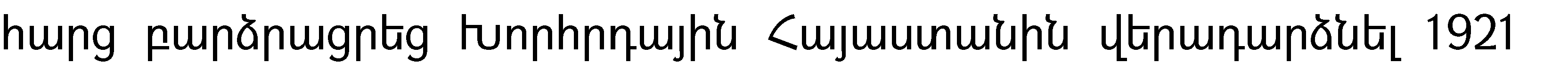 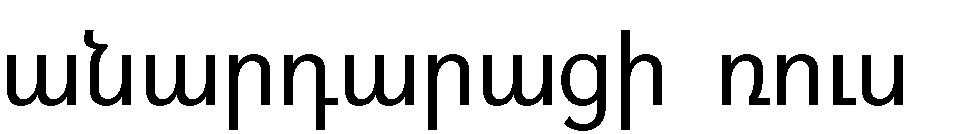 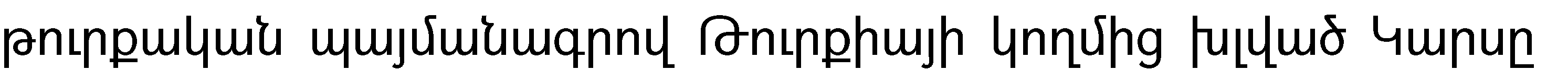 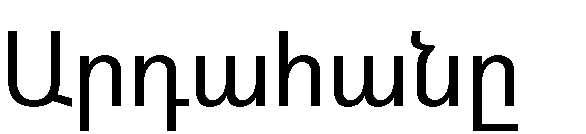 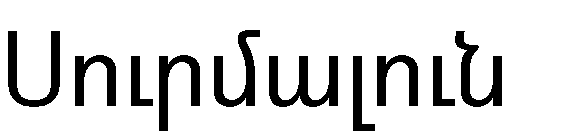 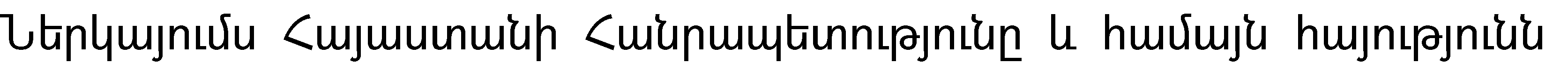 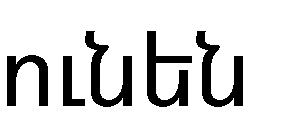 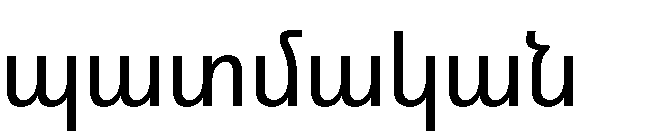 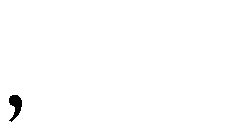 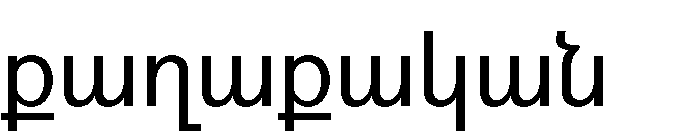 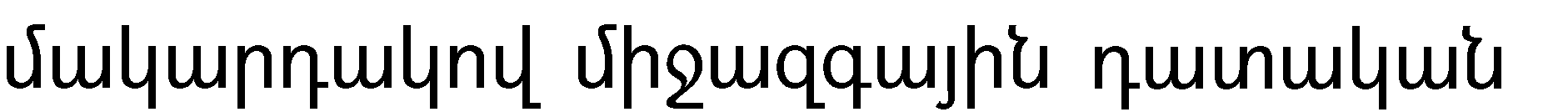 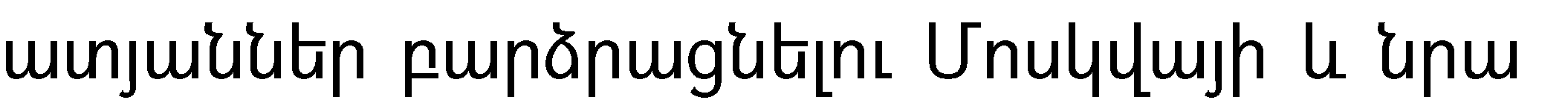 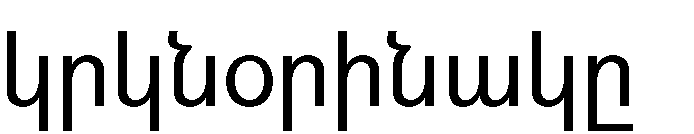 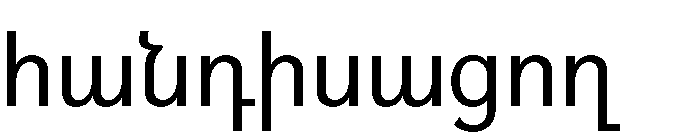 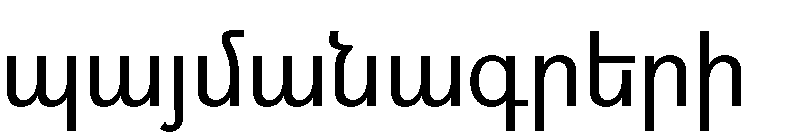 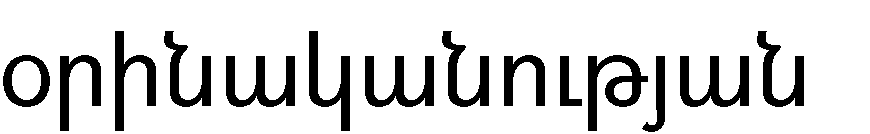 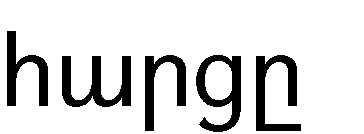 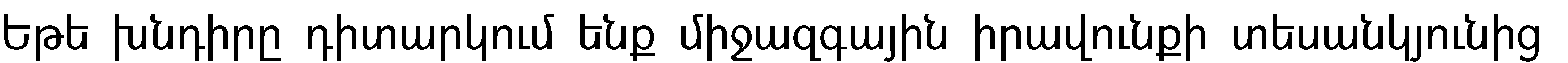 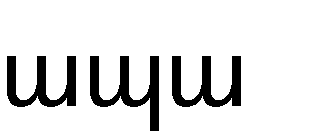 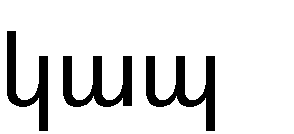 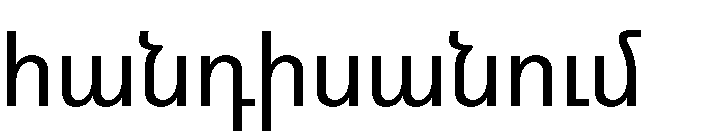 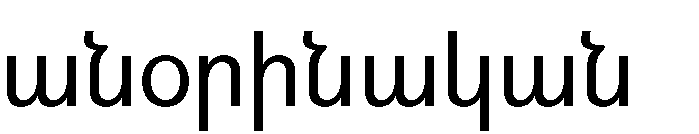 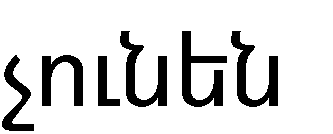 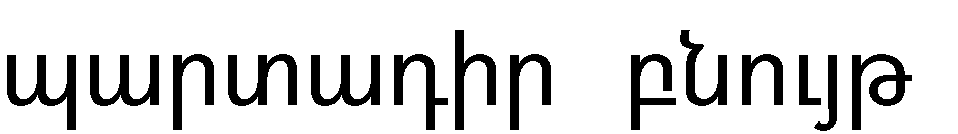 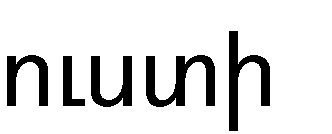 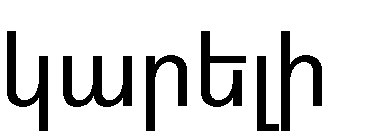 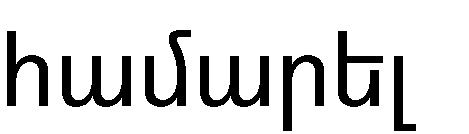 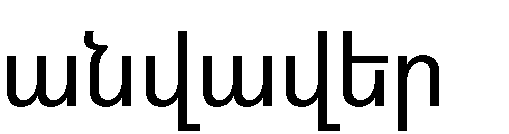 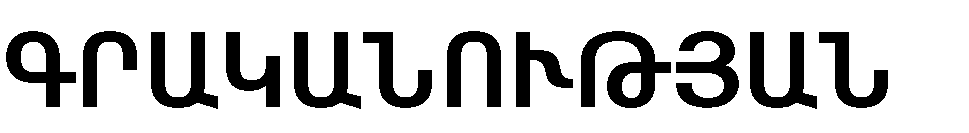 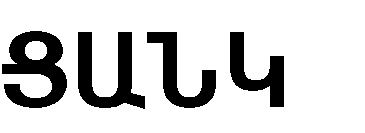 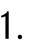 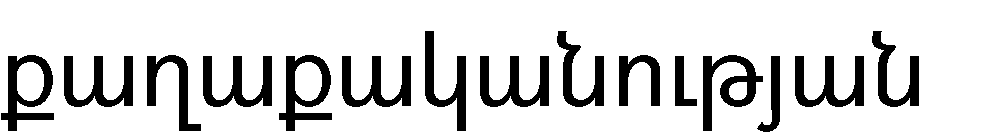 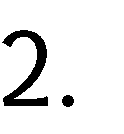 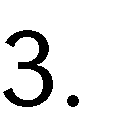 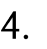 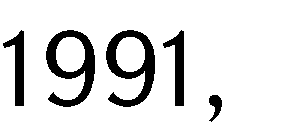 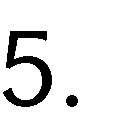 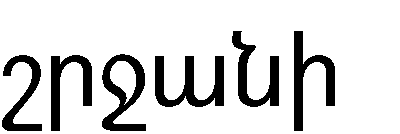 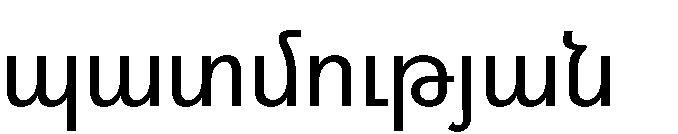 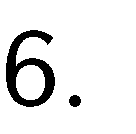 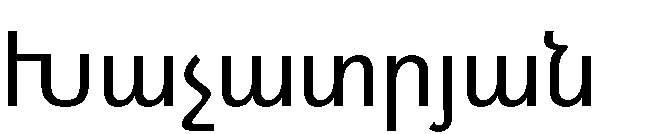 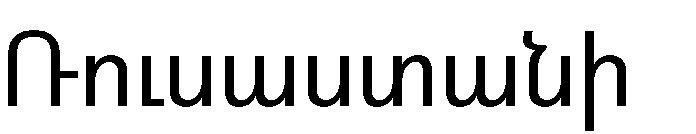 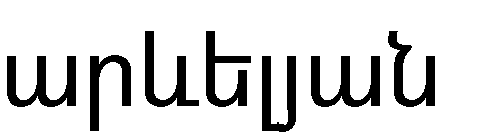 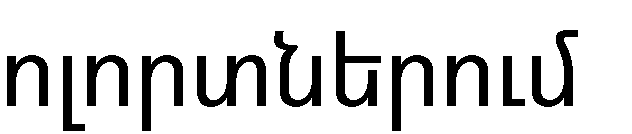 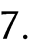 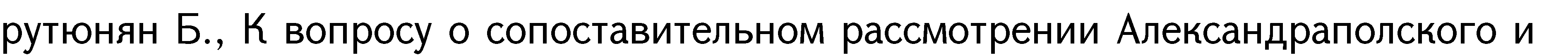 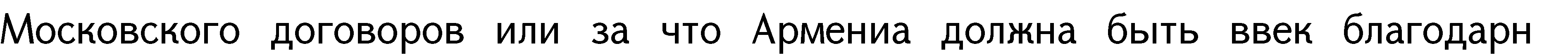 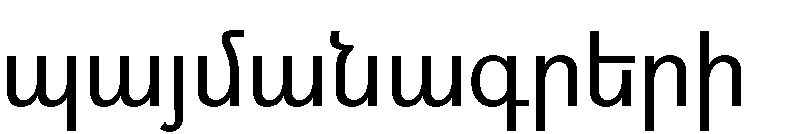 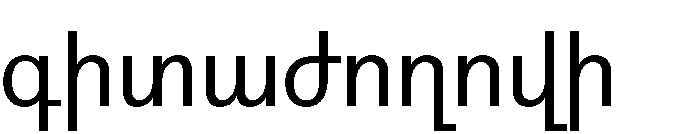 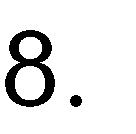 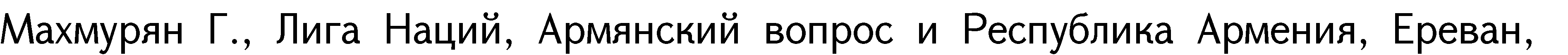 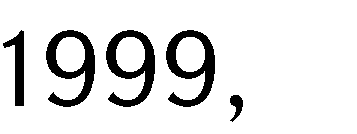 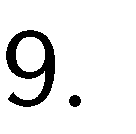 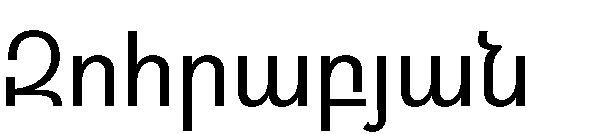 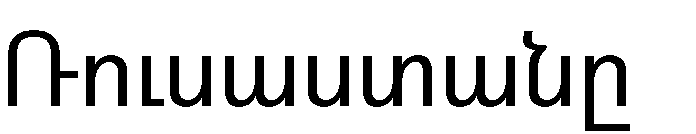 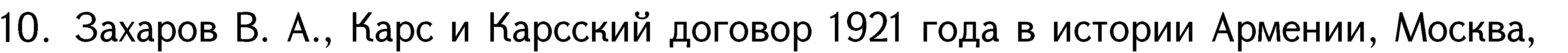 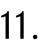 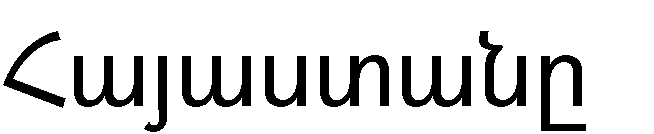 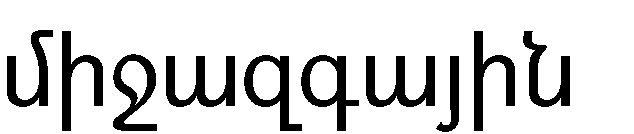 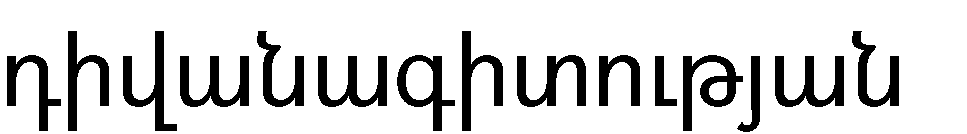 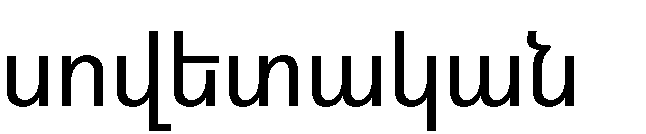 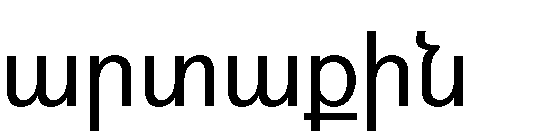 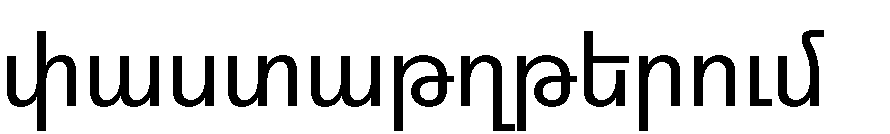 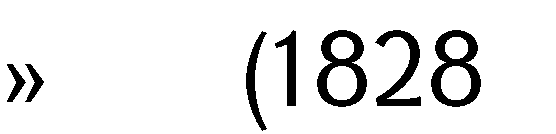 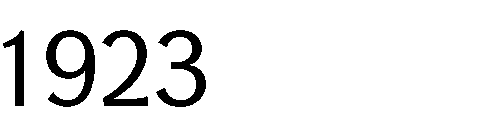 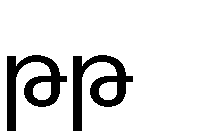 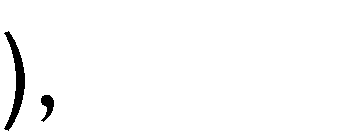 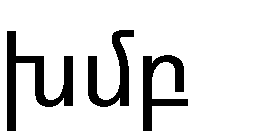 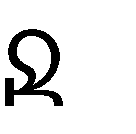 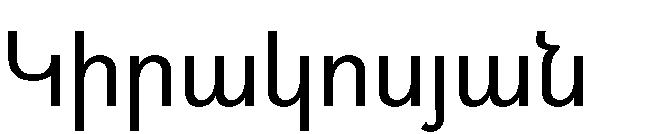 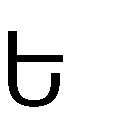 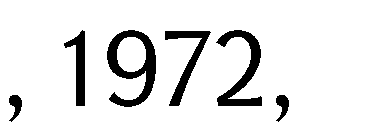 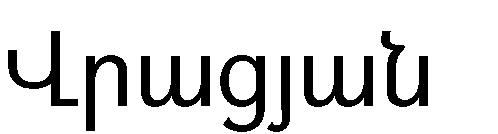 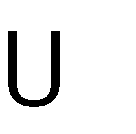 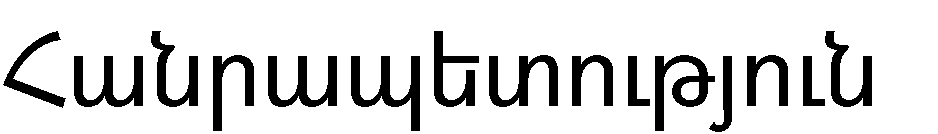 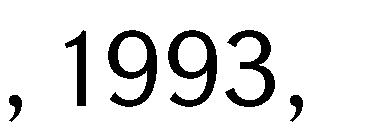 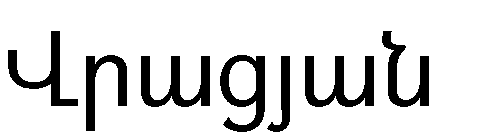 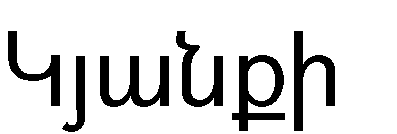 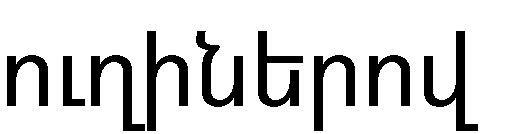 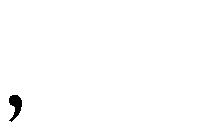 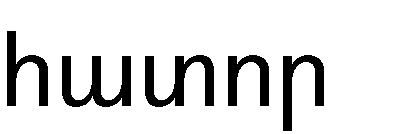 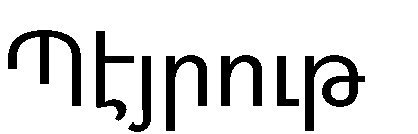 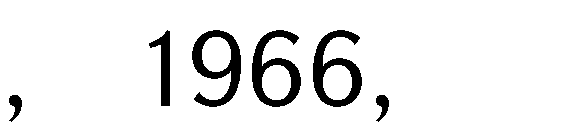 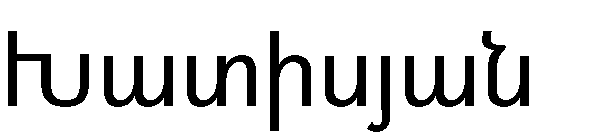 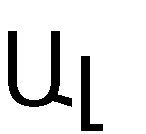 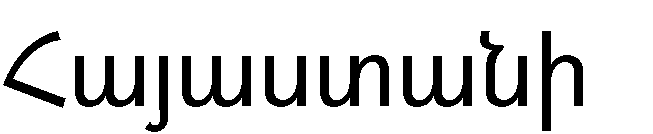 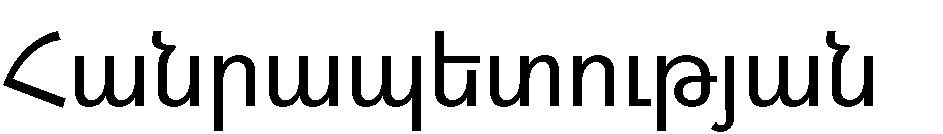 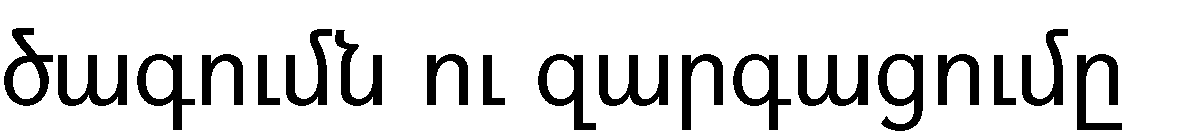 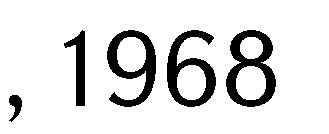 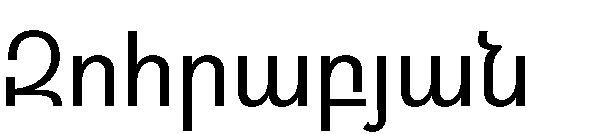 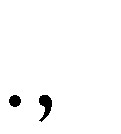 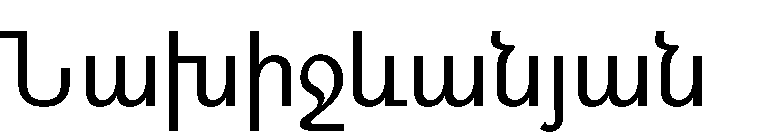 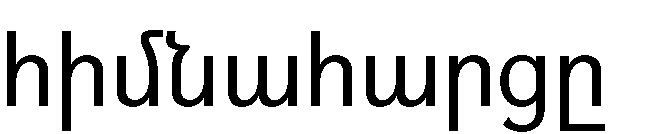 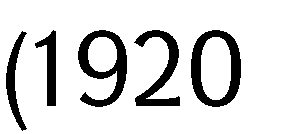 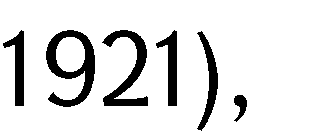 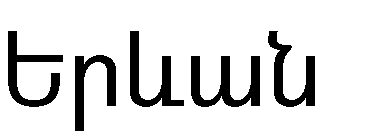 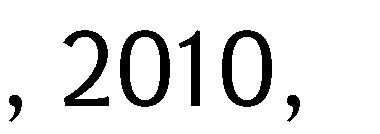 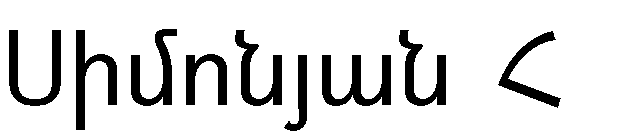 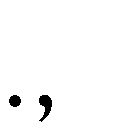 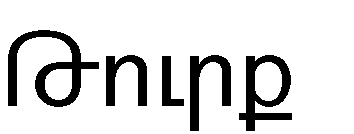 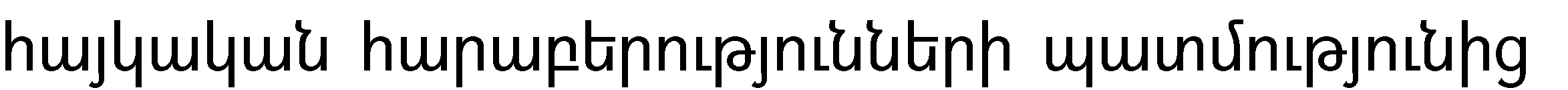 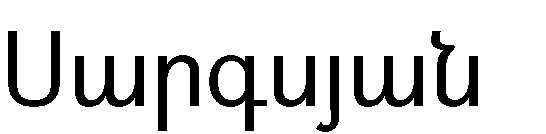 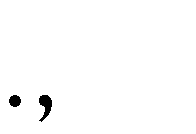 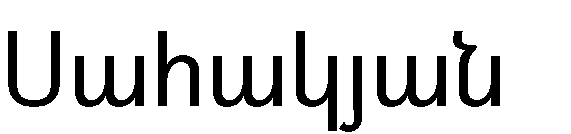 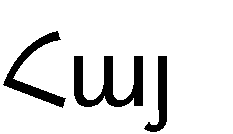 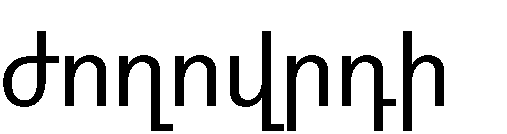 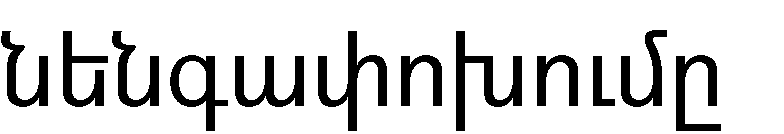 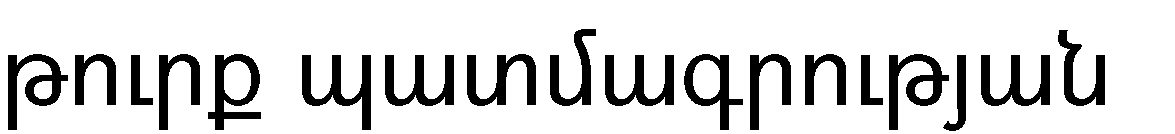 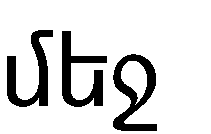 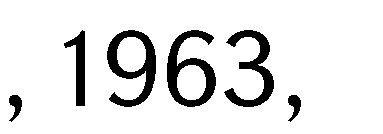 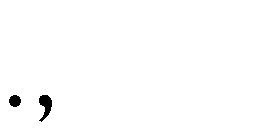 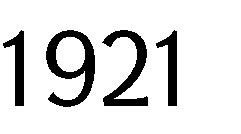 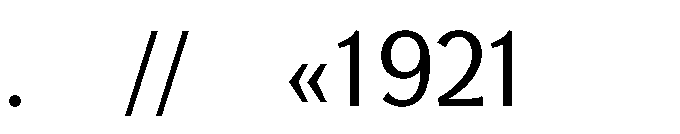 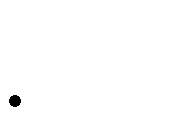 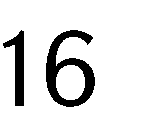 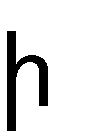 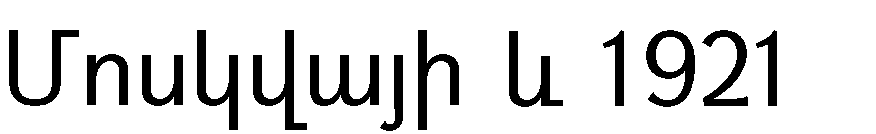 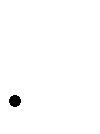 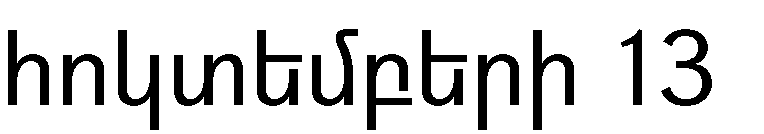 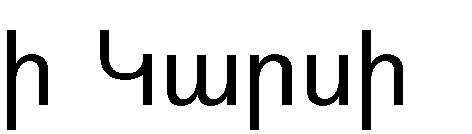 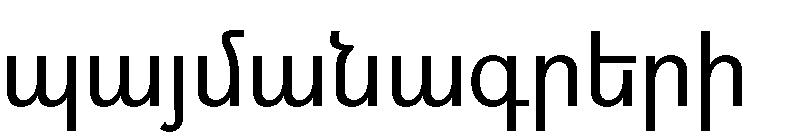 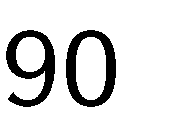 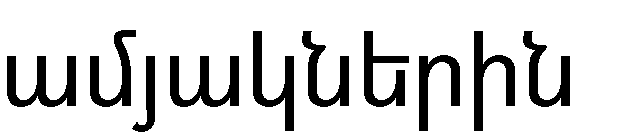 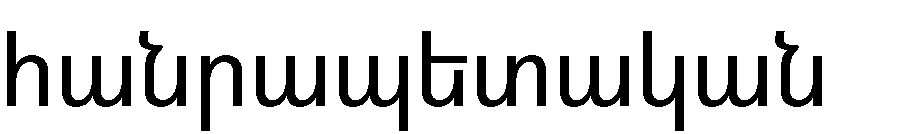 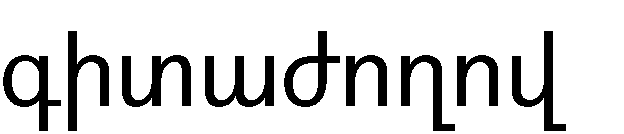 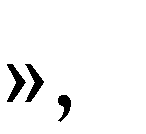 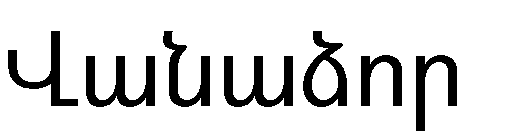 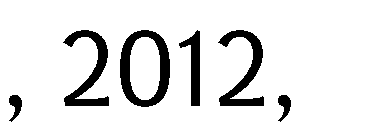 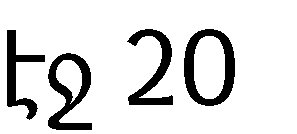 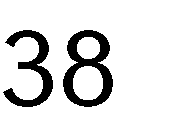 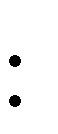 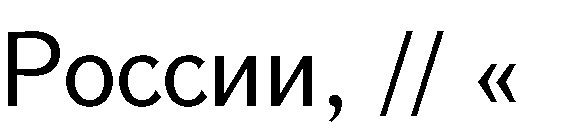 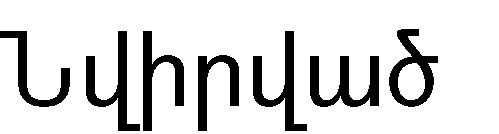 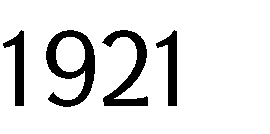 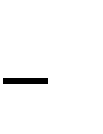 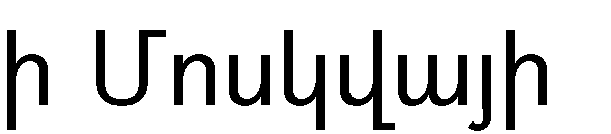 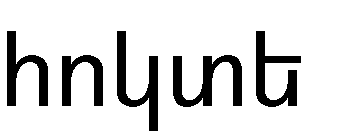 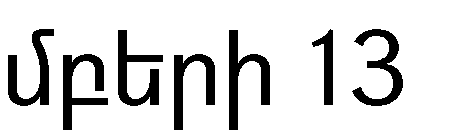 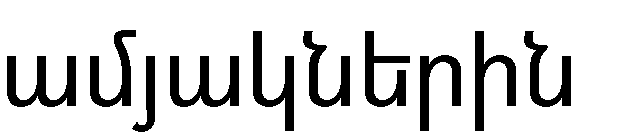 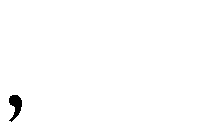 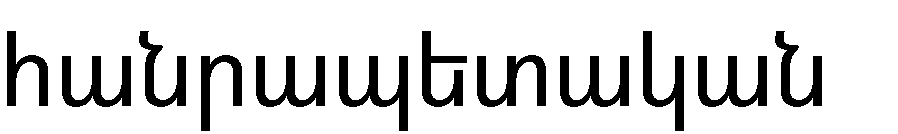 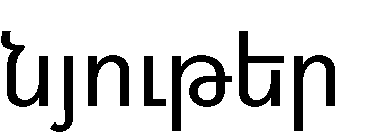 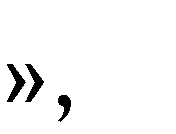 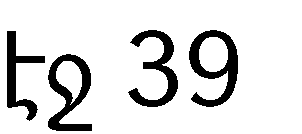 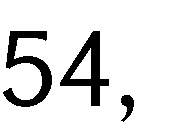 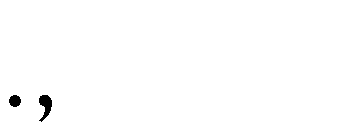 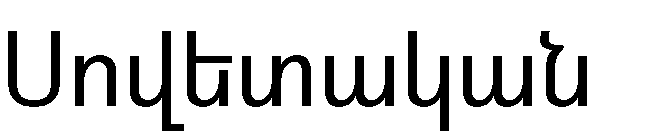 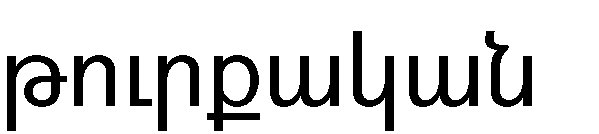 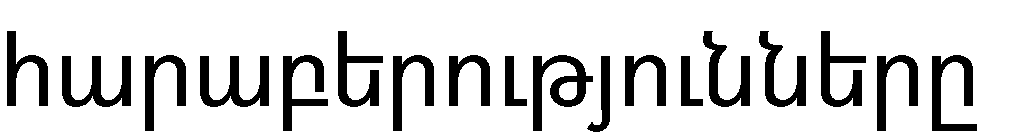 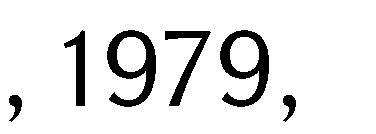 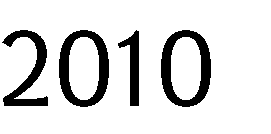 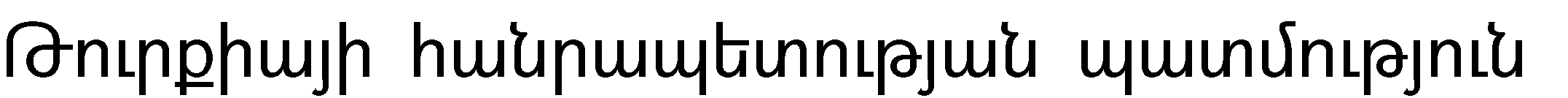 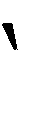 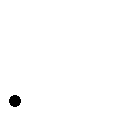 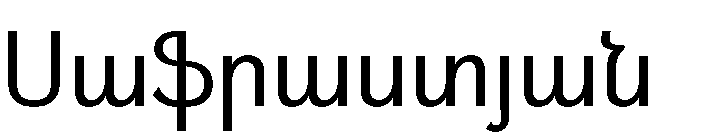 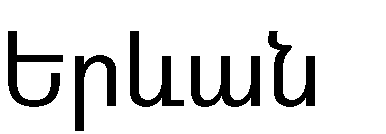 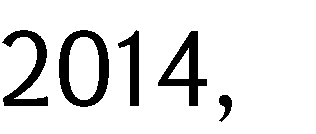 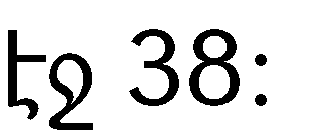 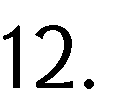 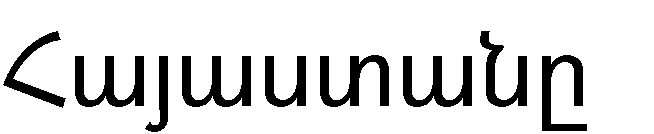 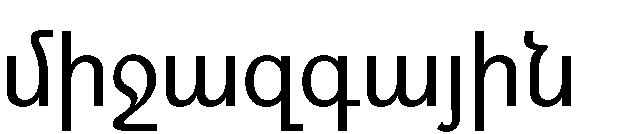 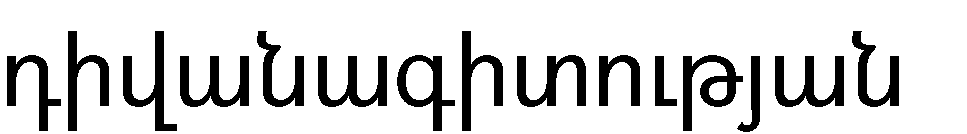 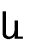 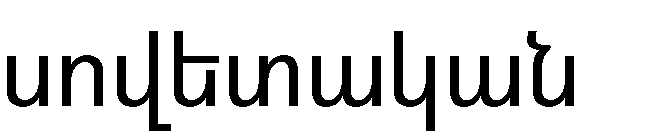 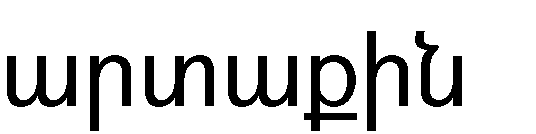 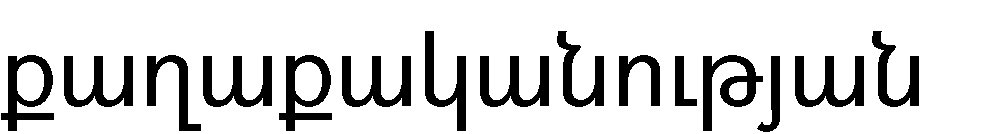 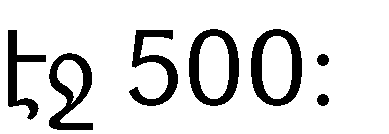             13.   https://hy.wikipedia.org/ ինտերնետային կայք:Կարսի պայմանագիրՀայկական ՍՍՀ-ի, Ադրբեջանական ՍՍՀ-ի ու Վրացական ՍՍՀ-ի՝ մի կողմից, և մյուս կողմից՝ Թուրքիայի միջև, ՌՍՖՍՀ-ի մասնակցությամբ Կարսում կնքված բարեկամության պայմանագիր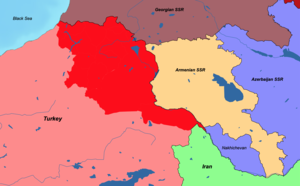 